О бюджете города на 2022 год и на плановый период 2023 и 2024 годов(в ред. решений от 07.04.2022 №874,от 15.07.2022 №945, от 30.08.2022 №946,от 02.12.2022 №42)В соответствии с Бюджетным кодексом Российской Федерации, Федеральным законом от 06.10.2003 №131-ФЗ «Об общих принципах организации местного самоуправления в Российской Федерации», Положением о бюджетном процессе в городе Барнауле, утвержденным решением городской Думы от 27.03.2020 №484, городская ДумаРЕШИЛА:Статья 1. Основные характеристики бюджета города на 2022 год и на плановый период 2023 и                 2024 годов1. Утвердить основные характеристики бюджета города на 2022 год:1) прогнозируемый общий объем доходов в сумме 24635173,7 тыс. рублей, в том числе безвозмездные поступления из краевого бюджета в сумме 14820362,9 тыс. рублей;2) общий объем расходов в сумме 25242082,9 тыс. рублей;3) верхний предел муниципального внутреннего долга на 1 января 2023 года в сумме 0 тыс. рублей, в том числе верхний предел долга по муниципальным гарантиям 0 тыс. рублей;4) дефицит бюджета в сумме 606909,2 тыс. рублей.2. Утвердить основные характеристики бюджета города на 2023 и 2024 годы:1) прогнозируемый общий объем доходов:на 2023 год в сумме 21098011,0 тыс. рублей, в том числе безвозмездные поступления из краевого бюджета в сумме 11081928,6 тыс. рублей;на 2024 год в сумме 19577280,4 тыс. рублей, в том числе безвозмездные поступления из краевого бюджета в сумме 8542974,1 тыс. рублей;2) общий объем расходов:на 2023 год в сумме 22089037,2 тыс. рублей, в том числе условно утверждаемые расходы в сумме               350000,0 тыс. рублей;на 2024 год в сумме 20646523,1 тыс. рублей, в том числе условно утверждаемые расходы в сумме                  900000,0 тыс. рублей;3) верхний предел муниципального внутреннего долга:на 1 января 2024 года в сумме 985419,3 тыс. рублей, в том числе верхний предел долга по муниципальным гарантиям 0 тыс. рублей;на 1 января 2025 года в сумме 2054662,0 тыс. рублей, в том числе верхний предел долга по муниципальным гарантиям 0 тыс. рублей;4) дефицит бюджета:на 2023 год в сумме 991026,2 тыс. рублей;на 2024 год в сумме 1069242,7 тыс. рублей.3. Утвердить источники финансирования дефицита бюджета города на 2022 год (приложение 1) и на плановый период 2023 и 2024 годов (приложение 2).Статья 2. Нормативы распределения доходов бюджета города на 2022 год и на плановый период              2023 и 2024 годовУтвердить перечень отдельных видов доходов, зачисляемых в бюджет города по нормативу 100%, на 2022 год и на плановый период 2023 и 2024 годов (приложение 3).Статья 3. Бюджетные ассигнования бюджета города на 2022 год и на плановый период 2023 и 2024 годов1. Утвердить распределение бюджетных ассигнований:1) по разделам и подразделам классификации расходов бюджета города на 2022 год (приложение 4) и на плановый период 2023 и 2024 годов (приложение 5);2) по целевым статьям (муниципальным программам и непрограммным направлениям деятельности), группам и подгруппам видов расходов классификации расходов бюджета города на 2022 год (приложение 6) и на плановый период 2023 и 2024 годов (приложение 7);3) по ведомственной структуре расходов бюджета города на 2022 год (приложение 8) и на плановый период 2023 и 2024 годов (приложение 9).2. Утвердить общий объем бюджетных ассигнований на исполнение публичных нормативных обязательств на 2022 год в сумме 286857,9 тыс. рублей, на 2023 год в сумме 294594,9 тыс. рублей и на 2024 год в сумме 295178,0 тыс. рублей.3. Утвердить общий объем бюджетных ассигнований муниципального дорожного фонда городского округа - города Барнаула на 2022 год в сумме 1155808,5 тыс. рублей, на 2023 год в сумме 361146,8 тыс. рублей и на           2024 год в сумме 363526,8 тыс. рублей.Статья 4. Особенности исполнения бюджета города1. Установить, что в ходе исполнения решения комитет по финансам, налоговой и кредитной политике города Барнаула вправе по представлению главных распорядителей средств бюджета города вносить изменения в сводную бюджетную роспись без внесения изменений в решение в случаях, предусмотренных статьей 217 Бюджетного кодекса Российской Федерации и пунктом 2 статьи 20 Положения о бюджетном процессе в городе Барнауле, утвержденного решением Барнаульской городской Думы от 27.03.2020 N 484.2. Установить, что в соответствии с пунктом 3 статьи 217 Бюджетного кодекса Российской Федерации основанием для внесения в 2022 году изменений в показатели сводной бюджетной росписи без внесения изменений в решение является распределение зарезервированных в составе утвержденных статьей 3 решения бюджетных ассигнований, предусмотренных на выплаты главным распорядителям средств бюджета города по результатам оценки эффективности деятельности, выплаты единовременного поощрения муниципальным служащим города Барнаула в связи с выходом на пенсию за выслугу лет в общем объеме 127567,8 тыс. рублей.3. Установить, что заключение и оплата ранее заключенных получателями средств бюджета города муниципальных контрактов (договоров), исполнение которых осуществляется за счет средств бюджета города, производятся в пределах лимитов бюджетных обязательств, доведенных им по кодам классификации расходов бюджета города, и с учетом принятых обязательств.4. Установить, что администрация города Барнаула вправе в случае принятия решений федеральных и краевых органов государственной власти о направлении дополнительных средств на реализацию федеральных и краевых программ перераспределять средства, предусмотренные в бюджете города на софинансирование федеральных и краевых программ.5. Обязательства, вытекающие из муниципальных контрактов (договоров), исполнение которых осуществляется за счет средств бюджета города, и принятые к исполнению получателями средств бюджета города сверх бюджетных ассигнований, утвержденных сводной бюджетной росписью, не подлежат оплате за счет средств бюджета города на 2022 год.Обязательства, вытекающие из контрактов (договоров), заключенных бюджетными и автономными учреждениями, исполняются за счет средств указанных учреждений.6. Субсидии юридическим лицам (за исключением субсидий государственным (муниципальным) учреждениям), индивидуальным предпринимателям, физическим лицам предоставляются в порядке, установленном муниципальными правовыми актами администрации города Барнаула.7. Установить, что остатки субсидий, предоставленных в 2021 году бюджетным и автономным учреждениям на финансовое обеспечение выполнения муниципальных заданий на оказание муниципальных услуг (выполнение работ), образовавшиеся в связи с недостижением установленных муниципальным заданием показателей, характеризующих объем муниципальных услуг (работ), подлежат возврату в бюджет города.8. Установить, что остатки средств бюджета города на 1 января 2022 года в полном объеме, за исключением неиспользованных остатков муниципального дорожного фонда городского округа - города Барнаула и межбюджетных трансфертов, полученных из краевого бюджета в форме субсидий, субвенций и иных межбюджетных трансфертов, имеющих целевое назначение, могут направляться на покрытие временных кассовых разрывов, возникающих в ходе исполнения бюджета города в 2022 году.Статья 5. Контроль за исполнением бюджета города1. Органы муниципального финансового контроля осуществляют контроль в отношении объектов муниципального финансового контроля за использованием и соблюдением условий предоставления средств бюджета города.2. В случае выявления нарушений нормативных правовых актов, регулирующих бюджетные правоотношения, органы муниципального финансового контроля вправе применить меры, предусмотренные законодательством Российской Федерации.Статья 6. Муниципальные внутренние заимствования города и предоставление муниципальных гарантий города1. Утвердить Программу муниципальных внутренних заимствований города на 2022 год (приложение 10) и на плановый период 2023 и 2024 годов (приложение 11).2. Утвердить Программу муниципальных гарантий города на 2022 год и на плановый период 2023 и              2024 годов (приложение 12).Статья 7. Опубликование и вступление в силу решения1. Решение вступает в силу с 1 января 2022 года.2. Комитету информационной политики (Андреева Е.С.) обеспечить опубликование решения в газете «Вечерний Барнаул» (за исключением приложений) и официальном сетевом издании «Правовой портал администрации г. Барнаула».3. Контроль за исполнением решения возложить на комитет по бюджету, налогам и финансам                    (Солодилов А.А.).Приложение 1к решению городской Думыот 30.11.2021 №792ИСТОЧНИКИфинансирования дефицита бюджета города на 2022 годтыс. руб.Председатель комитетапо бюджету, налогам и финансамгородской ДумыА.А.СОЛОДИЛОВПредседатель комитетапо финансам, налоговойи кредитной политикегорода БарнаулаН.А.ТИНЬГАЕВАПриложение 2к решению городской Думыот 30.11.2021 №792ИСТОЧНИКИФИНАНСИРОВАНИЯ ДЕФИЦИТА БЮДЖЕТА ГОРОДАНА ПЛАНОВЫЙ ПЕРИОД 2023 И 2024 ГОДОВтыс. руб.Председатель комитетапо бюджету, налогам и финансамгородской ДумыА.А.СОЛОДИЛОВПредседатель комитетапо финансам, налоговойи кредитной политикегорода БарнаулаН.А.ТИНЬГАЕВАПриложение 3к решению городской Думыот 30.11.2021 №792ПЕРЕЧЕНЬОТДЕЛЬНЫХ ВИДОВ ДОХОДОВ, ЗАЧИСЛЯЕМЫХ В БЮДЖЕТ ГОРОДАПО НОРМАТИВУ 100%, НА 2022 ГОД И НА ПЛАНОВЫЙ ПЕРИОД2023 И 2024 ГОДОВПредседатель комитетапо бюджету, налогам и финансамгородской ДумыА.А.СОЛОДИЛОВПредседатель комитетапо финансам, налоговойи кредитной политикегорода БарнаулаН.А.ТИНЬГАЕВАПриложение 4к решению городской Думыот 30.11.2021 №792РАСПРЕДЕЛЕНИЕБЮДЖЕТНЫХ АССИГНОВАНИЙ ПО РАЗДЕЛАМ И ПОДРАЗДЕЛАМКЛАССИФИКАЦИИ РАСХОДОВ БЮДЖЕТА ГОРОДА НА 2022 ГОДтыс. руб.Председатель комитетапо бюджету, налогам и финансамгородской ДумыА.А.СОЛОДИЛОВПредседатель комитетапо финансам, налоговойи кредитной политикегорода БарнаулаН.А.ТИНЬГАЕВАПриложение 5к решению городской Думыот 30.11.2021 №792РАСПРЕДЕЛЕНИЕБЮДЖЕТНЫХ АССИГНОВАНИЙ ПО РАЗДЕЛАМ И ПОДРАЗДЕЛАМКЛАССИФИКАЦИИ РАСХОДОВ БЮДЖЕТА ГОРОДА НА ПЛАНОВЫЙ ПЕРИОД 2023 И 2024 ГОДОВтыс. руб.Председатель комитетапо бюджету, налогам и финансамгородской ДумыА.А.СОЛОДИЛОВПредседатель комитетапо финансам, налоговойи кредитной политикегорода Барнаула Н.А.ТИНЬГАЕВАПриложение 6к решению городской Думыот 30.11.2021 №792РАСПРЕДЕЛЕНИЕБЮДЖЕТНЫХ АССИГНОВАНИЙ ПО ЦЕЛЕВЫМ СТАТЬЯМ (МУНИЦИПАЛЬНЫМПРОГРАММАМ И НЕПРОГРАММНЫМ НАПРАВЛЕНИЯМ ДЕЯТЕЛЬНОСТИ),ГРУППАМ И ПОДГРУППАМ ВИДОВ РАСХОДОВ КЛАССИФИКАЦИИ РАСХОДОВБЮДЖЕТА ГОРОДА НА 2022 ГОДтыс. руб.Председатель комитетапо бюджету, налогам и финансамгородской ДумыА.А.СОЛОДИЛОВПредседатель комитетапо финансам, налоговойи кредитной политикегорода БарнаулаН.А.ТИНЬГАЕВАПриложение 7к решению городской Думыот 30.11.2021 №792РАСПРЕДЕЛЕНИЕБЮДЖЕТНЫХ АССИГНОВАНИЙ ПО ЦЕЛЕВЫМ СТАТЬЯМ (МУНИЦИПАЛЬНЫМПРОГРАММАМ И НЕПРОГРАММНЫМ НАПРАВЛЕНИЯМ ДЕЯТЕЛЬНОСТИ),ГРУППАМ И ПОДГРУППАМ ВИДОВ РАСХОДОВ КЛАССИФИКАЦИИ РАСХОДОВБЮДЖЕТА ГОРОДА БАРНАУЛА НА ПЛАНОВЫЙ ПЕРИОД 2023 И 2024 ГОДОВтыс. руб.Председатель комитетапо бюджету, налогам и финансамгородской ДумыА.А.СОЛОДИЛОВПредседатель комитетапо финансам, налоговойи кредитной политикегорода БарнаулаН.А.ТИНЬГАЕВАПриложение 8к решению городской Думыот 30.11.2021 №792РАСПРЕДЕЛЕНИЕБЮДЖЕТНЫХ АССИГНОВАНИЙ ПО ВЕДОМСТВЕННОЙ СТРУКТУРЕ РАСХОДОВБЮДЖЕТА ГОРОДА НА 2022 ГОДтыс. руб.--------------------------------<*> Главный распорядитель средств бюджета города.Председатель комитетапо бюджету, налогам и финансамгородской ДумыА.А.СОЛОДИЛОВПредседатель комитетапо финансам, налоговойи кредитной политикегорода БарнаулаН.А.ТИНЬГАЕВАПриложение 9к решению городской Думыот 30.11.2021 №792РАСПРЕДЕЛЕНИЕБЮДЖЕТНЫХ АССИГНОВАНИЙ ПО ВЕДОМСТВЕННОЙ СТРУКТУРЕ РАСХОДОВБЮДЖЕТА ГОРОДА НА ПЛАНОВЫЙ ПЕРИОД 2023 И 2024 ГОДОВтыс. руб.--------------------------------<*> Главный распорядитель бюджетных средств.Председатель комитетапо бюджету, налогам и финансамгородской ДумыА.А.СОЛОДИЛОВПредседатель комитетапо финансам, налоговойи кредитной политикегорода БарнаулаН.А.ТИНЬГАЕВАПриложение 10к решению городской Думыот 30.11.2021 №792ПРОГРАММАМУНИЦИПАЛЬНЫХ ВНУТРЕННИХ ЗАИМСТВОВАНИЙ ГОРОДА НА 2022 ГОДI. Привлечение муниципальных внутренних заимствованийтыс. руб.II. Погашение муниципальных долговых обязательствтыс. руб.Председатель комитетапо бюджету, налогам и финансамгородской ДумыА.А.СОЛОДИЛОВПредседатель комитетапо финансам, налоговойи кредитной политикегорода БарнаулаН.А.ТИНЬГАЕВАПриложение 11к решению городской Думыот 30.11.2021 №792ПРОГРАММАМУНИЦИПАЛЬНЫХ ВНУТРЕННИХ ЗАИМСТВОВАНИЙ ГОРОДАНА ПЛАНОВЫЙ ПЕРИОД 2023 И 2024 ГОДОВI. Привлечение муниципальных внутренних заимствованийтыс. руб.II. Погашение муниципальных долговых обязательствтыс. руб.Председатель комитетапо бюджету, налогам и финансамгородской ДумыА.А.СОЛОДИЛОВПредседатель комитетапо финансам, налоговойи кредитной политикегорода БарнаулаН.А.ТИНЬГАЕВАПриложение 12к решению городской Думыот 30.11.2021 №792ПРОГРАММАМУНИЦИПАЛЬНЫХ ГАРАНТИЙ ГОРОДА НА 2022 ГОДИ НА ПЛАНОВЫЙ ПЕРИОД 2023 И 2024 ГОДОВПредоставление муниципальных гарантий города в 2022 году и в плановом периоде 2023 и 2024 годов не предусмотрено.Общий объем бюджетных ассигнований, предусмотренных на исполнение муниципальных гарантий города по возможным гарантийным случаям в 2022 году и в плановом периоде 2023 и 2024 годов:тыс. руб.Председатель комитетапо бюджету, налогам и финансамгородской ДумыА.А.СОЛОДИЛОВПредседатель комитетапо финансам, налоговойи кредитной политикегорода БарнаулаН.А.ТИНЬГАЕВАБарнаульская городская Дума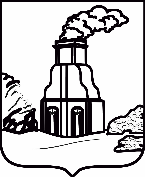 РЕШЕНИЕОт  30.11.2021   № 792Председатель городской Думы                                Г.А. БуевичГлава города                                В.Г. ФранкИсточники финансирования дефицита бюджета городаСумма на           2022 год Разница между привлеченными и погашенными городским округом кредитами кредитных организаций в валюте Российской Федерации0,0Разница между привлеченными и погашенными городским округом в валюте Российской Федерации бюджетными кредитами, предоставленными бюджету города другими бюджетами бюджетной системы Российской Федерации0,0Изменение остатков средств на счетах по учету средств бюджета города в течение финансового года540 529,2Средства от продажи акций и иных форм участия в капитале, находящихся в собственности городских округов66 380,0Источники финансирования дефицита бюджета города - всего606 909,2Источники финансирования дефицита бюджета городаПлановый периодПлановый периодИсточники финансирования дефицита бюджета городаСумма на             2023 годСумма на          2024 год123Разница между привлеченными и погашенными городским округом кредитами кредитных организаций в валюте Российской Федерации985419,31069242,7Разница между привлеченными и погашенными городским округом в валюте Российской Федерации бюджетными кредитами, предоставленными бюджету города другими бюджетами бюджетной системы Российской Федерации0,00,0Изменение остатков средств на счетах по учету средств бюджета города в течение финансового года5606,90,0Иные источники финансирования дефицита бюджета города0,00,0Источники финансирования дефицита бюджета города - всего991026,21069242,7Код бюджетной классификацииНаименование кода доходов бюджета12Задолженность и перерасчеты по отмененным налогам, сборам и иным обязательным платежамЗадолженность и перерасчеты по отмененным налогам, сборам и иным обязательным платежам1 09 04052 04 0000 110Земельный налог (по обязательствам, возникшим до 1 января 2006 года), мобилизуемый на территориях городских округов1 09 07012 04 0000 110Налог на рекламу, мобилизуемый на территориях городских округов1 09 07021 04 0000 110Курортный сбор, мобилизуемый на территориях городских округов1 09 07032 04 0000 110Целевые сборы с граждан и предприятий, учреждений, организаций на содержание милиции, на благоустройство территорий, на нужды образования и другие цели, мобилизуемые на территориях городских округов1 09 07042 04 0000 110Лицензионный сбор за право торговли спиртными напитками, мобилизуемый на территориях городских округов1 09 07052 04 0000 110Прочие местные налоги и сборы, мобилизуемые на территориях городских округовДоходы от использования имущества, находящегося в государственной и муниципальной собственностиДоходы от использования имущества, находящегося в государственной и муниципальной собственности1 11 02084 04 0000 120Доходы от размещения сумм, аккумулируемых в ходе проведения аукционов по продаже акций, находящихся в собственности городских округов1 11 05024 04 0000 120Доходы, получаемые в виде арендной платы, а также средства от продажи права на заключение договоров аренды за земли, находящиеся в собственности городских округов (за исключением земельных участков муниципальных бюджетных и автономных учреждений)Доходы от оказания платных услуг (работ) и компенсации затрат государстваДоходы от оказания платных услуг (работ) и компенсации затрат государства1 13 01994 04 0000 130Прочие доходы от оказания платных услуг (работ) получателями средств бюджетов городских округов1 13 02064 04 0000 130Доходы, поступающие в порядке возмещения расходов, понесенных в связи с эксплуатацией имущества городских округов1 13 02994 04 0000 130Прочие доходы от компенсации затрат бюджетов городских округовДоходы от продажи материальных и нематериальных активовДоходы от продажи материальных и нематериальных активов1 14 03040 04 0000 410Средства от распоряжения и реализации выморочного имущества, обращенного в собственность городских округов (в части реализации основных средств по указанному имуществу)1 14 03040 04 0000 440Средства от распоряжения и реализации выморочного имущества, обращенного в собственность городских округов (в части реализации материальных запасов по указанному имуществу)1 14 06024 04 0000 430Доходы от продажи земельных участков, находящихся в собственности городских округов (за исключением земельных участков муниципальных бюджетных и автономных учреждений)Административные платежи и сборыАдминистративные платежи и сборы1 15 02040 04 0000 140Платежи, взимаемые органами местного самоуправления (организациями) городских округов за выполнение определенных функцийШтрафы, санкции, возмещение ущербаШтрафы, санкции, возмещение ущерба1 16 10031 04 0000 140Возмещение ущерба при возникновении страховых случаев, когда выгодоприобретателями выступают получатели средств бюджета городского округа1 16 10061 04 0000 140Платежи в целях возмещения убытков, причиненных уклонением от заключения с муниципальным органом городского округа (муниципальным казенным учреждением) муниципального контракта, а также иные денежные средства, подлежащие зачислению в бюджет городского округа за нарушение законодательства Российской Федерации о контрактной системе в сфере закупок товаров, работ, услуг для обеспечения государственных и муниципальных нужд (за исключением муниципального контракта, финансируемого за счет средств муниципального дорожного фонда)1 16 10062 04 0000 140Платежи в целях возмещения убытков, причиненных уклонением от заключения с муниципальным органом городского округа (муниципальным казенным учреждением) муниципального контракта, финансируемого за счет средств муниципального дорожного фонда, а также иные денежные средства, подлежащие зачислению в бюджет городского округа за нарушение законодательства Российской Федерации о контрактной системе в сфере закупок товаров, работ, услуг для обеспечения государственных и муниципальных нужд1 16 10081 04 0000 140Платежи в целях возмещения ущерба при расторжении муниципального контракта, заключенного с муниципальным органом городского округа (муниципальным казенным учреждением), в связи с односторонним отказом исполнителя (подрядчика) от его исполнения (за исключением муниципального контракта, финансируемого за счет средств муниципального дорожного фонда)1 16 10082 04 0000 140Платежи в целях возмещения ущерба при расторжении муниципального контракта, финансируемого за счет средств муниципального дорожного фонда городского округа, в связи с односторонним отказом исполнителя (подрядчика) от его исполненияПрочие неналоговые доходыПрочие неналоговые доходы1 17 01040 04 0000 180Невыясненные поступления, зачисляемые в бюджеты городских округов1 17 02010 04 0000 180Возмещение потерь сельскохозяйственного производства, связанных с изъятием сельскохозяйственных угодий, расположенных на территориях городских округов (по обязательствам, возникшим до 1 января 2008 года)1 17 05040 04 0000 180Прочие неналоговые доходы бюджетов городских округов1 17 14020 04 0000 150Средства самообложения граждан, зачисляемые в бюджеты городских округовПрочие безвозмездные поступленияПрочие безвозмездные поступления2 07 04010 04 0000 150Безвозмездные поступления от физических и юридических лиц на финансовое обеспечение дорожной деятельности, в том числе добровольных пожертвований, в отношении автомобильных дорог общего пользования местного значения городских округов2 07 04020 04 0000 150Поступления от денежных пожертвований, предоставляемых физическими лицами получателям средств бюджетов городских округов2 07 04050 04 0000 150Прочие безвозмездные поступления в бюджеты городских округовПеречисления для осуществления возврата (зачета) излишне уплаченных или излишне взысканных сумм налогов, сборов и иных платежей, а также сумм процентов за несвоевременное осуществление такого возврата и процентов, начисленных на излишне взысканные суммыПеречисления для осуществления возврата (зачета) излишне уплаченных или излишне взысканных сумм налогов, сборов и иных платежей, а также сумм процентов за несвоевременное осуществление такого возврата и процентов, начисленных на излишне взысканные суммы2 08 04000 04 0000 150Перечисления из бюджетов городских округов (в бюджеты городских округов) для осуществления возврата (зачета) излишне уплаченных или излишне взысканных сумм налогов, сборов и иных платежей, а также сумм процентов за несвоевременное осуществление такого возврата и процентов, начисленных на излишне взысканные суммыДоходы бюджетов бюджетной системы Российской Федерации от возврата бюджетами бюджетной системы Российской Федерации и организациями остатков субсидий, субвенций и иных межбюджетных трансфертов, имеющих целевое назначение, прошлых летДоходы бюджетов бюджетной системы Российской Федерации от возврата бюджетами бюджетной системы Российской Федерации и организациями остатков субсидий, субвенций и иных межбюджетных трансфертов, имеющих целевое назначение, прошлых лет2 18 04010 04 0000 150Доходы бюджетов городских округов от возврата бюджетными учреждениями остатков субсидий прошлых лет2 18 04020 04 0000 150Доходы бюджетов городских округов от возврата автономными учреждениями остатков субсидий прошлых лет2 18 04030 04 0000 150Доходы бюджетов городских округов от возврата иными организациями остатков субсидий прошлых лет2 18 60010 04 0000 150Доходы бюджетов городских округов от возврата остатков субсидий, субвенций и иных межбюджетных трансфертов, имеющих целевое назначение, прошлых лет из иных бюджетов бюджетной системы Российской Федерации2 18 60020 04 0000 150Доходы бюджетов городских округов от возврата остатков субсидий, субвенций и иных межбюджетных трансфертов, имеющих целевое назначение, прошлых лет из бюджетов государственных внебюджетных фондовВозврат остатков субсидий, субвенций и иных межбюджетных трансфертов, имеющих целевое назначение, прошлых летВозврат остатков субсидий, субвенций и иных межбюджетных трансфертов, имеющих целевое назначение, прошлых лет2 19 25021 04 0000 150Возврат остатков субсидий на стимулирование программ развития жилищного строительства субъектов Российской Федерации из бюджетов городских округов2 19 25027 04 0000 150Возврат остатков субсидий на мероприятия государственной программы Российской Федерации "Доступная среда" из бюджетов городских округов2 19 25081 04 0000 150Возврат остатков субсидий на государственную поддержку спортивных организаций, осуществляющих подготовку спортивного резерва для спортивных сборных команд, в том числе спортивных сборных команд Российской Федерации, из бюджетов городских округов2 19 25232 04 0000 150Возврат остатков субсидий на создание дополнительных мест для детей в возрасте от 1,5 до 3 лет в образовательных организациях, осуществляющих образовательную деятельность по образовательным программам дошкольного образования, из бюджетов городских округов2 19 25304 04 0000 150Возврат остатков субсидий на организацию бесплатного горячего питания обучающихся, получающих начальное общее образование в государственных и муниципальных образовательных организациях, из бюджетов городских округов2 19 25497 04 0000 150Возврат остатков субсидий на реализацию мероприятий по обеспечению жильем молодых семей из бюджетов городских округов2 19 25520 04 0000 150Возврат остатков субсидий на реализацию мероприятий по созданию в субъектах Российской Федерации новых мест в общеобразовательных организациях из бюджетов городских округов2 19 25555 04 0000 150Возврат остатков субсидий на реализацию программ формирования современной городской среды из бюджетов городских округов2 19 27112 04 0000 150Возврат остатков субсидий на софинансирование капитальных вложений в объекты муниципальной собственности из бюджетов городских округов2 19 35120 04 0000 150Возврат остатков субвенций на осуществление полномочий по составлению (изменению) списков кандидатов в присяжные заседатели федеральных судов общей юрисдикции в Российской Федерации из бюджетов городских округов2 19 35134 04 0000 150Возврат остатков субвенций на осуществление полномочий по обеспечению жильем отдельных категорий граждан, установленных Федеральным законом от 12 января 1995 года N5-ФЗ "О ветеранах", в соответствии с Указом Президента Российской Федерации от 7 мая            2008 года N714 "Об обеспечении жильем ветеранов Великой Отечественной войны 1941 - 1945 годов" из бюджетов городских округов2 19 35135 04 0000 150Возврат остатков субвенций на осуществление полномочий по обеспечению жильем отдельных категорий граждан, установленных Федеральным законом от 12 января 1995 года N5-ФЗ "О ветеранах", из бюджетов городских округов2 19 35176 04 0000 150Возврат остатков субвенций на осуществление полномочий по обеспечению жильем отдельных категорий граждан, установленных Федеральным законом от 24 ноября 1995 года N181-ФЗ "О социальной защите инвалидов в Российской Федерации", из бюджетов городских округов2 19 35303 04 0000 150Возврат остатков субвенций на ежемесячное денежное вознаграждение за классное руководство педагогическим работникам государственных и муниципальных общеобразовательных организаций из бюджетов городских округов2 19 45159 04 0000 150Возврат остатков иных межбюджетных трансфертов на создание дополнительных мест для детей в возрасте от 2 месяцев до 3 лет в образовательных организациях, осуществляющих образовательную деятельность по образовательным программам дошкольного образования, из бюджетов городских округов2 19 45390 04 0000 150Возврат остатков иных межбюджетных трансфертов на финансовое обеспечение дорожной деятельности из бюджетов городских округов2 19 45393 04 0000 150Возврат остатков иных межбюджетных трансфертов на финансовое обеспечение дорожной деятельности в рамках реализации национального проекта "Безопасные и качественные автомобильные дороги" из бюджетов городских округов2 19 60010 04 0000 150Возврат прочих остатков субсидий, субвенций и иных межбюджетных трансфертов, имеющих целевое назначение, прошлых лет из бюджетов городских округовНаименование показателяРаз-делПод-раз-делПлан на2022 годв том числе:в том числе:Наименование показателяРаз-делПод-раз-делПлан на2022 годпо государ-ственным полномо- чиямпо вопросам местного значения123456ОБЩЕГОСУДАРСТВЕННЫЕ ВОПРОСЫ01001 816 478,15 072,11 811 406,0Функционирование высшего должностного лица субъекта Российской Федерации и муниципального образования01023 069,20,03 069,2Функционирование законодательных (представительных) органов государственной власти и представительных органов муниципальных образований010317 650,40,017 650,4Функционирование Правительства РоссийскойФедерации, высших исполнительных органов государственной власти субъектов Российской Федерации, местных администраций0104366 910,20,0366 910,2Судебная система01052 189,12 189,10,0Обеспечение деятельности финансовых, налоговыхи таможенных органов и органов финансового (финансово-бюджетного) надзора010670 269,50,070 269,5Обеспечение проведения выборов и референдумов0107106 305,60,0106 305,6Резервные фонды011121 000,00,021 000,0Другие общегосударственные вопросы01131 229 084,12 883,01 226 201,1НАЦИОНАЛЬНАЯ БЕЗОПАСНОСТЬ И ПРАВООХРАНИТЕЛЬНАЯ ДЕЯТЕЛЬНОСТЬ030089 480,90,089 480,9Гражданская оборона03091 436,40,01 436,4Защита населения и территории от чрезвычайных ситуаций природного и техногенного характера, пожарная безопасность031088 044,50,088 044,5НАЦИОНАЛЬНАЯ ЭКОНОМИКА04004 519 616,36 439,74 513 176,6Сельское хозяйство и рыболовство04056 279,76 279,70,0Водное хозяйство040628 257,00,028 257,0Транспорт0408519 783,2160,0519 623,2Дорожное хозяйство (дорожные фонды)04093 944 158,10,03 944 158,1Другие вопросы в области национальной экономики041221 138,30,021 138,3ЖИЛИЩНО-КОММУНАЛЬНОЕ ХОЗЯЙСТВО05004 047 083,50,04 047 083,5Жилищное хозяйство05012 384 588,20,02 384 588,2Коммунальное хозяйство0502489 401,40,0489 401,4Благоустройство0503952 157,10,0952 157,1Другие вопросы в области жилищно-коммунального хозяйства0505220 936,80,0220 936,8ОХРАНА ОКРУЖАЮЩЕЙ СРЕДЫ060023 677,20,023 677,2Сбор, удаление отходов и очистка сточных вод060212 992,50,012 992,5Охрана объектов растительного и животного мира и среды их обитания060310 684,70,010 684,7ОБРАЗОВАНИЕ070012 882 917,17 064 671,65 818 245,5Дошкольное образование07014 937 858,72 898 833,02 039 025,7Общее образование07026 518 730,74 137 332,62 381 398,1Дополнительное образование детей0703902 506,30,0902 506,3Профессиональная подготовка, переподготовка и повышение квалификации0705864,80,0864,8Молодежная политика0707147 977,40,0147 977,4Другие вопросы в области образования0709374 979,228 506,0346 473,2КУЛЬТУРА, КИНЕМАТОГРАФИЯ0800518 995,30,0518 995,3Культура0801402 691,40,0402 691,4Другие вопросы в области культуры, кинематографии0804116 303,90,0116 303,9СОЦИАЛЬНАЯ ПОЛИТИКА1000796 624,2371 528,1425 096,1Пенсионное обеспечение100126 452,40,026 452,4Социальное обеспечение населения1003419 385,231 009,1388 376,1Охрана семьи и детства1004340 513,0340 513,00,0Другие вопросы в области социальной политики100610 273,66,010 267,6ФИЗИЧЕСКАЯ КУЛЬТУРА И СПОРТ1100498 555,80,0498 555,8Массовый спорт1102477 408,40,0477 408,4Спорт высших достижений1103964,50,0964,5Другие вопросы в области физической культуры и спорта110520 182,90,020 182,9СРЕДСТВА МАССОВОЙ ИНФОРМАЦИИ120048 654,50,048 654,5Периодическая печать и издательства120234 498,40,034 498,4Другие вопросы в области средств массовой информации120414 156,10,014 156,1ОБСЛУЖИВАНИЕ ГОСУДАРСТВЕННОГО (МУНИЦИПАЛЬНОГО) ДОЛГА13000,00,00,0Обслуживание государственного (муниципального) внутреннего долга13010,00,00,0ИТОГО25 242 082,97 447 711,517 794 371,4Наименование показателяРазделПод-разделПлан на 2023 годв том числе:в том числе:План на 2024 годв том числе:в том числе:Наименование показателяРазделПод-разделПлан на 2023 годпо государственным полномочиямпо вопросам местного значенияПлан на 2024 годпо государственным полномочиямпо вопросам местного значения123456789Общегосударственные вопросы01001933785,12849,31930935,81950977,42827,11948150,3Функционирование высшего должностного лица субъекта Российской Федерации и муниципального образования01022870,20,02870,22870,20,02870,2Функционирование законодательных (представительных) органов государственной власти и представительных органов муниципальных образований010316656,30,016656,317209,60,017209,6Функционирование Правительства Российской Федерации, высших исполнительных органов государственной власти субъектов Российской Федерации, местных администраций0104327901,20,0327901,2328101,80,0328101,8Судебная система0105110,3110,30,088,188,10,0Обеспечение деятельности финансовых, налоговых и таможенных органов и органов финансового (финансово-бюджетного) надзора010662598,10,062598,162681,70,062681,7Обеспечение проведения выборов и референдумов01074838,90,04838,94838,90,04838,9Резервные фонды011150000,00,050000,050000,00,050000,0Другие общегосударственные вопросы01131468810,12739,01466071,11485187,12739,01482448,1Национальная безопасность и правоохранительная деятельность030077309,10,077309,179901,90,079901,9Гражданская оборона03091509,70,01509,71509,70,01509,7Защита населения и территории от чрезвычайных ситуаций природного и техногенного характера, пожарная безопасность031075799,40,075799,478392,20,078392,2Национальная экономика04003458119,94787,03453332,92626977,24787,02622190,2Сельское хозяйство и рыболовство04054627,04627,00,04627,04627,00,0Водное хозяйство040622014,20,022014,216079,10,016079,1Транспорт0408403851,9160,0403691,9403853,1160,0403693,1Дорожное хозяйство (дорожные фонды)04092295261,00,02295261,01270583,70,01270583,7Другие вопросы в области национальной экономики0412732365,80,0732365,8931834,30,0931834,3Жилищно-коммунальное хозяйство05003791107,60,03791107,62155431,80,02155431,8Жилищное хозяйство05011063349,50,01063349,5953715,10,0953715,1Коммунальное хозяйство05021955349,70,01955349,7371306,00,0371306,0Благоустройство0503652034,80,0652034,8721662,50,0721662,5Другие вопросы в области жилищно-коммунального хозяйства0505120373,60,0120373,6108748,20,0108748,2Охрана окружающей среды060025052,30,025052,325052,30,025052,3Сбор, удаление отходов и очистка сточных вод060213208,90,013208,913208,90,013208,9Охрана объектов растительного и животного мира и среды их обитания060311843,40,011843,411843,40,011843,4Образование070010794286,16474657,04319629,111104340,26484355,54619984,7Дошкольное образование07014330732,82627568,01703164,84503679,22627568,01876111,2Общее образование07025294538,93820091,01474447,95322050,93829789,51492261,4Дополнительное образование детей0703825033,70,0825033,7932491,20,0932491,2Профессиональная подготовка, переподготовка и повышение квалификации07051494,30,01494,31494,30,01494,3Молодежная политика0707135397,90,0135397,9137354,80,0137354,8Другие вопросы в области образования0709207088,526998,0180090,5207269,826998,0180271,8Культура, кинематография0800392283,60,0392283,6432446,00,0432446,0Культура0801366852,20,0366852,2407014,60,0407014,6Другие вопросы в области культуры, кинематографии080425431,40,025431,425431,40,025431,4Социальная политика1000758978,1377180,3381797,8764565,6376032,9388532,7Пенсионное обеспечение100127642,60,027642,628037,30,028037,3Социальное обеспечение населения1003383161,538673,3344488,2388354,337525,9350828,4Охрана семьи и детства1004338501,0338501,00,0338501,0338501,00,0Другие вопросы в области социальной политики10069673,06,09667,09673,06,09667,0Физическая культура и спорт1100428670,00,0428670,0476508,20,0476508,2Массовый спорт1102420294,30,0420294,3468132,50,0468132,5Другие вопросы в области физической культуры и спорта11058375,70,08375,78375,70,08375,7Средства массовой информации120043871,30,043871,349024,00,049024,0Периодическая печать и издательства120231097,20,031097,234531,10,034531,1Другие вопросы в области средств массовой информации120412774,10,012774,114492,90,014492,9Обслуживание государственного и муниципального долга130035574,10,035574,181298,50,081298,5Обслуживание государственного внутреннего и муниципального долга130135574,10,035574,181298,50,081298,5Всего21739037,26859473,614879563,619746523,16868002,512878520,6Условно утверждаемые350000,00,0350000,0900000,00,0900000,0Итого22089037,26859473,615229563,620646523,16868002,513778520,6Наименование показателяЦелевая статья расходовВид расхо-довПлан на2022 год1234Муниципальная программа  «Благоустройство, экологическая безопасность и природопользование города Барнаула на 2015-2040 годы»0100000000000299 178,7Благоустройство территории города Барнаула010000210000085 404,6Закупка товаров, работ и услуг для обеспечения государственных (муниципальных) нужд010000210020085 404,6Иные закупки товаров, работ и услуг для обеспечения государственных (муниципальных) нужд010000210024085 404,6Мероприятия в области охраны окружающей среды и использования природных ресурсов010000220000023 677,2Закупка товаров, работ и услуг для обеспечения государственных (муниципальных) нужд010000220020023 677,2Иные закупки товаров, работ и услуг для обеспечения государственных (муниципальных) нужд010000220024023 677,2Водохозяйственные мероприятия010000230000028 257,0Закупка товаров, работ и услуг для обеспечения государственных (муниципальных) нужд010000230020028 225,5Иные закупки товаров, работ и услуг для обеспечения государственных (муниципальных) нужд010000230024028 225,5Иные бюджетные ассигнования010000230080031,5Уплата налогов, сборов и иных платежей010000230085031,5Субсидия на озеленение и благоустройство территории города Барнаула0100002400000150 737,3Предоставление субсидий бюджетным, автономным учреждениям и иным некоммерческим организациям0100002400600150 737,3Субсидии бюджетным учреждениям0100002400610150 737,3Отлов и содержание животных без владельцев01000704000006 279,7Закупка товаров, работ и услуг для обеспечения государственных (муниципальных) нужд01000704002006 279,7Иные закупки товаров, работ и услуг для обеспечения государственных (муниципальных) нужд01000704002406 279,7Субсидия на софинансирование расходов по оплате труда01000S04300004 822,9Предоставление субсидий бюджетным, автономным учреждениям и иным некоммерческим организациям01000S04306004 822,9Субсидии бюджетным учреждениям01000S04306104 822,9Муниципальная программа «Градостроительная политика города Барнаула на 2015-2024 годы»030000000000070 891,8Прочие расходы на выполнение других обязательств  муниципального образования03000047100003 408,9Закупка товаров, работ и услуг для обеспечения государственных (муниципальных) нужд03000047102003 308,9Иные закупки товаров, работ и услуг для обеспечения государственных (муниципальных) нужд03000047102403 308,9Иные бюджетные ассигнования0300004710800100,0Исполнение судебных актов0300004710830100,0Оценка недвижимости, признание прав и регулирование отношений по муниципальной собственности 030000738000019 451,9Закупка товаров, работ и услуг для обеспечения государственных (муниципальных) нужд030000738020019 451,9Иные закупки товаров, работ и услуг для обеспечения государственных (муниципальных) нужд030000738024019 451,9Обеспечение деятельности органов местного самоуправления030001011000027 357,0Расходы на выплаты персоналу в целях обеспечения выполнения функций государственными (муниципальными) органами, казенными учреждениями, органами управления государственными внебюджетными фондами030001011010026 309,9Расходы на выплаты персоналу государственных (муниципальных) органов030001011012026 309,9Закупка товаров, работ и услуг для обеспечения государственных (муниципальных) нужд03000101102001 047,1Иные закупки товаров, работ и услуг для обеспечения государственных (муниципальных) нужд03000101102401 047,1Обеспечение деятельности муниципальных казенных учреждений 030001081000020 674,0Расходы на выплаты персоналу в целях обеспечения выполнения функций государственными (муниципальными) органами, казенными учреждениями, органами управления государственными внебюджетными фондами030001081010019 113,1Расходы на выплаты персоналу казенных учреждений030001081011019 113,1Закупка товаров, работ и услуг для обеспечения государственных (муниципальных) нужд03000108102001 560,9Иные закупки товаров, работ и услуг для обеспечения государственных (муниципальных) нужд03000108102401 560,9Муниципальная программа «Защита населения и территории города Барнаула от чрезвычайных ситуаций на 2015-2025 годы»040000000000099 003,8Мероприятия в области гражданской обороны04000019100001 722,6Закупка товаров, работ и услуг для обеспечения государственных (муниципальных) нужд04000019102001 722,6Иные закупки товаров, работ и услуг для обеспечения государственных (муниципальных) нужд04000019102401 722,6Мероприятия в области защиты населения и территории  от чрезвычайных ситуаций природного и техногенного характера040000192000020 970,8Закупка товаров, работ и услуг для обеспечения государственных (муниципальных) нужд040000192020020 970,8Иные закупки товаров, работ и услуг для обеспечения государственных (муниципальных) нужд040000192024020 970,8Обеспечение деятельности муниципального казенного учреждения «Управление по делам гражданской обороны и чрезвычайным ситуациям г.Барнаула»040001085000076 310,4Расходы на выплаты персоналу в целях обеспечения выполнения функций государственными (муниципальными) органами, казенными учреждениями, органами управления государственными внебюджетными фондами040001085010067 245,2Расходы на выплаты персоналу казенных учреждений040001085011067 245,2Закупка товаров, работ и услуг для обеспечения государственных (муниципальных) нужд04000108502008 798,5Иные закупки товаров, работ и услуг для обеспечения государственных (муниципальных) нужд04000108502408 798,5Иные бюджетные ассигнования0400010850800266,7Исполнение судебных актов040001085083027,2Уплата налогов, сборов и иных платежей0400010850850239,5Муниципальная программа «Капитальный и текущий ремонт зданий органов местного самоуправления, казенных учреждений города Барнаула на 2015-         2025 годы»050000000000018 636,1Капитальный и текущий ремонт зданий органов местного самоуправления, казенных учреждений050000150000018 636,1Закупка товаров, работ и услуг для обеспечения государственных (муниципальных) нужд050000150020018 636,1Иные закупки товаров, работ и услуг для обеспечения государственных (муниципальных) нужд050000150024018 636,1Муниципальная программа «Барнаул – комфортный город» на 2015-2030 годы0600000000000775 398,9Организация и содержание мест захоронения0600004400000757,0Закупка товаров, работ и услуг для обеспечения государственных (муниципальных) нужд0600004400200757,0Иные закупки товаров, работ и услуг для обеспечения государственных (муниципальных) нужд0600004400240757,0Обеспечение деятельности органов местного самоуправления060001011000049 808,9Расходы на выплаты персоналу в целях обеспечения выполнения функций государственными (муниципальными) органами, казенными учреждениями, органами управления государственными внебюджетными фондами060001011010047 957,0Расходы на выплаты персоналу государственных (муниципальных) органов060001011012047 957,0Закупка товаров, работ и услуг для обеспечения государственных (муниципальных) нужд06000101102001 849,1Иные закупки товаров, работ и услуг для обеспечения государственных (муниципальных) нужд06000101102401 849,1Социальное обеспечение и иные выплаты населению06000101103002,8Социальные выплаты гражданам, кроме публичных нормативных социальных выплат06000101103202,8Подпрограмма «Обеспечение населения города Барнаула комфортным жильем на 2015- 2030 годы»0610000000000504 270,5Переселение граждан, проживающих в аварийном и непригодном для проживания  жилищном фонде0610003100000415 769,4Капитальные вложения в объекты государственной (муниципальной) собственности06100031004005 000,0Бюджетные инвестиции06100031004105 000,0Иные бюджетные ассигнования0610003100800410 769,4Уплата налогов, сборов и иных платежей0610003100850410 769,4Снос аварийных домов061000320000052 150,0Закупка товаров, работ и услуг для обеспечения государственных (муниципальных) нужд061000320020052 150,0Иные закупки товаров, работ и услуг для обеспечения государственных (муниципальных) нужд061000320024052 150,0Обеспечение жилыми помещениями малоимущих граждан06100033000005 342,0Капитальные вложения в объекты государственной (муниципальной) собственности06100033004005 342,0Бюджетные инвестиции06100033004105 342,0Обеспечение жильем отдельных категорий граждан, установленных Федеральным законом от 12 января                1995 года №5-ФЗ «О ветеранах», в соответствии с Указом Президента Российской Федерации от 7 мая 2008 года №714 «Об обеспечении жильем ветеранов Великой Отечественной войны 1941-1945 годов»061005134000018 080,8Социальное обеспечение и иные выплаты населению061005134030018 080,8Социальные выплаты гражданам, кроме публичных нормативных социальных выплат061005134032018 080,8Обеспечение жильем отдельных категорий граждан, установленных Федеральным законом от 12 января                   1995 года №5-ФЗ «О ветеранах»06100513500005 152,2Социальное обеспечение и иные выплаты населению06100513503005 152,2Социальные выплаты гражданам, кроме публичных нормативных социальных выплат06100513503205 152,2Обеспечение жильем отдельных категорий граждан, установленных Федеральным законом от 24 ноября                  1995 года №181-ФЗ «О социальной защите инвалидов в Российской Федерации»06100517600007 776,1Социальное обеспечение и иные выплаты населению06100517603007 776,1Социальные выплаты гражданам, кроме публичных нормативных социальных выплат06100517603207 776,1Подпрограмма «Создание условий для обеспечения населения города Барнаула качественными услугами жилищно-коммунального хозяйства на 2015-2030 годы»0620000000000157 910,1Капитальный ремонт жилищного фонда0620003400000112 506,5Закупка товаров, работ и услуг для обеспечения государственных (муниципальных) нужд0620003400200112 506,5Иные закупки товаров, работ и услуг для обеспечения государственных (муниципальных) нужд0620003400240112 506,5Капитальный ремонт муниципального жилищного фонда062000350000010 142,3Закупка товаров, работ и услуг для обеспечения государственных (муниципальных) нужд062000350020010 142,3Иные закупки товаров, работ и услуг для обеспечения государственных (муниципальных) нужд062000350024010 142,3Оплата взносов на капитальный ремонт общего имущества в многоквартирных домах в части жилых помещений, находящихся в муниципальной собственности06200036000009 827,0Закупка товаров, работ и услуг для обеспечения государственных (муниципальных) нужд06200036002009 827,0Иные закупки товаров, работ и услуг для обеспечения государственных (муниципальных) нужд06200036002409 827,0Содержание незаселенных муниципальных жилых помещений, осуществление функций наймодателя062000370000012 402,0Закупка товаров, работ и услуг для обеспечения государственных (муниципальных) нужд062000370020012 402,0Иные закупки товаров, работ и услуг для обеспечения государственных (муниципальных) нужд062000370024012 402,0Оценка недвижимости, признание прав и регулирование отношений по муниципальной собственности062000738000013 032,3Закупка товаров, работ и услуг для обеспечения государственных (муниципальных) нужд062000738020013 032,3Иные закупки товаров, работ и услуг для обеспечения государственных (муниципальных) нужд062000738024013 032,3Подпрограмма «Благоустройство территории жилой застройки города Барнаула на 2015-2030 годы»063000000000062 652,4Содержание мест (площадок) накопления твердых коммунальных отходов, за исключением установленных законодательством Российской Федерации случаев, когда такая обязанность лежит на других лицах063000380000031 389,6Закупка товаров, работ и услуг для обеспечения государственных (муниципальных) нужд063000380020031 389,6Иные закупки товаров, работ и услуг для обеспечения государственных (муниципальных) нужд063000380024031 389,6Содержание и благоустройство кладбищ063000410000028 662,8Закупка товаров, работ и услуг для обеспечения государственных (муниципальных) нужд063000410020028 662,8Иные закупки товаров, работ и услуг для обеспечения государственных (муниципальных) нужд063000410024028 662,8Приобретение техники06300047000002 600,0Закупка товаров, работ и услуг для обеспечения государственных (муниципальных) нужд06300047002002 600,0Иные закупки товаров, работ и услуг для обеспечения государственных (муниципальных) нужд06300047002402 600,0Муниципальная программа «Развитие дорожно-транспортной системы города Барнаула на 2015-                 2025 годы»08000000000004 583 414,0Прочие расходы на выполнение других обязательств  муниципального образования080000471000013 404,0Закупка товаров, работ и услуг для обеспечения государственных (муниципальных) нужд0800004710200471,1Иные закупки товаров, работ и услуг для обеспечения государственных (муниципальных) нужд0800004710240471,1Иные бюджетные ассигнования080000471080012 932,9Уплата налогов, сборов и иных платежей080000471085012 932,9Субсидии на содержание и ремонт автомобильных дорог и искусственных дорожных сооружений0800006100000651 661,3Предоставление субсидий бюджетным, автономным учреждениям и иным некоммерческим организациям0800006100600651 661,3Субсидии бюджетным учреждениям0800006100610651 661,3Субсидии на содержание и ремонт автомобильных дорог и искусственных дорожных сооружений за счет средств муниципального дорожного фонда0800006200000168 782,7Предоставление субсидий бюджетным, автономным учреждениям и иным некоммерческим организациям0800006200600168 782,7Субсидии бюджетным учреждениям0800006200610168 782,7Субсидии на техническое обслуживание и текущий ремонт линий наружного освещения080000630000098 808,8Иные бюджетные ассигнования080000630080098 808,8Субсидии юридическим лицам (кроме некоммерческих организаций), индивидуальным предпринимателям, физическим лицам - производителям товаров, работ, услуг080000630081098 808,8Субсидии на возмещение недополученных доходов при осуществлении пассажирских перевозок городским наземным электрическим транспортом080000640000017 695,5Иные бюджетные ассигнования080000640080017 695,5Субсидии юридическим лицам (кроме некоммерческих организаций), индивидуальным предпринимателям, физическим лицам - производителям товаров, работ, услуг080000640081017 695,5Субсидии на содержание технических средств организации дорожного движения080000650000016 882,8Иные бюджетные ассигнования080000650080016 882,8Субсидии юридическим лицам (кроме некоммерческих организаций), индивидуальным предпринимателям, физическим лицам - производителям товаров, работ, услуг080000650081016 882,8Субсидии на возмещение недополученных доходов при осуществлении пассажирских перевозок отдельных категорий граждан080000660000098 891,8Иные бюджетные ассигнования080000660080098 891,8Субсидии юридическим лицам (кроме некоммерческих организаций), индивидуальным предпринимателям, физическим лицам - производителям товаров, работ, услуг080000660081098 891,8Содержание и ремонт автомобильных дорог и искусственных дорожных сооружений0800006700000122 096,1Закупка товаров, работ и услуг для обеспечения государственных (муниципальных) нужд0800006700200122 096,1Иные закупки товаров, работ и услуг для обеспечения государственных (муниципальных) нужд0800006700240122 096,1Содержание и ремонт автомобильных дорог и искусственных дорожных сооружений за счет средств муниципального дорожного фонда080000680000048 059,4Закупка товаров, работ и услуг для обеспечения государственных (муниципальных) нужд080000680020048 059,4Иные закупки товаров, работ и услуг для обеспечения государственных (муниципальных) нужд080000680024048 059,4Содержание и капитальный ремонт линий наружного освещения08000069000002 802,8Закупка товаров, работ и услуг для обеспечения государственных (муниципальных) нужд08000069002002 802,8Иные закупки товаров, работ и услуг для обеспечения государственных (муниципальных) нужд08000069002402 802,8Содержание технических средств организации дорожного движения080000711000079 550,8Закупка товаров, работ и услуг для обеспечения государственных (муниципальных) нужд080000711020079 550,8Иные закупки товаров, работ и услуг для обеспечения государственных (муниципальных) нужд080000711024079 550,8Устройство технических средств организации дорожного движения080000712000034 238,7Закупка товаров, работ и услуг для обеспечения государственных (муниципальных) нужд080000712020034 238,7Иные закупки товаров, работ и услуг для обеспечения государственных (муниципальных) нужд080000712024034 238,7Обустройство остановочных пунктов0800007130000525,0Закупка товаров, работ и услуг для обеспечения государственных (муниципальных) нужд0800007130200525,0Иные закупки товаров, работ и услуг для обеспечения государственных (муниципальных) нужд0800007130240525,0Оценка недвижимости, признание прав и регулирование отношений по муниципальной собственности 0800007380000675,0Закупка товаров, работ и услуг для обеспечения государственных (муниципальных) нужд0800007380200675,0Иные закупки товаров, работ и услуг для обеспечения государственных (муниципальных) нужд0800007380240675,0Организация регулярных перевозок по регулируемым тарифам0800007400000274 429,7Закупка товаров, работ и услуг для обеспечения государственных (муниципальных) нужд0800007400200274 429,7Иные закупки товаров, работ и услуг для обеспечения государственных (муниципальных) нужд0800007400240274 429,7Расходы на капитально-восстановительный ремонт городского электрического транспорта080000750000015 105,8Иные бюджетные ассигнования080000750080015 105,8Субсидии юридическим лицам (кроме некоммерческих организаций), индивидуальным предпринимателям, физическим лицам - производителям товаров, работ, услуг080000750081015 105,8Обеспечение деятельности органов местного самоуправления080001011000032 118,1Расходы на выплаты персоналу в целях обеспечения выполнения функций государственными (муниципальными) органами, казенными учреждениями, органами управления государственными внебюджетными фондами080001011010030 906,4Расходы на выплаты персоналу государственных (муниципальных) органов080001011012030 906,4Закупка товаров, работ и услуг для обеспечения государственных (муниципальных) нужд08000101102001 211,7Иные закупки товаров, работ и услуг для обеспечения государственных (муниципальных) нужд08000101102401 211,7Расходы на реализацию мероприятий адресной инвестиционной программы0800040000000205 812,4Капитальные вложения в объекты государственной (муниципальной) собственности0800040000400205 812,4Бюджетные инвестиции0800040000410205 812,4Расходы на реконструкцию путепроводов по пр-кту Ленина через железнодорожные пути в рамках инфраструктурных проектов в сфере жилищного строительства в г.Барнауле08000981640001 039 733,0Капитальные вложения в объекты государственной (муниципальной) собственности08000981644001 039 733,0Бюджетные инвестиции08000981644101 039 733,0Расходы на реализацию мероприятий индивидуальной программы социально-экономического развития Алтайского края в части строительства и жилищно-коммунального хозяйства08000L3230000208 302,7Капитальные вложения в объекты государственной (муниципальной) собственности08000L3230400208 302,7Бюджетные инвестиции08000L3230410208 302,7Субсидия на софинансирование расходов по оплате труда08000S043000066 905,4Предоставление субсидий бюджетным, автономным учреждениям и иным некоммерческим организациям08000S043060066 905,4Субсидии бюджетным учреждениям08000S043061066 905,4Софинансирование расходов на проектирование, строительство, реконструкцию, капитальный ремонт и ремонт автомобильных дорог общего пользования местного значения08000S1030000988 385,7Закупка товаров, работ и услуг для обеспечения государственных (муниципальных) нужд08000S1030200734 941,1Иные закупки товаров, работ и услуг для обеспечения государственных (муниципальных) нужд08000S1030240734 941,1Капитальные вложения в объекты государственной (муниципальной) собственности08000S1030400253 444,6Бюджетные инвестиции08000S1030410253 444,6Расходы на развитие городского электрического транспорта08000S105000080 564,0Иные бюджетные ассигнования08000S105080080 564,0Субсидии юридическим лицам (кроме некоммерческих организаций), индивидуальным предпринимателям, физическим лицам - производителям товаров, работ, услуг08000S105081080 564,0Федеральный проект «Жилье» в рамках национального проекта «Жилье и городская среда»080F100000000267 982,5Мероприятия по стимулированию программ развития жилищного строительства Алтайского края в рамках национального проекта «Жилье и городская среда»080F150210000267 982,5Капитальные вложения в объекты государственной (муниципальной) собственности080F150210400267 982,5Бюджетные инвестиции080F150210410267 982,5Федеральный проект «Общесистемные меры развития дорожного хозяйства» в рамках национального проекта «Безопасные качественные дороги»080R20000000050 000,0Мероприятия по внедрению интеллектуальных транспортных систем, предусматривающих автоматизацию процессов управления дорожным движением080R25418200050 000,0Закупка товаров, работ и услуг для обеспечения государственных (муниципальных) нужд080R25418220050 000,0Иные закупки товаров, работ и услуг для обеспечения государственных (муниципальных) нужд080R25418224050 000,0Муниципальная программа «Развитие культуры города Барнаула на 2015-2024 годы»0900000000000864 313,6Реставрация, восстановление, содержание объектов культурного наследия и памятников монументального искусства09000044400007 993,2Закупка товаров, работ и услуг для обеспечения государственных (муниципальных) нужд09000044402007 987,8Иные закупки товаров, работ и услуг для обеспечения государственных (муниципальных) нужд09000044402407 987,8Иные бюджетные ассигнования09000044408005,4Уплата налогов, сборов и иных платежей09000044408505,4Обеспечение деятельности органов местного самоуправления09000101100008 464,7Расходы на выплаты персоналу в целях обеспечения выполнения функций государственными (муниципальными) органами, казенными учреждениями, органами управления государственными внебюджетными фондами09000101101007 917,9Расходы на выплаты персоналу государственных (муниципальных) органов09000101101207 917,9Закупка товаров, работ и услуг для обеспечения государственных (муниципальных) нужд0900010110200546,8Иные закупки товаров, работ и услуг для обеспечения государственных (муниципальных) нужд0900010110240546,8Обеспечение деятельности централизованной бухгалтерии и технико-эксплуатационного отдела090001082000012 818,8Расходы на выплаты персоналу в целях обеспечения выполнения функций государственными (муниципальными) органами, казенными учреждениями, органами управления государственными внебюджетными фондами090001082010011 339,7Расходы на выплаты персоналу государственных (муниципальных) органов090001082012011 339,7Закупка товаров, работ и услуг для обеспечения государственных (муниципальных) нужд09000108202001 457,3Иные закупки товаров, работ и услуг для обеспечения государственных (муниципальных) нужд09000108202401 457,3Иные бюджетные ассигнования090001082080021,8Уплата налогов, сборов и иных платежей090001082085021,8Подпрограмма «Организация и обеспечение предоставления муниципальных услуг в сфере культуры города Барнаула на 2015-2024 годы»0910000000000481 163,2Создание условий для организации музейного обслуживания населения091000441000016 473,0Предоставление субсидий бюджетным, автономным учреждениям и иным некоммерческим организациям091000441060016 473,0Субсидии бюджетным учреждениям091000441061016 473,0Организация библиотечного обслуживания населения091000442000094 182,8Предоставление субсидий бюджетным, автономным учреждениям и иным некоммерческим организациям091000442060094 182,8Субсидии бюджетным учреждениям091000442061094 182,8Создание условий для организации досуга и обеспечения жителей г.Барнаула услугами организаций культуры0910004430000325 347,4Закупка товаров, работ и услуг для обеспечения государственных (муниципальных) нужд0910004430200112 685,8Иные закупки товаров, работ и услуг для обеспечения государственных (муниципальных) нужд0910004430240112 685,8Предоставление субсидий бюджетным, автономным учреждениям и иным некоммерческим организациям0910004430600212 661,6Субсидии бюджетным учреждениям0910004430610212 661,6Субсидии на софинансирование расходов по оплате труда 09100S043000045 160,0Предоставление субсидий бюджетным, автономным учреждениям и иным некоммерческим организациям09100S043060045 160,0Субсидии бюджетным учреждениям09100S043061045 160,0Подпрограмма «Организация и обеспечение предоставления муниципальных услуг в сфере дополнительного образования на 2015-2024 годы»0920000000000353 873,7Обеспечение деятельности учреждений дополнительного образования0920004230000306 498,4Предоставление субсидий бюджетным, автономным учреждениям и иным некоммерческим организациям0920004230600306 498,4Субсидии бюджетным учреждениям0920004230610306 498,4Субсидии на софинансирование расходов по оплате труда09200S043000042 547,1Предоставление субсидий бюджетным, автономным учреждениям и иным некоммерческим организациям09200S043060042 547,1Субсидии бюджетным учреждениям09200S043061042 547,1Федеральный проект «Культурная среда» в рамках национального проекта «Культура»092A1000000004 828,2Оснащение образовательных учреждений в сфере культуры музыкальными инструментами, оборудованием, учебными материалами092A1551940004 828,2Предоставление субсидий бюджетным, автономным учреждениям и иным некоммерческим организациям092A1551946004 828,2Субсидии бюджетным учреждениям092A1551946104 828,2Муниципальная программа «Развитие образования и молодежной политики города Барнаула»100000000000012 684 152,6Компенсация (меры социальной поддержки) на питание обучающимся в муниципальных общеобразовательных учреждениях, нуждающимся в социальной поддержке100000427000011 176,2Предоставление субсидий бюджетным, автономным учреждениям и иным некоммерческим организациям100000427060011 176,2Субсидии бюджетным учреждениям100000427061010 367,3Субсидии автономным учреждениям1000004270620808,9Поддержка граждан, заключивших договор о целевом обучении по программам высшего образования с комитетом по образованию города Барнаула10000042900001 572,0Социальное обеспечение и иные выплаты населению10000042903001 572,0Социальные выплаты гражданам, кроме публичных нормативных социальных выплат10000042903201 572,0Организация обслуживания питания обучающихся, получающих начальное общее образование в муниципальных образовательных организациях100000430000017 724,9Предоставление субсидий бюджетным, автономным учреждениям и иным некоммерческим организациям100000430060017 724,9Субсидии бюджетным учреждениям100000430061016 073,3Субсидии автономным учреждениям10000043006201 651,6Погашение задолженности по судебным актам, вступившим в законную силу, исполнительным документам10000044600002 628,6Предоставление субсидий бюджетным, автономным учреждениям и иным некоммерческим организациям10000044606001 541,3Субсидии бюджетным учреждениям10000044606101 481,3Субсидии автономным учреждениям100000446062060,0Иные бюджетные ассигнования10000044608001 087,3Субсидии юридическим лицам (кроме некоммерческих организаций), индивидуальным предпринимателям, физическим лицам - производителям товаров, работ, услуг10000044608101 084,3Исполнение судебных актов10000044608303,0Обеспечение деятельности органов местного самоуправления100001011000032 030,3Расходы на выплаты персоналу в целях обеспечения выполнения функций государственными (муниципальными) органами, казенными учреждениями, органами управления государственными внебюджетными фондами100001011010031 531,0Расходы на выплаты персоналу государственных (муниципальных) органов100001011012031 531,0Закупка товаров, работ и услуг для обеспечения государственных (муниципальных) нужд1000010110200499,3Иные закупки товаров, работ и услуг для обеспечения государственных (муниципальных) нужд1000010110240499,3Обеспечение деятельности централизованной бухгалтерии и технико-эксплуатационного отдела1000010820000156 575,7Расходы на выплаты персоналу в целях обеспечения выполнения функций государственными (муниципальными) органами, казенными учреждениями, органами управления государственными внебюджетными фондами1000010820100127 987,7Расходы на выплаты персоналу государственных (муниципальных) органов1000010820120127 987,7Закупка товаров, работ и услуг для обеспечения государственных (муниципальных) нужд100001082020028 090,9Иные закупки товаров, работ и услуг для обеспечения государственных (муниципальных) нужд100001082024028 090,9Иные бюджетные ассигнования1000010820800497,1Исполнение судебных актов100001082083039,0Уплата налогов, сборов и иных платежей1000010820850458,1Ежемесячное денежное вознаграждение за классное руководство педагогическим работникам государственных и муниципальных общеобразовательных организаций (расходы на реализацию мероприятий в муниципальных учреждениях)1000053032000275 377,0Предоставление субсидий бюджетным, автономным учреждениям и иным некоммерческим организациям1000053032600275 377,0Субсидии бюджетным учреждениям1000053032610250 581,6Субсидии автономным учреждениям100005303262024 795,4Компенсация части родительской платы за присмотр и уход за детьми, осваивающими образовательные программы дошкольного образования в организациях, осуществляющих образовательную деятельность100007070000078 267,0Социальное обеспечение и иные выплаты населению1000070700300298,0Социальные выплаты гражданам, кроме публичных нормативных социальных выплат1000070700320298,0Предоставление субсидий бюджетным, автономным учреждениям и иным некоммерческим организациям100007070060077 969,0Субсидии бюджетным учреждениям100007070061060 004,7Субсидии автономным учреждениям100007070062017 964,3Выплаты приемной семье на содержание подопечных детей100007080100038 528,6Закупка товаров, работ и услуг для обеспечения государственных (муниципальных) нужд1000070801200116,1Иные закупки товаров, работ и услуг для обеспечения государственных (муниципальных) нужд1000070801240116,1Социальное обеспечение и иные выплаты населению100007080130038 412,5Публичные нормативные социальные выплаты гражданам100007080131038 412,5Вознаграждение приемному родителю100007080200014 418,4Социальное обеспечение и иные выплаты населению100007080230014 418,4Социальные выплаты гражданам, кроме публичных нормативных социальных выплат100007080232014 418,4Выплаты семьям опекунов на содержание подопечных детей1000070803000209 299,0Закупка товаров, работ и услуг для обеспечения государственных (муниципальных) нужд1000070803200667,5Иные закупки товаров, работ и услуг для обеспечения государственных (муниципальных) нужд1000070803240667,5Социальное обеспечение и иные выплаты населению1000070803300208 631,5Публичные нормативные социальные выплаты гражданам1000070803310208 631,5Организация питания отдельных категорий обучающихся в муниципальных общеобразовательных организациях100007093000012 762,6Предоставление субсидий бюджетным, автономным учреждениям и иным некоммерческим организациям100007093060012 762,6Субсидии бюджетным учреждениям100007093061011 890,3Субсидии автономным учреждениям1000070930620872,3Организация бесплатного горячего питания обучающихся, получающих начальное общее образование в муниципальных образовательных организациях, за счет средств федерального бюджета10000L3042000407 994,9Предоставление субсидий бюджетным, автономным учреждениям и иным некоммерческим организациям10000L3042600407 994,9Субсидии бюджетным учреждениям10000L3042610356 266,9Субсидии автономным учреждениям10000L304262051 728,0Расходы на реализацию мероприятий по предоставлению государственной поддержки (при решении жилищных проблем) молодым учителям10000S0620000259,2Социальное обеспечение и иные выплаты населению10000S0620300259,2Социальные выплаты гражданам, кроме публичных нормативных социальных выплат10000S0620320259,2Расходы на обеспечение бесплатным двухразовым питанием обучающихся с ограниченными возможностями здоровья муниципальных общеобразовательных организаций10000S09400004 460,4Предоставление субсидий бюджетным, автономным учреждениям и иным некоммерческим организациям10000S09406004 460,4Субсидии бюджетным учреждениям10000S09406104 087,1Субсидии автономным учреждениям10000S0940620373,3Подпрограмма «Развитие дошкольного образования в городе Барнауле»10100000000004 570 772,9Обеспечение деятельности учреждений дошкольного образования10100042000001 487 204,6Предоставление субсидий бюджетным, автономным учреждениям и иным некоммерческим организациям10100042006001 487 204,6Субсидии бюджетным учреждениям10100042006101 117 409,2Субсидии автономным учреждениям1010004200620369 795,4Обеспечение государственных гарантий реализации прав на получение общедоступного и бесплатного дошкольного образования в дошкольных образовательных организациях10100709000002 898 833,0Закупка товаров, работ и услуг для обеспечения государственных (муниципальных) нужд10100709002002,0Иные закупки товаров, работ и услуг для обеспечения государственных (муниципальных) нужд10100709002402,0Социальное обеспечение и иные выплаты населению1010070900300666,0Социальные выплаты гражданам, кроме публичных нормативных социальных выплат1010070900320666,0Предоставление субсидий бюджетным, автономным учреждениям и иным некоммерческим организациям10100709006002 892 400,2Субсидии бюджетным учреждениям10100709006102 193 362,0Субсидии автономным учреждениям1010070900620690 075,8Субсидии некоммерческим организациям (за исключением государственных (муниципальных) учреждений)10100709006308 962,4Иные бюджетные ассигнования10100709008005 764,8Субсидии юридическим лицам (кроме некоммерческих организаций), индивидуальным предпринимателям, физическим лицам - производителям товаров, работ, услуг10100709008105 764,8Субсидии на софинансирование расходов по оплате труда10100S0430000184 735,3Предоставление субсидий бюджетным, автономным учреждениям и иным некоммерческим организациям10100S0430600184 735,3Субсидии бюджетным учреждениям10100S0430610125 318,1Субсидии автономным учреждениям10100S043062059 417,2Подпрограмма «Развитие общего образования в городе Барнауле»10200000000004 404 107,4Обеспечение деятельности учреждений  в общеобразовательных организациях1020004210000554 914,4Предоставление субсидий бюджетным, автономным учреждениям и иным некоммерческим организациям1020004210600554 914,4Субсидии бюджетным учреждениям1020004210610462 066,3Субсидии автономным учреждениям102000421062092 848,1Обеспечение государственных гарантий реализации прав на получение общедоступного и бесплатного дошкольного, начального общего, основного общего, среднего общего образования в общеобразовательных организациях, обеспечение дополнительного образования детей в общеобразовательных организациях10200709100003 849 193,0Закупка товаров, работ и услуг для обеспечения государственных (муниципальных) нужд10200709102001,7Иные закупки товаров, работ и услуг для обеспечения государственных (муниципальных) нужд10200709102401,7Социальное обеспечение и иные выплаты населению1020070910300556,3Социальные выплаты гражданам, кроме публичных нормативных социальных выплат1020070910320556,3Предоставление субсидий бюджетным, автономным учреждениям и иным некоммерческим организациям10200709106003 848 635,0Субсидии бюджетным учреждениям10200709106103 498 595,3Субсидии автономным учреждениям1020070910620341 159,7Субсидии некоммерческим организациям (за исключением государственных (муниципальных) учреждений)10200709106308 880,0Подпрограмма «Развитие дополнительного образования и молодежной политики в городе Барнауле» 1030000000000541 939,8Обеспечение деятельности учреждений дополнительного образования1030004230000494 780,7Закупка товаров, работ и услуг для обеспечения государственных (муниципальных) нужд10300042302002 098,5Иные закупки товаров, работ и услуг для обеспечения государственных (муниципальных) нужд10300042302402 098,5Предоставление субсидий бюджетным, автономным учреждениям и иным некоммерческим организациям1030004230600492 432,2Субсидии бюджетным учреждениям1030004230610446 884,8Субсидии автономным учреждениям103000423062045 047,4Субсидии некоммерческим организациям (за исключением государственных (муниципальных) учреждений)1030004230630500,0Иные бюджетные ассигнования1030004230800250,0Субсидии юридическим лицам (кроме некоммерческих организаций), индивидуальным предпринимателям, физическим лицам - производителям товаров, работ, услуг1030004230810250,0Субсидии на софинансирование расходов по оплате труда10300S043000047 159,1Предоставление субсидий бюджетным, автономным учреждениям и иным некоммерческим организациям10300S043060047 159,1Субсидии бюджетным учреждениям10300S043061047 159,1Подпрограмма «Организация отдыха и занятости детей в городе Барнауле»1040000000000132 057,0Обеспечение деятельности учреждений  отдыха и оздоровления детей104000424000046 324,3Предоставление субсидий бюджетным, автономным учреждениям и иным некоммерческим организациям104000424060046 324,2Субсидии бюджетным учреждениям104000424061012 794,0Субсидии автономным учреждениям104000424062033 530,2Иные бюджетные ассигнования10400042408000,1Субсидии юридическим лицам (кроме некоммерческих организаций), индивидуальным предпринимателям, физическим лицам - производителям товаров, работ, услуг10400042408100,1Субсидии на софинансирование расходов по оплате труда10400S04300001 405,0Предоставление субсидий бюджетным, автономным учреждениям и иным некоммерческим организациям10400S04306001 405,0Субсидии автономным учреждениям10400S04306201 405,0Организация отдыха и оздоровления детей на условиях софинансирования10400S321200078 538,2Предоставление субсидий бюджетным, автономным учреждениям и иным некоммерческим организациям10400S321260078 538,2Субсидии автономным учреждениям10400S321262078 538,2Развитие и укрепление материально-технической базы в части оснащения организаций отдыха и оздоровления детей на условиях софинансирования10400S32130005 789,5Предоставление субсидий бюджетным, автономным учреждениям и иным некоммерческим организациям10400S32136005 789,5Субсидии автономным учреждениям10400S32136205 789,5Подпрограмма «Совершенствование системы сопровождения и поддержки педагогических работников в городе Барнауле»105000000000010 335,8Совершенствование профессиональной компетентности, обеспечение социальной поддержки работников105000425000010 335,8Предоставление субсидий бюджетным, автономным учреждениям и иным некоммерческим организациям105000425060010 335,8Субсидии бюджетным учреждениям10500042506109 419,9Субсидии автономным учреждениям1050004250620915,9Подпрограмма «Комплексная безопасность в образовательных организациях, МАУ «ЦОО «Каникулы» в городе Барнауле»10600000000001 761 864,9Обеспечение безопасности обучающихся и работников образовательных организаций во время их учебной и трудовой деятельности1060004260000346 819,1Предоставление субсидий бюджетным, автономным учреждениям и иным некоммерческим организациям1060004260600346 819,1Субсидии бюджетным учреждениям1060004260610317 622,7Субсидии автономным учреждениям106000426062029 196,4Стимулирование органов местного самоупраления за достижение показателей деятельности на реализацию социально значимых проектов106005549200072 362,5Предоставление субсидий бюджетным, автономным учреждениям и иным некоммерческим организациям106005549260072 362,5Субсидии бюджетным учреждениям106005549261066 962,5Субсидии автономным учреждениям10600554926205 400,0Расходы на реализацию мероприятий индивидуальной программы социально-экономического развития Алтайского края в части строительства и жилищно-коммунального хозяйства10600L3230000300 000,0Капитальные вложения в объекты государственной (муниципальной) собственности10600L3230400300 000,0Бюджетные инвестиции10600L3230410300 000,0Расходы на реализацию мероприятий по модернизации школьных систем образования10600L7500000395 154,5Предоставление субсидий бюджетным, автономным учреждениям и иным некоммерческим организациям10600L7500600395 154,5Субсидии бюджетным учреждениям10600L7500610395 154,5Повышение уровня антитеррористической защищенности муниципальных общеобразовательных организаций10600S095000013 610,5Предоставление субсидий бюджетным, автономным учреждениям и иным некоммерческим организациям10600S095060013 610,5Субсидии бюджетным учреждениям10600S095061013 610,5Расходы на реализацию инвестиционных проектов на условиях софинансирования10600S2992000469 434,1Капитальные вложения в объекты государственной (муниципальной) собственности10600S2992400335 520,2Бюджетные инвестиции10600S2992410335 520,2Предоставление субсидий бюджетным, автономным учреждениям и иным некоммерческим организациям10600S2992600133 913,9Субсидии автономным учреждениям10600S2992620133 913,9Строительно-монтажные и пусконаладочные работы для подключения оборудования, приобретенного в целях реализации мероприятий по обеспечению развития информационно-телекоммуникационной инфраструктуры объектов муниципальных общеобразовательных организаций10600S34320001 429,5Предоставление субсидий бюджетным, автономным учреждениям и иным некоммерческим организациям10600S34326001 429,5Субсидии бюджетным учреждениям10600S34326101 429,5Расходы на софинансирование мероприятий по капитальному ремонту объектов муниципальной собственности10600S499200019 630,4Предоставление субсидий бюджетным, автономным учреждениям и иным некоммерческим организациям10600S499260019 630,4Субсидии бюджетным учреждениям10600S499261019 630,4Федеральный проект «Современная школа» в рамках национального проекта «Образование»106E10000000072 734,4Мероприятия по созданию новых мест в общеобразовательных организациях в связи с ростом числа обучающихся, вызванным демографическим фактором106E15305000072 734,4Капитальные вложения в объекты государственной (муниципальной) собственности106E15305040072 734,4Бюджетные инвестиции106E15305041072 734,4Федеральный проект «Содействие занятости женщин - создание условий дошкольного образования детей в возрасте до трех лет» в рамках национального проекта «Демография»106P20000000070 689,9Расходы на создание дополнительных мест для детей в возрасте от 1,5 до 3 лет в образовательных организациях106P25232000070 689,9Капитальные вложения в объекты государственной (муниципальной) собственности106P25232040070 689,9Бюджетные инвестиции106P25232041070 689,9Муниципальная программа «Развитие предпринимательства в городе Барнауле на 2015-                2024 годы»11000000000007 154,5Поддержка субъектов малого и среднего предпринимательства11000045100004 158,7Закупка товаров, работ и услуг для обеспечения государственных (муниципальных) нужд11000045102004 158,7Иные закупки товаров, работ и услуг для обеспечения государственных (муниципальных) нужд11000045102404 158,7Повышение инвестиционной привлекательности1100004520000407,2Закупка товаров, работ и услуг для обеспечения государственных (муниципальных) нужд1100004520200407,2Иные закупки товаров, работ и услуг для обеспечения государственных (муниципальных) нужд1100004520240407,2Создание условий для развития туризма11000045300002 588,6Расходы на выплаты персоналу в целях обеспечения выполнения функций государственными (муниципальными) органами, казенными учреждениями, органами управления государственными внебюджетными фондами110000453010059,2Расходы на выплаты персоналу государственных (муниципальных) органов110000453012059,2Закупка товаров, работ и услуг для обеспечения государственных (муниципальных) нужд11000045302002 529,4Иные закупки товаров, работ и услуг для обеспечения государственных (муниципальных) нужд11000045302402 529,4Муниципальная программа «Развитие физической культуры и спорта в городе Барнауле»1200000000000487 676,1Создание для всех категорий и групп населения условий для занятий физической культурой и спортом120000110000014 556,4Закупка товаров, работ и услуг для обеспечения государственных (муниципальных) нужд1200001100200990,4Иные закупки товаров, работ и услуг для обеспечения государственных (муниципальных) нужд1200001100240990,4Социальное обеспечение и иные выплаты населению1200001100300500,0Премии и гранты1200001100350500,0Предоставление субсидий бюджетным, автономным учреждениям и иным некоммерческим организациям120000110060013 066,0Субсидии бюджетным учреждениям12000011006105 070,9Субсидии автономным учреждениям12000011006207 995,1Подготовка спортивного резерва1200001200000395 737,2Предоставление субсидий бюджетным, автономным учреждениям и иным некоммерческим организациям1200001200600395 737,2Субсидии бюджетным учреждениям1200001200610321 687,0Субсидии автономным учреждениям120000120062074 050,2Прочие расходы на выполнение других обязательств  муниципального образования1200004710000192,7Закупка товаров, работ и услуг для обеспечения государственных (муниципальных) нужд1200004710200122,7Иные закупки товаров, работ и услуг для обеспечения государственных (муниципальных) нужд1200004710240122,7Иные бюджетные ассигнования120000471080070,0Уплата налогов, сборов и иных платежей120000471085070,0Обеспечение деятельности органов местного самоуправления12000101100005 742,2Расходы на выплаты персоналу в целях обеспечения выполнения функций государственными (муниципальными) органами, казенными учреждениями, органами управления государственными внебюджетными фондами12000101101005 439,3Расходы на выплаты персоналу государственных (муниципальных) органов12000101101205 439,3Закупка товаров, работ и услуг для обеспечения государственных (муниципальных) нужд1200010110200302,9Иные закупки товаров, работ и услуг для обеспечения государственных (муниципальных) нужд1200010110240302,9Обеспечение деятельности централизованной бухгалтерии и технико-эксплуатационного отдела12000108200003 368,3Расходы на выплаты персоналу в целях обеспечения выполнения функций государственными (муниципальными) органами, казенными учреждениями, органами управления государственными внебюджетными фондами12000108201003 197,4Расходы на выплаты персоналу государственных (муниципальных) органов12000108201203 197,4Закупка товаров, работ и услуг для обеспечения государственных (муниципальных) нужд1200010820200170,9Иные закупки товаров, работ и услуг для обеспечения государственных (муниципальных) нужд1200010820240170,9Обеспечение уровня финансирования муниципальных организаций, осуществляющих спортивную подготовку в соответствии с требованиями федеральных стандартов спортивной подготовки на условиях софинансирования12000S0310000964,5Предоставление субсидий бюджетным, автономным учреждениям и иным некоммерческим организациям12000S0310600964,5Субсидии бюджетным учреждениям12000S0310610766,0Субсидии автономным учреждениям12000S0310620198,5Субсидии на софинансирование расходов по оплате труда 12000S043000043 099,3Предоставление субсидий бюджетным, автономным учреждениям и иным некоммерческим организациям12000S043060043 099,3Субсидии бюджетным учреждениям12000S043061033 355,3Субсидии автономным учреждениям12000S04306209 744,0Расходы на реализацию инвестиционных проектов на условиях софинансирования12000S299200016 000,0Капитальные вложения в объекты государственной (муниципальной) собственности12000S299240016 000,0Бюджетные инвестиции12000S299241016 000,0Расходы на софинансирование мероприятий по капитальному ремонту объектов муниципальной собственности12000S49920008 015,5Предоставление субсидий бюджетным, автономным учреждениям и иным некоммерческим организациям12000S49926008 015,5Субсидии бюджетным учреждениям12000S49926108 015,5Муниципальная программа «Совершенствование муниципального управления и реализация национальной политики в городе Барнауле»130000000000080 813,8Создание и модернизация официальных Интернет-ресурсов города, в том числе техническое сопровождение ресурсов, создание качественного контента с последующим размещением на ресурсах1300007700000810,5Закупка товаров, работ и услуг для обеспечения государственных (муниципальных) нужд1300007700200810,5Иные закупки товаров, работ и услуг для обеспечения государственных (муниципальных) нужд1300007700240810,5Модернизация и функционирование электронных ресурсов администрации города, с информацией внутреннего и внешнего пользования, включая автоматизированную информационную систему «Социально-экономическое развитие города Барнаула»130000780000034,0Закупка товаров, работ и услуг для обеспечения государственных (муниципальных) нужд130000780020034,0Иные закупки товаров, работ и услуг для обеспечения государственных (муниципальных) нужд130000780024034,0Приобретение и техническое обслуживание мультимедийного оборудования, оргтехники, технических и программных средств, оказание услуг передачи данных по каналам связи для информационного обеспечения1300007900000275,0Предоставление субсидий бюджетным, автономным учреждениям и иным некоммерческим организациям1300007900600275,0Субсидии бюджетным учреждениям1300007900610275,0Подпрограмма «Цифровой муниципалитет»131000000000054 957,4Внедрение цифровых технологий131000710000054 957,4Закупка товаров, работ и услуг для обеспечения государственных (муниципальных) нужд131000710020054 957,4Иные закупки товаров, работ и услуг для обеспечения государственных (муниципальных) нужд131000710024054 957,4Подпрограмма «Совершенствование кадрового обеспечения муниципального управления в городе Барнауле»13200000000008 931,8Повышение эффективности деятельности муниципальных служащих13200072000008 931,8Расходы на выплаты персоналу в целях обеспечения выполнения функций государственными (муниципальными) органами, казенными учреждениями, органами управления государственными внебюджетными фондами1320007200100331,1Расходы на выплаты персоналу государственных (муниципальных) органов1320007200120331,1Закупка товаров, работ и услуг для обеспечения государственных (муниципальных) нужд13200072002006 468,0Иные закупки товаров, работ и услуг для обеспечения государственных (муниципальных) нужд13200072002406 468,0Социальное обеспечение и иные выплаты населению13200072003002 132,7Премии и гранты13200072003502 132,7Подпрограмма «Совершенствование взаимодействия с некоммерческим сектором и реализация национальной политики в городе Барнауле»133000000000015 805,1Взаимодействие с некоммерческим сектором 133000730000015 805,1Закупка товаров, работ и услуг для обеспечения государственных (муниципальных) нужд13300073002005 470,6Иные закупки товаров, работ и услуг для обеспечения государственных (муниципальных) нужд13300073002405 470,6Социальное обеспечение и иные выплаты населению13300073003004 234,5Премии и гранты13300073003504 234,5Предоставление субсидий бюджетным, автономным учреждениям и иным некоммерческим организациям13300073006006 100,0Субсидии некоммерческим организациям (за исключением государственных (муниципальных) учреждений)13300073006306 100,0Муниципальная программа «Социальная поддержка населения города Барнаула на 2015-2024 годы»140000000000084 952,4Прочие расходы на выполнение других обязательств  муниципального образования1400004710000652,4Закупка товаров, работ и услуг для обеспечения государственных (муниципальных) нужд1400004710200650,4Иные закупки товаров, работ и услуг для обеспечения государственных (муниципальных) нужд1400004710240650,4Иные бюджетные ассигнования14000047108002,0Уплата налогов, сборов и иных платежей14000047108502,0Предоставление компенсации на оплату твердого топлива (уголь)140000810000012 657,0Закупка товаров, работ и услуг для обеспечения государственных (муниципальных) нужд140000810020043,0Иные закупки товаров, работ и услуг для обеспечения государственных (муниципальных) нужд140000810024043,0Социальное обеспечение и иные выплаты населению140000810030012 614,0Социальные выплаты гражданам, кроме публичных нормативных социальных выплат140000810032012 614,0Предоставление из бюджета города субсидий на возмещение недополученных доходов по предоставлению услуг социального такси14000082000001 089,6Иные бюджетные ассигнования14000082008001 089,6Субсидии юридическим лицам (кроме некоммерческих организаций), индивидуальным предпринимателям, физическим лицам - производителям товаров, работ, услуг14000082008101 089,6Предоставление отдельным категориям граждан компенсаций расходов на оплату жилищно-коммунальных услуг14000083000004 383,0Закупка товаров, работ и услуг для обеспечения государственных (муниципальных) нужд140000830020017,6Иные закупки товаров, работ и услуг для обеспечения государственных (муниципальных) нужд140000830024017,6Социальное обеспечение и иные выплаты населению14000083003004 365,4Социальные выплаты гражданам, кроме публичных нормативных социальных выплат14000083003204 365,4Единовременная именная денежная выплата главы города Барнаула студентам, аспирантам и докторантам14000084000001 772,5Закупка товаров, работ и услуг для обеспечения государственных (муниципальных) нужд14000084002004,5Иные закупки товаров, работ и услуг для обеспечения государственных (муниципальных) нужд14000084002404,5Социальное обеспечение и иные выплаты населению14000084003001 768,0Иные выплаты населению14000084003601 768,0Единовременная именная денежная выплата главы города Барнаула учащимся муниципальных общеобразовательных организаций города Барнаула1400008500000802,0Закупка товаров, работ и услуг для обеспечения государственных (муниципальных) нужд14000085002002,0Иные закупки товаров, работ и услуг для обеспечения государственных (муниципальных) нужд14000085002402,0Социальное обеспечение и иные выплаты населению1400008500300800,0Иные выплаты населению1400008500360800,0Организация и проведение общегородских мероприятий для пенсионеров, ветеранов, граждан с ограниченными возможностями здоровья, малообеспеченных и многодетных семей и других категорий населения, нуждающихся в социальной поддержке140000860000012 075,6Закупка товаров, работ и услуг для обеспечения государственных (муниципальных) нужд140000860020012 075,6Иные закупки товаров, работ и услуг для обеспечения государственных (муниципальных) нужд140000860024012 075,6Единовременная именная денежная выплата главы города Барнаула учащимся детских музыкальных, художественных школ, школ искусств, участникам детских творческих коллективов14000087000001 002,5Закупка товаров, работ и услуг для обеспечения государственных (муниципальных) нужд14000087002002,5Иные закупки товаров, работ и услуг для обеспечения государственных (муниципальных) нужд14000087002402,5Социальное обеспечение и иные выплаты населению14000087003001 000,0Иные выплаты населению14000087003601 000,0Единовременная именная денежная выплата главы города Барнаула спортсменам города Барнаула1400008800000300,8Закупка товаров, работ и услуг для обеспечения государственных (муниципальных) нужд14000088002000,8Иные закупки товаров, работ и услуг для обеспечения государственных (муниципальных) нужд14000088002400,8Социальное обеспечение и иные выплаты населению1400008800300300,0Иные выплаты населению1400008800360300,0Единовременная именная денежная выплата главы города Барнаула учащимся муниципальных организаций дополнительного образования города Барнаула1400008900000100,3Закупка товаров, работ и услуг для обеспечения государственных (муниципальных) нужд14000089002000,3Иные закупки товаров, работ и услуг для обеспечения государственных (муниципальных) нужд14000089002400,3Социальное обеспечение и иные выплаты населению1400008900300100,0Иные выплаты населению1400008900360100,0Предоставление ежемесячных денежных выплат Почетным гражданам города Барнаула140000П1000001 462,9Закупка товаров, работ и услуг для обеспечения государственных (муниципальных) нужд140000П1002003,7Иные закупки товаров, работ и услуг для обеспечения государственных (муниципальных) нужд140000П1002403,7Социальное обеспечение и иные выплаты населению140000П1003001 459,2Публичные нормативные социальные выплаты гражданам140000П1003101 459,2Предоставление ежемесячных денежных выплат гражданам, поощренным дипломом и памятным знаком «За заслуги в развитии города Барнаула»140000П2000001 666,2Закупка товаров, работ и услуг для обеспечения государственных (муниципальных) нужд140000П2002004,2Иные закупки товаров, работ и услуг для обеспечения государственных (муниципальных) нужд140000П2002404,2Социальное обеспечение и иные выплаты населению140000П2003001 662,0Публичные нормативные социальные выплаты гражданам140000П2003101 662,0Предоставление компенсационных выплат отдельным категориям граждан по уплате земельного налога и арендной платы за землю140000П3000001 938,7Закупка товаров, работ и услуг для обеспечения государственных (муниципальных) нужд140000П3002007,9Иные закупки товаров, работ и услуг для обеспечения государственных (муниципальных) нужд140000П3002407,9Социальное обеспечение и иные выплаты населению140000П3003001 930,8Публичные нормативные социальные выплаты гражданам140000П3003101 930,8Предоставление компенсации затрат отдельным категориям граждан по оплате услуг бань общего пользования140000П400000437,3Закупка товаров, работ и услуг для обеспечения государственных (муниципальных) нужд140000П4002001,2Иные закупки товаров, работ и услуг для обеспечения государственных (муниципальных) нужд140000П4002401,2Социальное обеспечение и иные выплаты населению140000П400300436,1Публичные нормативные социальные выплаты гражданам140000П400310436,1Предоставление единовременных денежных выплат при рождении двойни молодым семьям города Барнаула140000П500000421,1Закупка товаров, работ и услуг для обеспечения государственных (муниципальных) нужд140000П5002001,1Иные закупки товаров, работ и услуг для обеспечения государственных (муниципальных) нужд140000П5002401,1Социальное обеспечение и иные выплаты населению140000П500300420,0Публичные нормативные социальные выплаты гражданам140000П500310420,0Предоставление компенсации расходов по погребению умерших Почетных граждан города Барнаула140000П600000100,3Закупка товаров, работ и услуг для обеспечения государственных (муниципальных) нужд140000П6002000,3Иные закупки товаров, работ и услуг для обеспечения государственных (муниципальных) нужд140000П6002400,3Социальное обеспечение и иные выплаты населению140000П600300100,0Публичные нормативные социальные выплаты гражданам140000П600310100,0Предоставление ежемесячных денежных выплат на оплату расходов по найму жилого помещения гражданам, у которых единственные жилые помещения стали непригодными для проживания в результате чрезвычайных обстоятельств140000П7000005 599,2Закупка товаров, работ и услуг для обеспечения государственных (муниципальных) нужд140000П70020012,0Иные закупки товаров, работ и услуг для обеспечения государственных (муниципальных) нужд140000П70024012,0Социальное обеспечение и иные выплаты населению140000П7003005 587,2Публичные нормативные социальные выплаты гражданам140000П7003105 587,2Предоставление ежемесячных денежных выплат активистам общественных организаций ветеранов (пенсионеров), консультантам общественной приемной при главе города Барнаула140000П8000001 459,4Закупка товаров, работ и услуг для обеспечения государственных (муниципальных) нужд140000П8002003,4Иные закупки товаров, работ и услуг для обеспечения государственных (муниципальных) нужд140000П8002403,4Социальное обеспечение и иные выплаты населению140000П8003001 456,0Публичные нормативные социальные выплаты гражданам140000П8003101 456,0Предоставление компенсационных выплат малоимущим гражданам по уплате налога на имущество физических лиц140000П900000378,9Закупка товаров, работ и услуг для обеспечения государственных (муниципальных) нужд140000П9002007,7Иные закупки товаров, работ и услуг для обеспечения государственных (муниципальных) нужд140000П9002407,7Социальное обеспечение и иные выплаты населению140000П900300371,2Публичные нормативные социальные выплаты гражданам140000П900310371,2Обеспечение деятельности органов местного самоуправления14000101100005 090,9Расходы на выплаты персоналу в целях обеспечения выполнения функций государственными (муниципальными) органами, казенными учреждениями, органами управления государственными внебюджетными фондами14000101101004 962,8Расходы на выплаты персоналу государственных (муниципальных) органов14000101101204 962,8Закупка товаров, работ и услуг для обеспечения государственных (муниципальных) нужд1400010110200125,7Иные закупки товаров, работ и услуг для обеспечения государственных (муниципальных) нужд1400010110240125,7Иные бюджетные ассигнования14000101108002,4Уплата налогов, сборов и иных платежей14000101108502,4Обеспечение деятельности централизованной бухгалтерии и технико-эксплуатационного отдела14000108200005 109,4Расходы на выплаты персоналу в целях обеспечения выполнения функций государственными (муниципальными) органами, казенными учреждениями, органами управления государственными внебюджетными фондами14000108201004 697,3Расходы на выплаты персоналу государственных (муниципальных) органов14000108201204 697,3Закупка товаров, работ и услуг для обеспечения государственных (муниципальных) нужд1400010820200412,1Иные закупки товаров, работ и услуг для обеспечения государственных (муниципальных) нужд1400010820240412,1Доплаты к пенсиям140001627000026 452,4Закупка товаров, работ и услуг для обеспечения государственных (муниципальных) нужд140001627020061,0Иные закупки товаров, работ и услуг для обеспечения государственных (муниципальных) нужд140001627024061,0Социальное обеспечение и иные выплаты населению140001627030026 391,4Публичные нормативные социальные выплаты гражданам140001627031026 391,4Муниципальная программа «Улучшение жилищных условий молодых семей в городе Барнауле на 2015-            2024 годы»1500000000000352 804,4Формирование базы данных молодых семей и предоставление единовременной социальной выплаты молодым семьям15000057000009 837,3Закупка товаров, работ и услуг для обеспечения государственных (муниципальных) нужд1500005700200100,0Иные закупки товаров, работ и услуг для обеспечения государственных (муниципальных) нужд1500005700240100,0Социальное обеспечение и иные выплаты населению15000057003009 737,3Социальные выплаты гражданам, кроме публичных нормативных социальных выплат15000057003209 737,3Обеспечение жильем молодых семей15000L4970000341 552,9Социальное обеспечение и иные выплаты населению15000L4970300341 552,9Социальные выплаты гражданам, кроме публичных нормативных социальных выплат15000L4970320341 552,9Расходы на реализацию мероприятий по обеспечению жильем молодых семей15000S06100001 414,2Социальное обеспечение и иные выплаты населению15000S06103001 414,2Социальные выплаты гражданам, кроме публичных нормативных социальных выплат15000S06103201 414,2Муниципальная программа «Управление земельными ресурсами города Барнаула на 2015-2024 годы»160000000000038 366,2Прочие расходы на выполнение других обязательств  муниципального образования1600004710000200,0Иные бюджетные ассигнования1600004710800200,0Исполнение судебных актов1600004710830200,0Оценка недвижимости, признание прав и регулирование отношений по муниципальной собственности16000073800001 084,8Закупка товаров, работ и услуг для обеспечения государственных (муниципальных) нужд16000073802001 084,8Иные закупки товаров, работ и услуг для обеспечения государственных (муниципальных) нужд16000073802401 084,8Обеспечение деятельности органов местного самоуправления160001011000037 081,4Расходы на выплаты персоналу в целях обеспечения выполнения функций государственными (муниципальными) органами, казенными учреждениями, органами управления государственными внебюджетными фондами160001011010034 613,2Расходы на выплаты персоналу государственных (муниципальных) органов160001011012034 613,2Закупка товаров, работ и услуг для обеспечения государственных (муниципальных) нужд16000101102002 468,2Иные закупки товаров, работ и услуг для обеспечения государственных (муниципальных) нужд16000101102402 468,2Муниципальная программа «Управление муниципальным имуществом города Барнаула на 2015-2024 годы»170000000000053 071,0Подпрограмма «Эффективное управление муниципальным имуществом города Барнаула на 2015-2024 годы»171000000000053 071,0Содержание, обеспечение сохранности и капитальный ремонт муниципального имущества, не переданного в пользование, составляющего казну171000450000011 878,9Закупка товаров, работ и услуг для обеспечения государственных (муниципальных) нужд171000450020011 878,9Иные закупки товаров, работ и услуг для обеспечения государственных (муниципальных) нужд171000450024011 878,9Оплата взносов на капитальный ремонт общего имущества в многоквартирных домах в части нежилых помещений, находящихся в муниципальной собственности17100046000002 020,1Закупка товаров, работ и услуг для обеспечения государственных (муниципальных) нужд17100046002002 020,1Иные закупки товаров, работ и услуг для обеспечения государственных (муниципальных) нужд17100046002402 020,1Прочие расходы на выполнение других обязательств  муниципального образования1710004710000960,3Иные бюджетные ассигнования1710004710800960,3Уплата налогов, сборов и иных платежей1710004710850960,3Оценка недвижимости, признание прав и регулирование отношений по муниципальной собственности17100073800005 165,8Закупка товаров, работ и услуг для обеспечения государственных (муниципальных) нужд17100073802005 165,8Иные закупки товаров, работ и услуг для обеспечения государственных (муниципальных) нужд17100073802405 165,8Обеспечение деятельности органов местного самоуправления171001011000033 045,9Расходы на выплаты персоналу в целях обеспечения выполнения функций государственными (муниципальными) органами, казенными учреждениями, органами управления государственными внебюджетными фондами171001011010032 413,2Расходы на выплаты персоналу государственных (муниципальных) органов171001011012032 413,2Закупка товаров, работ и услуг для обеспечения государственных (муниципальных) нужд1710010110200632,7Иные закупки товаров, работ и услуг для обеспечения государственных (муниципальных) нужд1710010110240632,7Муниципальная программа «Развитие инженерной инфраструктуры городского округа - города Барнаула на 2017-2025 годы»1900000000000462 612,6Капитальный ремонт и содержание объектов инженерной инфраструктуры190000130000090 844,2Закупка товаров, работ и услуг для обеспечения государственных (муниципальных) нужд190000130020090 844,2Иные закупки товаров, работ и услуг для обеспечения государственных (муниципальных) нужд190000130024090 844,2Субсидии на возмещение затрат при эксплуатации систем централизованного водоотведения пригородной зоны города Барнаула190000140000012 343,4Иные бюджетные ассигнования190000140080012 343,4Субсидии юридическим лицам (кроме некоммерческих организаций), индивидуальным предпринимателям, физическим лицам - производителям товаров, работ, услуг190000140081012 343,4Прочие расходы на выполнение других обязательств  муниципального образования19000047100006,0Иные бюджетные ассигнования19000047108006,0Исполнение судебных актов19000047108306,0Оценка недвижимости, признание прав и регулирование отношений по муниципальной собственности 1900007380000400,0Закупка товаров, работ и услуг для обеспечения государственных (муниципальных) нужд1900007380200400,0Иные закупки товаров, работ и услуг для обеспечения государственных (муниципальных) нужд1900007380240400,0Обеспечение деятельности органов местного самоуправления190001011000016 999,1Расходы на выплаты персоналу в целях обеспечения выполнения функций государственными (муниципальными) органами, казенными учреждениями, органами управления государственными внебюджетными фондами190001011010016 808,6Расходы на выплаты персоналу государственных (муниципальных) органов190001011012016 808,6Закупка товаров, работ и услуг для обеспечения государственных (муниципальных) нужд1900010110200190,5Иные закупки товаров, работ и услуг для обеспечения государственных (муниципальных) нужд1900010110240190,5Расходы на реализацию мероприятий адресной инвестиционной программы1900040000000113 538,6Капитальные вложения в объекты государственной (муниципальной) собственности1900040000400113 538,6Бюджетные инвестиции1900040000410113 538,6Расходы на реконструкцию водопроводных сетей и участка канализационного коллектора в рамках инфраструктурного проекта – комплекс сооружений текстильной отделочной фабрики в г.Барнауле190009817600078 000,0Капитальные вложения в объекты государственной (муниципальной) собственности190009817640078 000,0Бюджетные инвестиции190009817641078 000,0Расходы на реализацию мероприятий индивидуальной программы социально-экономического развития Алтайского края в части строительства и жилищно-коммунального хозяйства19000L323000049 273,1Капитальные вложения в объекты государственной (муниципальной) собственности19000L323040049 273,1Бюджетные инвестиции19000L323041049 273,1Расходы на реализацию инвестиционных проектов на условиях софинансирования19000S299200023 144,9Капитальные вложения в объекты государственной (муниципальной) собственности19000S299240023 144,9Бюджетные инвестиции19000S299241023 144,9Федеральный проект «Чистая вода» в рамках национального проекта «Жилье и городская среда»190F50000000078 063,3Мероприятия по строительству и реконструкции (модернизации) объектов питьевого водоснабжения в рамках национального проекта «Жилье и городская среда»190F55243000078 063,3Капитальные вложения в объекты государственной (муниципальной) собственности190F55243040078 063,3Бюджетные инвестиции190F55243041078 063,3Муниципальная программа «Управление муниципальными финансами города Барнаула на 2018-2028 годы»200000000000071 870,9Прочие расходы на выполнение других обязательств  муниципального образования200000471000011 032,4Закупка товаров, работ и услуг для обеспечения государственных (муниципальных) нужд200000471020011 032,4Иные закупки товаров, работ и услуг для обеспечения государственных (муниципальных) нужд200000471024011 032,4Обеспечение деятельности органов местного самоуправления200001011000056 032,5Расходы на выплаты персоналу в целях обеспечения выполнения функций государственными (муниципальными) органами, казенными учреждениями, органами управления государственными внебюджетными фондами200001011010055 056,0Расходы на выплаты персоналу государственных (муниципальных) органов200001011012055 056,0Закупка товаров, работ и услуг для обеспечения государственных (муниципальных) нужд2000010110200930,5Иные закупки товаров, работ и услуг для обеспечения государственных (муниципальных) нужд2000010110240930,5Иные бюджетные ассигнования200001011080046,0Уплата налогов, сборов и иных платежей200001011085046,0Обеспечение деятельности муниципальных казенных учреждений20000108100004 806,0Расходы на выплаты персоналу в целях обеспечения выполнения функций государственными (муниципальными) органами, казенными учреждениями, органами управления государственными внебюджетными фондами20000108101004 016,3Расходы на выплаты персоналу казенных учреждений20000108101104 016,3Закупка товаров, работ и услуг для обеспечения государственных (муниципальных) нужд2000010810200789,6Иные закупки товаров, работ и услуг для обеспечения государственных (муниципальных) нужд2000010810240789,6Иные бюджетные ассигнования20000108108000,1Уплата налогов, сборов и иных платежей20000108108500,1Муниципальная программа «Формирование современной городской среды города Барнаула» на 2018-2024 годы2100000000000486 718,1Иные расходы муниципальной программы210000555000089 424,0Закупка товаров, работ и услуг для обеспечения государственных (муниципальных) нужд210000555020089 424,0Иные закупки товаров, работ и услуг для обеспечения государственных (муниципальных) нужд210000555024089 424,0Расходы на реализацию отдельных мероприятий по формированию современной городской среды21000S3030000158 872,0Закупка товаров, работ и услуг для обеспечения государственных (муниципальных) нужд21000S3030200158 872,0Иные закупки товаров, работ и услуг для обеспечения государственных (муниципальных) нужд21000S3030240158 872,0Федеральный проект «Формирование комфортной городской среды» в рамках национального проекта «Жилье и городская среда»210F200000000238 422,1Мероприятия по формированию современной городской среды210F255550000238 422,1Закупка товаров, работ и услуг для обеспечения государственных (муниципальных) нужд210F255550200238 422,1Иные закупки товаров, работ и услуг для обеспечения государственных (муниципальных) нужд210F255550240238 422,1Муниципальная программа «Обеспечение устойчивого сокращения непригодного для проживания жилищного фонда города Барнаула на 2019-2025 годы»22000000000001 760 449,0Расходы бюджета города на обеспечение устойчивого сокращения непригодного для проживания жилищного фонда2200009602000550 810,3Капитальные вложения в объекты государственной (муниципальной) собственности2200009602400271 018,8Бюджетные инвестиции2200009602410271 018,8Иные бюджетные ассигнования2200009602800279 791,5Уплата налогов, сборов и иных платежей2200009602850279 791,5Федеральный проект «Обеспечение устойчивого сокращения непригодного для проживания жилищного фонда» в рамках национального проекта «Жилье и городская среда»220F3000000001 209 638,7Обеспечение устойчивого сокращения непригодного для проживания жилищного фонда за счет средств государственной корпорации – Фонда содействия реформированию жилищно-коммунального хозяйства220F3674830001 197 314,6Капитальные вложения в объекты государственной (муниципальной) собственности220F367483400361 956,4Бюджетные инвестиции220F367483410361 956,4Иные бюджетные ассигнования220F367483800835 358,2Уплата налогов, сборов и иных платежей220F367483850835 358,2Обеспечение устойчивого сокращения непригодного для проживания жилищного фонда220F36748400012 324,1Капитальные вложения в объекты государственной (муниципальной) собственности220F3674844003 614,3Бюджетные инвестиции220F3674844103 614,3Иные бюджетные ассигнования220F3674848008 709,8Уплата налогов, сборов и иных платежей220F3674848508 709,8Адресная инвестиционная программа города7000000000000206 438,5Расходы на реализацию мероприятий адресной инвестиционной программы7000040000000107 903,5Капитальные вложения в объекты государственной (муниципальной) собственности7000040000400107 903,5Бюджетные инвестиции7000040000410107 903,5Расходы на реализацию инвестиционных проектов на условиях софинансирования70000S299200098 535,0Капитальные вложения в объекты государственной (муниципальной) собственности70000S299240098 535,0Бюджетные инвестиции70000S299241098 535,0Расходы на обеспечение деятельности органов местного самоуправления8000000000000422 703,5Обеспечение деятельности органов местного самоуправления8000010110000414 069,5Расходы на выплаты персоналу в целях обеспечения выполнения функций государственными (муниципальными) органами, казенными учреждениями, органами управления государственными внебюджетными фондами8000010110100381 447,9Расходы на выплаты персоналу государственных (муниципальных) органов8000010110120381 447,9Закупка товаров, работ и услуг для обеспечения государственных (муниципальных) нужд800001011020031 296,1Иные закупки товаров, работ и услуг для обеспечения государственных (муниципальных) нужд800001011024031 296,1Иные бюджетные ассигнования80000101108001 325,5Уплата налогов, сборов и иных платежей80000101108501 325,5Глава муниципального образования80000101200003 069,2Расходы на выплаты персоналу в целях обеспечения выполнения функций государственными (муниципальными) органами, казенными учреждениями, органами управления государственными внебюджетными фондами80000101201003 069,2Расходы на выплаты персоналу государственных (муниципальных) органов80000101201203 069,2Депутаты представительного органа муниципального образования80000101500005 564,8Расходы на выплаты персоналу в целях обеспечения выполнения функций государственными (муниципальными) органами, казенными учреждениями, органами управления государственными внебюджетными фондами80000101501005 564,8Расходы на выплаты персоналу государственных (муниципальных) органов80000101501205 564,8Расходы на проведение выборов и референдумов8100000000000106 290,9Обеспечение деятельности органов местного самоуправления81000101100001 911,3Расходы на выплаты персоналу в целях обеспечения выполнения функций государственными (муниципальными) органами, казенными учреждениями, органами управления государственными внебюджетными фондами81000101101001 547,5Расходы на выплаты персоналу государственных (муниципальных) органов81000101101201 547,5Закупка товаров, работ и услуг для обеспечения государственных (муниципальных) нужд8100010110200363,8Иные закупки товаров, работ и услуг для обеспечения государственных (муниципальных) нужд8100010110240363,8Члены избирательной комиссии муниципального образования81000101700003 288,8Расходы на выплаты персоналу в целях обеспечения выполнения функций государственными (муниципальными) органами, казенными учреждениями, органами управления государственными внебюджетными фондами81000101701003 288,8Расходы на выплаты персоналу государственных (муниципальных) органов81000101701203 288,8Государственная автоматизированная  система «Выборы», повышение правовой культуры избирателей и обучение организаторов выборов8100010210000500,0Закупка товаров, работ и услуг для обеспечения государственных (муниципальных) нужд8100010210200500,0Иные закупки товаров, работ и услуг для обеспечения государственных (муниципальных) нужд8100010210240500,0Проведение выборов в представительные органы муниципального образования8100010240000100 590,8Иные бюджетные ассигнования8100010240800100 590,8Специальные расходы8100010240880100 590,8Иные муниципальные учреждения8200000000000258 054,4Обеспечение деятельности муниципальных казенных учреждений 8200010810000258 054,4Расходы на выплаты персоналу в целях обеспечения выполнения функций государственными (муниципальными) органами, казенными учреждениями, органами управления государственными внебюджетными фондами8200010810100113 514,3Расходы на выплаты персоналу казенных учреждений8200010810110113 514,3Закупка товаров, работ и услуг для обеспечения государственных (муниципальных) нужд8200010810200130 617,9Иные закупки товаров, работ и услуг для обеспечения государственных (муниципальных) нужд8200010810240130 617,9Иные бюджетные ассигнования820001081080013 922,2Уплата налогов, сборов и иных платежей820001081085013 922,2Руководство и управление  в сфере установленных функций органов государственной власти субъектов Российской Федерации и органов местного самоуправления850000000000033 744,1Субвенции на осуществление полномочий по составлению (изменению) списков кандидатов в присяжные заседатели федеральных судов общей юрисдикции в Российской Федерации85000512000002 189,1Закупка товаров, работ и услуг для обеспечения государственных (муниципальных) нужд85000512002001 964,7Иные закупки товаров, работ и услуг для обеспечения государственных (муниципальных) нужд85000512002401 964,7Предоставление субсидий бюджетным, автономным учреждениям и иным некоммерческим организациям8500051200600224,4Субсидии бюджетным учреждениям8500051200610224,4Функционирование административных комиссий85000700600002 883,0Расходы на выплаты персоналу в целях обеспечения выполнения функций государственными (муниципальными) органами, казенными учреждениями, органами управления государственными внебюджетными фондами85000700601002 802,9Расходы на выплаты персоналу государственных (муниципальных) органов85000700601202 802,9Закупка товаров, работ и услуг для обеспечения государственных (муниципальных) нужд850007006020080,1Иные закупки товаров, работ и услуг для обеспечения государственных (муниципальных) нужд850007006024080,1Регулирование тарифов на перевозки пассажиров и багажа всеми видами общественного транспорта8500070080000160,0Расходы на выплаты персоналу в целях обеспечения выполнения функций государственными (муниципальными) органами, казенными учреждениями, органами управления государственными внебюджетными фондами8500070080100152,4Расходы на выплаты персоналу государственных (муниципальных) органов8500070080120152,4Закупка товаров, работ и услуг для обеспечения государственных (муниципальных) нужд85000700802007,6Иные закупки товаров, работ и услуг для обеспечения государственных (муниципальных) нужд85000700802407,6Функционирование комиссий по делам несовершеннолетних и защите их прав и органов опеки и попечительства850007009000028 506,0Расходы на выплаты персоналу в целях обеспечения выполнения функций государственными (муниципальными) органами, казенными учреждениями, органами управления государственными внебюджетными фондами850007009010024 739,2Расходы на выплаты персоналу государственных (муниципальных) органов850007009012024 739,2Закупка товаров, работ и услуг для обеспечения государственных (муниципальных) нужд85000700902003 764,5Иные закупки товаров, работ и услуг для обеспечения государственных (муниципальных) нужд85000700902403 764,5Иные бюджетные ассигнования85000700908002,3Уплата налогов, сборов и иных платежей85000700908502,3Субвенция бюджетам муниципальных районов и городских округов на осуществление  государственных полномочий по постановке на учет и учету граждан, выехавших из районов Крайнего Севера и приравненных к ним местностей, имеющих право на получение жилищных субсидий85000701100006,0Расходы на выплаты персоналу в целях обеспечения выполнения функций государственными (муниципальными) органами, казенными учреждениями, органами управления государственными внебюджетными фондами85000701101005,3Расходы на выплаты персоналу государственных (муниципальных) органов85000701101205,3Закупка товаров, работ и услуг для обеспечения государственных (муниципальных) нужд85000701102000,7Иные закупки товаров, работ и услуг для обеспечения государственных (муниципальных) нужд85000701102400,7Иные вопросы в отраслях социальной сферы900000000000054 063,2Иные вопросы в сфере профилактики зависимых состояний и противодействия незаконному обороту наркотиков90000042800001 096,7Закупка товаров, работ и услуг для обеспечения государственных (муниципальных) нужд9000004280200417,7Иные закупки товаров, работ и услуг для обеспечения государственных (муниципальных) нужд9000004280240417,7Предоставление субсидий бюджетным, автономным учреждениям и иным некоммерческим организациям9000004280600679,0Субсидии бюджетным учреждениям9000004280610679,0Иные вопросы в сфере культуры и кинематографии90000044500004 312,0Закупка товаров, работ и услуг для обеспечения государственных (муниципальных) нужд90000044502004 312,0Иные закупки товаров, работ и услуг для обеспечения государственных (муниципальных) нужд90000044502404 312,0Осуществление издательской деятельности900000457000032 196,6Предоставление субсидий бюджетным, автономным учреждениям и иным некоммерческим организациям900000457060032 196,6Субсидии бюджетным учреждениям900000457061032 196,6Подготовка и размещение, ведение информационных материалов в сетевых изданиях и иных Интернет-ресурсах900000458000013 106,1Предоставление субсидий бюджетным, автономным учреждениям и иным некоммерческим организациям900000458060013 106,1Субсидии бюджетным учреждениям900000458061013 106,1Субсидии на софинансирование расходов по оплате труда 90000S04300003 351,8Предоставление субсидий бюджетным, автономным учреждениям и иным некоммерческим организациям90000S04306003 351,8Субсидии бюджетным учреждениям90000S04306103 351,8Иные расходы муниципального образования9900000000000879 309,8Ликвидация чрезвычайных ситуаций, последствий стихийных бедствий и финансирование непредвиденных расходов990000140100030 000,0Закупка товаров, работ и услуг для обеспечения государственных (муниципальных) нужд99000014012009 000,0Иные закупки товаров, работ и услуг для обеспечения государственных (муниципальных) нужд99000014012409 000,0Иные бюджетные ассигнования990000140180021 000,0Резервные средства990000140187021 000,0Прочие расходы на выполнение других обязательств  муниципального образования9900004710000796 843,4Расходы на выплаты персоналу в целях обеспечения выполнения функций государственными (муниципальными) органами, казенными учреждениями, органами управления государственными внебюджетными фондами9900004710100347 259,1Расходы на выплаты персоналу казенных учреждений990000471011064 134,8Расходы на выплаты персоналу государственных (муниципальных) органов9900004710120283 124,3Закупка товаров, работ и услуг для обеспечения государственных (муниципальных) нужд990000471020025 661,3Иные закупки товаров, работ и услуг для обеспечения государственных (муниципальных) нужд990000471024025 661,3Социальное обеспечение и иные выплаты населению9900004710300116 750,6Премии и гранты9900004710350116 750,6Иные бюджетные ассигнования9900004710800307 172,4Субсидии юридическим лицам (кроме некоммерческих организаций), индивидуальным предпринимателям, физическим лицам - производителям товаров, работ, услуг9900004710810100 000,0Исполнение судебных актов990000471083043 777,5Уплата налогов, сборов и иных платежей990000471085035 827,1Резервные средства9900004710870127 567,8Расходы на реализацию инициативного проекта в городе Барнауле «Обустройство линии наружного освещения по улице Юбилейной в селе Гоньба»99000170010001 466,5Закупка товаров, работ и услуг для обеспечения государственных (муниципальных) нужд99000170012001 466,5Иные закупки товаров, работ и услуг для обеспечения государственных (муниципальных) нужд99000170012401 466,5Расходы на реализацию инициативного проекта в городе Барнауле «Обустройство комплексной детской спортивной площадки по улице Спортивной, 1а-1л в селе Власиха»9900017002000860,1Закупка товаров, работ и услуг для обеспечения государственных (муниципальных) нужд9900017002200860,1Иные закупки товаров, работ и услуг для обеспечения государственных (муниципальных) нужд9900017002240860,1Расходы на реализацию инициативного проекта в городе Барнауле «Обустройство участка аллеи по улице Георгия Исакова в районе часов»99000170030001 885,7Закупка товаров, работ и услуг для обеспечения государственных (муниципальных) нужд99000170032001 885,7Иные закупки товаров, работ и услуг для обеспечения государственных (муниципальных) нужд99000170032401 885,7Расходы на реализацию инициативного проекта в городе Барнауле «Благоустройство аллеи по улице Георгия Исакова – от улицы Шукшина до улицы Солнечная Поляна»99000170040001 596,3Закупка товаров, работ и услуг для обеспечения государственных (муниципальных) нужд99000170042001 596,3Иные закупки товаров, работ и услуг для обеспечения государственных (муниципальных) нужд99000170042401 596,3Расходы на реализацию инициативного проекта в городе Барнауле «Дорога в школу» в микрорайоне «Балтийский»99000170050001 000,7Закупка товаров, работ и услуг для обеспечения государственных (муниципальных) нужд99000170052001 000,7Иные закупки товаров, работ и услуг для обеспечения государственных (муниципальных) нужд99000170052401 000,7Расходы на реализацию инициативного проекта в городе Барнауле «Здоровье. Спорт. Успех», МБОУ «Средняя общеобразовательная школа №68»99000170060001 437,4Предоставление субсидий бюджетным, автономным учреждениям и иным некоммерческим организациям99000170066001 437,4Субсидии бюджетным учреждениям99000170066101 437,4Расходы на реализацию инициативного проекта в городе Барнауле «Асфальтирование дороги по улицеРоссийской – от улицы Дружбы в сторону улицы Московской в микрорайоне «Авиатор»99000170070003 947,5Предоставление субсидий бюджетным, автономным учреждениям и иным некоммерческим организациям99000170076003 947,5Субсидии бюджетным учреждениям99000170076103 947,5Расходы на реализацию инициативного проекта в городе Барнауле «Микрорайон «Западный» за здоровый образ жизни»: создание многофункциональной детской площадки между улицей Горно-Алтайской и улицей Чеглецова»99000170080001 100,6Закупка товаров, работ и услуг для обеспечения государственных (муниципальных) нужд99000170082001 100,6Иные закупки товаров, работ и услуг для обеспечения государственных (муниципальных) нужд99000170082401 100,6Расходы на реализацию инициативного проекта в городе Барнауле «Спорт, доступный каждому!», МБОУ «Лицей №130 «РАЭПШ»99000170090002 661,4Предоставление субсидий бюджетным, автономным учреждениям и иным некоммерческим организациям99000170096002 661,4Субсидии бюджетным учреждениям99000170096102 661,4Расходы на реализацию инициативного проекта в городе Барнауле «Центральная аллея в поселке Лесном»99000170100002 632,2Закупка товаров, работ и услуг для обеспечения государственных (муниципальных) нужд99000170102002 632,2Иные закупки товаров, работ и услуг для обеспечения государственных (муниципальных) нужд99000170102402 632,2Расходы на реализацию инициативного проекта в городе Барнауле «Устройство наружного освещения по улице Ядерной»9900017011000662,1Закупка товаров, работ и услуг для обеспечения государственных (муниципальных) нужд9900017011200662,1Иные закупки товаров, работ и услуг для обеспечения государственных (муниципальных) нужд9900017011240662,1Расходы на реализацию инициативного проекта в городе Барнауле «Асфальтирование дороги», микрорайон «Мирный»99000170120001 862,6Предоставление субсидий бюджетным, автономным учреждениям и иным некоммерческим организациям99000170126001 862,6Субсидии бюджетным учреждениям99000170126101 862,6Расходы на реализацию инициативного проекта в городе Барнауле «Создание спортивной площадки», МБОУ «Средняя общеобразовательная школа №13»99000170130002 368,2Предоставление субсидий бюджетным, автономным учреждениям и иным некоммерческим организациям99000170136002 368,2Субсидии бюджетным учреждениям99000170136102 368,2Расходы на реализацию инициативного проекта в городе Барнауле «Спорт без травм», МБОУ «Средняя общеобразовательная школа №56»99000170140002 000,0Предоставление субсидий бюджетным, автономным учреждениям и иным некоммерческим организациям99000170146002 000,0Субсидии бюджетным учреждениям99000170146102 000,0Расходы на реализацию инициативного проекта в городе Барнауле «Организация уличного освещения на улице Пролетарской»9900017015000499,5Закупка товаров, работ и услуг для обеспечения государственных (муниципальных) нужд9900017015200499,5Иные закупки товаров, работ и услуг для обеспечения государственных (муниципальных) нужд9900017015240499,5Расходы на реализацию инициативного проекта в городе Барнауле «Благоустройство детской площадки в микрорайоне «Затон»99000170160001 000,0Закупка товаров, работ и услуг для обеспечения государственных (муниципальных) нужд99000170162001 000,0Иные закупки товаров, работ и услуг для обеспечения государственных (муниципальных) нужд99000170162401 000,0Расходы на реализацию инициативного проекта в городе Барнауле «Организация благоустройства территории МБДОУ «Детский сад №177»9900017017000628,7Предоставление субсидий бюджетным, автономным учреждениям и иным некоммерческим организациям9900017017600628,7Субсидии бюджетным учреждениям9900017017610628,7Расходы на реализацию инициативного проекта в городе Барнауле «Территория радости» в микрорайоне «Петровский»99000170190003 321,0Закупка товаров, работ и услуг для обеспечения государственных (муниципальных) нужд99000170192003 321,0Иные закупки товаров, работ и услуг для обеспечения государственных (муниципальных) нужд99000170192403 321,0Расходы на реализацию инициативного проекта в городе Барнауле «Благоустройство дорожного полотна на улице Вологодской в поселке Центральном»99000170200002 136,5Предоставление субсидий бюджетным, автономным учреждениям и иным некоммерческим организациям99000170206002 136,5Субсидии бюджетным учреждениям99000170206102 136,5Расходы на реализацию инициативного проекта в городе Барнауле «Асфальтирование межквартального проезда между домами №39 и №49 по улице Балтийской»99000170210001 876,7Предоставление субсидий бюджетным, автономным учреждениям и иным некоммерческим организациям99000170216001 876,7Субсидии бюджетным учреждениям99000170216101 876,7Расходы на реализацию инициативного проекта в городе Барнауле «Благоустройство дорожного полотна по улице Липецкой в поселке Центральном»99000170220002 473,2Предоставление субсидий бюджетным, автономным учреждениям и иным некоммерческим организациям99000170226002 473,2Субсидии бюджетным учреждениям99000170226102 473,2Поощрение победителей краевого этапа Всероссийского конкурса «Лучшая муниципальная практика»9900070270000910,0Социальное обеспечение и иные выплаты населению9900070270300910,0Премии и гранты9900070270350910,0Расходы на реализацию инициативного проекта развития (создания) общественной инфраструктуры по ремонту дороги на станции Ползуново99000S0261000535,9Закупка товаров, работ и услуг для обеспечения государственных (муниципальных) нужд99000S0261200535,9Иные закупки товаров, работ и услуг для обеспечения государственных (муниципальных) нужд99000S0261240535,9Расходы на реализацию инициативного проекта развития (создания) общественной инфраструктуры по монтажу уличного освещения в поселке Центральный99000S02620001 860,5Закупка товаров, работ и услуг для обеспечения государственных (муниципальных) нужд99000S02622001 860,5Иные закупки товаров, работ и услуг для обеспечения государственных (муниципальных) нужд99000S02622401 860,5Расходы на реализацию инициативного проекта развития (создания) общественной инфраструктуры по ремонту тротуара в поселке Научный Городок99000S02630001 599,6Закупка товаров, работ и услуг для обеспечения государственных (муниципальных) нужд99000S02632001 599,6Иные закупки товаров, работ и услуг для обеспечения государственных (муниципальных) нужд99000S02632401 599,6Расходы на реализацию инициативного проекта развития (создания) общественной инфраструктуры по монтажу уличного освещения в селе Гоньба99000S02640002 085,5Закупка товаров, работ и услуг для обеспечения государственных (муниципальных) нужд99000S02642002 085,5Иные закупки товаров, работ и услуг для обеспечения государственных (муниципальных) нужд99000S02642402 085,5Расходы на реализацию инициативного проекта развития (создания) общественной инфраструктуры по ремонту дороги в поселке Березовка99000S02650002 349,4Закупка товаров, работ и услуг для обеспечения государственных (муниципальных) нужд99000S02652002 349,4Иные закупки товаров, работ и услуг для обеспечения государственных (муниципальных) нужд99000S02652402 349,4Расходы на реализацию инициативного проекта развития (создания) общественной инфраструктуры по монтажу уличного освещения в селе Власиха99000S02660002 856,2Закупка товаров, работ и услуг для обеспечения государственных (муниципальных) нужд99000S02662002 856,2Иные закупки товаров, работ и услуг для обеспечения государственных (муниципальных) нужд99000S02662402 856,2Расходы на реализацию инициативного проекта развития (создания) общественной инфраструктуры по монтажу уличного освещения в поселке Казенная Заимка99000S02670002 156,2Закупка товаров, работ и услуг для обеспечения государственных (муниципальных) нужд99000S02672002 156,2Иные закупки товаров, работ и услуг для обеспечения государственных (муниципальных) нужд99000S02672402 156,2Расходы на реализацию инициативного проекта развития (создания) общественной инфраструктуры по обустройству спортивной площадки в поселке Черницк99000S0268000696,2Закупка товаров, работ и услуг для обеспечения государственных (муниципальных) нужд99000S0268200696,2Иные закупки товаров, работ и услуг для обеспечения государственных (муниципальных) нужд99000S0268240696,2ИТОГО25 242 082,9Наименование показателяЦелевая статья расходовВид расходовПлан на 2023 годПлан на 2024 год12345Муниципальная программа "Благоустройство, экологическая безопасность и природопользование города Барнаула на 2015-2040 годы"0100000000000246348,6262700,1Благоустройство территории города Барнаула010000210000067448,067431,0Закупка товаров, работ и услуг для обеспечения государственных (муниципальных) нужд010000210020067448,067431,0Иные закупки товаров, работ и услуг для обеспечения государственных (муниципальных) нужд010000210024067448,067431,0Мероприятия в области охраны окружающей среды и использования природных ресурсов010000220000025052,325052,3Закупка товаров, работ и услуг для обеспечения государственных (муниципальных) нужд010000220020025052,325052,3Иные закупки товаров, работ и услуг для обеспечения государственных (муниципальных) нужд010000220024025052,325052,3Водохозяйственные мероприятия010000230000022014,216079,1Закупка товаров, работ и услуг для обеспечения государственных (муниципальных) нужд010000230020021982,716047,6Иные закупки товаров, работ и услуг для обеспечения государственных (муниципальных) нужд010000230024021982,716047,6Иные бюджетные ассигнования010000230080031,531,5Уплата налогов, сборов и иных платежей010000230085031,531,5Субсидия на озеленение и благоустройство территории города Барнаула0100002400000127207,1140260,7Предоставление субсидий бюджетным, автономным учреждениям и иным некоммерческим организациям0100002400600127207,1140260,7Субсидии бюджетным учреждениям0100002400610127207,1140260,7Расходы на реализацию мероприятий адресной инвестиционной программы01000400000000,09250,0Капитальные вложения в объекты государственной (муниципальной) собственности01000400004000,09250,0Бюджетные инвестиции01000400004100,09250,0Отлов и содержание животных без владельцев01000704000004627,04627,0Закупка товаров, работ и услуг для обеспечения государственных (муниципальных) нужд01000704002004627,04627,0Иные закупки товаров, работ и услуг для обеспечения государственных (муниципальных) нужд01000704002404627,04627,0Муниципальная программа "Градостроительная политика города Барнаула на 2015-2024 годы"030000000000056963,071456,5Прочие расходы на выполнение других обязательств муниципального образования03000047100003896,23896,2Закупка товаров, работ и услуг для обеспечения государственных (муниципальных) нужд03000047102003796,23796,2Иные закупки товаров, работ и услуг для обеспечения государственных (муниципальных) нужд03000047102403796,23796,2Иные бюджетные ассигнования0300004710800100,0100,0Исполнение судебных актов0300004710830100,0100,0Оценка недвижимости, признание прав и регулирование отношений по муниципальной собственности03000073800007777,522271,0Закупка товаров, работ и услуг для обеспечения государственных (муниципальных) нужд03000073802007777,522271,0Иные закупки товаров, работ и услуг для обеспечения государственных (муниципальных) нужд03000073802407777,522271,0Обеспечение деятельности органов местного самоуправления030001011000025772,525772,5Расходы на выплаты персоналу в целях обеспечения выполнения функций государственными (муниципальными) органами, казенными учреждениями, органами управления государственными внебюджетными фондами030001011010024605,624605,6Расходы на выплаты персоналу государственных (муниципальных) органов030001011012024605,624605,6Закупка товаров, работ и услуг для обеспечения государственных (муниципальных) нужд03000101102001166,91166,9Иные закупки товаров, работ и услуг для обеспечения государственных (муниципальных) нужд03000101102401166,91166,9Обеспечение деятельности муниципальных казенных учреждений030001081000019516,819516,8Расходы на выплаты персоналу в целях обеспечения выполнения функций государственными (муниципальными) органами, казенными учреждениями, органами управления государственными внебюджетными фондами030001081010017873,917873,9Расходы на выплаты персоналу казенных учреждений030001081011017873,917873,9Закупка товаров, работ и услуг для обеспечения государственных (муниципальных) нужд03000108102001641,31641,3Иные закупки товаров, работ и услуг для обеспечения государственных (муниципальных) нужд03000108102401641,31641,3Иные бюджетные ассигнования03000108108001,61,6Уплата налогов, сборов и иных платежей03000108108501,61,6Муниципальная программа "Защита населения и территории города Барнаула от чрезвычайных ситуаций на 2015-2025 годы"040000000000089699,992292,7Мероприятия в области гражданской обороны04000019100001748,71748,7Закупка товаров, работ и услуг для обеспечения государственных (муниципальных) нужд04000019102001748,71748,7Иные закупки товаров, работ и услуг для обеспечения государственных (муниципальных) нужд04000019102401748,71748,7Мероприятия в области защиты населения и территории от чрезвычайных ситуаций природного и техногенного характера040000192000019022,921850,6Закупка товаров, работ и услуг для обеспечения государственных (муниципальных) нужд040000192020019022,921850,6Иные закупки товаров, работ и услуг для обеспечения государственных (муниципальных) нужд040000192024019022,921850,6Обеспечение деятельности муниципального казенного учреждения "Управление по делам гражданской обороны и чрезвычайным ситуациям г. Барнаула"040001085000068928,368693,4Расходы на выплаты персоналу в целях обеспечения выполнения функций государственными (муниципальными) органами, казенными учреждениями, органами управления государственными внебюджетными фондами040001085010060542,560542,5Расходы на выплаты персоналу казенных учреждений040001085011060542,560542,5Закупка товаров, работ и услуг для обеспечения государственных (муниципальных) нужд04000108502007805,57570,6Иные закупки товаров, работ и услуг для обеспечения государственных (муниципальных) нужд04000108502407805,57570,6Иные бюджетные ассигнования0400010850800580,3580,3Уплата налогов, сборов и иных платежей0400010850850580,3580,3Муниципальная программа "Капитальный и текущий ремонт зданий органов местного самоуправления, казенных учреждений города Барнаула на 2015 - 2025 годы"050000000000021956,325525,0Капитальный и текущий ремонт зданий органов местного самоуправления, казенных учреждений050000150000021956,325525,0Закупка товаров, работ и услуг для обеспечения государственных (муниципальных) нужд050000150020021956,325525,0Иные закупки товаров, работ и услуг для обеспечения государственных (муниципальных) нужд050000150024021956,325525,0Муниципальная программа "Барнаул - комфортный город" на 2015-2030 годы06000000000001165109,41126222,5Организация и содержание мест захоронения06000044000002434,02434,0Закупка товаров, работ и услуг для обеспечения государственных (муниципальных) нужд06000044002002434,02434,0Иные закупки товаров, работ и услуг для обеспечения государственных (муниципальных) нужд06000044002402434,02434,0Обеспечение деятельности органов местного самоуправления060001011000046699,546699,5Расходы на выплаты персоналу в целях обеспечения выполнения функций государственными (муниципальными) органами, казенными учреждениями, органами управления государственными внебюджетными фондами060001011010044843,844843,8Расходы на выплаты персоналу государственных (муниципальных) органов060001011012044843,844843,8Закупка товаров, работ и услуг для обеспечения государственных (муниципальных) нужд06000101102001855,71855,7Иные закупки товаров, работ и услуг для обеспечения государственных (муниципальных) нужд06000101102401855,71855,7Подпрограмма "Обеспечение населения города Барнаула комфортным жильем на 2015 - 2030 годы"0610000000000890654,7853881,9Переселение граждан, проживающих в аварийном жилищном фонде0610003100000742769,4707144,0Иные бюджетные ассигнования0610003100800742769,4707144,0Уплата налогов, сборов и иных платежей0610003100850742769,4707144,0Снос аварийных домов0610003200000103870,0103870,0Закупка товаров, работ и услуг для обеспечения государственных (муниципальных) нужд0610003200200103870,0103870,0Иные закупки товаров, работ и услуг для обеспечения государственных (муниципальных) нужд0610003200240103870,0103870,0Обеспечение жилыми помещениями малоимущих граждан06100033000005342,05342,0Капитальные вложения в объекты государственной (муниципальной) собственности06100033004005342,05342,0Бюджетные инвестиции06100033004105342,05342,0Обеспечение жильем отдельных категорий граждан, установленных Федеральным законом от 12 января 1995 года N 5-ФЗ "О ветеранах", в соответствии с Указом Президента Российской Федерации от 7 мая 2008 года N 714 "Об обеспечении жильем ветеранов Великой Отечественной войны  1941 - 1945 годов"061005134000024888,324721,0Социальное обеспечение и иные выплаты населению061005134030024888,324721,0Социальные выплаты гражданам, кроме публичных нормативных социальных выплат061005134032024888,324721,0Обеспечение жильем отдельных категорий граждан, установленных Федеральным законом от 12 января 1995 года N 5-ФЗ "О ветеранах"06100513500003085,13312,3Социальное обеспечение и иные выплаты населению06100513503003085,13312,3Социальные выплаты гражданам, кроме публичных нормативных социальных выплат06100513503203085,13312,3Обеспечение жильем отдельных категорий граждан, установленных Федеральным законом от 24 ноября 1995 года N 181-ФЗ "О социальной защите инвалидов в Российской Федерации"061005176000010699,99492,6Социальное обеспечение и иные выплаты населению061005176030010699,99492,6Социальные выплаты гражданам, кроме публичных нормативных социальных выплат061005176032010699,99492,6Подпрограмма "Создание условий для обеспечения населения города Барнаула качественными услугами жилищно-коммунального хозяйства на 2015 - 2030 годы"0620000000000163517,8163051,1Капитальный ремонт жилищного фонда0620003400000112506,5112506,5Закупка товаров, работ и услуг для обеспечения государственных (муниципальных) нужд0620003400200112506,5112506,5Иные закупки товаров, работ и услуг для обеспечения государственных (муниципальных) нужд0620003400240112506,5112506,5Капитальный ремонт муниципального жилищного фонда062000350000010142,310142,3Закупка товаров, работ и услуг для обеспечения государственных (муниципальных) нужд062000350020010142,310142,3Иные закупки товаров, работ и услуг для обеспечения государственных (муниципальных) нужд062000350024010142,310142,3Оплата взносов на капитальный ремонт общего имущества в многоквартирных домах в части жилых помещений, находящихся в муниципальной собственности06200036000009335,68868,9Закупка товаров, работ и услуг для обеспечения государственных (муниципальных) нужд06200036002009335,68868,9Иные закупки товаров, работ и услуг для обеспечения государственных (муниципальных) нужд06200036002409335,68868,9Содержание незаселенных муниципальных жилых помещений, осуществление функций наймодателя06200037000005841,45841,4Закупка товаров, работ и услуг для обеспечения государственных (муниципальных) нужд06200037002005841,45841,4Иные закупки товаров, работ и услуг для обеспечения государственных (муниципальных) нужд06200037002405841,45841,4Оценка недвижимости, признание прав и регулирование отношений по муниципальной собственности062000738000025692,025692,0Закупка товаров, работ и услуг для обеспечения государственных (муниципальных) нужд062000738020025692,025692,0Иные закупки товаров, работ и услуг для обеспечения государственных (муниципальных) нужд062000738024025692,025692,0Подпрограмма "Благоустройство территории жилой застройки города Барнаула на 2015 - 2030 годы"063000000000061803,460156,0Содержание мест (площадок) накопления твердых коммунальных отходов, за исключением установленных законодательством Российской Федерации случаев, когда такая обязанность лежит на других лицах063000380000030932,630932,6Закупка товаров, работ и услуг для обеспечения государственных (муниципальных) нужд063000380020030932,630932,6Иные закупки товаров, работ и услуг для обеспечения государственных (муниципальных) нужд063000380024030932,630932,6Содержание и благоустройство кладбищ063000410000030870,829223,4Закупка товаров, работ и услуг для обеспечения государственных (муниципальных) нужд063000410020030870,829223,4Иные закупки товаров, работ и услуг для обеспечения государственных (муниципальных) нужд063000410024030870,829223,4Муниципальная программа "Развитие дорожно-транспортной системы города Барнаула на 2015-2025 годы"08000000000002819143,01804820,8Прочие расходы на выполнение других обязательств муниципального образования080000471000011621,211621,2Закупка товаров, работ и услуг для обеспечения государственных (муниципальных) нужд0800004710200502,7502,7Иные закупки товаров, работ и услуг для обеспечения государственных (муниципальных) нужд0800004710240502,7502,7Иные бюджетные ассигнования080000471080011118,511118,5Уплата налогов, сборов и иных платежей080000471085011118,511118,5Субсидии на содержание и ремонт автомобильных дорог и искусственных дорожных сооружений0800006100000484808,2533693,6Предоставление субсидий бюджетным, автономным учреждениям и иным некоммерческим организациям0800006100600484808,2533693,6Субсидии бюджетным учреждениям0800006100610484808,2533693,6Субсидии на содержание и ремонт автомобильных дорог и искусственных дорожных сооружений за счет средств муниципального дорожного фонда0800006200000151099,2153169,5Предоставление субсидий бюджетным, автономным учреждениям и иным некоммерческим организациям0800006200600151099,2153169,5Субсидии бюджетным учреждениям0800006200610151099,2153169,5Субсидии на техническое обслуживание и текущий ремонт линий наружного освещения080000630000086683,886683,8Иные бюджетные ассигнования080000630080086683,886683,8Субсидии юридическим лицам (кроме некоммерческих организаций), индивидуальным предпринимателям, физическим лицам - производителям товаров, работ, услуг080000630081086683,886683,8Субсидии на возмещение недополученных доходов при осуществлении пассажирских перевозок городским наземным электрическим транспортом080000640000087441,687441,6Иные бюджетные ассигнования080000640080087441,687441,6Субсидии юридическим лицам (кроме некоммерческих организаций), индивидуальным предпринимателям, физическим лицам - производителям товаров, работ, услуг080000640081087441,687441,6Субсидии на содержание технических средств организации дорожного движения080000650000013900,013900,0Иные бюджетные ассигнования080000650080013900,013900,0Субсидии юридическим лицам (кроме некоммерческих организаций), индивидуальным предпринимателям, физическим лицам - производителям товаров, работ, услуг080000650081013900,013900,0Субсидии на возмещение недополученных доходов при осуществлении пассажирских перевозок отдельных категорий граждан0800006600000117597,0117597,0Иные бюджетные ассигнования0800006600800117597,0117597,0Субсидии юридическим лицам (кроме некоммерческих организаций), индивидуальным предпринимателям, физическим лицам - производителям товаров, работ, услуг0800006600810117597,0117597,0Содержание и ремонт автомобильных дорог и искусственных дорожных сооружений080000670000072619,189648,6Закупка товаров, работ и услуг для обеспечения государственных (муниципальных) нужд080000670020072619,189648,6Иные закупки товаров, работ и услуг для обеспечения государственных (муниципальных) нужд080000670024072619,189648,6Содержание и ремонт автомобильных дорог и искусственных дорожных сооружений за счет средств муниципального дорожного фонда080000680000052333,652643,3Закупка товаров, работ и услуг для обеспечения государственных (муниципальных) нужд080000680020052333,652643,3Иные закупки товаров, работ и услуг для обеспечения государственных (муниципальных) нужд080000680024052333,652643,3Содержание и капитальный ремонт линий наружного освещения0800006900000520,0520,0Закупка товаров, работ и услуг для обеспечения государственных (муниципальных) нужд0800006900200520,0520,0Иные закупки товаров, работ и услуг для обеспечения государственных (муниципальных) нужд0800006900240520,0520,0Содержание технических средств организации дорожного движения080000711000059864,759864,7Закупка товаров, работ и услуг для обеспечения государственных (муниципальных) нужд080000711020059864,759864,7Иные закупки товаров, работ и услуг для обеспечения государственных (муниципальных) нужд080000711024059864,759864,7Устройство технических средств организации дорожного движения08000071200009950,09950,0Закупка товаров, работ и услуг для обеспечения государственных (муниципальных) нужд08000071202009950,09950,0Иные закупки товаров, работ и услуг для обеспечения государственных (муниципальных) нужд08000071202409950,09950,0Обустройство остановочных пунктов08000071300001050,01050,0Закупка товаров, работ и услуг для обеспечения государственных (муниципальных) нужд08000071302001050,01050,0Иные закупки товаров, работ и услуг для обеспечения государственных (муниципальных) нужд08000071302401050,01050,0Оценка недвижимости, признание прав и регулирование отношений по муниципальной собственности0800007380000675,0675,0Закупка товаров, работ и услуг для обеспечения государственных (муниципальных) нужд0800007380200675,0675,0Иные закупки товаров, работ и услуг для обеспечения государственных (муниципальных) нужд0800007380240675,0675,0Организация регулярных перевозок по регулируемым тарифам0800007400000170735,8170735,8Закупка товаров, работ и услуг для обеспечения государственных (муниципальных) нужд0800007400200170735,8170735,8Иные закупки товаров, работ и услуг для обеспечения государственных (муниципальных) нужд0800007400240170735,8170735,8Обеспечение деятельности органов местного самоуправления080001011000026611,626611,6Расходы на выплаты персоналу в целях обеспечения выполнения функций государственными (муниципальными) органами, казенными учреждениями, органами управления государственными внебюджетными фондами080001011010025877,425877,4Расходы на выплаты персоналу государственных (муниципальных) органов080001011012025877,425877,4Закупка товаров, работ и услуг для обеспечения государственных (муниципальных) нужд0800010110200734,2734,2Иные закупки товаров, работ и услуг для обеспечения государственных (муниципальных) нужд0800010110240734,2734,2Расходы на реализацию мероприятий адресной инвестиционной программы0800040000000210946,0231301,1Капитальные вложения в объекты государственной (муниципальной) собственности0800040000400210946,0231301,1Бюджетные инвестиции0800040000410210946,0231301,1Мероприятие на реализацию инфраструктурных проектов в области дорожного хозяйства, источником финансового обеспечения которых являются бюджетные кредиты, предоставляемые из федерального бюджета08000981640001019722,00,0Капитальные вложения в объекты государственной (муниципальной) собственности08000981644001019722,00,0Бюджетные инвестиции08000981644101019722,00,0Расходы на реализацию мероприятий индивидуальной программы социально-экономического развития Алтайского края в части строительства и жилищно-коммунального хозяйства08000L323000074949,50,0Капитальные вложения в объекты государственной (муниципальной) собственности08000L323040074949,50,0Бюджетные инвестиции08000L323041074949,50,0Софинансирование расходов на проектирование, строительство, реконструкцию, капитальный ремонт и ремонт автомобильных дорог общего пользования местного значения08000S1030000166014,7157714,0Закупка товаров, работ и услуг для обеспечения государственных (муниципальных) нужд08000S1030200166014,7157714,0Иные закупки товаров, работ и услуг для обеспечения государственных (муниципальных) нужд08000S1030240166014,7157714,0Муниципальная программа "Развитие культуры города Барнаула на 2015-2024 годы"0900000000000704365,0788734,3Реставрация, восстановление, содержание объектов культурного наследия и памятников монументального искусства09000044400004919,64919,6Закупка товаров, работ и услуг для обеспечения государственных (муниципальных) нужд09000044402004919,64919,6Иные закупки товаров, работ и услуг для обеспечения государственных (муниципальных) нужд09000044402404919,64919,6Обеспечение деятельности органов местного самоуправления09000101100007860,67860,6Расходы на выплаты персоналу в целях обеспечения выполнения функций государственными (муниципальными) органами, казенными учреждениями, органами управления государственными внебюджетными фондами09000101101007375,17375,1Расходы на выплаты персоналу государственных (муниципальных) органов09000101101207375,17375,1Закупка товаров, работ и услуг для обеспечения государственных (муниципальных) нужд0900010110200485,5485,5Иные закупки товаров, работ и услуг для обеспечения государственных (муниципальных) нужд0900010110240485,5485,5Обеспечение деятельности централизованной бухгалтерии и технико-эксплуатационного отдела090001082000012049,012049,0Расходы на выплаты персоналу в целях обеспечения выполнения функций государственными (муниципальными) органами, казенными учреждениями, органами управления государственными внебюджетными фондами090001082010010603,910603,9Расходы на выплаты персоналу государственных (муниципальных) органов090001082012010603,910603,9Закупка товаров, работ и услуг для обеспечения государственных (муниципальных) нужд09000108202001419,31419,3Иные закупки товаров, работ и услуг для обеспечения государственных (муниципальных) нужд09000108202401419,31419,3Иные бюджетные ассигнования090001082080025,825,8Уплата налогов, сборов и иных платежей090001082085025,825,8Подпрограмма "Организация и обеспечение предоставления муниципальных услуг в сфере культуры города Барнаула на 2015-2024 годы"0910000000000356188,1396350,5Создание условий для организации музейного обслуживания населения091000441000022056,418601,5Предоставление субсидий бюджетным, автономным учреждениям и иным некоммерческим организациям091000441060022056,418601,5Субсидии бюджетным учреждениям091000441061022056,418601,5Организация библиотечного обслуживания населения0910004420000102005,9113792,3Предоставление субсидий бюджетным, автономным учреждениям и иным некоммерческим организациям0910004420600102005,9113792,3Субсидии бюджетным учреждениям0910004420610102005,9113792,3Создание условий для организации досуга и обеспечения жителей г. Барнаула услугами организаций культуры0910004430000232125,8263956,7Закупка товаров, работ и услуг для обеспечения государственных (муниципальных) нужд091000443020020503,820503,8Иные закупки товаров, работ и услуг для обеспечения государственных (муниципальных) нужд091000443024020503,820503,8Социальное обеспечение и иные выплаты населению0910004430300150,0150,0Премии и гранты0910004430350150,0150,0Предоставление субсидий бюджетным, автономным учреждениям и иным некоммерческим организациям0910004430600211472,0243302,9Субсидии бюджетным учреждениям0910004430610211472,0243302,9Подпрограмма "Организация и обеспечение предоставления муниципальных услуг в сфере дополнительного образования на 2015-               2024 годы"0920000000000323347,7367554,6Обеспечение деятельности учреждений дополнительного образования0920004230000323347,7367554,6Предоставление субсидий бюджетным, автономным учреждениям и иным некоммерческим организациям0920004230600323347,7367554,6Субсидии бюджетным учреждениям0920004230610323347,7367554,6Муниципальная программа "Развитие образования и молодежной политики города Барнаула"100000000000010778864,111044711,3Компенсация (меры социальной поддержки) на питание обучающимся в муниципальных общеобразовательных учреждениях, нуждающимся в социальной поддержке100000427000015447,315447,3Предоставление субсидий бюджетным, автономным учреждениям и иным некоммерческим организациям100000427060015447,315447,3Субсидии бюджетным учреждениям100000427061014612,814612,8Субсидии автономным учреждениям1000004270620834,5834,5Поддержка граждан, заключивших договор о целевом обучении по программам высшего образования с комитетом по образованию города Барнаула10000042900001572,01572,0Социальное обеспечение и иные выплаты населению10000042903001572,01572,0Социальные выплаты гражданам, кроме публичных нормативных социальных выплат10000042903201572,01572,0Организация обслуживания питания обучающихся, получающих начальное общее образование в муниципальных образовательных организациях100000430000015945,315945,3Предоставление субсидий бюджетным, автономным учреждениям и иным некоммерческим организациям100000430060015945,315945,3Субсидии бюджетным учреждениям100000430061014393,814393,8Субсидии автономным учреждениям10000043006201551,51551,5Обеспечение деятельности органов местного самоуправления100001011000029991,829991,8Расходы на выплаты персоналу в целях обеспечения выполнения функций государственными (муниципальными) органами, казенными учреждениями, органами управления государственными внебюджетными фондами100001011010029492,529492,5Расходы на выплаты персоналу государственных (муниципальных) органов100001011012029492,529492,5Закупка товаров, работ и услуг для обеспечения государственных (муниципальных) нужд1000010110200499,3499,3Иные закупки товаров, работ и услуг для обеспечения государственных (муниципальных) нужд1000010110240499,3499,3Обеспечение деятельности централизованной бухгалтерии и технико-эксплуатационного отдела1000010820000146093,7146325,0Расходы на выплаты персоналу в целях обеспечения выполнения функций государственными (муниципальными) органами, казенными учреждениями, органами управления государственными внебюджетными фондами1000010820100119264,4119264,4Расходы на выплаты персоналу государственных (муниципальных) органов1000010820120119264,4119264,4Закупка товаров, работ и услуг для обеспечения государственных (муниципальных) нужд100001082020026329,226560,5Иные закупки товаров, работ и услуг для обеспечения государственных (муниципальных) нужд100001082024026329,226560,5Иные бюджетные ассигнования1000010820800500,1500,1Исполнение судебных актов100001082083035,935,9Уплата налогов, сборов и иных платежей1000010820850464,2464,2Ежемесячное денежное вознаграждение за классное руководство педагогическим работникам государственных и муниципальных общеобразовательных организаций (расходы на реализацию мероприятий в муниципальных учреждениях)1000053032000271577,0281275,5Предоставление субсидий бюджетным, автономным учреждениям и иным некоммерческим организациям1000053032600271577,0281275,5Субсидии бюджетным учреждениям1000053032610247410,6257109,1Субсидии автономным учреждениям100005303262024166,424166,4Компенсация части родительской платы за присмотр и уход за детьми, осваивающими образовательные программы дошкольного образования в организациях, осуществляющих образовательную деятельность100007070000078267,078267,0Социальное обеспечение и иные выплаты населению1000070700300298,0298,0Социальные выплаты гражданам, кроме публичных нормативных социальных выплат1000070700320298,0298,0Предоставление субсидий бюджетным, автономным учреждениям и иным некоммерческим организациям100007070060077969,077969,0Субсидии бюджетным учреждениям100007070061060004,760004,7Субсидии автономным учреждениям100007070062017964,317964,3Выплаты приемной семье на содержание подопечных детей100007080100036334,036334,0Закупка товаров, работ и услуг для обеспечения государственных (муниципальных) нужд1000070801200108,7108,7Иные закупки товаров, работ и услуг для обеспечения государственных (муниципальных) нужд1000070801240108,7108,7Социальное обеспечение и иные выплаты населению100007080130036225,336225,3Публичные нормативные социальные выплаты гражданам100007080131036225,336225,3Вознаграждение приемному родителю100007080200014418,414418,4Социальное обеспечение и иные выплаты населению100007080230014418,414418,4Социальные выплаты гражданам, кроме публичных нормативных социальных выплат100007080232014418,414418,4Выплаты семьям опекунов на содержание подопечных детей1000070803000209481,6209481,6Закупка товаров, работ и услуг для обеспечения государственных (муниципальных) нужд1000070803200626,6626,6Иные закупки товаров, работ и услуг для обеспечения государственных (муниципальных) нужд1000070803240626,6626,6Социальное обеспечение и иные выплаты населению1000070803300208855,0208855,0Публичные нормативные социальные выплаты гражданам1000070803310208855,0208855,0Организация питания отдельных категорий обучающихся в муниципальных общеобразовательных организациях100007093000017013,017013,0Предоставление субсидий бюджетным, автономным учреждениям и иным некоммерческим организациям100007093060017013,017013,0Субсидии бюджетным учреждениям100007093061015807,315807,3Субсидии автономным учреждениям10000709306201205,71205,7Организация бесплатного горячего питания обучающихся, получающих начальное общее образование в муниципальных образовательных организациях, за счет средств федерального бюджета10000L3042000387743,1398632,5Предоставление субсидий бюджетным, автономным учреждениям и иным некоммерческим организациям10000L3042600387743,1398632,5Субсидии бюджетным учреждениям10000L3042610338582,7339127,1Субсидии автономным учреждениям10000L304262049160,459505,4Расходы на реализацию мероприятий по предоставлению государственной поддержки (при решении жилищных проблем) молодым учителям10000S0620000350,0300,0Социальное обеспечение и иные выплаты населению10000S0620300350,0300,0Социальные выплаты гражданам, кроме публичных нормативных социальных выплат10000S0620320350,0300,0Подпрограмма "Развитие дошкольного образования в городе Барнауле"10100000000004220969,04383963,3Обеспечение деятельности учреждений дошкольного образования10100042000001593401,01756395,3Предоставление субсидий бюджетным, автономным учреждениям и иным некоммерческим организациям10100042006001593401,01756395,3Субсидии бюджетным учреждениям10100042006101099059,11097375,1Субсидии автономным учреждениям1010004200620494341,9659020,2Обеспечение государственных гарантий реализации прав на получение общедоступного и бесплатного дошкольного образования в дошкольных образовательных организациях10100709000002627568,02627568,0Закупка товаров, работ и услуг для обеспечения государственных (муниципальных) нужд10100709002002,02,0Иные закупки товаров, работ и услуг для обеспечения государственных (муниципальных) нужд10100709002402,02,0Социальное обеспечение и иные выплаты населению1010070900300666,0666,0Социальные выплаты гражданам, кроме публичных нормативных социальных выплат1010070900320666,0666,0Предоставление субсидий бюджетным, автономным учреждениям и иным некоммерческим организациям10100709006002621555,82621555,8Субсидии бюджетным учреждениям10100709006101992187,11992187,1Субсидии автономным учреждениям1010070900620621060,0621060,0Субсидии некоммерческим организациям (за исключением государственных (муниципальных) учреждений)10100709006308308,78308,7Иные бюджетные ассигнования10100709008005344,25344,2Субсидии юридическим лицам (кроме некоммерческих организаций), индивидуальным предпринимателям, физическим лицам - производителям товаров, работ, услуг10100709008105344,25344,2Подпрограмма "Развитие общего образования в городе Барнауле"10200000000004044788,04046052,5Обеспечение деятельности учреждений в общеобразовательных организациях1020004210000513287,0514551,5Предоставление субсидий бюджетным, автономным учреждениям и иным некоммерческим организациям1020004210600513287,0514551,5Субсидии бюджетным учреждениям1020004210610421307,8420452,9Субсидии автономным учреждениям102000421062091979,294098,6Обеспечение государственных гарантий реализации прав на получение общедоступного и бесплатного дошкольного, начального общего, основного общего, среднего общего образования в общеобразовательных организациях, обеспечение дополнительного образования детей в общеобразовательных организациях10200709100003531501,03531501,0Закупка товаров, работ и услуг для обеспечения государственных (муниципальных) нужд10200709102001,21,2Иные закупки товаров, работ и услуг для обеспечения государственных (муниципальных) нужд10200709102401,21,2Социальное обеспечение и иные выплаты населению1020070910300395,8395,8Социальные выплаты гражданам, кроме публичных нормативных социальных выплат1020070910320395,8395,8Предоставление субсидий бюджетным, автономным учреждениям и иным некоммерческим организациям10200709106003531104,03531104,0Субсидии бюджетным учреждениям10200709106103215128,03215128,0Субсидии автономным учреждениям1020070910620307178,0307178,0Субсидии некоммерческим организациям (за исключением государственных (муниципальных) учреждений)10200709106308798,08798,0Подпрограмма "Развитие дополнительного образования и молодежной политики в городе Барнауле"1030000000000502729,5564783,6Обеспечение деятельности учреждений дополнительного образования1030004230000502729,5564783,6Закупка товаров, работ и услуг для обеспечения государственных (муниципальных) нужд10300042302002281,02281,0Иные закупки товаров, работ и услуг для обеспечения государственных (муниципальных) нужд10300042302402281,02281,0Предоставление субсидий бюджетным, автономным учреждениям и иным некоммерческим организациям1030004230600500448,5562502,6Субсидии бюджетным учреждениям1030004230610454901,1516955,2Субсидии автономным учреждениям103000423062045047,445047,4Субсидии некоммерческим организациям (за исключением государственных (муниципальных) учреждений)1030004230630500,0500,0Подпрограмма "Организация отдыха и занятости детей в городе Барнауле"1040000000000122759,3124590,5Обеспечение деятельности учреждений отдыха и оздоровления детей104000424000043221,145052,3Предоставление субсидий бюджетным, автономным учреждениям и иным некоммерческим организациям104000424060042738,044569,2Субсидии бюджетным учреждениям104000424061013101,213101,2Субсидии автономным учреждениям104000424062029636,831468,0Иные бюджетные ассигнования1040004240800483,1483,1Субсидии юридическим лицам (кроме некоммерческих организаций), индивидуальным предпринимателям, физическим лицам - производителям товаров, работ, услуг1040004240810483,1483,1Организация отдыха и оздоровления детей на условиях софинансирования10400S321200079538,279538,2Предоставление субсидий бюджетным, автономным учреждениям и иным некоммерческим организациям10400S321260040240,640240,6Субсидии автономным учреждениям10400S321262040240,640240,6Иные бюджетные ассигнования10400S321280039297,639297,6Субсидии юридическим лицам (кроме некоммерческих организаций), индивидуальным предпринимателям, физическим лицам - производителям товаров, работ, услуг10400S321281039297,639297,6Подпрограмма "Совершенствование системы сопровождения и поддержки педагогических работников в городе Барнауле"10500000000009291,99297,9Совершенствование профессиональной компетентности, обеспечение социальной поддержки работников10500042500009291,99297,9Предоставление субсидий бюджетным, автономным учреждениям и иным некоммерческим организациям10500042506009291,99297,9Субсидии бюджетным учреждениям10500042506108671,98671,9Субсидии автономным учреждениям1050004250620620,0626,0Подпрограмма "Комплексная безопасность в образовательных организациях, МАУ "ЦОО "Каникулы" в городе Барнауле"1060000000000654092,2671020,1Обеспечение безопасности обучающихся и работников образовательных организаций во время их учебной и трудовой деятельности1060004260000229068,9237957,5Предоставление субсидий бюджетным, автономным учреждениям и иным некоммерческим организациям1060004260600229068,9237957,5Субсидии бюджетным учреждениям1060004260610206397,2214107,0Субсидии автономным учреждениям106000426062022671,723850,5Расходы на реализацию инвестиционных проектов на условиях софинансирования10600S2992000301969,4240530,9Капитальные вложения в объекты государственной (муниципальной) собственности10600S2992400178769,4100530,9Бюджетные инвестиции10600S2992410178769,4100530,9Предоставление субсидий бюджетным, автономным учреждениям и иным некоммерческим организациям10600S2992600123200,0140000,0Субсидии бюджетным учреждениям10600S2992610123200,00,0Субсидии автономным учреждениям10600S29926200,0140000,0Федеральный проект "Современная школа" в рамках национального проекта "Образование"106E100000000123053,9192531,7Мероприятия по содействию созданию в Алтайском крае новых мест в общеобразовательных организациях106E155200000123053,9192531,7Капитальные вложения в объекты государственной (муниципальной) собственности106E155200400123053,9192531,7Бюджетные инвестиции106E155200410123053,9192531,7Муниципальная программа "Развитие предпринимательства в городе Барнауле на 2015-2024 годы"11000000000007061,07184,7Поддержка субъектов малого и среднего предпринимательства11000045100005200,05200,0Закупка товаров, работ и услуг для обеспечения государственных (муниципальных) нужд11000045102005200,05200,0Иные закупки товаров, работ и услуг для обеспечения государственных (муниципальных) нужд11000045102405200,05200,0Повышение инвестиционной привлекательности1100004520000438,0456,7Закупка товаров, работ и услуг для обеспечения государственных (муниципальных) нужд1100004520200438,0456,7Иные закупки товаров, работ и услуг для обеспечения государственных (муниципальных) нужд1100004520240438,0456,7Создание условий для развития туризма11000045300001423,01528,0Расходы на выплаты персоналу в целях обеспечения выполнения функций государственными (муниципальными) органами, казенными учреждениями, органами управления государственными внебюджетными фондами1100004530100264,0264,0Расходы на выплаты персоналу государственных (муниципальных) органов1100004530120264,0264,0Закупка товаров, работ и услуг для обеспечения государственных (муниципальных) нужд11000045302001159,01264,0Иные закупки товаров, работ и услуг для обеспечения государственных (муниципальных) нужд11000045302401159,01264,0Муниципальная программа "Развитие физической культуры и спорта в городе Барнауле"1200000000000428830,5476668,7Создание для всех категорий и групп населения условий для занятий физической культурой и спортом120000110000014110,214373,5Закупка товаров, работ и услуг для обеспечения государственных (муниципальных) нужд12000011002001000,01000,0Иные закупки товаров, работ и услуг для обеспечения государственных (муниципальных) нужд12000011002401000,01000,0Социальное обеспечение и иные выплаты населению1200001100300500,0500,0Премии и гранты1200001100350500,0500,0Предоставление субсидий бюджетным, автономным учреждениям и иным некоммерческим организациям120000110060012610,212873,5Субсидии бюджетным учреждениям12000011006104465,14728,4Субсидии автономным учреждениям12000011006207995,17995,1Субсидии некоммерческим организациям (за исключением государственных (муниципальных) учреждений)1200001100630150,0150,0Подготовка спортивного резерва1200001200000406184,1453759,0Предоставление субсидий бюджетным, автономным учреждениям и иным некоммерческим организациям1200001200600406184,1453759,0Субсидии бюджетным учреждениям1200001200610320275,7364564,6Субсидии автономным учреждениям120000120062085908,489194,4Прочие расходы на выполнение других обязательств муниципального образования1200004710000192,7192,7Закупка товаров, работ и услуг для обеспечения государственных (муниципальных) нужд1200004710200122,7122,7Иные закупки товаров, работ и услуг для обеспечения государственных (муниципальных) нужд1200004710240122,7122,7Иные бюджетные ассигнования120000471080070,070,0Уплата налогов, сборов и иных платежей120000471085070,070,0Обеспечение деятельности органов местного самоуправления12000101100005182,75182,7Расходы на выплаты персоналу в целях обеспечения выполнения функций государственными (муниципальными) органами, казенными учреждениями, органами управления государственными внебюджетными фондами12000101101005093,35093,3Расходы на выплаты персоналу государственных (муниципальных) органов12000101101205093,35093,3Закупка товаров, работ и услуг для обеспечения государственных (муниципальных) нужд120001011020089,489,4Иные закупки товаров, работ и услуг для обеспечения государственных (муниципальных) нужд120001011024089,489,4Обеспечение деятельности централизованной бухгалтерии и технико-эксплуатационного отдела12000108200003160,83160,8Расходы на выплаты персоналу в целях обеспечения выполнения функций государственными (муниципальными) органами, казенными учреждениями, органами управления государственными внебюджетными фондами12000108201002989,92989,9Расходы на выплаты персоналу государственных (муниципальных) органов12000108201202989,92989,9Закупка товаров, работ и услуг для обеспечения государственных (муниципальных) нужд1200010820200170,9170,9Иные закупки товаров, работ и услуг для обеспечения государственных (муниципальных) нужд1200010820240170,9170,9Муниципальная программа "Совершенствование муниципального управления и реализация национальной политики в городе Барнауле"130000000000074898,878247,1Создание и модернизация официальных Интернет-ресурсов города, в том числе техническое сопровождение ресурсов, создание качественного контента с последующим размещением на ресурсах13000077000001050,01050,0Закупка товаров, работ и услуг для обеспечения государственных (муниципальных) нужд13000077002001050,01050,0Иные закупки товаров, работ и услуг для обеспечения государственных (муниципальных) нужд13000077002401050,01050,0Модернизация и функционирование электронных ресурсов администрации города, с информацией внутреннего и внешнего пользования, включая автоматизированную информационную систему "Социально-экономическое развитие города Барнаула"130000780000050,050,0Закупка товаров, работ и услуг для обеспечения государственных (муниципальных) нужд130000780020050,050,0Иные закупки товаров, работ и услуг для обеспечения государственных (муниципальных) нужд130000780024050,050,0Приобретение и техническое обслуживание мультимедийного оборудования, оргтехники, технических и программных средств, оказание услуг передачи данных по каналам связи для информационного обеспечения1300007900000300,0300,0Предоставление субсидий бюджетным, автономным учреждениям и иным некоммерческим организациям1300007900600300,0300,0Субсидии бюджетным учреждениям1300007900610300,0300,0Подпрограмма "Цифровой муниципалитет"131000000000046012,349358,3Внедрение цифровых технологий131000710000046012,349358,3Закупка товаров, работ и услуг для обеспечения государственных (муниципальных) нужд131000710020046012,349358,3Иные закупки товаров, работ и услуг для обеспечения государственных (муниципальных) нужд131000710024046012,349358,3Подпрограмма "Совершенствование кадрового обеспечения муниципального управления в городе Барнауле"132000000000011681,411683,7Повышение эффективности деятельности муниципальных служащих132000720000011681,411683,7Расходы на выплаты персоналу в целях обеспечения выполнения функций государственными (муниципальными) органами, казенными учреждениями, органами управления государственными внебюджетными фондами1320007200100380,7380,7Расходы на выплаты персоналу государственных (муниципальных) органов1320007200120380,7380,7Закупка товаров, работ и услуг для обеспечения государственных (муниципальных) нужд13200072002009855,99858,2Иные закупки товаров, работ и услуг для обеспечения государственных (муниципальных) нужд13200072002409855,99858,2Социальное обеспечение и иные выплаты населению13200072003001444,81444,8Премии и гранты13200072003501444,81444,8Подпрограмма "Совершенствование взаимодействия с некоммерческим сектором и реализация национальной политики в городе Барнауле"133000000000015805,115805,1Взаимодействие с некоммерческим сектором133000730000015805,115805,1Закупка товаров, работ и услуг для обеспечения государственных (муниципальных) нужд133000730020015805,115805,1Иные закупки товаров, работ и услуг для обеспечения государственных (муниципальных) нужд133000730024015805,115805,1Муниципальная программа "Социальная поддержка населения города Барнаула на 2015-2024 годы"140000000000087886,888471,3Прочие расходы на выполнение других обязательств муниципального образования1400004710000654,2654,2Закупка товаров, работ и услуг для обеспечения государственных (муниципальных) нужд1400004710200652,2652,2Иные закупки товаров, работ и услуг для обеспечения государственных (муниципальных) нужд1400004710240652,2652,2Иные бюджетные ассигнования14000047108002,02,0Уплата налогов, сборов и иных платежей14000047108502,02,0Предоставление из бюджета города субсидий на возмещение недополученных доходов по предоставлению услуг социального такси14000082000001014,61014,6Иные бюджетные ассигнования14000082008001014,61014,6Субсидии юридическим лицам (кроме некоммерческих организаций), индивидуальным предпринимателям, физическим лицам - производителям товаров, работ, услуг14000082008101014,61014,6Предоставление отдельным категориям граждан компенсаций расходов на оплату жилищно-коммунальных услуг140000830000013010,313010,3Закупка товаров, работ и услуг для обеспечения государственных (муниципальных) нужд140000830020038,538,5Иные закупки товаров, работ и услуг для обеспечения государственных (муниципальных) нужд140000830024038,538,5Социальное обеспечение и иные выплаты населению140000830030012971,812971,8Социальные выплаты гражданам, кроме публичных нормативных социальных выплат140000830032012971,812971,8Единовременная именная денежная выплата главы города Барнаула студентам, аспирантам и докторантам14000084000001361,81361,8Закупка товаров, работ и услуг для обеспечения государственных (муниципальных) нужд14000084002003,43,4Иные закупки товаров, работ и услуг для обеспечения государственных (муниципальных) нужд14000084002403,43,4Социальное обеспечение и иные выплаты населению14000084003001358,41358,4Иные выплаты населению14000084003601358,41358,4Единовременная именная денежная выплата главы города Барнаула учащимся муниципальных общеобразовательных организаций города Барнаула1400008500000529,4529,4Закупка товаров, работ и услуг для обеспечения государственных (муниципальных) нужд14000085002001,41,4Иные закупки товаров, работ и услуг для обеспечения государственных (муниципальных) нужд14000085002401,41,4Социальное обеспечение и иные выплаты населению1400008500300528,0528,0Иные выплаты населению1400008500360528,0528,0Организация и проведение общегородских мероприятий для пенсионеров, ветеранов, граждан с ограниченными возможностями здоровья, малообеспеченных и многодетных семей и других категорий населения, нуждающихся в социальной поддержке140000860000011664,611664,6Закупка товаров, работ и услуг для обеспечения государственных (муниципальных) нужд140000860020011664,611664,6Иные закупки товаров, работ и услуг для обеспечения государственных (муниципальных) нужд140000860024011664,611664,6Единовременная именная денежная выплата главы города Барнаула учащимся детских музыкальных, художественных школ, школ искусств, участникам детских творческих коллективов1400008700000330,9330,9Закупка товаров, работ и услуг для обеспечения государственных (муниципальных) нужд14000087002000,90,9Иные закупки товаров, работ и услуг для обеспечения государственных (муниципальных) нужд14000087002400,90,9Социальное обеспечение и иные выплаты населению1400008700300330,0330,0Иные выплаты населению1400008700360330,0330,0Единовременная именная денежная выплата главы города Барнаула спортсменам города Барнаула140000880000072,272,2Закупка товаров, работ и услуг для обеспечения государственных (муниципальных) нужд14000088002000,20,2Иные закупки товаров, работ и услуг для обеспечения государственных (муниципальных) нужд14000088002400,20,2Социальное обеспечение и иные выплаты населению140000880030072,072,0Иные выплаты населению140000880036072,072,0Предоставление ежемесячных денежных выплат Почетным гражданам города Барнаула140000П1000001535,31606,4Закупка товаров, работ и услуг для обеспечения государственных (муниципальных) нужд140000П1002003,94,0Иные закупки товаров, работ и услуг для обеспечения государственных (муниципальных) нужд140000П1002403,94,0Социальное обеспечение и иные выплаты населению140000П1003001531,41602,4Публичные нормативные социальные выплаты гражданам140000П1003101531,41602,4Предоставление ежемесячных денежных выплат гражданам, поощренным дипломом и памятным знаком "За заслуги в развитии города Барнаула"140000П2000001786,81905,5Закупка товаров, работ и услуг для обеспечения государственных (муниципальных) нужд140000П2002004,54,8Иные закупки товаров, работ и услуг для обеспечения государственных (муниципальных) нужд140000П2002404,54,8Социальное обеспечение и иные выплаты населению140000П2003001782,31900,7Публичные нормативные социальные выплаты гражданам140000П2003101782,31900,7Предоставление компенсационных выплат отдельным категориям граждан по уплате земельного налога и арендной платы за землю140000П3000003092,03092,0Закупка товаров, работ и услуг для обеспечения государственных (муниципальных) нужд140000П30020010,710,7Иные закупки товаров, работ и услуг для обеспечения государственных (муниципальных) нужд140000П30024010,710,7Социальное обеспечение и иные выплаты населению140000П3003003081,33081,3Публичные нормативные социальные выплаты гражданам140000П3003103081,33081,3Предоставление компенсации затрат отдельным категориям граждан по оплате услуг бань общего пользования140000П400000150,1150,1Закупка товаров, работ и услуг для обеспечения государственных (муниципальных) нужд140000П4002000,70,7Иные закупки товаров, работ и услуг для обеспечения государственных (муниципальных) нужд140000П4002400,70,7Социальное обеспечение и иные выплаты населению140000П400300149,4149,4Публичные нормативные социальные выплаты гражданам140000П400310149,4149,4Предоставление единовременных денежных выплат при рождении двойни молодым семьям города Барнаула140000П500000200,5200,5Закупка товаров, работ и услуг для обеспечения государственных (муниципальных) нужд140000П5002000,50,5Иные закупки товаров, работ и услуг для обеспечения государственных (муниципальных) нужд140000П5002400,50,5Социальное обеспечение и иные выплаты населению140000П500300200,0200,0Публичные нормативные социальные выплаты гражданам140000П500310200,0200,0Предоставление компенсации расходов по погребению умерших Почетных граждан города Барнаула140000П600000100,3100,3Закупка товаров, работ и услуг для обеспечения государственных (муниципальных) нужд140000П6002000,30,3Иные закупки товаров, работ и услуг для обеспечения государственных (муниципальных) нужд140000П6002400,30,3Социальное обеспечение и иные выплаты населению140000П600300100,0100,0Публичные нормативные социальные выплаты гражданам140000П600310100,0100,0Предоставление ежемесячных денежных выплат на оплату расходов по найму жилого помещения гражданам, у которых единственные жилые помещения стали непригодными для проживания в результате чрезвычайных обстоятельств140000П7000009830,99830,9Закупка товаров, работ и услуг для обеспечения государственных (муниципальных) нужд140000П70020024,524,5Иные закупки товаров, работ и услуг для обеспечения государственных (муниципальных) нужд140000П70024024,524,5Социальное обеспечение и иные выплаты населению140000П7003009806,49806,4Публичные нормативные социальные выплаты гражданам140000П7003109806,49806,4Предоставление ежемесячных денежных выплат активистам общественных организаций ветеранов (пенсионеров), консультантам общественной приемной при главе города Барнаула140000П8000001565,21565,2Закупка товаров, работ и услуг для обеспечения государственных (муниципальных) нужд140000П8002004,04,0Иные закупки товаров, работ и услуг для обеспечения государственных (муниципальных) нужд140000П8002404,04,0Социальное обеспечение и иные выплаты населению140000П8003001561,21561,2Публичные нормативные социальные выплаты гражданам140000П8003101561,21561,2Предоставление компенсационных выплат малоимущим гражданам по уплате налога на имущество физических лиц140000П9000003745,43745,4Закупка товаров, работ и услуг для обеспечения государственных (муниципальных) нужд140000П90020015,215,2Иные закупки товаров, работ и услуг для обеспечения государственных (муниципальных) нужд140000П90024015,215,2Социальное обеспечение и иные выплаты населению140000П9003003730,23730,2Публичные нормативные социальные выплаты гражданам140000П9003103730,23730,2Обеспечение деятельности органов местного самоуправления14000101100004776,14776,1Расходы на выплаты персоналу в целях обеспечения выполнения функций государственными (муниципальными) органами, казенными учреждениями, органами управления государственными внебюджетными фондами14000101101004642,04642,0Расходы на выплаты персоналу государственных (муниципальных) органов14000101101204642,04642,0Закупка товаров, работ и услуг для обеспечения государственных (муниципальных) нужд1400010110200131,7131,7Иные закупки товаров, работ и услуг для обеспечения государственных (муниципальных) нужд1400010110240131,7131,7Иные бюджетные ассигнования14000101108002,42,4Уплата налогов, сборов и иных платежей14000101108502,42,4Обеспечение деятельности централизованной бухгалтерии и технико-эксплуатационного отдела14000108200004823,64823,6Расходы на выплаты персоналу в целях обеспечения выполнения функций государственными (муниципальными) органами, казенными учреждениями, органами управления государственными внебюджетными фондами14000108201004392,84392,8Расходы на выплаты персоналу государственных (муниципальных) органов14000108201204392,84392,8Закупка товаров, работ и услуг для обеспечения государственных (муниципальных) нужд1400010820200430,8430,8Иные закупки товаров, работ и услуг для обеспечения государственных (муниципальных) нужд1400010820240430,8430,8Доплаты к пенсиям140001627000027642,628037,3Закупка товаров, работ и услуг для обеспечения государственных (муниципальных) нужд140001627020070,271,2Иные закупки товаров, работ и услуг для обеспечения государственных (муниципальных) нужд140001627024070,271,2Социальное обеспечение и иные выплаты населению140001627030027572,427966,1Публичные нормативные социальные выплаты гражданам140001627031027572,427966,1Муниципальная программа "Улучшение жилищных условий молодых семей в городе Барнауле на 2015-2024 годы"1500000000000306162,5312312,9Формирование базы данных молодых семей и предоставление единовременной социальной выплаты молодым семьям15000057000005730,45730,4Закупка товаров, работ и услуг для обеспечения государственных (муниципальных) нужд1500005700200100,0100,0Иные закупки товаров, работ и услуг для обеспечения государственных (муниципальных) нужд1500005700240100,0100,0Социальное обеспечение и иные выплаты населению15000057003005630,45630,4Социальные выплаты гражданам, кроме публичных нормативных социальных выплат15000057003205630,45630,4Обеспечение жильем молодых семей15000L4970000300158,7306309,1Социальное обеспечение и иные выплаты населению15000L4970300300158,7306309,1Социальные выплаты гражданам, кроме публичных нормативных социальных выплат15000L4970320300158,7306309,1Расходы на реализацию мероприятий по обеспечению жильем молодых семей15000S0610000273,4273,4Социальное обеспечение и иные выплаты населению15000S0610300273,4273,4Социальные выплаты гражданам, кроме публичных нормативных социальных выплат15000S0610320273,4273,4Муниципальная программа "Управление земельными ресурсами города Барнаула на 2015-2024 годы"160000000000038419,038419,0Прочие расходы на выполнение других обязательств муниципального образования1600004710000200,0200,0Иные бюджетные ассигнования1600004710800200,0200,0Исполнение судебных актов1600004710830200,0200,0Оценка недвижимости, признание прав и регулирование отношений по муниципальной собственности16000073800004025,04025,0Закупка товаров, работ и услуг для обеспечения государственных (муниципальных) нужд16000073802004025,04025,0Иные закупки товаров, работ и услуг для обеспечения государственных (муниципальных) нужд16000073802404025,04025,0Обеспечение деятельности органов местного самоуправления160001011000034194,034194,0Расходы на выплаты персоналу в целях обеспечения выполнения функций государственными (муниципальными) органами, казенными учреждениями, органами управления государственными внебюджетными фондами160001011010032369,032369,0Расходы на выплаты персоналу государственных (муниципальных) органов160001011012032369,032369,0Закупка товаров, работ и услуг для обеспечения государственных (муниципальных) нужд16000101102001825,01825,0Иные закупки товаров, работ и услуг для обеспечения государственных (муниципальных) нужд16000101102401825,01825,0Муниципальная программа "Управление муниципальным имуществом города Барнаула на 2015-2024 годы"170000000000057425,857425,8Подпрограмма "Эффективное управление муниципальным имуществом города Барнаула на 2015 - 2024 годы"171000000000057425,857425,8Содержание, обеспечение сохранности и капитальный ремонт муниципального имущества, не переданного в пользование, составляющего казну171000450000017940,517940,5Закупка товаров, работ и услуг для обеспечения государственных (муниципальных) нужд171000450020017940,517940,5Иные закупки товаров, работ и услуг для обеспечения государственных (муниципальных) нужд171000450024017940,517940,5Оплата взносов на капитальный ремонт общего имущества в многоквартирных домах в части нежилых помещений, находящихся в муниципальной собственности17100046000002200,12200,1Закупка товаров, работ и услуг для обеспечения государственных (муниципальных) нужд17100046002002200,12200,1Иные закупки товаров, работ и услуг для обеспечения государственных (муниципальных) нужд17100046002402200,12200,1Прочие расходы на выполнение других обязательств муниципального образования17100047100001040,31040,3Иные бюджетные ассигнования17100047108001040,31040,3Уплата налогов, сборов и иных платежей17100047108501040,31040,3Оценка недвижимости, признание прав и регулирование отношений по муниципальной собственности17100073800008132,58132,5Закупка товаров, работ и услуг для обеспечения государственных (муниципальных) нужд17100073802008132,58132,5Иные закупки товаров, работ и услуг для обеспечения государственных (муниципальных) нужд17100073802408132,58132,5Обеспечение деятельности органов местного самоуправления171001011000028112,428112,4Расходы на выплаты персоналу в целях обеспечения выполнения функций государственными (муниципальными) органами, казенными учреждениями, органами управления государственными внебюджетными фондами171001011010027479,027479,0Расходы на выплаты персоналу государственных (муниципальных) органов171001011012027479,027479,0Закупка товаров, работ и услуг для обеспечения государственных (муниципальных) нужд1710010110200633,4633,4Иные закупки товаров, работ и услуг для обеспечения государственных (муниципальных) нужд1710010110240633,4633,4Муниципальная программа "Развитие инженерной инфраструктуры городского округа - города Барнаула на 2017-                      2025 годы"19000000000001985115,8389446,7Капитальный ремонт и содержание объектов инженерной инфраструктуры190000130000092740,091900,0Закупка товаров, работ и услуг для обеспечения государственных (муниципальных) нужд190000130020092740,091900,0Иные закупки товаров, работ и услуг для обеспечения государственных (муниципальных) нужд190000130024092740,091900,0Субсидии на возмещение затрат при эксплуатации систем централизованного водоотведения пригородной зоны города Барнаула190000140000016873,017548,0Иные бюджетные ассигнования190000140080016873,017548,0Субсидии юридическим лицам (кроме некоммерческих организаций), индивидуальным предпринимателям, физическим лицам - производителям товаров, работ, услуг190000140081016873,017548,0Прочие расходы на выполнение других обязательств муниципального образования19000047100001829,01829,0Закупка товаров, работ и услуг для обеспечения государственных (муниципальных) нужд19000047102001829,01829,0Иные закупки товаров, работ и услуг для обеспечения государственных (муниципальных) нужд19000047102401829,01829,0Оценка недвижимости, признание прав и регулирование отношений по муниципальной собственности1900007380000400,0400,0Закупка товаров, работ и услуг для обеспечения государственных (муниципальных) нужд1900007380200400,0400,0Иные закупки товаров, работ и услуг для обеспечения государственных (муниципальных) нужд1900007380240400,0400,0Обеспечение деятельности органов местного самоуправления190001011000015911,715911,7Расходы на выплаты персоналу в целях обеспечения выполнения функций государственными (муниципальными) органами, казенными учреждениями, органами управления государственными внебюджетными фондами190001011010015748,115746,9Расходы на выплаты персоналу государственных (муниципальных) органов190001011012015748,115746,9Закупка товаров, работ и услуг для обеспечения государственных (муниципальных) нужд1900010110200163,6164,8Иные закупки товаров, работ и услуг для обеспечения государственных (муниципальных) нужд1900010110240163,6164,8Расходы на реализацию мероприятий адресной инвестиционной программы1900040000000142561,846732,1Капитальные вложения в объекты государственной (муниципальной) собственности1900040000400142561,846732,1Бюджетные инвестиции1900040000410142561,846732,1Расходы на реализацию инфраструктурного проекта по реконструкции напорного коллектора и водопроводной сети в р.п. Южный, ул. Чайковского, источником финансового обеспечения которого являются бюджетные кредиты, предоставляемые из федерального бюджета1900098171000385518,00,0Капитальные вложения в объекты государственной (муниципальной) собственности1900098171400385518,00,0Бюджетные инвестиции1900098171410385518,00,0Расходы на реализацию инфраструктурного проекта по реконструкции водопроводной сети по ул. Телефонной, источником финансового обеспечения которого являются бюджетные кредиты, предоставляемые из федерального бюджета190009817200090881,00,0Капитальные вложения в объекты государственной (муниципальной) собственности190009817240090881,00,0Бюджетные инвестиции190009817241090881,00,0Расходы на реализацию инфраструктурного проекта по реконструкции водопроводной сети по пр. Ленина, ул. Аносова, пр. Калинина, источником финансового обеспечения которого являются бюджетные кредиты, предоставляемые из федерального бюджета190009817300049058,00,0Капитальные вложения в объекты государственной (муниципальной) собственности190009817340049058,00,0Бюджетные инвестиции190009817341049058,00,0Расходы на реализацию инфраструктурного проекта по реконструкции водопроводной сети по Павловскому тракту, источником финансового обеспечения которого являются бюджетные кредиты, предоставляемые из федерального бюджета190009817400087225,00,0Капитальные вложения в объекты государственной (муниципальной) собственности190009817440087225,00,0Бюджетные инвестиции190009817441087225,00,0Расходы на реализацию инфраструктурного проекта по реконструкции участка канализационного коллектора по ул. Кулагина, источником финансового обеспечения которого являются бюджетные кредиты, предоставляемые из федерального бюджета1900098175000636794,00,0Капитальные вложения в объекты государственной (муниципальной) собственности1900098175400636794,00,0Бюджетные инвестиции1900098175410636794,00,0Расходы на реализацию мероприятий индивидуальной программы социально-экономического развития Алтайского края в части строительства и жилищно-коммунального хозяйства19000L323000092525,30,0Капитальные вложения в объекты государственной (муниципальной) собственности19000L323040092525,30,0Бюджетные инвестиции19000L323041092525,30,0Расходы на реализацию инвестиционных проектов на условиях софинансирования19000S299200082763,839873,3Капитальные вложения в объекты государственной (муниципальной) собственности19000S299240082763,839873,3Бюджетные инвестиции19000S299241082763,839873,3Федеральный проект "Чистая вода" в рамках национального проекта "Жилье и городская среда"190F500000000290035,2175252,6Мероприятия по строительству и реконструкции (модернизации) объектов питьевого водоснабжения в рамках национального проекта "Жилье и городская среда"190F552430000290035,2175252,6Капитальные вложения в объекты государственной (муниципальной) собственности190F552430400290035,2175252,6Бюджетные инвестиции190F552430410290035,2175252,6Муниципальная программа "Управление муниципальными финансами города Барнаула на 2018-2028 годы"200000000000078445,274512,9Прочие расходы на выполнение других обязательств муниципального образования200000471000013241,89189,5Закупка товаров, работ и услуг для обеспечения государственных (муниципальных) нужд200000471020013241,89189,5Иные закупки товаров, работ и услуг для обеспечения государственных (муниципальных) нужд200000471024013241,89189,5Обеспечение деятельности органов местного самоуправления200001011000052391,252511,2Расходы на выплаты персоналу в целях обеспечения выполнения функций государственными (муниципальными) органами, казенными учреждениями, органами управления государственными внебюджетными фондами200001011010051599,951599,9Расходы на выплаты персоналу государственных (муниципальных) органов200001011012051599,951599,9Закупка товаров, работ и услуг для обеспечения государственных (муниципальных) нужд2000010110200745,3865,3Иные закупки товаров, работ и услуг для обеспечения государственных (муниципальных) нужд2000010110240745,3865,3Иные бюджетные ассигнования200001011080046,046,0Уплата налогов, сборов и иных платежей200001011085046,046,0Обеспечение деятельности муниципальных казенных учреждений200001081000012812,212812,2Расходы на выплаты персоналу в целях обеспечения выполнения функций государственными (муниципальными) органами, казенными учреждениями, органами управления государственными внебюджетными фондами200001081010011307,811307,8Расходы на выплаты персоналу казенных учреждений200001081011011307,811307,8Закупка товаров, работ и услуг для обеспечения государственных (муниципальных) нужд20000108102001504,41504,4Иные закупки товаров, работ и услуг для обеспечения государственных (муниципальных) нужд20000108102401504,41504,4Муниципальная программа "Формирование современной городской среды города Барнаула" на 2018-2024 годы2100000000000272840,7311474,1Иные расходы муниципальной программы210000555000025756,525756,5Закупка товаров, работ и услуг для обеспечения государственных (муниципальных) нужд210000555020025756,525756,5Иные закупки товаров, работ и услуг для обеспечения государственных (муниципальных) нужд210000555024025756,525756,5Федеральный проект "Формирование комфортной городской среды" в рамках национального проекта "Жилье и городская среда"210F200000000247084,2285717,6Мероприятия по формированию современной городской среды210F255550000247084,2285717,6Закупка товаров, работ и услуг для обеспечения государственных (муниципальных) нужд210F255550200247084,2285717,6Иные закупки товаров, работ и услуг для обеспечения государственных (муниципальных) нужд210F255550240247084,2285717,6Муниципальная программа "Обеспечение устойчивого сокращения непригодного для проживания жилищного фонда города Барнаула на 2019-2025 годы"220000000000073542,30,0Расходы бюджета города на обеспечение устойчивого сокращения непригодного для проживания жилищного фонда220000960200073542,30,0Капитальные вложения в объекты государственной (муниципальной) собственности220000960240055469,50,0Бюджетные инвестиции220000960241055469,50,0Иные бюджетные ассигнования220000960280018072,80,0Уплата налогов, сборов и иных платежей220000960285018072,80,0Адресная инвестиционная программа города7000000000000711796,0911140,8Расходы на реализацию мероприятий адресной инвестиционной программы7000040000000711796,0911140,8Капитальные вложения в объекты государственной (муниципальной) собственности7000040000400711796,0911140,8Бюджетные инвестиции7000040000410711796,0911140,8Расходы на обеспечение деятельности органов местного самоуправления8000000000000375664,9376381,4Обеспечение деятельности органов местного самоуправления8000010110000367180,0367896,5Расходы на выплаты персоналу в целях обеспечения выполнения функций государственными (муниципальными) органами, казенными учреждениями, органами управления государственными внебюджетными фондами8000010110100337783,7337783,7Расходы на выплаты персоналу государственных (муниципальных) органов8000010110120337783,7337783,7Закупка товаров, работ и услуг для обеспечения государственных (муниципальных) нужд800001011020028082,328810,0Иные закупки товаров, работ и услуг для обеспечения государственных (муниципальных) нужд800001011024028082,328810,0Иные бюджетные ассигнования80000101108001314,01302,8Уплата налогов, сборов и иных платежей80000101108501314,01302,8Глава муниципального образования80000101200002870,22870,2Расходы на выплаты персоналу в целях обеспечения выполнения функций государственными (муниципальными) органами, казенными учреждениями, органами управления государственными внебюджетными фондами80000101201002870,22870,2Расходы на выплаты персоналу государственных (муниципальных) органов80000101201202870,22870,2Депутаты представительного органа муниципального образования80000101500005614,75614,7Расходы на выплаты персоналу в целях обеспечения выполнения функций государственными (муниципальными) органами, казенными учреждениями, органами управления государственными внебюджетными фондами80000101501005614,75614,7Расходы на выплаты персоналу государственных (муниципальных) органов80000101501205614,75614,7Расходы на проведение выборов и референдумов81000000000004824,24824,2Обеспечение деятельности органов местного самоуправления81000101100001631,11631,1Расходы на выплаты персоналу в целях обеспечения выполнения функций государственными (муниципальными) органами, казенными учреждениями, органами управления государственными внебюджетными фондами81000101101001328,41328,4Расходы на выплаты персоналу государственных (муниципальных) органов81000101101201328,41328,4Закупка товаров, работ и услуг для обеспечения государственных (муниципальных) нужд8100010110200302,7302,7Иные закупки товаров, работ и услуг для обеспечения государственных (муниципальных) нужд8100010110240302,7302,7Члены избирательной комиссии муниципального образования81000101700002693,12693,1Расходы на выплаты персоналу в целях обеспечения выполнения функций государственными (муниципальными) органами, казенными учреждениями, органами управления государственными внебюджетными фондами81000101701002693,12693,1Расходы на выплаты персоналу государственных (муниципальных) органов81000101701202693,12693,1Государственная автоматизированная система "Выборы", повышение правовой культуры избирателей и обучение организаторов выборов8100010210000500,0500,0Закупка товаров, работ и услуг для обеспечения государственных (муниципальных) нужд8100010210200500,0500,0Иные закупки товаров, работ и услуг для обеспечения государственных (муниципальных) нужд8100010210240500,0500,0Иные муниципальные учреждения8200000000000392617,1258785,6Обеспечение деятельности муниципальных казенных учреждений8200010810000392617,1258785,6Расходы на выплаты персоналу в целях обеспечения выполнения функций государственными (муниципальными) органами, казенными учреждениями, органами управления государственными внебюджетными фондами8200010810100105994,4105994,4Расходы на выплаты персоналу казенных учреждений8200010810110105994,4105994,4Закупка товаров, работ и услуг для обеспечения государственных (муниципальных) нужд8200010810200272700,5138869,0Иные закупки товаров, работ и услуг для обеспечения государственных (муниципальных) нужд8200010810240272700,5138869,0Иные бюджетные ассигнования820001081080013922,213922,2Уплата налогов, сборов и иных платежей820001081085013922,213922,2Руководство и управление в сфере установленных функций органов государственной власти субъектов Российской Федерации и органов местного самоуправления850000000000030013,329991,1Субвенции на осуществление полномочий по составлению (изменению) списков кандидатов в присяжные заседатели федеральных судов общей юрисдикции в Российской Федерации8500051200000110,388,1Закупка товаров, работ и услуг для обеспечения государственных (муниципальных) нужд8500051200200110,388,1Иные закупки товаров, работ и услуг для обеспечения государственных (муниципальных) нужд8500051200240110,388,1Функционирование административных комиссий85000700600002739,02739,0Расходы на выплаты персоналу в целях обеспечения выполнения функций государственными (муниципальными) органами, казенными учреждениями, органами управления государственными внебюджетными фондами85000700601002673,92673,9Расходы на выплаты персоналу государственных (муниципальных) органов85000700601202673,92673,9Закупка товаров, работ и услуг для обеспечения государственных (муниципальных) нужд850007006020065,165,1Иные закупки товаров, работ и услуг для обеспечения государственных (муниципальных) нужд850007006024065,165,1Регулирование тарифов на перевозки пассажиров и багажа всеми видами общественного транспорта8500070080000160,0160,0Расходы на выплаты персоналу в целях обеспечения выполнения функций государственными (муниципальными) органами, казенными учреждениями, органами управления государственными внебюджетными фондами8500070080100152,4152,4Расходы на выплаты персоналу государственных (муниципальных) органов8500070080120152,4152,4Закупка товаров, работ и услуг для обеспечения государственных (муниципальных) нужд85000700802007,67,6Иные закупки товаров, работ и услуг для обеспечения государственных (муниципальных) нужд85000700802407,67,6Функционирование комиссий по делам несовершеннолетних и защите их прав и органов опеки и попечительства850007009000026998,026998,0Расходы на выплаты персоналу в целях обеспечения выполнения функций государственными (муниципальными) органами, казенными учреждениями, органами управления государственными внебюджетными фондами850007009010023401,923401,9Расходы на выплаты персоналу государственных (муниципальных) органов850007009012023401,923401,9Закупка товаров, работ и услуг для обеспечения государственных (муниципальных) нужд85000700902003593,83593,8Иные закупки товаров, работ и услуг для обеспечения государственных (муниципальных) нужд85000700902403593,83593,8Иные бюджетные ассигнования85000700908002,32,3Уплата налогов, сборов и иных платежей85000700908502,32,3Субвенция бюджетам муниципальных районов и городских округов на осуществление государственных полномочий по постановке на учет и учету граждан, выехавших из районов Крайнего Севера и приравненных к ним местностей, имеющих право на получение жилищных субсидий85000701100006,06,0Расходы на выплаты персоналу в целях обеспечения выполнения функций государственными (муниципальными) органами, казенными учреждениями, органами управления государственными внебюджетными фондами85000701101005,35,3Расходы на выплаты персоналу государственных (муниципальных) органов85000701101205,35,3Закупка товаров, работ и услуг для обеспечения государственных (муниципальных) нужд85000701102000,70,7Иные закупки товаров, работ и услуг для обеспечения государственных (муниципальных) нужд85000701102400,70,7Иные вопросы в отраслях социальной сферы900000000000049564,654717,3Иные вопросы в сфере профилактики зависимых состояний и противодействия незаконному обороту наркотиков90000042800001333,01333,0Закупка товаров, работ и услуг для обеспечения государственных (муниципальных) нужд9000004280200654,0654,0Иные закупки товаров, работ и услуг для обеспечения государственных (муниципальных) нужд9000004280240654,0654,0Предоставление субсидий бюджетным, автономным учреждениям и иным некоммерческим организациям9000004280600679,0679,0Субсидии бюджетным учреждениям9000004280610679,0679,0Иные вопросы в сфере культуры и кинематографии90000044500004360,34360,3Закупка товаров, работ и услуг для обеспечения государственных (муниципальных) нужд90000044502004360,34360,3Иные закупки товаров, работ и услуг для обеспечения государственных (муниципальных) нужд90000044502404360,34360,3Осуществление издательской деятельности900000457000031097,234531,1Предоставление субсидий бюджетным, автономным учреждениям и иным некоммерческим организациям900000457060031097,234531,1Субсидии бюджетным учреждениям900000457061031097,234531,1Подготовка и размещение, ведение информационных материалов в сетевых изданиях и иных Интернет-ресурсах900000458000012774,114492,9Предоставление субсидий бюджетным, автономным учреждениям и иным некоммерческим организациям900000458060012774,114492,9Субсидии бюджетным учреждениям900000458061012774,114492,9Иные расходы муниципального образования9900000000000881479,41060056,3Расходы на реализацию инициативных проектов развития (создания) общественной инфраструктуры99000002600007000,07000,0Иные бюджетные ассигнования99000002608007000,07000,0Резервные средства99000002608707000,07000,0Расходы на реализацию инициативных проектов в городе Барнауле990000027000020000,020000,0Иные бюджетные ассигнования990000027080020000,020000,0Резервные средства990000027087020000,020000,0Резервные фонды местных администраций990000140000050000,050000,0Ликвидация чрезвычайных ситуаций, последствий стихийных бедствий и финансирование непредвиденных расходов990000140100050000,050000,0Иные бюджетные ассигнования990000140180050000,050000,0Резервные средства990000140187050000,050000,0Прочие расходы на выполнение других обязательств муниципального образования9900004710000768905,3901757,8Закупка товаров, работ и услуг для обеспечения государственных (муниципальных) нужд990000471020017764,417837,7Иные закупки товаров, работ и услуг для обеспечения государственных (муниципальных) нужд990000471024017764,417837,7Социальное обеспечение и иные выплаты населению990000471030060000,065000,0Премии и гранты990000471035060000,065000,0Иные бюджетные ассигнования9900004710800691140,9818920,1Исполнение судебных актов9900004710830116961,1194740,3Уплата налогов, сборов и иных платежей990000471085022635,822635,8Резервные средства9900004710870551544,0601544,0Процентные платежи по муниципальному долгу990001407000035574,181298,5Обслуживание государственного (муниципального) долга990001407070035574,181298,5Обслуживание муниципального долга990001407073035574,181298,5Всего21739037,219746523,1Условно утверждаемые расходы350000,0900000,0Итого22089037,220646523,1НаименованиеКод бюджетной классификацииКод бюджетной классификацииКод бюджетной классификацииКод бюджетной классификацииКод бюджетной классификацииКод бюджетной классификацииКод бюджетной классификацииКод бюджетной классификацииПланна 2022 годНаименованиеГРБС*Раз- делПод- раз- делЦелевая статья расходовЦелевая статья расходовЦелевая статья расходовЦелевая статья расходовВид 
расхо-довПланна 2022 год1234555567Комитет по финансам, налоговой и кредитной политике города Барнаула09200000000000000000369 152,0Общегосударственные вопросы09201000000000000000369 152,0Обеспечение деятельности финансовых, налоговых и таможенных органов и органов финансового (финансово-бюджетного) надзора0920106000000000000056 328,1Муниципальная программа «Совершенствование муниципального управления и реализация национальной политики в городе Барнауле»09201061300000000000164,0Подпрограмма «Совершенствование кадрового обеспечения муниципального управления в городе Барнауле»09201061320000000000164,0Повышение эффективности деятельности муниципальных служащих09201061320007200000164,0Закупка товаров, работ и услуг для обеспечения государственных (муниципальных) нужд09201061320007200200164,0Иные закупки товаров, работ и услуг для обеспечения государственных (муниципальных) нужд09201061320007200240164,0Муниципальная программа «Управление муниципальными финансами города Барнаула на 2018-2028 годы»0920106200000000000056 032,5Обеспечение деятельности органов местного самоуправления0920106200001011000056 032,5Расходы на выплаты персоналу в целях обеспечения выполнения функций государственными (муниципальными) органами, казенными учреждениями, органами управления государственными внебюджетными фондами0920106200001011010055 056,0Расходы на выплаты персоналу государственных (муниципальных) органов0920106200001011012055 056,0Закупка товаров, работ и услуг для обеспечения государственных (муниципальных) нужд09201062000010110200930,5Иные закупки товаров, работ и услуг для обеспечения государственных (муниципальных) нужд09201062000010110240930,5Иные бюджетные ассигнования0920106200001011080046,0Уплата налогов, сборов и иных платежей0920106200001011085046,0Расходы на обеспечение деятельности органов местного самоуправления09201068000000000000131,6Обеспечение деятельности органов местного самоуправления09201068000010110000131,6Расходы на выплаты персоналу в целях обеспечения выполнения функций государственными (муниципальными) органами, казенными учреждениями, органами управления государственными внебюджетными фондами09201068000010110100131,6Расходы на выплаты персоналу государственных (муниципальных) органов09201068000010110120131,6Обеспечение проведения выборов и референдумов09201070000000000000100 590,8Расходы на проведение выборов и референдумов09201078100000000000100 590,8Проведение выборов в представительные органы муниципального образования09201078100010240000100 590,8Иные бюджетные ассигнования09201078100010240800100 590,8Специальные расходы09201078100010240880100 590,8Резервные фонды0920111000000000000021 000,0Иные расходы муниципального образования0920111990000000000021 000,0Ликвидация чрезвычайных ситуаций, последствий стихийных бедствий и финансирование непредвиденных расходов0920111990000140100021 000,0Иные бюджетные ассигнования0920111990000140180021 000,0Резервные средства0920111990000140187021 000,0Другие общегосударственные вопросы09201130000000000000191 233,1Муниципальная программа «Совершенствование муниципального управления и реализация национальной политики в городе Барнауле»09201131300000000000100,3Подпрограмма «Совершенствование кадрового обеспечения муниципального управления в городе Барнауле»09201131320000000000100,3Повышение эффективности деятельности муниципальных служащих09201131320007200000100,3Расходы на выплаты персоналу в целях обеспечения выполнения функций государственными (муниципальными) органами, казенными учреждениями, органами управления государственными внебюджетными фондами0920113132000720010079,1Расходы на выплаты персоналу государственных (муниципальных) органов0920113132000720012079,1Закупка товаров, работ и услуг для обеспечения государственных (муниципальных) нужд0920113132000720020021,2Иные закупки товаров, работ и услуг для обеспечения государственных (муниципальных) нужд0920113132000720024021,2Муниципальная программа «Управление муниципальными финансами города Барнаула на 2018-2028 годы»0920113200000000000015 838,4Прочие расходы на выполнение других обязательств  муниципального образования0920113200000471000011 032,4Закупка товаров, работ и услуг для обеспечения государственных (муниципальных) нужд0920113200000471020011 032,4Иные закупки товаров, работ и услуг для обеспечения государственных (муниципальных) нужд0920113200000471024011 032,4Обеспечение деятельности муниципальных казенных учреждений092011320000108100004 806,0Расходы на выплаты персоналу в целях обеспечения выполнения функций государственными (муниципальными) органами, казенными учреждениями, органами управления государственными внебюджетными фондами092011320000108101004 016,3Расходы на выплаты персоналу казенных учреждений092011320000108101104 016,3Закупка товаров, работ и услуг для обеспечения государственных (муниципальных) нужд09201132000010810200789,6Иные закупки товаров, работ и услуг для обеспечения государственных (муниципальных) нужд09201132000010810240789,6Иные бюджетные ассигнования092011320000108108000,1Уплата налогов, сборов и иных платежей092011320000108108500,1Иные расходы муниципального образования09201139900000000000175 294,4Прочие расходы на выполнение других обязательств  муниципального образования09201139900004710000175 294,4Расходы на выплаты персоналу в целях обеспечения выполнения функций государственными (муниципальными) органами, казенными учреждениями, органами управления государственными внебюджетными фондами0920113990000471010020 496,5Расходы на выплаты персоналу казенных учреждений09201139900004710110781,0Расходы на выплаты персоналу государственных (муниципальных) органов0920113990000471012019 715,5Иные бюджетные ассигнования09201139900004710800154 797,9Исполнение судебных актов0920113990000471083027 230,1Резервные средства09201139900004710870127 567,8Комитет по дорожному хозяйству, благоустройству, транспорту и связи города Барнаула906000000000000000005 126 903,3Общегосударственные вопросы9060100000000000000049 367,4Другие общегосударственные вопросы9060113000000000000049 367,4Муниципальная программа «Развитие дорожно-транспортной системы города Барнаула на 2015-2025 годы»9060113080000000000014 079,0Прочие расходы на выполнение других обязательств  муниципального образования9060113080000471000013 404,0Закупка товаров, работ и услуг для обеспечения государственных (муниципальных) нужд90601130800004710200471,1Иные закупки товаров, работ и услуг для обеспечения государственных (муниципальных) нужд90601130800004710240471,1Иные бюджетные ассигнования9060113080000471080012 932,9Уплата налогов, сборов и иных платежей9060113080000471085012 932,9Оценка недвижимости, признание прав и регулирование отношений по муниципальной собственности 90601130800007380000675,0Закупка товаров, работ и услуг для обеспечения государственных (муниципальных) нужд90601130800007380200675,0Иные закупки товаров, работ и услуг для обеспечения государственных (муниципальных) нужд90601130800007380240675,0Муниципальная программа «Совершенствование муниципального управления и реализация национальной политики в городе Барнауле»906011313000000000003 283,3Подпрограмма «Цифровой муниципалитет»906011313100000000003 195,8Внедрение цифровых технологий906011313100071000003 195,8Закупка товаров, работ и услуг для обеспечения государственных (муниципальных) нужд906011313100071002003 195,8Иные закупки товаров, работ и услуг для обеспечения государственных (муниципальных) нужд906011313100071002403 195,8Подпрограмма «Совершенствование кадрового обеспечения муниципального управления в городе Барнауле»9060113132000000000087,5Повышение эффективности деятельности муниципальных служащих9060113132000720000087,5Расходы на выплаты персоналу в целях обеспечения выполнения функций государственными (муниципальными) органами, казенными учреждениями, органами управления государственными внебюджетными фондами9060113132000720010014,8Расходы на выплаты персоналу государственных (муниципальных) органов9060113132000720012014,8Закупка товаров, работ и услуг для обеспечения государственных (муниципальных) нужд9060113132000720020072,7Иные закупки товаров, работ и услуг для обеспечения государственных (муниципальных) нужд9060113132000720024072,7Иные расходы муниципального образования9060113990000000000032 005,1Ликвидация чрезвычайных ситуаций, последствий стихийных бедствий и финансирование непредвиденных расходов906011399000014010003 000,0Закупка товаров, работ и услуг для обеспечения государственных (муниципальных) нужд906011399000014012003 000,0Иные закупки товаров, работ и услуг для обеспечения государственных (муниципальных) нужд906011399000014012403 000,0Прочие расходы на выполнение других обязательств  муниципального образования9060113990000471000029 005,1Расходы на выплаты персоналу в целях обеспечения выполнения функций государственными (муниципальными) органами, казенными учреждениями, органами управления государственными внебюджетными фондами906011399000047101009 055,0Расходы на выплаты персоналу государственных (муниципальных) органов906011399000047101209 055,0Иные бюджетные ассигнования9060113990000471080019 950,1Исполнение судебных актов906011399000047108303 650,0Уплата налогов, сборов и иных платежей9060113990000471085016 300,1Национальная экономика906040000000000000004 490 669,8Сельское хозяйство и рыболовство906040500000000000006 279,7Муниципальная программа  «Благоустройство, экологическая безопасность и природопользование города Барнаула на 2015-2040 годы»906040501000000000006 279,7Отлов и содержание животных без владельцев906040501000704000006 279,7Закупка товаров, работ и услуг для обеспечения государственных (муниципальных) нужд906040501000704002006 279,7Иные закупки товаров, работ и услуг для обеспечения государственных (муниципальных) нужд906040501000704002406 279,7Водное хозяйство9060406000000000000028 257,0Муниципальная программа  «Благоустройство, экологическая безопасность и природопользование города Барнаула на 2015-2040 годы»9060406010000000000028 257,0Водохозяйственные мероприятия9060406010000230000028 257,0Закупка товаров, работ и услуг для обеспечения государственных (муниципальных) нужд9060406010000230020028 225,5Иные закупки товаров, работ и услуг для обеспечения государственных (муниципальных) нужд9060406010000230024028 225,5Иные бюджетные ассигнования9060406010000230080031,5Уплата налогов, сборов и иных платежей9060406010000230085031,5Транспорт90604080000000000000519 623,2Муниципальная программа «Развитие дорожно-транспортной системы города Барнаула на 2015-2025 годы»90604080800000000000519 329,9Субсидии на возмещение недополученных доходов при осуществлении пассажирских перевозок городским наземным электрическим транспортом9060408080000640000017 695,5Иные бюджетные ассигнования9060408080000640080017 695,5Субсидии юридическим лицам (кроме некоммерческих организаций), индивидуальным предпринимателям, физическим лицам - производителям товаров, работ, услуг9060408080000640081017 695,5Субсидии на возмещение недополученных доходов при осуществлении пассажирских перевозок отдельных категорий граждан9060408080000660000098 891,8Иные бюджетные ассигнования9060408080000660080098 891,8Субсидии юридическим лицам (кроме некоммерческих организаций), индивидуальным предпринимателям, физическим лицам - производителям товаров, работ, услуг9060408080000660081098 891,8Обустройство остановочных пунктов90604080800007130000525,0Закупка товаров, работ и услуг для обеспечения государственных (муниципальных) нужд90604080800007130200525,0Иные закупки товаров, работ и услуг для обеспечения государственных (муниципальных) нужд90604080800007130240525,0Организация регулярных перевозок по регулируемым тарифам90604080800007400000274 429,7Закупка товаров, работ и услуг для обеспечения государственных (муниципальных) нужд90604080800007400200274 429,7Иные закупки товаров, работ и услуг для обеспечения государственных (муниципальных) нужд90604080800007400240274 429,7Расходы на капитально-восстановительный ремонт городского электрического транспорта9060408080000750000015 105,8Иные бюджетные ассигнования9060408080000750080015 105,8Субсидии юридическим лицам (кроме некоммерческих организаций), индивидуальным предпринимателям, физическим лицам - производителям товаров, работ, услуг9060408080000750081015 105,8Обеспечение деятельности органов местного самоуправления9060408080001011000032 118,1Расходы на выплаты персоналу в целях обеспечения выполнения функций государственными (муниципальными) органами, казенными учреждениями, органами управления государственными внебюджетными фондами9060408080001011010030 906,4Расходы на выплаты персоналу государственных (муниципальных) органов9060408080001011012030 906,4Закупка товаров, работ и услуг для обеспечения государственных (муниципальных) нужд906040808000101102001 211,7Иные закупки товаров, работ и услуг для обеспечения государственных (муниципальных) нужд906040808000101102401 211,7Расходы на развитие городского электрического транспорта906040808000S105000080 564,0Иные бюджетные ассигнования906040808000S105080080 564,0Субсидии юридическим лицам (кроме некоммерческих организаций), индивидуальным предпринимателям, физическим лицам - производителям товаров, работ, услуг906040808000S105081080 564,0Муниципальная программа «Совершенствование муниципального управления и реализация национальной политики в городе Барнауле»90604081300000000000293,3Подпрограмма «Совершенствование кадрового обеспечения муниципального управления в городе Барнауле»90604081320000000000293,3Повышение эффективности деятельности муниципальных служащих90604081320007200000293,3Закупка товаров, работ и услуг для обеспечения государственных (муниципальных) нужд90604081320007200200293,3Иные закупки товаров, работ и услуг для обеспечения государственных (муниципальных) нужд90604081320007200240293,3Дорожное хозяйство (дорожные фонды)906040900000000000003 936 509,9Муниципальная программа «Развитие дорожно-транспортной системы города Барнаула на 2015-2025 годы»906040908000000000003 919 728,5Субсидии на содержание и ремонт автомобильных дорог и искусственных дорожных сооружений90604090800006100000651 661,3Предоставление субсидий бюджетным, автономным учреждениям и иным некоммерческим организациям90604090800006100600651 661,3Субсидии бюджетным учреждениям90604090800006100610651 661,3Субсидии на содержание и ремонт автомобильных дорог и искусственных дорожных сооружений за счет средств муниципального дорожного фонда90604090800006200000168 782,7Предоставление субсидий бюджетным, автономным учреждениям и иным некоммерческим организациям90604090800006200600168 782,7Субсидии бюджетным учреждениям90604090800006200610168 782,7Субсидии на содержание технических средств организации дорожного движения9060409080000650000016 882,8Иные бюджетные ассигнования9060409080000650080016 882,8Субсидии юридическим лицам (кроме некоммерческих организаций), индивидуальным предпринимателям, физическим лицам - производителям товаров, работ, услуг9060409080000650081016 882,8Содержание и ремонт автомобильных дорог и искусственных дорожных сооружений90604090800006700000114 447,9Закупка товаров, работ и услуг для обеспечения государственных (муниципальных) нужд90604090800006700200114 447,9Иные закупки товаров, работ и услуг для обеспечения государственных (муниципальных) нужд90604090800006700240114 447,9Содержание и ремонт автомобильных дорог и искусственных дорожных сооружений за счет средств муниципального дорожного фонда9060409080000680000048 059,4Закупка товаров, работ и услуг для обеспечения государственных (муниципальных) нужд9060409080000680020048 059,4Иные закупки товаров, работ и услуг для обеспечения государственных (муниципальных) нужд9060409080000680024048 059,4Содержание технических средств организации дорожного движения9060409080000711000079 550,8Закупка товаров, работ и услуг для обеспечения государственных (муниципальных) нужд9060409080000711020079 550,8Иные закупки товаров, работ и услуг для обеспечения государственных (муниципальных) нужд9060409080000711024079 550,8Устройство технических средств организации дорожного движения9060409080000712000034 238,7Закупка товаров, работ и услуг для обеспечения государственных (муниципальных) нужд9060409080000712020034 238,7Иные закупки товаров, работ и услуг для обеспечения государственных (муниципальных) нужд9060409080000712024034 238,7Расходы на реализацию мероприятий адресной инвестиционной программы90604090800040000000184 795,6Капитальные вложения в объекты государственной (муниципальной) собственности90604090800040000400184 795,6Бюджетные инвестиции90604090800040000410184 795,6Расходы на реконструкцию путепроводов по пр-кту Ленина через железнодорожные пути в рамках инфраструктурных проектов в сфере жилищного строительства в г.Барнауле906040908000981640001 039 733,0Капитальные вложения в объекты государственной (муниципальной) собственности906040908000981644001 039 733,0Бюджетные инвестиции906040908000981644101 039 733,0Расходы на реализацию мероприятий индивидуальной программы социально-экономического развития Алтайского края в части строительства и жилищно-коммунального хозяйства906040908000L3230000208 302,7Капитальные вложения в объекты государственной (муниципальной) собственности906040908000L3230400208 302,7Бюджетные инвестиции906040908000L3230410208 302,7Субсидия на софинансирование расходов по оплате труда906040908000S043000066 905,4Предоставление субсидий бюджетным, автономным учреждениям и иным некоммерческим организациям906040908000S043060066 905,4Субсидии бюджетным учреждениям906040908000S043061066 905,4Софинансирование расходов на проектирование, строительство, реконструкцию, капитальный ремонт и ремонт автомобильных дорог общего пользования местного значения906040908000S1030000988 385,7Закупка товаров, работ и услуг для обеспечения государственных (муниципальных) нужд906040908000S1030200734 941,1Иные закупки товаров, работ и услуг для обеспечения государственных (муниципальных) нужд906040908000S1030240734 941,1Капитальные вложения в объекты государственной (муниципальной) собственности906040908000S1030400253 444,6Бюджетные инвестиции906040908000S1030410253 444,6Федеральный проект «Жилье» в рамках национального проекта «Жилье и городская среда»9060409080F100000000267 982,5Мероприятия по стимулированию программ развития жилищного строительства Алтайского края в рамках национального проекта «Жилье и городская среда»9060409080F150210000267 982,5Капитальные вложения в объекты государственной (муниципальной) собственности9060409080F150210400267 982,5Бюджетные инвестиции9060409080F150210410267 982,5Федеральный проект «Общесистемные меры развития дорожного хозяйства» в рамках национального проекта «Безопасные качественные дороги»9060409080R20000000050 000,0Мероприятия по внедрению интеллектуальных транспортных систем, предусматривающих автоматизацию процессов управления дорожным движением9060409080R25418200050 000,0Закупка товаров, работ и услуг для обеспечения государственных (муниципальных) нужд9060409080R25418220050 000,0Иные закупки товаров, работ и услуг для обеспечения государственных (муниципальных) нужд9060409080R25418224050 000,0Иные расходы муниципального образования9060409990000000000016 781,4Расходы на реализацию инициативного проекта в городе Барнауле «Асфальтирование дороги по улице                    Российской – от улицы Дружбы в сторону улицы Московской в микрорайоне «Авиатор»906040999000170070003 947,5Предоставление субсидий бюджетным, автономным учреждениям и иным некоммерческим организациям906040999000170076003 947,5Субсидии бюджетным учреждениям906040999000170076103 947,5Расходы на реализацию инициативного проекта в городе Барнауле «Асфальтирование дороги», микрорайон «Мирный»906040999000170120001 862,6Предоставление субсидий бюджетным, автономным учреждениям и иным некоммерческим организациям906040999000170126001 862,6Субсидии бюджетным учреждениям906040999000170126101 862,6Расходы на реализацию инициативного проекта в городе Барнауле «Благоустройство дорожного полотна на улице Вологодской в поселке Центральном»906040999000170200002 136,5Предоставление субсидий бюджетным, автономным учреждениям и иным некоммерческим организациям906040999000170206002 136,5Субсидии бюджетным учреждениям906040999000170206102 136,5Расходы на реализацию инициативного проекта в городе Барнауле «Асфальтирование межквартального проезда между домами №39 и №49 по улице Балтийской»906040999000170210001 876,7Предоставление субсидий бюджетным, автономным учреждениям и иным некоммерческим организациям906040999000170216001 876,7Субсидии бюджетным учреждениям906040999000170216101 876,7Расходы на реализацию инициативного проекта в городе Барнауле «Благоустройство дорожного полотна по улице Липецкой в поселке Центральном»906040999000170220002 473,2Предоставление субсидий бюджетным, автономным учреждениям и иным некоммерческим организациям906040999000170226002 473,2Субсидии бюджетным учреждениям906040999000170226102 473,2Расходы на реализацию инициативного проекта развития (создания) общественной инфраструктуры по ремонту дороги на станции Ползуново906040999000S0261000535,9Закупка товаров, работ и услуг для обеспечения государственных (муниципальных) нужд906040999000S0261200535,9Иные закупки товаров, работ и услуг для обеспечения государственных (муниципальных) нужд906040999000S0261240535,9Расходы на реализацию инициативного проекта развития (создания) общественной инфраструктуры по ремонту тротуара в поселке Научный Городок906040999000S02630001 599,6Закупка товаров, работ и услуг для обеспечения государственных (муниципальных) нужд906040999000S02632001 599,6Иные закупки товаров, работ и услуг для обеспечения государственных (муниципальных) нужд906040999000S02632401 599,6Расходы на реализацию инициативного проекта развития (создания) общественной инфраструктуры по ремонту дороги в поселке Березовка906040999000S02650002 349,4Закупка товаров, работ и услуг для обеспечения государственных (муниципальных) нужд906040999000S02652002 349,4Иные закупки товаров, работ и услуг для обеспечения государственных (муниципальных) нужд906040999000S02652402 349,4Жилищно-коммунальное хозяйство90605000000000000000576 181,4Благоустройство90605030000000000000576 181,4Муниципальная программа  «Благоустройство, экологическая безопасность и природопользование города Барнаула на 2015-2040 годы»90605030100000000000191 028,8Благоустройство территории города Барнаула9060503010000210000035 468,6Закупка товаров, работ и услуг для обеспечения государственных (муниципальных) нужд9060503010000210020035 468,6Иные закупки товаров, работ и услуг для обеспечения государственных (муниципальных) нужд9060503010000210024035 468,6Субсидия на озеленение и благоустройство территории города Барнаула90605030100002400000150 737,3Предоставление субсидий бюджетным, автономным учреждениям и иным некоммерческим организациям90605030100002400600150 737,3Субсидии бюджетным учреждениям90605030100002400610150 737,3Субсидия на софинансирование расходов по оплате труда906050301000S04300004 822,9Предоставление субсидий бюджетным, автономным учреждениям и иным некоммерческим организациям906050301000S04306004 822,9Субсидии бюджетным учреждениям906050301000S04306104 822,9Муниципальная программа «Развитие дорожно-транспортной системы города Барнаула на 2015-2025 годы»90605030800000000000122 628,4Субсидии на техническое обслуживание и текущий ремонт линий наружного освещения9060503080000630000098 808,8Иные бюджетные ассигнования9060503080000630080098 808,8Субсидии юридическим лицам (кроме некоммерческих организаций), индивидуальным предпринимателям, физическим лицам - производителям товаров, работ, услуг9060503080000630081098 808,8Содержание и капитальный ремонт линий наружного освещения906050308000069000002 802,8Закупка товаров, работ и услуг для обеспечения государственных (муниципальных) нужд906050308000069002002 802,8Иные закупки товаров, работ и услуг для обеспечения государственных (муниципальных) нужд906050308000069002402 802,8Расходы на реализацию мероприятий адресной инвестиционной программы9060503080004000000021 016,8Капитальные вложения в объекты государственной (муниципальной) собственности9060503080004000040021 016,8Бюджетные инвестиции9060503080004000041021 016,8Муниципальная программа «Формирование современной городской среды города Барнаула» на 2018-          2024 годы90605032100000000000240 501,8Иные расходы муниципальной программы9060503210000555000070 403,2Закупка товаров, работ и услуг для обеспечения государственных (муниципальных) нужд9060503210000555020070 403,2Иные закупки товаров, работ и услуг для обеспечения государственных (муниципальных) нужд9060503210000555024070 403,2Расходы на реализацию отдельных мероприятий по формированию современной городской среды906050321000S3030000158 872,0Закупка товаров, работ и услуг для обеспечения государственных (муниципальных) нужд906050321000S3030200158 872,0Иные закупки товаров, работ и услуг для обеспечения государственных (муниципальных) нужд906050321000S3030240158 872,0Федеральный проект «Формирование комфортной городской среды» в рамках национального проекта «Жилье и городская среда»9060503210F20000000011 226,6Мероприятия по формированию современной городской среды9060503210F25555000011 226,6Закупка товаров, работ и услуг для обеспечения государственных (муниципальных) нужд9060503210F25555020011 226,6Иные закупки товаров, работ и услуг для обеспечения государственных (муниципальных) нужд9060503210F25555024011 226,6Иные расходы муниципального образования9060503990000000000022 022,4Расходы на реализацию инициативного проекта в городе Барнауле «Обустройство линии наружного освещения по улице Юбилейной в селе Гоньба»906050399000170010001 466,5Закупка товаров, работ и услуг для обеспечения государственных (муниципальных) нужд906050399000170012001 466,5Иные закупки товаров, работ и услуг для обеспечения государственных (муниципальных) нужд906050399000170012401 466,5Расходы на реализацию инициативного проекта в городе Барнауле «Обустройство участка аллеи по улице Георгия Исакова в районе часов»906050399000170030001 885,7Закупка товаров, работ и услуг для обеспечения государственных (муниципальных) нужд906050399000170032001 885,7Иные закупки товаров, работ и услуг для обеспечения государственных (муниципальных) нужд906050399000170032401 885,7Расходы на реализацию инициативного проекта в городе Барнауле «Благоустройство аллеи по улице Георгия Исакова – от улицы Шукшина до улицы Солнечная Поляна»906050399000170040001 596,3Закупка товаров, работ и услуг для обеспечения государственных (муниципальных) нужд906050399000170042001 596,3Иные закупки товаров, работ и услуг для обеспечения государственных (муниципальных) нужд906050399000170042401 596,3Расходы на реализацию инициативного проекта в городе Барнауле «Дорога в школу» в микрорайоне «Балтийский»906050399000170050001 000,7Закупка товаров, работ и услуг для обеспечения государственных (муниципальных) нужд906050399000170052001 000,7Иные закупки товаров, работ и услуг для обеспечения государственных (муниципальных) нужд906050399000170052401 000,7Расходы на реализацию инициативного проекта в городе Барнауле «Центральная аллея в поселке Лесном»906050399000170100002 632,2Закупка товаров, работ и услуг для обеспечения государственных (муниципальных) нужд906050399000170102002 632,2Иные закупки товаров, работ и услуг для обеспечения государственных (муниципальных) нужд906050399000170102402 632,2Расходы на реализацию инициативного проекта в городе Барнауле «Устройство наружного освещения по улице Ядерной»90605039900017011000662,1Закупка товаров, работ и услуг для обеспечения государственных (муниципальных) нужд90605039900017011200662,1Иные закупки товаров, работ и услуг для обеспечения государственных (муниципальных) нужд90605039900017011240662,1Расходы на реализацию инициативного проекта в городе Барнауле «Организация уличного освещения на улице Пролетарской»90605039900017015000499,5Закупка товаров, работ и услуг для обеспечения государственных (муниципальных) нужд90605039900017015200499,5Иные закупки товаров, работ и услуг для обеспечения государственных (муниципальных) нужд90605039900017015240499,5Расходы на реализацию инициативного проекта в городе Барнауле «Территория радости» в микрорайоне «Петровский»906050399000170190003 321,0Закупка товаров, работ и услуг для обеспечения государственных (муниципальных) нужд906050399000170192003 321,0Иные закупки товаров, работ и услуг для обеспечения государственных (муниципальных) нужд906050399000170192403 321,0Расходы на реализацию инициативного проекта развития (создания) общественной инфраструктуры по монтажу уличного освещения в поселке Центральный906050399000S02620001 860,5Закупка товаров, работ и услуг для обеспечения государственных (муниципальных) нужд906050399000S02622001 860,5Иные закупки товаров, работ и услуг для обеспечения государственных (муниципальных) нужд906050399000S02622401 860,5Расходы на реализацию инициативного проекта развития (создания) общественной инфраструктуры по монтажу уличного освещения в селе Гоньба906050399000S02640002 085,5Закупка товаров, работ и услуг для обеспечения государственных (муниципальных) нужд906050399000S02642002 085,5Иные закупки товаров, работ и услуг для обеспечения государственных (муниципальных) нужд906050399000S02642402 085,5Расходы на реализацию инициативного проекта развития (создания) общественной инфраструктуры по монтажу уличного освещения в селе Власиха906050399000S02660002 856,2Закупка товаров, работ и услуг для обеспечения государственных (муниципальных) нужд906050399000S02662002 856,2Иные закупки товаров, работ и услуг для обеспечения государственных (муниципальных) нужд906050399000S02662402 856,2Расходы на реализацию инициативного проекта развития (создания) общественной инфраструктуры по монтажу уличного освещения в поселке Казенная Заимка906050399000S02670002 156,2Закупка товаров, работ и услуг для обеспечения государственных (муниципальных) нужд906050399000S02672002 156,2Иные закупки товаров, работ и услуг для обеспечения государственных (муниципальных) нужд906050399000S02672402 156,2Охрана окружающей среды9060600000000000000010 684,7Охрана объектов растительного и животного мира и среды их обитания9060603000000000000010 684,7Муниципальная программа  «Благоустройство, экологическая безопасность и природопользование города Барнаула на 2015-2040 годы»9060603010000000000010 684,7Мероприятия в области охраны окружающей среды и использования природных ресурсов9060603010000220000010 684,7Закупка товаров, работ и услуг для обеспечения государственных (муниципальных) нужд9060603010000220020010 684,7Иные закупки товаров, работ и услуг для обеспечения государственных (муниципальных) нужд9060603010000220024010 684,7Избирательная комиссия муниципального образования города Барнаула908000000000000000006 332,7Общегосударственные вопросы908010000000000000006 332,7Обеспечение проведения выборов и референдумов908010700000000000005 714,8Муниципальная программа «Совершенствование муниципального управления и реализация национальной политики в городе Барнауле»9080107130000000000014,7Подпрограмма «Совершенствование кадрового обеспечения муниципального управления в городе Барнауле»9080107132000000000014,7Повышение эффективности деятельности муниципальных служащих9080107132000720000014,7Закупка товаров, работ и услуг для обеспечения государственных (муниципальных) нужд9080107132000720020014,7Иные закупки товаров, работ и услуг для обеспечения государственных (муниципальных) нужд9080107132000720024014,7Расходы на проведение выборов и референдумов908010781000000000005 700,1Обеспечение деятельности органов местного самоуправления908010781000101100001 911,3Расходы на выплаты персоналу в целях обеспечения выполнения функций государственными (муниципальными) органами, казенными учреждениями, органами управления государственными внебюджетными фондами908010781000101101001 547,5Расходы на выплаты персоналу государственных (муниципальных) органов908010781000101101201 547,5Закупка товаров, работ и услуг для обеспечения государственных (муниципальных) нужд90801078100010110200363,8Иные закупки товаров, работ и услуг для обеспечения государственных (муниципальных) нужд90801078100010110240363,8Члены избирательной комиссии муниципального образования908010781000101700003 288,8Расходы на выплаты персоналу в целях обеспечения выполнения функций государственными (муниципальными) органами, казенными учреждениями, органами управления государственными внебюджетными фондами908010781000101701003 288,8Расходы на выплаты персоналу государственных (муниципальных) органов908010781000101701203 288,8Государственная автоматизированная  система «Выборы», повышение правовой культуры избирателей и обучение организаторов выборов90801078100010210000500,0Закупка товаров, работ и услуг для обеспечения государственных (муниципальных) нужд90801078100010210200500,0Иные закупки товаров, работ и услуг для обеспечения государственных (муниципальных) нужд90801078100010210240500,0Другие общегосударственные вопросы90801130000000000000617,9Муниципальная программа «Совершенствование муниципального управления и реализация национальной политики в городе Барнауле»90801131300000000000210,1Подпрограмма «Цифровой муниципалитет»90801131310000000000199,7Внедрение цифровых технологий90801131310007100000199,7Закупка товаров, работ и услуг для обеспечения государственных (муниципальных) нужд90801131310007100200199,7Иные закупки товаров, работ и услуг для обеспечения государственных (муниципальных) нужд90801131310007100240199,7Подпрограмма «Совершенствование кадрового обеспечения муниципального управления в городе Барнауле»9080113132000000000010,4Повышение эффективности деятельности муниципальных служащих9080113132000720000010,4Закупка товаров, работ и услуг для обеспечения государственных (муниципальных) нужд9080113132000720020010,4Иные закупки товаров, работ и услуг для обеспечения государственных (муниципальных) нужд9080113132000720024010,4Иные расходы муниципального образования90801139900000000000407,8Прочие расходы на выполнение других обязательств  муниципального образования90801139900004710000407,8Расходы на выплаты персоналу в целях обеспечения выполнения функций государственными (муниципальными) органами, казенными учреждениями, органами управления государственными внебюджетными фондами90801139900004710100407,8Расходы на выплаты персоналу государственных (муниципальных) органов90801139900004710120407,8Комитет муниципального заказа города Барнаула9090000000000000000027 659,4Общегосударственные вопросы9090100000000000000027 659,4Другие общегосударственные вопросы9090113000000000000027 659,4Муниципальная программа «Совершенствование муниципального управления и реализация национальной политики в городе Барнауле»90901131300000000000413,5Подпрограмма «Цифровой муниципалитет»90901131310000000000260,2Внедрение цифровых технологий90901131310007100000260,2Закупка товаров, работ и услуг для обеспечения государственных (муниципальных) нужд90901131310007100200260,2Иные закупки товаров, работ и услуг для обеспечения государственных (муниципальных) нужд90901131310007100240260,2Подпрограмма «Совершенствование кадрового обеспечения муниципального управления в городе Барнауле»90901131320000000000153,3Повышение эффективности деятельности муниципальных служащих90901131320007200000153,3Закупка товаров, работ и услуг для обеспечения государственных (муниципальных) нужд90901131320007200200153,3Иные закупки товаров, работ и услуг для обеспечения государственных (муниципальных) нужд90901131320007200240153,3Расходы на обеспечение деятельности органов местного самоуправления909011380000000000008 666,8Обеспечение деятельности органов местного самоуправления909011380000101100008 666,8Расходы на выплаты персоналу в целях обеспечения выполнения функций государственными (муниципальными) органами, казенными учреждениями, органами управления государственными внебюджетными фондами909011380000101101008 574,7Расходы на выплаты персоналу государственных (муниципальных) органов909011380000101101208 574,7Закупка товаров, работ и услуг для обеспечения государственных (муниципальных) нужд9090113800001011020092,1Иные закупки товаров, работ и услуг для обеспечения государственных (муниципальных) нужд9090113800001011024092,1Иные муниципальные учреждения9090113820000000000012 168,4Обеспечение деятельности муниципальных казенных учреждений 9090113820001081000012 168,4Расходы на выплаты персоналу в целях обеспечения выполнения функций государственными (муниципальными) органами, казенными учреждениями, органами управления государственными внебюджетными фондами9090113820001081010011 404,5Расходы на выплаты персоналу казенных учреждений9090113820001081011011 404,5Закупка товаров, работ и услуг для обеспечения государственных (муниципальных) нужд90901138200010810200763,9Иные закупки товаров, работ и услуг для обеспечения государственных (муниципальных) нужд90901138200010810240763,9Иные расходы муниципального образования909011399000000000006 410,7Прочие расходы на выполнение других обязательств  муниципального образования909011399000047100006 410,7Расходы на выплаты персоналу в целях обеспечения выполнения функций государственными (муниципальными) органами, казенными учреждениями, органами управления государственными внебюджетными фондами909011399000047101006 410,7Расходы на выплаты персоналу казенных учреждений909011399000047101103 655,8Расходы на выплаты персоналу государственных (муниципальных) органов909011399000047101202 754,9Комитет по управлению муниципальной собственностью города Барнаула9100000000000000000067 457,9Общегосударственные вопросы9100100000000000000067 457,9Другие общегосударственные вопросы9100113000000000000067 457,9Муниципальная программа «Совершенствование муниципального управления и реализация национальной политики в городе Барнауле»910011313000000000001 588,1Подпрограмма «Цифровой муниципалитет»910011313100000000001 464,5Внедрение цифровых технологий910011313100071000001 464,5Закупка товаров, работ и услуг для обеспечения государственных (муниципальных) нужд910011313100071002001 464,5Иные закупки товаров, работ и услуг для обеспечения государственных (муниципальных) нужд910011313100071002401 464,5Подпрограмма «Совершенствование кадрового обеспечения муниципального управления в городе Барнауле»91001131320000000000123,6Повышение эффективности деятельности муниципальных служащих91001131320007200000123,6Закупка товаров, работ и услуг для обеспечения государственных (муниципальных) нужд91001131320007200200123,6Иные закупки товаров, работ и услуг для обеспечения государственных (муниципальных) нужд91001131320007200240123,6Муниципальная программа «Управление муниципальным имуществом города Барнаула на 2015-2024 годы»9100113170000000000053 046,0Подпрограмма «Эффективное управление муниципальным имуществом города Барнаула на 2015-2024 годы»9100113171000000000053 046,0Содержание, обеспечение сохранности и капитальный ремонт муниципального имущества, не переданного в пользование, составляющего казну9100113171000450000011 878,9Закупка товаров, работ и услуг для обеспечения государственных (муниципальных) нужд9100113171000450020011 878,9Иные закупки товаров, работ и услуг для обеспечения государственных (муниципальных) нужд9100113171000450024011 878,9Оплата взносов на капитальный ремонт общего имущества в многоквартирных домах в части нежилых помещений, находящихся в муниципальной собственности910011317100046000002 020,1Закупка товаров, работ и услуг для обеспечения государственных (муниципальных) нужд910011317100046002002 020,1Иные закупки товаров, работ и услуг для обеспечения государственных (муниципальных) нужд910011317100046002402 020,1Прочие расходы на выполнение других обязательств  муниципального образования91001131710004710000960,3Иные бюджетные ассигнования91001131710004710800960,3Уплата налогов, сборов и иных платежей91001131710004710850960,3Оценка недвижимости, признание прав и регулирование отношений по муниципальной собственности910011317100073800005 140,8Закупка товаров, работ и услуг для обеспечения государственных (муниципальных) нужд910011317100073802005 140,8Иные закупки товаров, работ и услуг для обеспечения государственных (муниципальных) нужд910011317100073802405 140,8Обеспечение деятельности органов местного самоуправления9100113171001011000033 045,9Расходы на выплаты персоналу в целях обеспечения выполнения функций государственными (муниципальными) органами, казенными учреждениями, органами управления государственными внебюджетными фондами9100113171001011010032 413,2Расходы на выплаты персоналу государственных (муниципальных) органов9100113171001011012032 413,2Закупка товаров, работ и услуг для обеспечения государственных (муниципальных) нужд91001131710010110200632,7Иные закупки товаров, работ и услуг для обеспечения государственных (муниципальных) нужд91001131710010110240632,7Иные расходы муниципального образования9100113990000000000012 823,8Прочие расходы на выполнение других обязательств  муниципального образования9100113990000471000012 823,8Расходы на выплаты персоналу в целях обеспечения выполнения функций государственными (муниципальными) органами, казенными учреждениями, органами управления государственными внебюджетными фондами9100113990000471010010 741,2Расходы на выплаты персоналу государственных (муниципальных) органов9100113990000471012010 741,2Закупка товаров, работ и услуг для обеспечения государственных (муниципальных) нужд91001139900004710200676,6Иные закупки товаров, работ и услуг для обеспечения государственных (муниципальных) нужд91001139900004710240676,6Иные бюджетные ассигнования910011399000047108001 406,0Исполнение судебных актов910011399000047108301 368,5Уплата налогов, сборов и иных платежей9100113990000471085037,5Управление единого заказчика в сфере капитального строительства города Барнаула912000000000000000001 098 582,0Общегосударственные вопросы912010000000000000008 198,5Другие общегосударственные вопросы912011300000000000008 198,5Муниципальная программа «Развитие культуры города Барнаула на 2015-2024 годы»91201130900000000000600,0Реставрация, восстановление, содержание объектов культурного наследия и памятников монументального искусства91201130900004440000600,0Закупка товаров, работ и услуг для обеспечения государственных (муниципальных) нужд91201130900004440200600,0Иные закупки товаров, работ и услуг для обеспечения государственных (муниципальных) нужд91201130900004440240600,0Муниципальная программа «Совершенствование муниципального управления и реализация национальной политики в городе Барнауле»91201131300000000000329,3Подпрограмма «Цифровой муниципалитет»91201131310000000000257,8Внедрение цифровых технологий91201131310007100000257,8Закупка товаров, работ и услуг для обеспечения государственных (муниципальных) нужд91201131310007100200257,8Иные закупки товаров, работ и услуг для обеспечения государственных (муниципальных) нужд91201131310007100240257,8Подпрограмма «Совершенствование кадрового обеспечения муниципального управления в городе Барнауле»9120113132000000000071,5Повышение эффективности деятельности муниципальных служащих9120113132000720000071,5Закупка товаров, работ и услуг для обеспечения государственных (муниципальных) нужд9120113132000720020071,5Иные закупки товаров, работ и услуг для обеспечения государственных (муниципальных) нужд9120113132000720024071,5Иные расходы муниципального образования912011399000000000007 269,2Прочие расходы на выполнение других обязательств  муниципального образования912011399000047100007 269,2Расходы на выплаты персоналу в целях обеспечения выполнения функций государственными (муниципальными) органами, казенными учреждениями, органами управления государственными внебюджетными фондами912011399000047101004 542,5Расходы на выплаты персоналу государственных (муниципальных) органов912011399000047101204 542,5Закупка товаров, работ и услуг для обеспечения государственных (муниципальных) нужд912011399000047102002 222,6Иные закупки товаров, работ и услуг для обеспечения государственных (муниципальных) нужд912011399000047102402 222,6Иные бюджетные ассигнования91201139900004710800504,1Исполнение судебных актов912011399000047108305,1Уплата налогов, сборов и иных платежей91201139900004710850499,0Национальная экономика9120400000000000000013 983,8Другие вопросы в области национальной экономики9120412000000000000013 983,8Муниципальная программа «Совершенствование муниципального управления и реализация национальной политики в городе Барнауле»91204121300000000000160,4Подпрограмма «Совершенствование кадрового обеспечения муниципального управления в городе Барнауле»91204121320000000000160,4Повышение эффективности деятельности муниципальных служащих91204121320007200000160,4Закупка товаров, работ и услуг для обеспечения государственных (муниципальных) нужд91204121320007200200160,4Иные закупки товаров, работ и услуг для обеспечения государственных (муниципальных) нужд91204121320007200240160,4Расходы на обеспечение деятельности органов местного самоуправления9120412800000000000013 823,4Обеспечение деятельности органов местного самоуправления9120412800001011000013 823,4Расходы на выплаты персоналу в целях обеспечения выполнения функций государственными (муниципальными) органами, казенными учреждениями, органами управления государственными внебюджетными фондами9120412800001011010013 613,6Расходы на выплаты персоналу государственных (муниципальных) органов9120412800001011012013 613,6Закупка товаров, работ и услуг для обеспечения государственных (муниципальных) нужд91204128000010110200209,8Иные закупки товаров, работ и услуг для обеспечения государственных (муниципальных) нужд91204128000010110240209,8Жилищно-коммунальное хозяйство9120500000000000000042 706,3Коммунальное хозяйство9120502000000000000042 000,0Адресная инвестиционная программа города9120502700000000000042 000,0Расходы на реализацию мероприятий адресной инвестиционной программы9120502700004000000042 000,0Капитальные вложения в объекты государственной (муниципальной) собственности9120502700004000040042 000,0Бюджетные инвестиции9120502700004000041042 000,0Благоустройство91205030000000000000706,3Адресная инвестиционная программа города91205037000000000000706,3Расходы на реализацию мероприятий адресной инвестиционной программы91205037000040000000706,3Капитальные вложения в объекты государственной (муниципальной) собственности91205037000040000400706,3Бюджетные инвестиции91205037000040000410706,3Образование91207000000000000000923 953,2Дошкольное образование91207010000000000000184 522,7Муниципальная программа «Развитие образования и молодежной политики города Барнаула»91207011000000000000184 522,7Подпрограмма «Комплексная безопасность в образовательных организациях, МАУ «ЦОО «Каникулы» в городе Барнауле»91207011060000000000184 522,7Расходы на реализацию инвестиционных проектов на условиях софинансирования912070110600S2992000113 832,8Капитальные вложения в объекты государственной (муниципальной) собственности912070110600S2992400113 832,8Бюджетные инвестиции912070110600S2992410113 832,8Федеральный проект «Содействие занятости женщин - создание условий дошкольного образования детей в возрасте до трех лет» в рамках национального проекта «Демография»9120701106P20000000070 689,9Расходы на создание дополнительных мест для детей в возрасте от 1,5 до 3 лет в образовательных организациях9120701106P25232000070 689,9Капитальные вложения в объекты государственной (муниципальной) собственности9120701106P25232040070 689,9Бюджетные инвестиции9120701106P25232041070 689,9Общее образование91207020000000000000594 421,8Муниципальная программа «Развитие образования и молодежной политики города Барнаула»91207021000000000000594 421,8Подпрограмма «Комплексная безопасность в образовательных организациях, МАУ «ЦОО «Каникулы» в городе Барнауле»91207021060000000000594 421,8Расходы на реализацию мероприятий индивидуальной программы социально-экономического развития Алтайского края в части строительства и жилищно-коммунального хозяйства912070210600L3230000300 000,0Капитальные вложения в объекты государственной (муниципальной) собственности912070210600L3230400300 000,0Бюджетные инвестиции912070210600L3230410300 000,0Расходы на реализацию инвестиционных проектов на условиях софинансирования912070210600S2992000221 687,4Капитальные вложения в объекты государственной (муниципальной) собственности912070210600S2992400221 687,4Бюджетные инвестиции912070210600S2992410221 687,4Федеральный проект «Современная школа» в рамках национального проекта «Образование»9120702106E10000000072 734,4Мероприятия по созданию новых мест в общеобразовательных организациях в связи с ростом числа обучающихся, вызванным демографическим фактором9120702106E15305000072 734,4Капитальные вложения в объекты государственной (муниципальной) собственности9120702106E15305040072 734,4Бюджетные инвестиции9120702106E15305041072 734,4Другие вопросы в области образования91207090000000000000145 008,7Адресная инвестиционная программа города91207097000000000000145 008,7Расходы на реализацию мероприятий адресной инвестиционной программы9120709700004000000057 513,9Капитальные вложения в объекты государственной (муниципальной) собственности9120709700004000040057 513,9Бюджетные инвестиции9120709700004000041057 513,9Расходы на реализацию инвестиционных проектов на условиях софинансирования912070970000S299200087 494,8Капитальные вложения в объекты государственной (муниципальной) собственности912070970000S299240087 494,8Бюджетные инвестиции912070970000S299241087 494,8Культура, кинематография9120800000000000000082 700,0Другие вопросы в области культуры, кинематографии9120804000000000000082 700,0Муниципальная программа «Развитие культуры города Барнаула на 2015-           2024 годы»9120804090000000000082 700,0Подпрограмма «Организация и обеспечение предоставления муниципальных услуг в сфере культуры города Барнаула на 2015-2024 годы»9120804091000000000082 700,0Создание условий для организации досуга и обеспечения жителей г.Барнаула услугами организаций культуры9120804091000443000082 700,0Закупка товаров, работ и услуг для обеспечения государственных (муниципальных) нужд9120804091000443020082 700,0Иные закупки товаров, работ и услуг для обеспечения государственных (муниципальных) нужд9120804091000443024082 700,0Физическая культура и спорт9121100000000000000027 040,2Массовый спорт9121102000000000000016 000,0Муниципальная программа «Развитие физической культуры и спорта в городе Барнауле»9121102120000000000016 000,0Расходы на реализацию инвестиционных проектов на условиях софинансирования912110212000S299200016 000,0Капитальные вложения в объекты государственной (муниципальной) собственности912110212000S299240016 000,0Бюджетные инвестиции912110212000S299241016 000,0Другие вопросы в области физической культуры и спорта9121105000000000000011 040,2Адресная инвестиционная программа города9121105700000000000011 040,2Расходы на реализацию инвестиционных проектов на условиях софинансирования912110570000S299200011 040,2Капитальные вложения в объекты государственной (муниципальной) собственности912110570000S299240011 040,2Бюджетные инвестиции912110570000S299241011 040,2Комитет по земельным ресурсам и землеустройству города Барнаула9150000000000000000064 100,4Общегосударственные вопросы9150100000000000000056 417,1Другие общегосударственные вопросы9150113000000000000056 417,1Муниципальная программа «Совершенствование муниципального управления и реализация национальной политики в городе Барнауле»915011313000000000003 152,2Подпрограмма «Цифровой муниципалитет»915011313100000000002 992,4Внедрение цифровых технологий915011313100071000002 992,4Закупка товаров, работ и услуг для обеспечения государственных (муниципальных) нужд915011313100071002002 992,4Иные закупки товаров, работ и услуг для обеспечения государственных (муниципальных) нужд915011313100071002402 992,4Подпрограмма «Совершенствование кадрового обеспечения муниципального управления в городе Барнауле»91501131320000000000159,8Повышение эффективности деятельности муниципальных служащих91501131320007200000159,8Расходы на выплаты персоналу в целях обеспечения выполнения функций государственными (муниципальными) органами, казенными учреждениями, органами управления государственными внебюджетными фондами9150113132000720010017,2Расходы на выплаты персоналу государственных (муниципальных) органов9150113132000720012017,2Закупка товаров, работ и услуг для обеспечения государственных (муниципальных) нужд91501131320007200200142,6Иные закупки товаров, работ и услуг для обеспечения государственных (муниципальных) нужд91501131320007200240142,6Муниципальная программа «Управление земельными ресурсами города Барнаула на 2015-2024 годы»9150113160000000000038 346,2Прочие расходы на выполнение других обязательств  муниципального образования91501131600004710000200,0Иные бюджетные ассигнования91501131600004710800200,0Исполнение судебных актов91501131600004710830200,0Оценка недвижимости, признание прав и регулирование отношений по муниципальной собственности915011316000073800001 064,8Закупка товаров, работ и услуг для обеспечения государственных (муниципальных) нужд915011316000073802001 064,8Иные закупки товаров, работ и услуг для обеспечения государственных (муниципальных) нужд915011316000073802401 064,8Обеспечение деятельности органов местного самоуправления9150113160001011000037 081,4Расходы на выплаты персоналу в целях обеспечения выполнения функций государственными (муниципальными) органами, казенными учреждениями, органами управления государственными внебюджетными фондами9150113160001011010034 613,2Расходы на выплаты персоналу государственных (муниципальных) органов9150113160001011012034 613,2Закупка товаров, работ и услуг для обеспечения государственных (муниципальных) нужд915011316000101102002 468,2Иные закупки товаров, работ и услуг для обеспечения государственных (муниципальных) нужд915011316000101102402 468,2Иные расходы муниципального образования9150113990000000000014 918,7Прочие расходы на выполнение других обязательств  муниципального образования9150113990000471000014 918,7Расходы на выплаты персоналу в целях обеспечения выполнения функций государственными (муниципальными) органами, казенными учреждениями, органами управления государственными внебюджетными фондами9150113990000471010011 814,5Расходы на выплаты персоналу государственных (муниципальных) органов9150113990000471012011 814,5Иные бюджетные ассигнования915011399000047108003 104,2Исполнение судебных актов915011399000047108302 012,2Уплата налогов, сборов и иных платежей915011399000047108501 092,0Жилищно-коммунальное хозяйство915050000000000000007 683,3Коммунальное хозяйство915050200000000000007 683,3Адресная инвестиционная программа города915050270000000000007 683,3Расходы на реализацию мероприятий адресной инвестиционной программы915050270000400000007 683,3Капитальные вложения в объекты государственной (муниципальной) собственности915050270000400004007 683,3Бюджетные инвестиции915050270000400004107 683,3Административно-хозяйственное управление администрации г.Барнаула919000000000000000001 052 935,3Общегосударственные вопросы91901000000000000000684 821,4Функционирование высшего должностного лица субъекта Российской Федерации и муниципального образования919010200000000000003 069,2Расходы на обеспечение деятельности органов местного самоуправления919010280000000000003 069,2Глава муниципального образования919010280000101200003 069,2Расходы на выплаты персоналу в целях обеспечения выполнения функций государственными (муниципальными) органами, казенными учреждениями, органами управления государственными внебюджетными фондами919010280000101201003 069,2Расходы на выплаты персоналу государственных (муниципальных) органов919010280000101201203 069,2Функционирование законодательных (представительных) органов государственной власти и представительных органов муниципальных образований9190103000000000000017 650,4Муниципальная программа «Совершенствование муниципального управления и реализация национальной политики в городе Барнауле»9190103130000000000085,3Подпрограмма «Совершенствование кадрового обеспечения муниципального управления в городе Барнауле»9190103132000000000085,3Повышение эффективности деятельности муниципальных служащих9190103132000720000085,3Закупка товаров, работ и услуг для обеспечения государственных (муниципальных) нужд9190103132000720020085,3Иные закупки товаров, работ и услуг для обеспечения государственных (муниципальных) нужд9190103132000720024085,3Расходы на обеспечение деятельности органов местного самоуправления9190103800000000000017 565,1Обеспечение деятельности органов местного самоуправления9190103800001011000012 000,3Расходы на выплаты персоналу в целях обеспечения выполнения функций государственными (муниципальными) органами, казенными учреждениями, органами управления государственными внебюджетными фондами9190103800001011010010 373,9Расходы на выплаты персоналу государственных (муниципальных) органов9190103800001011012010 373,9Закупка товаров, работ и услуг для обеспечения государственных (муниципальных) нужд919010380000101102001 626,4Иные закупки товаров, работ и услуг для обеспечения государственных (муниципальных) нужд919010380000101102401 626,4Депутаты представительного органа муниципального образования919010380000101500005 564,8Расходы на выплаты персоналу в целях обеспечения выполнения функций государственными (муниципальными) органами, казенными учреждениями, органами управления государственными внебюджетными фондами919010380000101501005 564,8Расходы на выплаты персоналу государственных (муниципальных) органов919010380000101501205 564,8Функционирование Правительства Российской Федерации, высших исполнительных органов государственной власти субъектов Российской Федерации, местных администраций91901040000000000000134 744,0Муниципальная программа «Совершенствование муниципального управления и реализация национальной политики в городе Барнауле»919010413000000000001 188,8Подпрограмма «Совершенствование кадрового обеспечения муниципального управления в городе Барнауле»919010413200000000001 188,8Повышение эффективности деятельности муниципальных служащих919010413200072000001 188,8Закупка товаров, работ и услуг для обеспечения государственных (муниципальных) нужд919010413200072002001 188,8Иные закупки товаров, работ и услуг для обеспечения государственных (муниципальных) нужд919010413200072002401 188,8Расходы на обеспечение деятельности органов местного самоуправления91901048000000000000133 555,2Обеспечение деятельности органов местного самоуправления91901048000010110000133 555,2Расходы на выплаты персоналу в целях обеспечения выполнения функций государственными (муниципальными) органами, казенными учреждениями, органами управления государственными внебюджетными фондами91901048000010110100128 956,0Расходы на выплаты персоналу государственных (муниципальных) органов91901048000010110120128 956,0Закупка товаров, работ и услуг для обеспечения государственных (муниципальных) нужд919010480000101102004 598,9Иные закупки товаров, работ и услуг для обеспечения государственных (муниципальных) нужд919010480000101102404 598,9Иные бюджетные ассигнования919010480000101108000,3Уплата налогов, сборов и иных платежей919010480000101108500,3Другие общегосударственные вопросы91901130000000000000529 357,8Муниципальная программа «Капитальный и текущий ремонт зданий органов местного самоуправления, казенных учреждений города Барнаула на 2015-2025 годы»919011305000000000007 835,2Капитальный и текущий ремонт зданий органов местного самоуправления, казенных учреждений919011305000015000007 835,2Закупка товаров, работ и услуг для обеспечения государственных (муниципальных) нужд919011305000015002007 835,2Иные закупки товаров, работ и услуг для обеспечения государственных (муниципальных) нужд919011305000015002407 835,2Муниципальная программа «Совершенствование муниципального управления и реализация национальной политики в городе Барнауле»9190113130000000000043 559,7Создание и модернизация официальных Интернет-ресурсов города, в том числе техническое сопровождение ресурсов, создание качественного контента с последующим размещением на ресурсах91901131300007700000810,5Закупка товаров, работ и услуг для обеспечения государственных (муниципальных) нужд91901131300007700200810,5Иные закупки товаров, работ и услуг для обеспечения государственных (муниципальных) нужд91901131300007700240810,5Модернизация и функционирование электронных ресурсов администрации города, с информацией внутреннего и внешнего пользования, включая автоматизированную информационную систему «Социально-экономическое развитие города Барнаула»9190113130000780000034,0Закупка товаров, работ и услуг для обеспечения государственных (муниципальных) нужд9190113130000780020034,0Иные закупки товаров, работ и услуг для обеспечения государственных (муниципальных) нужд9190113130000780024034,0Подпрограмма «Цифровой муниципалитет»9190113131000000000034 778,5Внедрение цифровых технологий9190113131000710000034 778,5Закупка товаров, работ и услуг для обеспечения государственных (муниципальных) нужд9190113131000710020034 778,5Иные закупки товаров, работ и услуг для обеспечения государственных (муниципальных) нужд9190113131000710024034 778,5Подпрограмма «Совершенствование кадрового обеспечения муниципального управления в городе Барнауле»919011313200000000002 746,1Повышение эффективности деятельности муниципальных служащих919011313200072000002 746,1Расходы на выплаты персоналу в целях обеспечения выполнения функций государственными (муниципальными) органами, казенными учреждениями, органами управления государственными внебюджетными фондами91901131320007200100183,6Расходы на выплаты персоналу государственных (муниципальных) органов91901131320007200120183,6Закупка товаров, работ и услуг для обеспечения государственных (муниципальных) нужд91901131320007200200429,8Иные закупки товаров, работ и услуг для обеспечения государственных (муниципальных) нужд91901131320007200240429,8Социальное обеспечение и иные выплаты населению919011313200072003002 132,7Премии и гранты919011313200072003502 132,7Подпрограмма «Совершенствование взаимодействия с некоммерческим сектором и реализация национальной политики в городе Барнауле»919011313300000000005 190,6Взаимодействие с некоммерческим сектором 919011313300073000005 190,6Закупка товаров, работ и услуг для обеспечения государственных (муниципальных) нужд919011313300073002005 190,6Иные закупки товаров, работ и услуг для обеспечения государственных (муниципальных) нужд919011313300073002405 190,6Расходы на обеспечение деятельности органов местного самоуправления9190113800000000000025,0Обеспечение деятельности органов местного самоуправления9190113800001011000025,0Закупка товаров, работ и услуг для обеспечения государственных (муниципальных) нужд9190113800001011020025,0Иные закупки товаров, работ и услуг для обеспечения государственных (муниципальных) нужд9190113800001011024025,0Иные муниципальные учреждения91901138200000000000245 886,0Обеспечение деятельности муниципальных казенных учреждений 91901138200010810000245 886,0Расходы на выплаты персоналу в целях обеспечения выполнения функций государственными (муниципальными) органами, казенными учреждениями, органами управления государственными внебюджетными фондами91901138200010810100102 109,8Расходы на выплаты персоналу казенных учреждений91901138200010810110102 109,8Закупка товаров, работ и услуг для обеспечения государственных (муниципальных) нужд91901138200010810200129 854,0Иные закупки товаров, работ и услуг для обеспечения государственных (муниципальных) нужд91901138200010810240129 854,0Иные бюджетные ассигнования9190113820001081080013 922,2Уплата налогов, сборов и иных платежей9190113820001081085013 922,2Руководство и управление  в сфере установленных функций органов государственной власти субъектов Российской Федерации и органов местного самоуправления91901138500000000000499,6Функционирование административных комиссий91901138500070060000499,6Расходы на выплаты персоналу в целях обеспечения выполнения функций государственными (муниципальными) органами, казенными учреждениями, органами управления государственными внебюджетными фондами91901138500070060100489,0Расходы на выплаты персоналу государственных (муниципальных) органов91901138500070060120489,0Закупка товаров, работ и услуг для обеспечения государственных (муниципальных) нужд9190113850007006020010,6Иные закупки товаров, работ и услуг для обеспечения государственных (муниципальных) нужд9190113850007006024010,6Иные расходы муниципального образования91901139900000000000231 552,3Прочие расходы на выполнение других обязательств  муниципального образования91901139900004710000230 642,3Расходы на выплаты персоналу в целях обеспечения выполнения функций государственными (муниципальными) органами, казенными учреждениями, органами управления государственными внебюджетными фондами9190113990000471010085 180,3Расходы на выплаты персоналу казенных учреждений9190113990000471011032 674,3Расходы на выплаты персоналу государственных (муниципальных) органов9190113990000471012052 506,0Закупка товаров, работ и услуг для обеспечения государственных (муниципальных) нужд9190113990000471020021 112,6Иные закупки товаров, работ и услуг для обеспечения государственных (муниципальных) нужд9190113990000471024021 112,6Социальное обеспечение и иные выплаты населению91901139900004710300116 750,6Премии и гранты91901139900004710350116 750,6Иные бюджетные ассигнования919011399000047108007 598,8Исполнение судебных актов91901139900004710830319,4Уплата налогов, сборов и иных платежей919011399000047108507 279,4Поощрение победителей краевого этапа Всероссийского конкурса «Лучшая муниципальная практика»91901139900070270000910,0Социальное обеспечение и иные выплаты населению91901139900070270300910,0Премии и гранты91901139900070270350910,0Национальная экономика919040000000000000006 716,5Транспорт91904080000000000000160,0Руководство и управление  в сфере установленных функций органов государственной власти субъектов Российской Федерации и органов местного самоуправления91904088500000000000160,0Регулирование тарифов на перевозки пассажиров и багажа всеми видами общественного транспорта91904088500070080000160,0Расходы на выплаты персоналу в целях обеспечения выполнения функций государственными (муниципальными) органами, казенными учреждениями, органами управления государственными внебюджетными фондами91904088500070080100152,4Расходы на выплаты персоналу государственных (муниципальных) органов91904088500070080120152,4Закупка товаров, работ и услуг для обеспечения государственных (муниципальных) нужд919040885000700802007,6Иные закупки товаров, работ и услуг для обеспечения государственных (муниципальных) нужд919040885000700802407,6Другие вопросы в области национальной экономики919041200000000000006 556,5Муниципальная программа «Развитие предпринимательства в городе Барнауле на 2015-2024 годы»919041211000000000006 556,5Поддержка субъектов малого и среднего предпринимательства919041211000045100004 158,7Закупка товаров, работ и услуг для обеспечения государственных (муниципальных) нужд919041211000045102004 158,7Иные закупки товаров, работ и услуг для обеспечения государственных (муниципальных) нужд919041211000045102404 158,7Повышение инвестиционной привлекательности91904121100004520000407,2Закупка товаров, работ и услуг для обеспечения государственных (муниципальных) нужд91904121100004520200407,2Иные закупки товаров, работ и услуг для обеспечения государственных (муниципальных) нужд91904121100004520240407,2Создание условий для развития туризма919041211000045300001 990,6Расходы на выплаты персоналу в целях обеспечения выполнения функций государственными (муниципальными) органами, казенными учреждениями, органами управления государственными внебюджетными фондами9190412110000453010059,2Расходы на выплаты персоналу государственных (муниципальных) органов9190412110000453012059,2Закупка товаров, работ и услуг для обеспечения государственных (муниципальных) нужд919041211000045302001 931,4Иные закупки товаров, работ и услуг для обеспечения государственных (муниципальных) нужд919041211000045302401 931,4Образование919070000000000000004 281,0Профессиональная подготовка, переподготовка и повышение квалификации91907050000000000000864,8Муниципальная программа «Совершенствование муниципального управления и реализация национальной политики в городе Барнауле»91907051300000000000864,8Подпрограмма «Совершенствование кадрового обеспечения муниципального управления в городе Барнауле»91907051320000000000864,8Повышение эффективности деятельности муниципальных служащих91907051320007200000864,8Закупка товаров, работ и услуг для обеспечения государственных (муниципальных) нужд91907051320007200200864,8Иные закупки товаров, работ и услуг для обеспечения государственных (муниципальных) нужд91907051320007200240864,8Молодежная политика919070700000000000003 098,5Муниципальная программа «Развитие образования и молодежной политики города Барнаула»919070710000000000003 098,5Подпрограмма «Развитие дополнительного образования и молодежной политики в городе Барнауле» 919070710300000000003 098,5Обеспечение деятельности учреждений дополнительного образования919070710300042300003 098,5Закупка товаров, работ и услуг для обеспечения государственных (муниципальных) нужд919070710300042302002 098,5Иные закупки товаров, работ и услуг для обеспечения государственных (муниципальных) нужд919070710300042302402 098,5Предоставление субсидий бюджетным, автономным учреждениям и иным некоммерческим организациям91907071030004230600750,0Субсидии бюджетным учреждениям91907071030004230610250,0Субсидии некоммерческим организациям (за исключением государственных (муниципальных) учреждений)91907071030004230630500,0Иные бюджетные ассигнования91907071030004230800250,0Субсидии юридическим лицам (кроме некоммерческих организаций), индивидуальным предпринимателям, физическим лицам - производителям товаров, работ, услуг91907071030004230810250,0Другие вопросы в области образования91907090000000000000317,7Иные вопросы в отраслях социальной сферы91907099000000000000317,7Иные вопросы в сфере профилактики зависимых состояний и противодействия незаконному обороту наркотиков91907099000004280000317,7Закупка товаров, работ и услуг для обеспечения государственных (муниципальных) нужд91907099000004280200317,7Иные закупки товаров, работ и услуг для обеспечения государственных (муниципальных) нужд91907099000004280240317,7Культура, кинематография919080000000000000004 312,0Культура919080100000000000004 312,0Иные вопросы в отраслях социальной сферы919080190000000000004 312,0Иные вопросы в сфере культуры и кинематографии919080190000044500004 312,0Закупка товаров, работ и услуг для обеспечения государственных (муниципальных) нужд919080190000044502004 312,0Иные закупки товаров, работ и услуг для обеспечения государственных (муниципальных) нужд919080190000044502404 312,0Социальная политика91910000000000000000352 804,4Социальное обеспечение населения91910030000000000000352 804,4Муниципальная программа «Улучшение жилищных условий молодых семей в городе Барнауле на 2015-2024 годы»91910031500000000000352 804,4Формирование базы данных молодых семей и предоставление единовременной социальной выплаты молодым семьям919100315000057000009 837,3Закупка товаров, работ и услуг для обеспечения государственных (муниципальных) нужд91910031500005700200100,0Иные закупки товаров, работ и услуг для обеспечения государственных (муниципальных) нужд91910031500005700240100,0Социальное обеспечение и иные выплаты населению919100315000057003009 737,3Социальные выплаты гражданам, кроме публичных нормативных социальных выплат919100315000057003209 737,3Обеспечение жильем молодых семей919100315000L4970000341 552,9Социальное обеспечение и иные выплаты населению919100315000L4970300341 552,9Социальные выплаты гражданам, кроме публичных нормативных социальных выплат919100315000L4970320341 552,9Расходы на реализацию мероприятий по обеспечению жильем молодых семей919100315000S06100001 414,2Социальное обеспечение и иные выплаты населению919100315000S06103001 414,2Социальные выплаты гражданам, кроме публичных нормативных социальных выплат919100315000S06103201 414,2Комитет по энергоресурсам и газификации города Барнаула92300000000000000000469 232,3Общегосударственные вопросы923010000000000000006 917,1Другие общегосударственные вопросы923011300000000000006 917,1Муниципальная программа «Совершенствование муниципального управления и реализация национальной политики в городе Барнауле»92301131300000000000811,9Подпрограмма «Цифровой муниципалитет»92301131310000000000803,9Внедрение цифровых технологий92301131310007100000803,9Закупка товаров, работ и услуг для обеспечения государственных (муниципальных) нужд92301131310007100200803,9Иные закупки товаров, работ и услуг для обеспечения государственных (муниципальных) нужд92301131310007100240803,9Подпрограмма «Совершенствование кадрового обеспечения муниципального управления в городе Барнауле»923011313200000000008,0Повышение эффективности деятельности муниципальных служащих923011313200072000008,0Закупка товаров, работ и услуг для обеспечения государственных (муниципальных) нужд923011313200072002008,0Иные закупки товаров, работ и услуг для обеспечения государственных (муниципальных) нужд923011313200072002408,0Муниципальная программа «Развитие инженерной инфраструктуры городского округа - города Барнаула на 2017-            2025 годы»92301131900000000000406,0Прочие расходы на выполнение других обязательств  муниципального образования923011319000047100006,0Иные бюджетные ассигнования923011319000047108006,0Исполнение судебных актов923011319000047108306,0Оценка недвижимости, признание прав и регулирование отношений по муниципальной собственности 92301131900007380000400,0Закупка товаров, работ и услуг для обеспечения государственных (муниципальных) нужд92301131900007380200400,0Иные закупки товаров, работ и услуг для обеспечения государственных (муниципальных) нужд92301131900007380240400,0Иные расходы муниципального образования923011399000000000005 699,2Прочие расходы на выполнение других обязательств  муниципального образования923011399000047100005 699,2Расходы на выплаты персоналу в целях обеспечения выполнения функций государственными (муниципальными) органами, казенными учреждениями, органами управления государственными внебюджетными фондами923011399000047101005 699,2Расходы на выплаты персоналу государственных (муниципальных) органов923011399000047101205 699,2Жилищно-коммунальное хозяйство92305000000000000000462 315,2Коммунальное хозяйство92305020000000000000439 718,1Муниципальная программа «Развитие инженерной инфраструктуры городского округа - города Барнаула на 2017-           2025 годы»92305021900000000000439 718,1Капитальный ремонт и содержание объектов инженерной инфраструктуры9230502190000130000090 844,2Закупка товаров, работ и услуг для обеспечения государственных (муниципальных) нужд9230502190000130020090 844,2Иные закупки товаров, работ и услуг для обеспечения государственных (муниципальных) нужд9230502190000130024090 844,2Субсидии на возмещение затрат при эксплуатации систем централизованного водоотведения пригородной зоны города Барнаула9230502190000140000012 343,4Иные бюджетные ассигнования9230502190000140080012 343,4Субсидии юридическим лицам (кроме некоммерческих организаций), индивидуальным предпринимателям, физическим лицам - производителям товаров, работ, услуг9230502190000140081012 343,4Расходы на реализацию мероприятий адресной инвестиционной программы92305021900040000000108 049,2Капитальные вложения в объекты государственной (муниципальной) собственности92305021900040000400108 049,2Бюджетные инвестиции92305021900040000410108 049,2Расходы на реконструкцию водопроводных сетей и участка канализационного коллектора в рамках инфраструктурного проекта – комплекс сооружений текстильной отделочной фабрики в г.Барнауле9230502190009817600078 000,0Капитальные вложения в объекты государственной (муниципальной) собственности9230502190009817640078 000,0Бюджетные инвестиции9230502190009817641078 000,0Расходы на реализацию мероприятий индивидуальной программы социально-экономического развития Алтайского края в части строительства и жилищно-коммунального хозяйства923050219000L323000049 273,1Капитальные вложения в объекты государственной (муниципальной) собственности923050219000L323040049 273,1Бюджетные инвестиции923050219000L323041049 273,1Расходы на реализацию инвестиционных проектов на условиях софинансирования923050219000S299200023 144,9Капитальные вложения в объекты государственной (муниципальной) собственности923050219000S299240023 144,9Бюджетные инвестиции923050219000S299241023 144,9Федеральный проект «Чистая вода» в рамках национального проекта «Жилье и городская среда»9230502190F50000000078 063,3Мероприятия по строительству и реконструкции (модернизации) объектов питьевого водоснабжения в рамках национального проекта «Жилье и городская среда»9230502190F55243000078 063,3Капитальные вложения в объекты государственной (муниципальной) собственности9230502190F55243040078 063,3Бюджетные инвестиции9230502190F55243041078 063,3Другие вопросы в области жилищно-коммунального хозяйства9230505000000000000022 597,1Муниципальная программа «Совершенствование муниципального управления и реализация национальной политики в городе Барнауле»92305051300000000000108,6Подпрограмма «Совершенствование кадрового обеспечения муниципального управления в городе Барнауле»92305051320000000000108,6Повышение эффективности деятельности муниципальных служащих92305051320007200000108,6Закупка товаров, работ и услуг для обеспечения государственных (муниципальных) нужд92305051320007200200108,6Иные закупки товаров, работ и услуг для обеспечения государственных (муниципальных) нужд92305051320007200240108,6Муниципальная программа «Развитие инженерной инфраструктуры городского округа - города Барнаула на 2017-       2025 годы»9230505190000000000022 488,5Обеспечение деятельности органов местного самоуправления9230505190001011000016 999,1Расходы на выплаты персоналу в целях обеспечения выполнения функций государственными (муниципальными) органами, казенными учреждениями, органами управления государственными внебюджетными фондами9230505190001011010016 808,6Расходы на выплаты персоналу государственных (муниципальных) органов9230505190001011012016 808,6Закупка товаров, работ и услуг для обеспечения государственных (муниципальных) нужд92305051900010110200190,5Иные закупки товаров, работ и услуг для обеспечения государственных (муниципальных) нужд92305051900010110240190,5Расходы на реализацию мероприятий адресной инвестиционной программы923050519000400000005 489,4Капитальные вложения в объекты государственной (муниципальной) собственности923050519000400004005 489,4Бюджетные инвестиции923050519000400004105 489,4Комитет жилищно-коммунального хозяйства города Барнаула930000000000000000002 815 078,1Общегосударственные вопросы9300100000000000000039 584,1Другие общегосударственные вопросы9300113000000000000039 584,1Муниципальная программа «Барнаул – комфортный город» на 2015-2030 годы930011306000000000003 940,0Подпрограмма «Создание условий для обеспечения населения города Барнаула качественными услугами жилищно-коммунального хозяйства на 2015-              2030 годы»930011306200000000003 940,0Оценка недвижимости, признание прав и регулирование отношений по муниципальной собственности930011306200073800003 940,0Закупка товаров, работ и услуг для обеспечения государственных (муниципальных) нужд930011306200073802003 940,0Иные закупки товаров, работ и услуг для обеспечения государственных (муниципальных) нужд930011306200073802403 940,0Муниципальная программа «Совершенствование муниципального управления и реализация национальной политики в городе Барнауле»93001131300000000000818,3Подпрограмма «Цифровой муниципалитет»93001131310000000000701,0Внедрение цифровых технологий93001131310007100000701,0Закупка товаров, работ и услуг для обеспечения государственных (муниципальных) нужд93001131310007100200701,0Иные закупки товаров, работ и услуг для обеспечения государственных (муниципальных) нужд93001131310007100240701,0Подпрограмма «Совершенствование кадрового обеспечения муниципального управления в городе Барнауле»93001131320000000000117,3Повышение эффективности деятельности муниципальных служащих93001131320007200000117,3Расходы на выплаты персоналу в целях обеспечения выполнения функций государственными (муниципальными) органами, казенными учреждениями, органами управления государственными внебюджетными фондами9300113132000720010022,3Расходы на выплаты персоналу государственных (муниципальных) органов9300113132000720012022,3Закупка товаров, работ и услуг для обеспечения государственных (муниципальных) нужд9300113132000720020095,0Иные закупки товаров, работ и услуг для обеспечения государственных (муниципальных) нужд9300113132000720024095,0Иные расходы муниципального образования9300113990000000000034 825,8Прочие расходы на выполнение других обязательств  муниципального образования9300113990000471000034 825,8Расходы на выплаты персоналу в целях обеспечения выполнения функций государственными (муниципальными) органами, казенными учреждениями, органами управления государственными внебюджетными фондами9300113990000471010016 385,2Расходы на выплаты персоналу государственных (муниципальных) органов9300113990000471012016 385,2Иные бюджетные ассигнования9300113990000471080018 440,6Исполнение судебных актов930011399000047108308 844,7Уплата налогов, сборов и иных платежей930011399000047108509 595,9Жилищно-коммунальное хозяйство930050000000000000002 744 478,9Жилищное хозяйство930050100000000000002 384 588,2Муниципальная программа «Барнаул – комфортный город» на 2015-2030 годы93005010600000000000618 139,2Подпрограмма «Обеспечение населения города Барнаула комфортным жильем на 2015-2030 годы»93005010610000000000473 261,4Переселение граждан, проживающих в аварийном и непригодном для проживания  жилищном фонде93005010610003100000415 769,4Капитальные вложения в объекты государственной (муниципальной) собственности930050106100031004005 000,0Бюджетные инвестиции930050106100031004105 000,0Иные бюджетные ассигнования93005010610003100800410 769,4Уплата налогов, сборов и иных платежей93005010610003100850410 769,4Снос аварийных домов9300501061000320000052 150,0Закупка товаров, работ и услуг для обеспечения государственных (муниципальных) нужд9300501061000320020052 150,0Иные закупки товаров, работ и услуг для обеспечения государственных (муниципальных) нужд9300501061000320024052 150,0Обеспечение жилыми помещениями малоимущих граждан930050106100033000005 342,0Капитальные вложения в объекты государственной (муниципальной) собственности930050106100033004005 342,0Бюджетные инвестиции930050106100033004105 342,0Подпрограмма «Создание условий для обеспечения населения города Барнаула качественными услугами жилищно-коммунального хозяйства на 2015-             2030 годы»93005010620000000000144 877,8Капитальный ремонт жилищного фонда93005010620003400000112 506,5Закупка товаров, работ и услуг для обеспечения государственных (муниципальных) нужд93005010620003400200112 506,5Иные закупки товаров, работ и услуг для обеспечения государственных (муниципальных) нужд93005010620003400240112 506,5Капитальный ремонт муниципального жилищного фонда9300501062000350000010 142,3Закупка товаров, работ и услуг для обеспечения государственных (муниципальных) нужд9300501062000350020010 142,3Иные закупки товаров, работ и услуг для обеспечения государственных (муниципальных) нужд9300501062000350024010 142,3Оплата взносов на капитальный ремонт общего имущества в многоквартирных домах в части жилых помещений, находящихся в муниципальной собственности930050106200036000009 827,0Закупка товаров, работ и услуг для обеспечения государственных (муниципальных) нужд930050106200036002009 827,0Иные закупки товаров, работ и услуг для обеспечения государственных (муниципальных) нужд930050106200036002409 827,0Содержание незаселенных муниципальных жилых помещений, осуществление функций наймодателя9300501062000370000012 402,0Закупка товаров, работ и услуг для обеспечения государственных (муниципальных) нужд9300501062000370020012 402,0Иные закупки товаров, работ и услуг для обеспечения государственных (муниципальных) нужд9300501062000370024012 402,0Муниципальная программа «Обеспечение устойчивого сокращения непригодного для проживания жилищного фонда города Барнаула на 2019-2025 годы»930050122000000000001 760 449,0Расходы бюджета города на обеспечение устойчивого сокращения непригодного для проживания жилищного фонда93005012200009602000550 810,3Капитальные вложения в объекты государственной (муниципальной) собственности93005012200009602400271 018,8Бюджетные инвестиции93005012200009602410271 018,8Иные бюджетные ассигнования93005012200009602800279 791,5Уплата налогов, сборов и иных платежей93005012200009602850279 791,5Федеральный проект «Обеспечение устойчивого сокращения непригодного для проживания жилищного фонда» в рамках национального проекта «Жилье и городская среда»9300501220F3000000001 209 638,7Обеспечение устойчивого сокращения непригодного для проживания жилищного фонда за счет средств государственной корпорации – Фонда содействия реформированию жилищно-коммунального хозяйства9300501220F3674830001 197 314,6Капитальные вложения в объекты государственной (муниципальной) собственности9300501220F367483400361 956,4Бюджетные инвестиции9300501220F367483410361 956,4Иные бюджетные ассигнования9300501220F367483800835 358,2Уплата налогов, сборов и иных платежей9300501220F367483850835 358,2Обеспечение устойчивого сокращения непригодного для проживания жилищного фонда9300501220F36748400012 324,1Капитальные вложения в объекты государственной (муниципальной) собственности9300501220F3674844003 614,3Бюджетные инвестиции9300501220F3674844103 614,3Иные бюджетные ассигнования9300501220F3674848008 709,8Уплата налогов, сборов и иных платежей9300501220F3674848508 709,8Иные расходы муниципального образования930050199000000000006 000,0Ликвидация чрезвычайных ситуаций, последствий стихийных бедствий и финансирование непредвиденных расходов930050199000014010006 000,0Закупка товаров, работ и услуг для обеспечения государственных (муниципальных) нужд930050199000014012006 000,0Иные закупки товаров, работ и услуг для обеспечения государственных (муниципальных) нужд930050199000014012406 000,0Благоустройство93005030000000000000309 625,7Муниципальная программа «Барнаул – комфортный город» на 2015-2030 годы9300503060000000000063 409,4Организация и содержание мест захоронения93005030600004400000757,0Закупка товаров, работ и услуг для обеспечения государственных (муниципальных) нужд93005030600004400200757,0Иные закупки товаров, работ и услуг для обеспечения государственных (муниципальных) нужд93005030600004400240757,0Подпрограмма «Благоустройство территории жилой застройки города Барнаула на 2015-2030 годы»9300503063000000000062 652,4Содержание мест (площадок) накопления твердых коммунальных отходов, за исключением установленных законодательством Российской Федерации случаев, когда такая обязанность лежит на других лицах9300503063000380000031 389,6Закупка товаров, работ и услуг для обеспечения государственных (муниципальных) нужд9300503063000380020031 389,6Иные закупки товаров, работ и услуг для обеспечения государственных (муниципальных) нужд9300503063000380024031 389,6Содержание и благоустройство кладбищ9300503063000410000028 662,8Закупка товаров, работ и услуг для обеспечения государственных (муниципальных) нужд9300503063000410020028 662,8Иные закупки товаров, работ и услуг для обеспечения государственных (муниципальных) нужд9300503063000410024028 662,8Приобретение техники930050306300047000002 600,0Закупка товаров, работ и услуг для обеспечения государственных (муниципальных) нужд930050306300047002002 600,0Иные закупки товаров, работ и услуг для обеспечения государственных (муниципальных) нужд930050306300047002402 600,0Муниципальная программа «Формирование современной городской среды города Барнаула» на 2018-                2024 годы93005032100000000000246 216,3Иные расходы муниципальной программы9300503210000555000019 020,8Закупка товаров, работ и услуг для обеспечения государственных (муниципальных) нужд9300503210000555020019 020,8Иные закупки товаров, работ и услуг для обеспечения государственных (муниципальных) нужд9300503210000555024019 020,8Федеральный проект «Формирование комфортной городской среды» в рамках национального проекта «Жилье и городская среда»9300503210F200000000227 195,5Мероприятия по формированию современной городской среды9300503210F255550000227 195,5Закупка товаров, работ и услуг для обеспечения государственных (муниципальных) нужд9300503210F255550200227 195,5Иные закупки товаров, работ и услуг для обеспечения государственных (муниципальных) нужд9300503210F255550240227 195,5Другие вопросы в области жилищно-коммунального хозяйства9300505000000000000050 265,0Муниципальная программа «Барнаул – комфортный город» на 2015-2030 годы9300505060000000000049 808,9Обеспечение деятельности органов местного самоуправления9300505060001011000049 808,9Расходы на выплаты персоналу в целях обеспечения выполнения функций государственными (муниципальными) органами, казенными учреждениями, органами управления государственными внебюджетными фондами9300505060001011010047 957,0Расходы на выплаты персоналу государственных (муниципальных) органов9300505060001011012047 957,0Закупка товаров, работ и услуг для обеспечения государственных (муниципальных) нужд930050506000101102001 849,1Иные закупки товаров, работ и услуг для обеспечения государственных (муниципальных) нужд930050506000101102401 849,1Социальное обеспечение и иные выплаты населению930050506000101103002,8Социальные выплаты гражданам, кроме публичных нормативных социальных выплат930050506000101103202,8Муниципальная программа «Совершенствование муниципального управления и реализация национальной политики в городе Барнауле»93005051300000000000456,1Подпрограмма «Совершенствование кадрового обеспечения муниципального управления в городе Барнауле»93005051320000000000456,1Повышение эффективности деятельности муниципальных служащих93005051320007200000456,1Закупка товаров, работ и услуг для обеспечения государственных (муниципальных) нужд93005051320007200200456,1Иные закупки товаров, работ и услуг для обеспечения государственных (муниципальных) нужд93005051320007200240456,1Социальная политика9301000000000000000031 015,1Социальное обеспечение населения9301003000000000000031 009,1Муниципальная программа «Барнаул – комфортный город» на 2015-2030 годы9301003060000000000031 009,1Подпрограмма «Обеспечение населения города Барнаула комфортным жильем на 2015-2030 годы»9301003061000000000031 009,1Обеспечение жильем отдельных категорий граждан, установленных Федеральным законом от 12 января 1995 года №5-ФЗ «О ветеранах», в соответствии с Указом Президента Российской Федерации от 7 мая 2008 года №714 «Об обеспечении жильем ветеранов Великой Отечественной войны 1941-1945 годов»9301003061005134000018 080,8Социальное обеспечение и иные выплаты населению9301003061005134030018 080,8Социальные выплаты гражданам, кроме публичных нормативных социальных выплат9301003061005134032018 080,8Обеспечение жильем отдельных категорий граждан, установленных Федеральным законом от 12 января            1995 года №5-ФЗ «О ветеранах»930100306100513500005 152,2Социальное обеспечение и иные выплаты населению930100306100513503005 152,2Социальные выплаты гражданам, кроме публичных нормативных социальных выплат930100306100513503205 152,2Обеспечение жильем отдельных категорий граждан, установленных Федеральным законом от 24 ноября        1995 года №181-ФЗ «О социальной защите инвалидов в Российской Федерации»930100306100517600007 776,1Социальное обеспечение и иные выплаты населению930100306100517603007 776,1Социальные выплаты гражданам, кроме публичных нормативных социальных выплат930100306100517603207 776,1Другие вопросы в области социальной политики930100600000000000006,0Руководство и управление  в сфере установленных функций органов государственной власти субъектов Российской Федерации и органов местного самоуправления930100685000000000006,0Субвенция бюджетам муниципальных районов и городских округов на осуществление  государственных полномочий по постановке на учет и учету граждан, выехавших из районов Крайнего Севера и приравненных к ним местностей, имеющих право на получение жилищных субсидий930100685000701100006,0Расходы на выплаты персоналу в целях обеспечения выполнения функций государственными (муниципальными) органами, казенными учреждениями, органами управления государственными внебюджетными фондами930100685000701101005,3Расходы на выплаты персоналу государственных (муниципальных) органов930100685000701101205,3Закупка товаров, работ и услуг для обеспечения государственных (муниципальных) нужд930100685000701102000,7Иные закупки товаров, работ и услуг для обеспечения государственных (муниципальных) нужд930100685000701102400,7Счетная палата города Барнаула9350000000000000000015 929,7Общегосударственные вопросы9350100000000000000015 929,7Обеспечение деятельности финансовых, налоговых и таможенных органов и органов финансового (финансово-бюджетного) надзора9350106000000000000013 941,4Муниципальная программа «Совершенствование муниципального управления и реализация национальной политики в городе Барнауле»9350106130000000000021,6Подпрограмма «Совершенствование кадрового обеспечения муниципального управления в городе Барнауле»9350106132000000000021,6Повышение эффективности деятельности муниципальных служащих9350106132000720000021,6Закупка товаров, работ и услуг для обеспечения государственных (муниципальных) нужд9350106132000720020021,6Иные закупки товаров, работ и услуг для обеспечения государственных (муниципальных) нужд9350106132000720024021,6Расходы на обеспечение деятельности органов местного самоуправления9350106800000000000013 919,8Обеспечение деятельности органов местного самоуправления9350106800001011000013 919,8Расходы на выплаты персоналу в целях обеспечения выполнения функций государственными (муниципальными) органами, казенными учреждениями, органами управления государственными внебюджетными фондами9350106800001011010012 793,5Расходы на выплаты персоналу государственных (муниципальных) органов9350106800001011012012 793,5Закупка товаров, работ и услуг для обеспечения государственных (муниципальных) нужд935010680000101102001 101,3Иные закупки товаров, работ и услуг для обеспечения государственных (муниципальных) нужд935010680000101102401 101,3Иные бюджетные ассигнования9350106800001011080025,0Уплата налогов, сборов и иных платежей9350106800001011085025,0Другие общегосударственные вопросы935011300000000000001 988,3Муниципальная программа «Совершенствование муниципального управления и реализация национальной политики в городе Барнауле»9350113130000000000027,8Подпрограмма «Цифровой муниципалитет»9350113131000000000027,8Внедрение цифровых технологий9350113131000710000027,8Закупка товаров, работ и услуг для обеспечения государственных (муниципальных) нужд9350113131000710020027,8Иные закупки товаров, работ и услуг для обеспечения государственных (муниципальных) нужд9350113131000710024027,8Иные расходы муниципального образования935011399000000000001 960,5Прочие расходы на выполнение других обязательств  муниципального образования935011399000047100001 960,5Расходы на выплаты персоналу в целях обеспечения выполнения функций государственными (муниципальными) органами, казенными учреждениями, органами управления государственными внебюджетными фондами935011399000047101001 960,5Расходы на выплаты персоналу государственных (муниципальных) органов935011399000047101201 960,5Комитет по строительству, архитектуре и развитию города Барнаула94000000000000000000187 031,6Общегосударственные вопросы9400100000000000000038 358,9Другие общегосударственные вопросы9400113000000000000038 358,9Муниципальная программа «Градостроительная политика города Барнаула на 2015-2024 годы»9400113030000000000022 860,8Прочие расходы на выполнение других обязательств  муниципального образования940011303000047100003 408,9Закупка товаров, работ и услуг для обеспечения государственных (муниципальных) нужд940011303000047102003 308,9Иные закупки товаров, работ и услуг для обеспечения государственных (муниципальных) нужд940011303000047102403 308,9Иные бюджетные ассигнования94001130300004710800100,0Исполнение судебных актов94001130300004710830100,0Оценка недвижимости, признание прав и регулирование отношений по муниципальной собственности 9400113030000738000019 451,9Закупка товаров, работ и услуг для обеспечения государственных (муниципальных) нужд9400113030000738020019 451,9Иные закупки товаров, работ и услуг для обеспечения государственных (муниципальных) нужд9400113030000738024019 451,9Муниципальная программа «Совершенствование муниципального управления и реализация национальной политики в городе Барнауле»94001131300000000000144,0Подпрограмма «Цифровой муниципалитет»94001131310000000000140,6Внедрение цифровых технологий94001131310007100000140,6Закупка товаров, работ и услуг для обеспечения государственных (муниципальных) нужд94001131310007100200140,6Иные закупки товаров, работ и услуг для обеспечения государственных (муниципальных) нужд94001131310007100240140,6Подпрограмма «Совершенствование кадрового обеспечения муниципального управления в городе Барнауле»940011313200000000003,4Повышение эффективности деятельности муниципальных служащих940011313200072000003,4Расходы на выплаты персоналу в целях обеспечения выполнения функций государственными (муниципальными) органами, казенными учреждениями, органами управления государственными внебюджетными фондами940011313200072001003,4Расходы на выплаты персоналу государственных (муниципальных) органов940011313200072001203,4Иные расходы муниципального образования9400113990000000000015 354,1Прочие расходы на выполнение других обязательств  муниципального образования9400113990000471000015 354,1Расходы на выплаты персоналу в целях обеспечения выполнения функций государственными (муниципальными) органами, казенными учреждениями, органами управления государственными внебюджетными фондами9400113990000471010015 354,1Расходы на выплаты персоналу казенных учреждений940011399000047101105 985,4Расходы на выплаты персоналу государственных (муниципальных) органов940011399000047101209 368,7Национальная экономика94004000000000000000598,0Другие вопросы в области национальной экономики94004120000000000000598,0Муниципальная программа «Развитие предпринимательства в городе Барнауле на 2015-2024 годы»94004121100000000000598,0Создание условий для развития туризма94004121100004530000598,0Закупка товаров, работ и услуг для обеспечения государственных (муниципальных) нужд94004121100004530200598,0Иные закупки товаров, работ и услуг для обеспечения государственных (муниципальных) нужд94004121100004530240598,0Жилищно-коммунальное хозяйство94005000000000000000148 074,7Другие вопросы в области жилищно-коммунального хозяйства94005050000000000000148 074,7Муниципальная программа «Градостроительная политика города Барнаула на 2015-2024 годы»9400505030000000000048 031,0Обеспечение деятельности органов местного самоуправления9400505030001011000027 357,0Расходы на выплаты персоналу в целях обеспечения выполнения функций государственными (муниципальными) органами, казенными учреждениями, органами управления государственными внебюджетными фондами9400505030001011010026 309,9Расходы на выплаты персоналу государственных (муниципальных) органов9400505030001011012026 309,9Закупка товаров, работ и услуг для обеспечения государственных (муниципальных) нужд940050503000101102001 047,1Иные закупки товаров, работ и услуг для обеспечения государственных (муниципальных) нужд940050503000101102401 047,1Обеспечение деятельности муниципальных казенных учреждений 9400505030001081000020 674,0Расходы на выплаты персоналу в целях обеспечения выполнения функций государственными (муниципальными) органами, казенными учреждениями, органами управления государственными внебюджетными фондами9400505030001081010019 113,1Расходы на выплаты персоналу казенных учреждений9400505030001081011019 113,1Закупка товаров, работ и услуг для обеспечения государственных (муниципальных) нужд940050503000108102001 560,9Иные закупки товаров, работ и услуг для обеспечения государственных (муниципальных) нужд940050503000108102401 560,9Муниципальная программа «Совершенствование муниципального управления и реализация национальной политики в городе Барнауле»9400505130000000000043,7Подпрограмма «Совершенствование кадрового обеспечения муниципального управления в городе Барнауле»9400505132000000000043,7Повышение эффективности деятельности муниципальных служащих9400505132000720000043,7Закупка товаров, работ и услуг для обеспечения государственных (муниципальных) нужд9400505132000720020043,7Иные закупки товаров, работ и услуг для обеспечения государственных (муниципальных) нужд9400505132000720024043,7Иные расходы муниципального образования94005059900000000000100 000,0Прочие расходы на выполнение других обязательств  муниципального образования94005059900004710000100 000,0Иные бюджетные ассигнования94005059900004710800100 000,0Субсидии юридическим лицам (кроме некоммерческих организаций), индивидуальным предпринимателям, физическим лицам - производителям товаров, работ, услуг94005059900004710810100 000,0Комитет по физической культуре и спорту города Барнаула95400000000000000000473 693,5Общегосударственные вопросы954010000000000000003 068,3Другие общегосударственные вопросы954011300000000000003 068,3Муниципальная программа «Развитие физической культуры и спорта в городе Барнауле»95401131200000000000192,7Прочие расходы на выполнение других обязательств  муниципального образования95401131200004710000192,7Закупка товаров, работ и услуг для обеспечения государственных (муниципальных) нужд95401131200004710200122,7Иные закупки товаров, работ и услуг для обеспечения государственных (муниципальных) нужд95401131200004710240122,7Иные бюджетные ассигнования9540113120000471080070,0Уплата налогов, сборов и иных платежей9540113120000471085070,0Муниципальная программа «Совершенствование муниципального управления и реализация национальной политики в городе Барнауле»95401131300000000000140,7Подпрограмма «Совершенствование кадрового обеспечения муниципального управления в городе Барнауле»9540113132000000000010,7Повышение эффективности деятельности муниципальных служащих9540113132000720000010,7Расходы на выплаты персоналу в целях обеспечения выполнения функций государственными (муниципальными) органами, казенными учреждениями, органами управления государственными внебюджетными фондами9540113132000720010010,7Расходы на выплаты персоналу государственных (муниципальных) органов9540113132000720012010,7Подпрограмма «Совершенствование взаимодействия с некоммерческим сектором и реализация национальной политики в городе Барнауле»95401131330000000000130,0Взаимодействие с некоммерческим сектором 95401131330007300000130,0Закупка товаров, работ и услуг для обеспечения государственных (муниципальных) нужд95401131330007300200130,0Иные закупки товаров, работ и услуг для обеспечения государственных (муниципальных) нужд95401131330007300240130,0Иные расходы муниципального образования954011399000000000002 734,9Прочие расходы на выполнение других обязательств  муниципального образования954011399000047100002 734,9Расходы на выплаты персоналу в целях обеспечения выполнения функций государственными (муниципальными) органами, казенными учреждениями, органами управления государственными внебюджетными фондами954011399000047101002 734,9Расходы на выплаты персоналу государственных (муниципальных) органов954011399000047101202 734,9Образование95407000000000000000100,0Другие вопросы в области образования95407090000000000000100,0Иные вопросы в отраслях социальной сферы95407099000000000000100,0Иные вопросы в сфере профилактики зависимых состояний и противодействия незаконному обороту наркотиков95407099000004280000100,0Закупка товаров, работ и услуг для обеспечения государственных (муниципальных) нужд95407099000004280200100,0Иные закупки товаров, работ и услуг для обеспечения государственных (муниципальных) нужд95407099000004280240100,0Физическая культура и спорт95411000000000000000470 525,2Массовый спорт95411020000000000000460 418,0Муниципальная программа «Развитие физической культуры и спорта в городе Барнауле»95411021200000000000460 418,0Создание для всех категорий и групп населения условий для занятий физической культурой и спортом9541102120000110000013 566,0Социальное обеспечение и иные выплаты населению95411021200001100300500,0Премии и гранты95411021200001100350500,0Предоставление субсидий бюджетным, автономным учреждениям и иным некоммерческим организациям9541102120000110060013 066,0Субсидии бюджетным учреждениям954110212000011006105 070,9Субсидии автономным учреждениям954110212000011006207 995,1Подготовка спортивного резерва95411021200001200000395 737,2Предоставление субсидий бюджетным, автономным учреждениям и иным некоммерческим организациям95411021200001200600395 737,2Субсидии бюджетным учреждениям95411021200001200610321 687,0Субсидии автономным учреждениям9541102120000120062074 050,2Субсидии на софинансирование расходов по оплате труда 954110212000S043000043 099,3Предоставление субсидий бюджетным, автономным учреждениям и иным некоммерческим организациям954110212000S043060043 099,3Субсидии бюджетным учреждениям954110212000S043061033 355,3Субсидии автономным учреждениям954110212000S04306209 744,0Расходы на софинансирование мероприятий по капитальному ремонту объектов муниципальной собственности954110212000S49920008 015,5Предоставление субсидий бюджетным, автономным учреждениям и иным некоммерческим организациям954110212000S49926008 015,5Субсидии бюджетным учреждениям954110212000S49926108 015,5Спорт высших достижений95411030000000000000964,5Муниципальная программа «Развитие физической культуры и спорта в городе Барнауле»95411031200000000000964,5Обеспечение уровня финансирования муниципальных организаций, осуществляющих спортивную подготовку в соответствии с требованиями федеральных стандартов спортивной подготовки на условиях софинансирования954110312000S0310000964,5Предоставление субсидий бюджетным, автономным учреждениям и иным некоммерческим организациям954110312000S0310600964,5Субсидии бюджетным учреждениям954110312000S0310610766,0Субсидии автономным учреждениям954110312000S0310620198,5Другие вопросы в области физической культуры и спорта954110500000000000009 142,7Муниципальная программа «Развитие физической культуры и спорта в городе Барнауле»954110512000000000009 110,5Обеспечение деятельности органов местного самоуправления954110512000101100005 742,2Расходы на выплаты персоналу в целях обеспечения выполнения функций государственными (муниципальными) органами, казенными учреждениями, органами управления государственными внебюджетными фондами954110512000101101005 439,3Расходы на выплаты персоналу государственных (муниципальных) органов954110512000101101205 439,3Закупка товаров, работ и услуг для обеспечения государственных (муниципальных) нужд95411051200010110200302,9Иные закупки товаров, работ и услуг для обеспечения государственных (муниципальных) нужд95411051200010110240302,9Обеспечение деятельности централизованной бухгалтерии и технико-эксплуатационного отдела954110512000108200003 368,3Расходы на выплаты персоналу в целях обеспечения выполнения функций государственными (муниципальными) органами, казенными учреждениями, органами управления государственными внебюджетными фондами954110512000108201003 197,4Расходы на выплаты персоналу государственных (муниципальных) органов954110512000108201203 197,4Закупка товаров, работ и услуг для обеспечения государственных (муниципальных) нужд95411051200010820200170,9Иные закупки товаров, работ и услуг для обеспечения государственных (муниципальных) нужд95411051200010820240170,9Муниципальная программа «Совершенствование муниципального управления и реализация национальной политики в городе Барнауле»9541105130000000000032,2Подпрограмма «Совершенствование кадрового обеспечения муниципального управления в городе Барнауле»9541105132000000000032,2Повышение эффективности деятельности муниципальных служащих9541105132000720000032,2Закупка товаров, работ и услуг для обеспечения государственных (муниципальных) нужд9541105132000720020032,2Иные закупки товаров, работ и услуг для обеспечения государственных (муниципальных) нужд9541105132000720024032,2Комитет по социальной поддержке населения города Барнаула9550000000000000000088 152,8Общегосударственные вопросы955010000000000000003 785,5Другие общегосударственные вопросы955011300000000000003 785,5Муниципальная программа «Совершенствование муниципального управления и реализация национальной политики в городе Барнауле»9550113130000000000051,8Подпрограмма «Цифровой муниципалитет»9550113131000000000031,6Внедрение цифровых технологий9550113131000710000031,6Закупка товаров, работ и услуг для обеспечения государственных (муниципальных) нужд9550113131000710020031,6Иные закупки товаров, работ и услуг для обеспечения государственных (муниципальных) нужд9550113131000710024031,6Подпрограмма «Совершенствование кадрового обеспечения муниципального управления в городе Барнауле»9550113132000000000020,2Повышение эффективности деятельности муниципальных служащих9550113132000720000020,2Закупка товаров, работ и услуг для обеспечения государственных (муниципальных) нужд9550113132000720020020,2Иные закупки товаров, работ и услуг для обеспечения государственных (муниципальных) нужд9550113132000720024020,2Муниципальная программа «Социальная поддержка населения города Барнаула на 2015-2024 годы»95501131400000000000627,2Прочие расходы на выполнение других обязательств  муниципального образования95501131400004710000627,2Закупка товаров, работ и услуг для обеспечения государственных (муниципальных) нужд95501131400004710200625,2Иные закупки товаров, работ и услуг для обеспечения государственных (муниципальных) нужд95501131400004710240625,2Иные бюджетные ассигнования955011314000047108002,0Уплата налогов, сборов и иных платежей955011314000047108502,0Иные расходы муниципального образования955011399000000000003 106,5Прочие расходы на выполнение других обязательств  муниципального образования955011399000047100003 106,5Расходы на выплаты персоналу в целях обеспечения выполнения функций государственными (муниципальными) органами, казенными учреждениями, органами управления государственными внебюджетными фондами955011399000047101003 091,5Расходы на выплаты персоналу государственных (муниципальных) органов955011399000047101203 091,5Иные бюджетные ассигнования9550113990000471080015,0Исполнение судебных актов9550113990000471083015,0Культура, кинематография9550800000000000000012 075,6Культура9550801000000000000012 075,6Муниципальная программа «Социальная поддержка населения города Барнаула на 2015-2024 годы»9550801140000000000012 075,6Организация и проведение общегородских мероприятий для пенсионеров, ветеранов, граждан с ограниченными возможностями здоровья, малообеспеченных и многодетных семей и других категорий населения, нуждающихся в социальной поддержке9550801140000860000012 075,6Закупка товаров, работ и услуг для обеспечения государственных (муниципальных) нужд9550801140000860020012 075,6Иные закупки товаров, работ и услуг для обеспечения государственных (муниципальных) нужд9550801140000860024012 075,6Социальная политика9551000000000000000072 291,7Пенсионное обеспечение9551001000000000000026 452,4Муниципальная программа «Социальная поддержка населения города Барнаула на 2015-2024 годы»9551001140000000000026 452,4Доплаты к пенсиям9551001140001627000026 452,4Закупка товаров, работ и услуг для обеспечения государственных (муниципальных) нужд9551001140001627020061,0Иные закупки товаров, работ и услуг для обеспечения государственных (муниципальных) нужд9551001140001627024061,0Социальное обеспечение и иные выплаты населению9551001140001627030026 391,4Публичные нормативные социальные выплаты гражданам9551001140001627031026 391,4Социальное обеспечение населения9551003000000000000035 571,7Муниципальная программа «Социальная поддержка населения города Барнаула на 2015-2024 годы»9551003140000000000035 571,7Предоставление компенсации на оплату твердого топлива (уголь)9551003140000810000012 657,0Закупка товаров, работ и услуг для обеспечения государственных (муниципальных) нужд9551003140000810020043,0Иные закупки товаров, работ и услуг для обеспечения государственных (муниципальных) нужд9551003140000810024043,0Социальное обеспечение и иные выплаты населению9551003140000810030012 614,0Социальные выплаты гражданам, кроме публичных нормативных социальных выплат9551003140000810032012 614,0Предоставление из бюджета города субсидий на возмещение недополученных доходов по предоставлению услуг социального такси955100314000082000001 089,6Иные бюджетные ассигнования955100314000082008001 089,6Субсидии юридическим лицам (кроме некоммерческих организаций), индивидуальным предпринимателям, физическим лицам - производителям товаров, работ, услуг955100314000082008101 089,6Предоставление отдельным категориям граждан компенсаций расходов на оплату жилищно-коммунальных услуг955100314000083000004 383,0Закупка товаров, работ и услуг для обеспечения государственных (муниципальных) нужд9551003140000830020017,6Иные закупки товаров, работ и услуг для обеспечения государственных (муниципальных) нужд9551003140000830024017,6Социальное обеспечение и иные выплаты населению955100314000083003004 365,4Социальные выплаты гражданам, кроме публичных нормативных социальных выплат955100314000083003204 365,4Единовременная именная денежная выплата главы города Барнаула студентам, аспирантам и докторантам955100314000084000001 772,5Закупка товаров, работ и услуг для обеспечения государственных (муниципальных) нужд955100314000084002004,5Иные закупки товаров, работ и услуг для обеспечения государственных (муниципальных) нужд955100314000084002404,5Социальное обеспечение и иные выплаты населению955100314000084003001 768,0Иные выплаты населению955100314000084003601 768,0Единовременная именная денежная выплата главы города Барнаула учащимся муниципальных общеобразовательных организаций города Барнаула95510031400008500000802,0Закупка товаров, работ и услуг для обеспечения государственных (муниципальных) нужд955100314000085002002,0Иные закупки товаров, работ и услуг для обеспечения государственных (муниципальных) нужд955100314000085002402,0Социальное обеспечение и иные выплаты населению95510031400008500300800,0Иные выплаты населению95510031400008500360800,0Единовременная именная денежная выплата главы города Барнаула учащимся детских музыкальных, художественных школ, школ искусств, участникам детских творческих коллективов955100314000087000001 002,5Закупка товаров, работ и услуг для обеспечения государственных (муниципальных) нужд955100314000087002002,5Иные закупки товаров, работ и услуг для обеспечения государственных (муниципальных) нужд955100314000087002402,5Социальное обеспечение и иные выплаты населению955100314000087003001 000,0Иные выплаты населению955100314000087003601 000,0Единовременная именная денежная выплата главы города Барнаула спортсменам города Барнаула95510031400008800000300,8Закупка товаров, работ и услуг для обеспечения государственных (муниципальных) нужд955100314000088002000,8Иные закупки товаров, работ и услуг для обеспечения государственных (муниципальных) нужд955100314000088002400,8Социальное обеспечение и иные выплаты населению95510031400008800300300,0Иные выплаты населению95510031400008800360300,0Единовременная именная денежная выплата главы города Барнаула учащимся муниципальных организаций дополнительного образования города Барнаула95510031400008900000100,3Закупка товаров, работ и услуг для обеспечения государственных (муниципальных) нужд955100314000089002000,3Иные закупки товаров, работ и услуг для обеспечения государственных (муниципальных) нужд955100314000089002400,3Социальное обеспечение и иные выплаты населению95510031400008900300100,0Иные выплаты населению95510031400008900360100,0Предоставление ежемесячных денежных выплат Почетным гражданам города Барнаула9551003140000П1000001 462,9Закупка товаров, работ и услуг для обеспечения государственных (муниципальных) нужд9551003140000П1002003,7Иные закупки товаров, работ и услуг для обеспечения государственных (муниципальных) нужд9551003140000П1002403,7Социальное обеспечение и иные выплаты населению9551003140000П1003001 459,2Публичные нормативные социальные выплаты гражданам9551003140000П1003101 459,2Предоставление ежемесячных денежных выплат гражданам, поощренным дипломом и памятным знаком «За заслуги в развитии города Барнаула»9551003140000П2000001 666,2Закупка товаров, работ и услуг для обеспечения государственных (муниципальных) нужд9551003140000П2002004,2Иные закупки товаров, работ и услуг для обеспечения государственных (муниципальных) нужд9551003140000П2002404,2Социальное обеспечение и иные выплаты населению9551003140000П2003001 662,0Публичные нормативные социальные выплаты гражданам9551003140000П2003101 662,0Предоставление компенсационных выплат отдельным категориям граждан по уплате земельного налога и арендной платы за землю9551003140000П3000001 938,7Закупка товаров, работ и услуг для обеспечения государственных (муниципальных) нужд9551003140000П3002007,9Иные закупки товаров, работ и услуг для обеспечения государственных (муниципальных) нужд9551003140000П3002407,9Социальное обеспечение и иные выплаты населению9551003140000П3003001 930,8Публичные нормативные социальные выплаты гражданам9551003140000П3003101 930,8Предоставление компенсации затрат отдельным категориям граждан по оплате услуг бань общего пользования9551003140000П400000437,3Закупка товаров, работ и услуг для обеспечения государственных (муниципальных) нужд9551003140000П4002001,2Иные закупки товаров, работ и услуг для обеспечения государственных (муниципальных) нужд9551003140000П4002401,2Социальное обеспечение и иные выплаты населению9551003140000П400300436,1Публичные нормативные социальные выплаты гражданам9551003140000П400310436,1Предоставление единовременных денежных выплат при рождении двойни молодым семьям города Барнаула9551003140000П500000421,1Закупка товаров, работ и услуг для обеспечения государственных (муниципальных) нужд9551003140000П5002001,1Иные закупки товаров, работ и услуг для обеспечения государственных (муниципальных) нужд9551003140000П5002401,1Социальное обеспечение и иные выплаты населению9551003140000П500300420,0Публичные нормативные социальные выплаты гражданам9551003140000П500310420,0Предоставление компенсации расходов по погребению умерших Почетных граждан города Барнаула9551003140000П600000100,3Закупка товаров, работ и услуг для обеспечения государственных (муниципальных) нужд9551003140000П6002000,3Иные закупки товаров, работ и услуг для обеспечения государственных (муниципальных) нужд9551003140000П6002400,3Социальное обеспечение и иные выплаты населению9551003140000П600300100,0Публичные нормативные социальные выплаты гражданам9551003140000П600310100,0Предоставление ежемесячных денежных выплат на оплату расходов по найму жилого помещения гражданам, у которых единственные жилые помещения стали непригодными для проживания в результате чрезвычайных обстоятельств9551003140000П7000005 599,2Закупка товаров, работ и услуг для обеспечения государственных (муниципальных) нужд9551003140000П70020012,0Иные закупки товаров, работ и услуг для обеспечения государственных (муниципальных) нужд9551003140000П70024012,0Социальное обеспечение и иные выплаты населению9551003140000П7003005 587,2Публичные нормативные социальные выплаты гражданам9551003140000П7003105 587,2Предоставление ежемесячных денежных выплат активистам общественных организаций ветеранов (пенсионеров), консультантам общественной приемной при главе города Барнаула9551003140000П8000001 459,4Закупка товаров, работ и услуг для обеспечения государственных (муниципальных) нужд9551003140000П8002003,4Иные закупки товаров, работ и услуг для обеспечения государственных (муниципальных) нужд9551003140000П8002403,4Социальное обеспечение и иные выплаты населению9551003140000П8003001 456,0Публичные нормативные социальные выплаты гражданам9551003140000П8003101 456,0Предоставление компенсационных выплат малоимущим гражданам по уплате налога на имущество физических лиц9551003140000П900000378,9Закупка товаров, работ и услуг для обеспечения государственных (муниципальных) нужд9551003140000П9002007,7Иные закупки товаров, работ и услуг для обеспечения государственных (муниципальных) нужд9551003140000П9002407,7Социальное обеспечение и иные выплаты населению9551003140000П900300371,2Публичные нормативные социальные выплаты гражданам9551003140000П900310371,2Другие вопросы в области социальной политики9551006000000000000010 267,6Муниципальная программа «Совершенствование муниципального управления и реализация национальной политики в городе Барнауле»9551006130000000000042,1Подпрограмма «Совершенствование кадрового обеспечения муниципального управления в городе Барнауле»9551006132000000000042,1Повышение эффективности деятельности муниципальных служащих9551006132000720000042,1Закупка товаров, работ и услуг для обеспечения государственных (муниципальных) нужд9551006132000720020042,1Иные закупки товаров, работ и услуг для обеспечения государственных (муниципальных) нужд9551006132000720024042,1Муниципальная программа «Социальная поддержка населения города Барнаула на 2015-2024 годы»9551006140000000000010 225,5Прочие расходы на выполнение других обязательств  муниципального образования9551006140000471000025,2Закупка товаров, работ и услуг для обеспечения государственных (муниципальных) нужд9551006140000471020025,2Иные закупки товаров, работ и услуг для обеспечения государственных (муниципальных) нужд9551006140000471024025,2Обеспечение деятельности органов местного самоуправления955100614000101100005 090,9Расходы на выплаты персоналу в целях обеспечения выполнения функций государственными (муниципальными) органами, казенными учреждениями, органами управления государственными внебюджетными фондами955100614000101101004 962,8Расходы на выплаты персоналу государственных (муниципальных) органов955100614000101101204 962,8Закупка товаров, работ и услуг для обеспечения государственных (муниципальных) нужд95510061400010110200125,7Иные закупки товаров, работ и услуг для обеспечения государственных (муниципальных) нужд95510061400010110240125,7Иные бюджетные ассигнования955100614000101108002,4Уплата налогов, сборов и иных платежей955100614000101108502,4Обеспечение деятельности централизованной бухгалтерии и технико-эксплуатационного отдела955100614000108200005 109,4Расходы на выплаты персоналу в целях обеспечения выполнения функций государственными (муниципальными) органами, казенными учреждениями, органами управления государственными внебюджетными фондами955100614000108201004 697,3Расходы на выплаты персоналу государственных (муниципальных) органов955100614000108201204 697,3Закупка товаров, работ и услуг для обеспечения государственных (муниципальных) нужд95510061400010820200412,1Иные закупки товаров, работ и услуг для обеспечения государственных (муниципальных) нужд95510061400010820240412,1Комитет по культуре города Барнаула95700000000000000000830 330,8Общегосударственные вопросы9570100000000000000013 991,1Судебная система95701050000000000000224,4Руководство и управление  в сфере установленных функций органов государственной власти субъектов Российской Федерации и органов местного самоуправления95701058500000000000224,4Субвенции на осуществление полномочий по составлению (изменению) списков кандидатов в присяжные заседатели федеральных судов общей юрисдикции в Российской Федерации95701058500051200000224,4Предоставление субсидий бюджетным, автономным учреждениям и иным некоммерческим организациям95701058500051200600224,4Субсидии бюджетным учреждениям95701058500051200610224,4Другие общегосударственные вопросы9570113000000000000013 766,7Муниципальная программа «Развитие культуры города Барнаула на 2015-           2024 годы»957011309000000000007 393,2Реставрация, восстановление, содержание объектов культурного наследия и памятников монументального искусства957011309000044400007 393,2Закупка товаров, работ и услуг для обеспечения государственных (муниципальных) нужд957011309000044402007 387,8Иные закупки товаров, работ и услуг для обеспечения государственных (муниципальных) нужд957011309000044402407 387,8Иные бюджетные ассигнования957011309000044408005,4Уплата налогов, сборов и иных платежей957011309000044408505,4Муниципальная программа «Совершенствование муниципального управления и реализация национальной политики в городе Барнауле»95701131300000000000307,5Приобретение и техническое обслуживание мультимедийного оборудования, оргтехники, технических и программных средств, оказание услуг передачи данных по каналам связи для информационного обеспечения95701131300007900000275,0Предоставление субсидий бюджетным, автономным учреждениям и иным некоммерческим организациям95701131300007900600275,0Субсидии бюджетным учреждениям95701131300007900610275,0Подпрограмма «Совершенствование кадрового обеспечения муниципального управления в городе Барнауле»9570113132000000000032,5Повышение эффективности деятельности муниципальных служащих9570113132000720000032,5Закупка товаров, работ и услуг для обеспечения государственных (муниципальных) нужд9570113132000720020032,5Иные закупки товаров, работ и услуг для обеспечения государственных (муниципальных) нужд9570113132000720024032,5Иные расходы муниципального образования957011399000000000006 066,0Прочие расходы на выполнение других обязательств  муниципального образования957011399000047100006 066,0Расходы на выплаты персоналу в целях обеспечения выполнения функций государственными (муниципальными) органами, казенными учреждениями, органами управления государственными внебюджетными фондами957011399000047101006 066,0Расходы на выплаты персоналу государственных (муниципальных) органов957011399000047101206 066,0Образование95707000000000000000353 873,7Дополнительное образование детей95707030000000000000353 873,7Муниципальная программа «Развитие культуры города Барнаула на 2015-          2024 годы»95707030900000000000353 873,7Подпрограмма «Организация и обеспечение предоставления муниципальных услуг в сфере дополнительного образования на 2015-2024 годы»95707030920000000000353 873,7Обеспечение деятельности учреждений дополнительного образования95707030920004230000306 498,4Предоставление субсидий бюджетным, автономным учреждениям и иным некоммерческим организациям95707030920004230600306 498,4Субсидии бюджетным учреждениям95707030920004230610306 498,4Субсидии на софинансирование расходов по оплате труда957070309200S043000042 547,1Предоставление субсидий бюджетным, автономным учреждениям и иным некоммерческим организациям957070309200S043060042 547,1Субсидии бюджетным учреждениям957070309200S043061042 547,1Федеральный проект «Культурная среда» в рамках национального проекта «Культура»9570703092A1000000004 828,2Оснащение образовательных учреждений в сфере культуры музыкальными инструментами, оборудованием, учебными материалами9570703092A1551940004 828,2Предоставление субсидий бюджетным, автономным учреждениям и иным некоммерческим организациям9570703092A1551946004 828,2Субсидии бюджетным учреждениям9570703092A1551946104 828,2Культура, кинематография95708000000000000000413 811,5Культура95708010000000000000380 207,6Муниципальная программа «Развитие культуры города Барнаула на 2015-               2024 годы»95708010900000000000380 132,6Подпрограмма «Организация и обеспечение предоставления муниципальных услуг в сфере культуры города Барнаула на 2015-2024 годы»95708010910000000000380 132,6Создание условий для организации музейного обслуживания населения9570801091000441000016 473,0Предоставление субсидий бюджетным, автономным учреждениям и иным некоммерческим организациям9570801091000441060016 473,0Субсидии бюджетным учреждениям9570801091000441061016 473,0Организация библиотечного обслуживания населения9570801091000442000094 182,8Предоставление субсидий бюджетным, автономным учреждениям и иным некоммерческим организациям9570801091000442060094 182,8Субсидии бюджетным учреждениям9570801091000442061094 182,8Создание условий для организации досуга и обеспечения жителей г.Барнаула услугами организаций культуры95708010910004430000224 316,8Закупка товаров, работ и услуг для обеспечения государственных (муниципальных) нужд9570801091000443020011 655,2Иные закупки товаров, работ и услуг для обеспечения государственных (муниципальных) нужд9570801091000443024011 655,2Предоставление субсидий бюджетным, автономным учреждениям и иным некоммерческим организациям95708010910004430600212 661,6Субсидии бюджетным учреждениям95708010910004430610212 661,6Субсидии на софинансирование расходов по оплате труда 957080109100S043000045 160,0Предоставление субсидий бюджетным, автономным учреждениям и иным некоммерческим организациям957080109100S043060045 160,0Субсидии бюджетным учреждениям957080109100S043061045 160,0Иные вопросы в отраслях социальной сферы9570801900000000000075,0Иные вопросы в сфере профилактики зависимых состояний и противодействия незаконному обороту наркотиков9570801900000428000075,0Предоставление субсидий бюджетным, автономным учреждениям и иным некоммерческим организациям9570801900000428060075,0Субсидии бюджетным учреждениям9570801900000428061075,0Другие вопросы в области культуры, кинематографии9570804000000000000033 603,9Муниципальная программа «Развитие культуры города Барнаула на 2015-            2024 годы»9570804090000000000033 517,9Обеспечение деятельности органов местного самоуправления957080409000101100008 464,7Расходы на выплаты персоналу в целях обеспечения выполнения функций государственными (муниципальными) органами, казенными учреждениями, органами управления государственными внебюджетными фондами957080409000101101007 917,9Расходы на выплаты персоналу государственных (муниципальных) органов957080409000101101207 917,9Закупка товаров, работ и услуг для обеспечения государственных (муниципальных) нужд95708040900010110200546,8Иные закупки товаров, работ и услуг для обеспечения государственных (муниципальных) нужд95708040900010110240546,8Обеспечение деятельности централизованной бухгалтерии и технико-эксплуатационного отдела9570804090001082000012 818,8Расходы на выплаты персоналу в целях обеспечения выполнения функций государственными (муниципальными) органами, казенными учреждениями, органами управления государственными внебюджетными фондами9570804090001082010011 339,7Расходы на выплаты персоналу государственных (муниципальных) органов9570804090001082012011 339,7Закупка товаров, работ и услуг для обеспечения государственных (муниципальных) нужд957080409000108202001 457,3Иные закупки товаров, работ и услуг для обеспечения государственных (муниципальных) нужд957080409000108202401 457,3Иные бюджетные ассигнования9570804090001082080021,8Уплата налогов, сборов и иных платежей9570804090001082085021,8Подпрограмма «Организация и обеспечение предоставления муниципальных услуг в сфере культуры города Барнаула на 2015-2024 годы»9570804091000000000012 234,4Создание условий для организации досуга и обеспечения жителей г.Барнаула услугами организаций культуры9570804091000443000012 234,4Закупка товаров, работ и услуг для обеспечения государственных (муниципальных) нужд9570804091000443020012 234,4Иные закупки товаров, работ и услуг для обеспечения государственных (муниципальных) нужд9570804091000443024012 234,4Муниципальная программа «Совершенствование муниципального управления и реализация национальной политики в городе Барнауле»9570804130000000000086,0Подпрограмма «Совершенствование кадрового обеспечения муниципального управления в городе Барнауле»9570804132000000000086,0Повышение эффективности деятельности муниципальных служащих9570804132000720000086,0Закупка товаров, работ и услуг для обеспечения государственных (муниципальных) нужд9570804132000720020086,0Иные закупки товаров, работ и услуг для обеспечения государственных (муниципальных) нужд9570804132000720024086,0Средства массовой информации9571200000000000000048 654,5Периодическая печать и издательства9571202000000000000034 498,4Иные вопросы в отраслях социальной сферы9571202900000000000034 498,4Осуществление издательской деятельности9571202900000457000032 196,6Предоставление субсидий бюджетным, автономным учреждениям и иным некоммерческим организациям9571202900000457060032 196,6Субсидии бюджетным учреждениям9571202900000457061032 196,6Субсидии на софинансирование расходов по оплате труда 957120290000S04300002 301,8Предоставление субсидий бюджетным, автономным учреждениям и иным некоммерческим организациям957120290000S04306002 301,8Субсидии бюджетным учреждениям957120290000S04306102 301,8Другие вопросы в области средств массовой информации9571204000000000000014 156,1Иные вопросы в отраслях социальной сферы9571204900000000000014 156,1Подготовка и размещение, ведение информационных материалов в сетевых изданиях и иных Интернет-ресурсах9571204900000458000013 106,1Предоставление субсидий бюджетным, автономным учреждениям и иным некоммерческим организациям9571204900000458060013 106,1Субсидии бюджетным учреждениям9571204900000458061013 106,1Субсидии на софинансирование расходов по оплате труда 957120490000S04300001 050,0Предоставление субсидий бюджетным, автономным учреждениям и иным некоммерческим организациям957120490000S04306001 050,0Субсидии бюджетным учреждениям957120490000S04306101 050,0Комитет по образованию города Барнаула9740000000000000000011 966 406,9Общегосударственные вопросы9740100000000000000054 273,8Другие общегосударственные вопросы9740113000000000000054 273,8Муниципальная программа «Совершенствование муниципального управления и реализация национальной политики в городе Барнауле»9740113130000000000060,0Подпрограмма «Совершенствование кадрового обеспечения муниципального управления в городе Барнауле»9740113132000000000060,0Повышение эффективности деятельности муниципальных служащих9740113132000720000060,0Закупка товаров, работ и услуг для обеспечения государственных (муниципальных) нужд9740113132000720020060,0Иные закупки товаров, работ и услуг для обеспечения государственных (муниципальных) нужд9740113132000720024060,0Иные расходы муниципального образования9740113990000000000054 213,8Прочие расходы на выполнение других обязательств  муниципального образования9740113990000471000054 213,8Расходы на выплаты персоналу в целях обеспечения выполнения функций государственными (муниципальными) органами, казенными учреждениями, органами управления государственными внебюджетными фондами9740113990000471010054 213,8Расходы на выплаты персоналу государственных (муниципальных) органов9740113990000471012054 213,8Образование9740700000000000000011 571 620,1Дошкольное образование974070100000000000004 753 336,0Муниципальная программа «Развитие образования и молодежной политики города Барнаула»974070110000000000004 753 336,0Погашение задолженности по судебным актам, вступившим в законную силу, исполнительным документам97407011000004460000501,2Предоставление субсидий бюджетным, автономным учреждениям и иным некоммерческим организациям97407011000004460600501,2Субсидии бюджетным учреждениям97407011000004460610441,2Субсидии автономным учреждениям9740701100000446062060,0Подпрограмма «Развитие дошкольного образования в городе Барнауле»974070110100000000004 570 772,9Обеспечение деятельности учреждений дошкольного образования974070110100042000001 487 204,6Предоставление субсидий бюджетным, автономным учреждениям и иным некоммерческим организациям974070110100042006001 487 204,6Субсидии бюджетным учреждениям974070110100042006101 117 409,2Субсидии автономным учреждениям97407011010004200620369 795,4Обеспечение государственных гарантий реализации прав на получение общедоступного и бесплатного дошкольного образования в дошкольных образовательных организациях974070110100709000002 898 833,0Закупка товаров, работ и услуг для обеспечения государственных (муниципальных) нужд974070110100709002002,0Иные закупки товаров, работ и услуг для обеспечения государственных (муниципальных) нужд974070110100709002402,0Социальное обеспечение и иные выплаты населению97407011010070900300666,0Социальные выплаты гражданам, кроме публичных нормативных социальных выплат97407011010070900320666,0Предоставление субсидий бюджетным, автономным учреждениям и иным некоммерческим организациям974070110100709006002 892 400,2Субсидии бюджетным учреждениям974070110100709006102 193 362,0Субсидии автономным учреждениям97407011010070900620690 075,8Субсидии некоммерческим организациям (за исключением государственных (муниципальных) учреждений)974070110100709006308 962,4Иные бюджетные ассигнования974070110100709008005 764,8Субсидии юридическим лицам (кроме некоммерческих организаций), индивидуальным предпринимателям, физическим лицам - производителям товаров, работ, услуг974070110100709008105 764,8Субсидии на софинансирование расходов по оплате труда974070110100S0430000184 735,3Предоставление субсидий бюджетным, автономным учреждениям и иным некоммерческим организациям974070110100S0430600184 735,3Субсидии бюджетным учреждениям974070110100S0430610125 318,1Субсидии автономным учреждениям974070110100S043062059 417,2Подпрограмма «Совершенствование системы сопровождения и поддержки педагогических работников в городе Барнауле»974070110500000000003 306,4Совершенствование профессиональной компетентности, обеспечение социальной поддержки работников974070110500042500003 306,4Предоставление субсидий бюджетным, автономным учреждениям и иным некоммерческим организациям974070110500042506003 306,4Субсидии бюджетным учреждениям974070110500042506102 746,7Субсидии автономным учреждениям97407011050004250620559,7Подпрограмма «Комплексная безопасность в образовательных организациях, МАУ «ЦОО «Каникулы» в городе Барнауле»97407011060000000000178 755,5Обеспечение безопасности обучающихся и работников образовательных организаций во время их учебной и трудовой деятельности97407011060004260000135 793,0Предоставление субсидий бюджетным, автономным учреждениям и иным некоммерческим организациям97407011060004260600135 793,0Субсидии бюджетным учреждениям97407011060004260610120 615,1Субсидии автономным учреждениям9740701106000426062015 177,9Стимулирование органов местного самоупраления за достижение показателей деятельности на реализацию социально значимых проектов9740701106005549200042 962,5Предоставление субсидий бюджетным, автономным учреждениям и иным некоммерческим организациям9740701106005549260042 962,5Субсидии бюджетным учреждениям9740701106005549261037 562,5Субсидии автономным учреждениям974070110600554926205 400,0Общее образование974070200000000000005 924 308,9Муниципальная программа «Развитие образования и молодежной политики города Барнаула»974070210000000000005 924 308,9Компенсация (меры социальной поддержки) на питание обучающимся в муниципальных общеобразовательных учреждениях, нуждающимся в социальной поддержке9740702100000427000011 176,2Предоставление субсидий бюджетным, автономным учреждениям и иным некоммерческим организациям9740702100000427060011 176,2Субсидии бюджетным учреждениям9740702100000427061010 367,3Субсидии автономным учреждениям97407021000004270620808,9Организация обслуживания питания обучающихся, получающих начальное общее образование в муниципальных образовательных организациях9740702100000430000017 724,9Предоставление субсидий бюджетным, автономным учреждениям и иным некоммерческим организациям9740702100000430060017 724,9Субсидии бюджетным учреждениям9740702100000430061016 073,3Субсидии автономным учреждениям974070210000043006201 651,6Погашение задолженности по судебным актам, вступившим в законную силу, исполнительным документам97407021000004460000945,6Предоставление субсидий бюджетным, автономным учреждениям и иным некоммерческим организациям97407021000004460600945,6Субсидии бюджетным учреждениям97407021000004460610945,6Ежемесячное денежное вознаграждение за классное руководство педагогическим работникам государственных и муниципальных общеобразовательных организаций (расходы на реализацию мероприятий в муниципальных учреждениях)97407021000053032000275 377,0Предоставление субсидий бюджетным, автономным учреждениям и иным некоммерческим организациям97407021000053032600275 377,0Субсидии бюджетным учреждениям97407021000053032610250 581,6Субсидии автономным учреждениям9740702100005303262024 795,4Организация питания отдельных категорий обучающихся в муниципальных общеобразовательных организациях9740702100007093000012 762,6Предоставление субсидий бюджетным, автономным учреждениям и иным некоммерческим организациям9740702100007093060012 762,6Субсидии бюджетным учреждениям9740702100007093061011 890,3Субсидии автономным учреждениям97407021000070930620872,3Организация бесплатного горячего питания обучающихся, получающих начальное общее образование в муниципальных образовательных организациях, за счет средств федерального бюджета974070210000L3042000407 994,9Предоставление субсидий бюджетным, автономным учреждениям и иным некоммерческим организациям974070210000L3042600407 994,9Субсидии бюджетным учреждениям974070210000L3042610356 266,9Субсидии автономным учреждениям974070210000L304262051 728,0Расходы на обеспечение бесплатным двухразовым питанием обучающихся с ограниченными возможностями здоровья муниципальных общеобразовательных организаций974070210000S09400004 460,4Предоставление субсидий бюджетным, автономным учреждениям и иным некоммерческим организациям974070210000S09406004 460,4Субсидии бюджетным учреждениям974070210000S09406104 087,1Субсидии автономным учреждениям974070210000S0940620373,3Подпрограмма «Развитие общего образования в городе Барнауле»974070210200000000004 404 107,4Обеспечение деятельности учреждений  в общеобразовательных организациях97407021020004210000554 914,4Предоставление субсидий бюджетным, автономным учреждениям и иным некоммерческим организациям97407021020004210600554 914,4Субсидии бюджетным учреждениям97407021020004210610462 066,3Субсидии автономным учреждениям9740702102000421062092 848,1Обеспечение государственных гарантий реализации прав на получение общедоступного и бесплатного дошкольного, начального общего, основного общего, среднего общего образования в общеобразовательных организациях, обеспечение дополнительного образования детей в общеобразовательных организациях974070210200709100003 849 193,0Закупка товаров, работ и услуг для обеспечения государственных (муниципальных) нужд974070210200709102001,7Иные закупки товаров, работ и услуг для обеспечения государственных (муниципальных) нужд974070210200709102401,7Социальное обеспечение и иные выплаты населению97407021020070910300556,3Социальные выплаты гражданам, кроме публичных нормативных социальных выплат97407021020070910320556,3Предоставление субсидий бюджетным, автономным учреждениям и иным некоммерческим организациям974070210200709106003 848 635,0Субсидии бюджетным учреждениям974070210200709106103 498 595,3Субсидии автономным учреждениям97407021020070910620341 159,7Субсидии некоммерческим организациям (за исключением государственных (муниципальных) учреждений)974070210200709106308 880,0Подпрограмма «Развитие дополнительного образования и молодежной политики в городе Барнауле» 974070210300000000008 855,0Обеспечение деятельности учреждений дополнительного образования974070210300042300008 855,0Предоставление субсидий бюджетным, автономным учреждениям и иным некоммерческим организациям974070210300042306008 855,0Субсидии бюджетным учреждениям974070210300042306107 806,2Субсидии автономным учреждениям974070210300042306201 048,8Подпрограмма «Совершенствование системы сопровождения и поддержки педагогических работников в городе Барнауле»974070210500000000006 113,7Совершенствование профессиональной компетентности, обеспечение социальной поддержки работников974070210500042500006 113,7Предоставление субсидий бюджетным, автономным учреждениям и иным некоммерческим организациям974070210500042506006 113,7Субсидии бюджетным учреждениям974070210500042506105 763,5Субсидии автономным учреждениям97407021050004250620350,2Подпрограмма «Комплексная безопасность в образовательных организациях, МАУ «ЦОО «Каникулы» в городе Барнауле»97407021060000000000774 791,2Обеспечение безопасности обучающихся и работников образовательных организаций во время их учебной и трудовой деятельности97407021060004260000184 652,4Предоставление субсидий бюджетным, автономным учреждениям и иным некоммерческим организациям97407021060004260600184 652,4Субсидии бюджетным учреждениям97407021060004260610181 715,3Субсидии автономным учреждениям974070210600042606202 937,1Стимулирование органов местного самоупраления за достижение показателей деятельности на реализацию социально значимых проектов9740702106005549200026 400,0Предоставление субсидий бюджетным, автономным учреждениям и иным некоммерческим организациям9740702106005549260026 400,0Субсидии бюджетным учреждениям9740702106005549261026 400,0Расходы на реализацию мероприятий по модернизации школьных систем образования974070210600L7500000395 154,5Предоставление субсидий бюджетным, автономным учреждениям и иным некоммерческим организациям974070210600L7500600395 154,5Субсидии бюджетным учреждениям974070210600L7500610395 154,5Повышение уровня антитеррористической защищенности муниципальных общеобразовательных организаций974070210600S095000013 610,5Предоставление субсидий бюджетным, автономным учреждениям и иным некоммерческим организациям974070210600S095060013 610,5Субсидии бюджетным учреждениям974070210600S095061013 610,5Расходы на реализацию инвестиционных проектов на условиях софинансирования974070210600S2992000133 913,9Предоставление субсидий бюджетным, автономным учреждениям и иным некоммерческим организациям974070210600S2992600133 913,9Субсидии автономным учреждениям974070210600S2992620133 913,9Строительно-монтажные и пусконаладочные работы для подключения оборудования, приобретенного в целях реализации мероприятий по обеспечению развития информационно-телекоммуникационной инфраструктуры объектов муниципальных общеобразовательных организаций974070210600S34320001 429,5Предоставление субсидий бюджетным, автономным учреждениям и иным некоммерческим организациям974070210600S34326001 429,5Субсидии бюджетным учреждениям974070210600S34326101 429,5Расходы на софинансирование мероприятий по капитальному ремонту объектов муниципальной собственности974070210600S499200019 630,4Предоставление субсидий бюджетным, автономным учреждениям и иным некоммерческим организациям974070210600S499260019 630,4Субсидии бюджетным учреждениям974070210600S499261019 630,4Дополнительное образование детей97407030000000000000548 632,6Муниципальная программа «Развитие образования и молодежной политики города Барнаула»97407031000000000000548 632,6Погашение задолженности по судебным актам, вступившим в законную силу, исполнительным документам9740703100000446000094,5Предоставление субсидий бюджетным, автономным учреждениям и иным некоммерческим организациям9740703100000446060094,5Субсидии бюджетным учреждениям9740703100000446061094,5Подпрограмма «Развитие дополнительного образования и молодежной политики в городе Барнауле» 97407031030000000000529 336,1Обеспечение деятельности учреждений дополнительного образования97407031030004230000482 177,0Предоставление субсидий бюджетным, автономным учреждениям и иным некоммерческим организациям97407031030004230600482 177,0Субсидии бюджетным учреждениям97407031030004230610438 828,6Субсидии автономным учреждениям9740703103000423062043 348,4Субсидии на софинансирование расходов по оплате труда974070310300S043000047 159,1Предоставление субсидий бюджетным, автономным учреждениям и иным некоммерческим организациям974070310300S043060047 159,1Субсидии бюджетным учреждениям974070310300S043061047 159,1Подпрограмма «Совершенствование системы сопровождения и поддержки педагогических работников в городе Барнауле»97407031050000000000909,7Совершенствование профессиональной компетентности, обеспечение социальной поддержки работников97407031050004250000909,7Предоставление субсидий бюджетным, автономным учреждениям и иным некоммерческим организациям97407031050004250600909,7Субсидии бюджетным учреждениям97407031050004250610909,7Подпрограмма «Комплексная безопасность в образовательных организациях, МАУ «ЦОО «Каникулы» в городе Барнауле»9740703106000000000018 292,3Обеспечение безопасности обучающихся и работников образовательных организаций во время их учебной и трудовой деятельности9740703106000426000015 292,3Предоставление субсидий бюджетным, автономным учреждениям и иным некоммерческим организациям9740703106000426060015 292,3Субсидии бюджетным учреждениям9740703106000426061015 292,3Стимулирование органов местного самоуправления за достижение показателей деятельности на реализацию социально значимых проектов974070310600554920003 000,0Предоставление субсидий бюджетным, автономным учреждениям и иным некоммерческим организациям974070310600554926003 000,0Субсидии бюджетным учреждениям974070310600554926103 000,0Молодежная политика97407070000000000000144 878,9Муниципальная программа «Развитие образования и молодежной политики города Барнаула»97407071000000000000144 878,9Погашение задолженности по судебным актам, вступившим в законную силу, исполнительным документам974070710000044600001 084,3Иные бюджетные ассигнования974070710000044608001 084,3Субсидии юридическим лицам (кроме некоммерческих организаций), индивидуальным предпринимателям, физическим лицам - производителям товаров, работ, услуг974070710000044608101 084,3Подпрограмма «Развитие дополнительного образования и молодежной политики в городе Барнауле» 97407071030000000000650,2Обеспечение деятельности учреждений дополнительного образования97407071030004230000650,2Предоставление субсидий бюджетным, автономным учреждениям и иным некоммерческим организациям97407071030004230600650,2Субсидии автономным учреждениям97407071030004230620650,2Подпрограмма «Организация отдыха и занятости детей в городе Барнауле»97407071040000000000132 057,0Обеспечение деятельности учреждений  отдыха и оздоровления детей9740707104000424000046 324,3Предоставление субсидий бюджетным, автономным учреждениям и иным некоммерческим организациям9740707104000424060046 324,2Субсидии бюджетным учреждениям9740707104000424061012 794,0Субсидии автономным учреждениям9740707104000424062033 530,2Иные бюджетные ассигнования974070710400042408000,1Субсидии юридическим лицам (кроме некоммерческих организаций), индивидуальным предпринимателям, физическим лицам - производителям товаров, работ, услуг974070710400042408100,1Субсидии на софинансирование расходов по оплате труда974070710400S04300001 405,0Предоставление субсидий бюджетным, автономным учреждениям и иным некоммерческим организациям974070710400S04306001 405,0Субсидии автономным учреждениям974070710400S04306201 405,0Организация отдыха и оздоровления детей на условиях софинансирования974070710400S321200078 538,2Предоставление субсидий бюджетным, автономным учреждениям и иным некоммерческим организациям974070710400S321260078 538,2Субсидии автономным учреждениям974070710400S321262078 538,2Развитие и укрепление материально-технической базы в части оснащения организаций отдыха и оздоровления детей на условиях софинансирования974070710400S32130005 789,5Предоставление субсидий бюджетным, автономным учреждениям и иным некоммерческим организациям974070710400S32136005 789,5Субсидии автономным учреждениям974070710400S32136205 789,5Подпрограмма «Совершенствование системы сопровождения и поддержки педагогических работников в городе Барнауле»974070710500000000006,0Совершенствование профессиональной компетентности, обеспечение социальной поддержки работников974070710500042500006,0Предоставление субсидий бюджетным, автономным учреждениям и иным некоммерческим организациям974070710500042506006,0Субсидии автономным учреждениям974070710500042506206,0Подпрограмма «Комплексная безопасность в образовательных организациях, МАУ «ЦОО «Каникулы» в городе Барнауле»9740707106000000000011 081,4Обеспечение безопасности обучающихся и работников образовательных организаций во время их учебной и трудовой деятельности9740707106000426000011 081,4Предоставление субсидий бюджетным, автономным учреждениям и иным некоммерческим организациям9740707106000426060011 081,4Субсидии автономным учреждениям9740707106000426062011 081,4Другие вопросы в области образования97407090000000000000200 463,7Муниципальная программа «Развитие образования и молодежной политики города Барнаула»97407091000000000000190 440,2Поддержка граждан, заключивших договор о целевом обучении по программам высшего образования с комитетом по образованию города Барнаула974070910000042900001 572,0Социальное обеспечение и иные выплаты населению974070910000042903001 572,0Социальные выплаты гражданам, кроме публичных нормативных социальных выплат974070910000042903201 572,0Погашение задолженности по судебным актам, вступившим в законную силу, исполнительным документам974070910000044600003,0Иные бюджетные ассигнования974070910000044608003,0Исполнение судебных актов974070910000044608303,0Обеспечение деятельности органов местного самоуправления9740709100001011000032 030,3Расходы на выплаты персоналу в целях обеспечения выполнения функций государственными (муниципальными) органами, казенными учреждениями, органами управления государственными внебюджетными фондами9740709100001011010031 531,0Расходы на выплаты персоналу государственных (муниципальных) органов9740709100001011012031 531,0Закупка товаров, работ и услуг для обеспечения государственных (муниципальных) нужд97407091000010110200499,3Иные закупки товаров, работ и услуг для обеспечения государственных (муниципальных) нужд97407091000010110240499,3Обеспечение деятельности централизованной бухгалтерии и технико-эксплуатационного отдела97407091000010820000156 575,7Расходы на выплаты персоналу в целях обеспечения выполнения функций государственными (муниципальными) органами, казенными учреждениями, органами управления государственными внебюджетными фондами97407091000010820100127 987,7Расходы на выплаты персоналу государственных (муниципальных) органов97407091000010820120127 987,7Закупка товаров, работ и услуг для обеспечения государственных (муниципальных) нужд9740709100001082020028 090,9Иные закупки товаров, работ и услуг для обеспечения государственных (муниципальных) нужд9740709100001082024028 090,9Иные бюджетные ассигнования97407091000010820800497,1Исполнение судебных актов9740709100001082083039,0Уплата налогов, сборов и иных платежей97407091000010820850458,1Расходы на реализацию мероприятий по предоставлению государственной поддержки (при решении жилищных проблем) молодым учителям974070910000S0620000259,2Социальное обеспечение и иные выплаты населению974070910000S0620300259,2Социальные выплаты гражданам, кроме публичных нормативных социальных выплат974070910000S0620320259,2Муниципальная программа «Совершенствование муниципального управления и реализация национальной политики в городе Барнауле»97407091300000000000279,7Подпрограмма «Совершенствование кадрового обеспечения муниципального управления в городе Барнауле»97407091320000000000279,7Повышение эффективности деятельности муниципальных служащих97407091320007200000279,7Закупка товаров, работ и услуг для обеспечения государственных (муниципальных) нужд97407091320007200200279,7Иные закупки товаров, работ и услуг для обеспечения государственных (муниципальных) нужд97407091320007200240279,7Расходы на обеспечение деятельности органов местного самоуправления9740709800000000000044,1Обеспечение деятельности органов местного самоуправления9740709800001011000044,1Расходы на выплаты персоналу в целях обеспечения выполнения функций государственными (муниципальными) органами, казенными учреждениями, органами управления государственными внебюджетными фондами9740709800001011010044,1Расходы на выплаты персоналу государственных (муниципальных) органов9740709800001011012044,1Иные вопросы в отраслях социальной сферы97407099000000000000604,0Иные вопросы в сфере профилактики зависимых состояний и противодействия незаконному обороту наркотиков97407099000004280000604,0Предоставление субсидий бюджетным, автономным учреждениям и иным некоммерческим организациям97407099000004280600604,0Субсидии бюджетным учреждениям97407099000004280610604,0Иные расходы муниципального образования974070999000000000009 095,7Расходы на реализацию инициативного проекта в городе Барнауле «Здоровье. Спорт. Успех», МБОУ «Средняя общеобразовательная школа №68»974070999000170060001 437,4Предоставление субсидий бюджетным, автономным учреждениям и иным некоммерческим организациям974070999000170066001 437,4Субсидии бюджетным учреждениям974070999000170066101 437,4Расходы на реализацию инициативного проекта в городе Барнауле «Спорт, доступный каждому!», МБОУ «Лицей №130 «РАЭПШ»974070999000170090002 661,4Предоставление субсидий бюджетным, автономным учреждениям и иным некоммерческим организациям974070999000170096002 661,4Субсидии бюджетным учреждениям974070999000170096102 661,4Расходы на реализацию инициативного проекта в городе Барнауле «Создание спортивной площадки», МБОУ «Средняя общеобразовательная школа №13»974070999000170130002 368,2Предоставление субсидий бюджетным, автономным учреждениям и иным некоммерческим организациям974070999000170136002 368,2Субсидии бюджетным учреждениям974070999000170136102 368,2Расходы на реализацию инициативного проекта в городе Барнауле «Спорт без травм», МБОУ «Средняя общеобразовательная школа №56»974070999000170140002 000,0Предоставление субсидий бюджетным, автономным учреждениям и иным некоммерческим организациям974070999000170146002 000,0Субсидии бюджетным учреждениям974070999000170146102 000,0Расходы на реализацию инициативного проекта в городе Барнауле «Организация благоустройства территории МБДОУ «Детский сад №177»97407099900017017000628,7Предоставление субсидий бюджетным, автономным учреждениям и иным некоммерческим организациям97407099900017017600628,7Субсидии бюджетным учреждениям97407099900017017610628,7Социальная политика97410000000000000000340 513,0Охрана семьи и детства97410040000000000000340 513,0Муниципальная программа «Развитие образования и молодежной политики города Барнаула»97410041000000000000340 513,0Компенсация части родительской платы за присмотр и уход за детьми, осваивающими образовательные программы дошкольного образования в организациях, осуществляющих образовательную деятельность9741004100007070000078 267,0Социальное обеспечение и иные выплаты населению97410041000070700300298,0Социальные выплаты гражданам, кроме публичных нормативных социальных выплат97410041000070700320298,0Предоставление субсидий бюджетным, автономным учреждениям и иным некоммерческим организациям9741004100007070060077 969,0Субсидии бюджетным учреждениям9741004100007070061060 004,7Субсидии автономным учреждениям9741004100007070062017 964,3Выплаты приемной семье на содержание подопечных детей9741004100007080100038 528,6Закупка товаров, работ и услуг для обеспечения государственных (муниципальных) нужд97410041000070801200116,1Иные закупки товаров, работ и услуг для обеспечения государственных (муниципальных) нужд97410041000070801240116,1Социальное обеспечение и иные выплаты населению9741004100007080130038 412,5Публичные нормативные социальные выплаты гражданам9741004100007080131038 412,5Вознаграждение приемному родителю9741004100007080200014 418,4Социальное обеспечение и иные выплаты населению9741004100007080230014 418,4Социальные выплаты гражданам, кроме публичных нормативных социальных выплат9741004100007080232014 418,4Выплаты семьям опекунов на содержание подопечных детей97410041000070803000209 299,0Закупка товаров, работ и услуг для обеспечения государственных (муниципальных) нужд97410041000070803200667,5Иные закупки товаров, работ и услуг для обеспечения государственных (муниципальных) нужд97410041000070803240667,5Социальное обеспечение и иные выплаты населению97410041000070803300208 631,5Публичные нормативные социальные выплаты гражданам97410041000070803310208 631,5Муниципальное казенное учреждение «Управление по делам гражданской обороны и чрезвычайным ситуациям г. Барнаула»97800000000000000000107 964,8Общегосударственные вопросы9780100000000000000021 038,3Другие общегосударственные вопросы9780113000000000000021 038,3Иные расходы муниципального образования9780113990000000000021 038,3Прочие расходы на выполнение других обязательств  муниципального образования9780113990000471000021 038,3Расходы на выплаты персоналу в целях обеспечения выполнения функций государственными (муниципальными) органами, казенными учреждениями, органами управления государственными внебюджетными фондами9780113990000471010021 038,3Расходы на выплаты персоналу казенных учреждений9780113990000471011021 038,3Национальная безопасность и правоохранительная деятельность9780300000000000000086 926,5Гражданская оборона978030900000000000001 330,4Муниципальная программа «Защита населения и территории города Барнаула от чрезвычайных ситуаций на 2015-2025 годы»978030904000000000001 330,4Мероприятия в области гражданской обороны978030904000019100001 330,4Закупка товаров, работ и услуг для обеспечения государственных (муниципальных) нужд978030904000019102001 330,4Иные закупки товаров, работ и услуг для обеспечения государственных (муниципальных) нужд978030904000019102401 330,4Защита населения и территории от чрезвычайных ситуаций природного и техногенного характера, пожарная безопасность9780310000000000000085 596,1Муниципальная программа «Защита населения и территории города Барнаула от чрезвычайных ситуаций на 2015-        2025 годы»9780310040000000000082 782,0Мероприятия в области защиты населения и территории  от чрезвычайных ситуаций природного и техногенного характера978031004000019200006 471,6Закупка товаров, работ и услуг для обеспечения государственных (муниципальных) нужд978031004000019202006 471,6Иные закупки товаров, работ и услуг для обеспечения государственных (муниципальных) нужд978031004000019202406 471,6Обеспечение деятельности муниципального казенного учреждения «Управление по делам гражданской обороны и чрезвычайным ситуациям г.Барнаула»9780310040001085000076 310,4Расходы на выплаты персоналу в целях обеспечения выполнения функций государственными (муниципальными) органами, казенными учреждениями, органами управления государственными внебюджетными фондами9780310040001085010067 245,2Расходы на выплаты персоналу казенных учреждений9780310040001085011067 245,2Закупка товаров, работ и услуг для обеспечения государственных (муниципальных) нужд978031004000108502008 798,5Иные закупки товаров, работ и услуг для обеспечения государственных (муниципальных) нужд978031004000108502408 798,5Иные бюджетные ассигнования97803100400010850800266,7Исполнение судебных актов9780310040001085083027,2Уплата налогов, сборов и иных платежей97803100400010850850239,5Муниципальная программа «Капитальный и текущий ремонт зданий органов местного самоуправления, казенных учреждений города Барнаула на 2015-2025 годы»978031005000000000002 814,1Капитальный и текущий ремонт зданий органов местного самоуправления, казенных учреждений978031005000015000002 814,1Закупка товаров, работ и услуг для обеспечения государственных (муниципальных) нужд978031005000015002002 814,1Иные закупки товаров, работ и услуг для обеспечения государственных (муниципальных) нужд978031005000015002402 814,1Администрация Железнодорожного района города Барнаула9910000000000000000073 896,8Общегосударственные вопросы9910100000000000000057 811,6Функционирование Правительства Российской Федерации, высших исполнительных органов государственной власти субъектов Российской Федерации, местных администраций9910104000000000000038 545,0Муниципальная программа «Защита населения и территории города Барнаула от чрезвычайных ситуаций на 2015-       2025 годы»9910104040000000000050,0Мероприятия в области гражданской обороны9910104040000191000050,0Закупка товаров, работ и услуг для обеспечения государственных (муниципальных) нужд9910104040000191020050,0Иные закупки товаров, работ и услуг для обеспечения государственных (муниципальных) нужд9910104040000191024050,0Муниципальная программа «Совершенствование муниципального управления и реализация национальной политики в городе Барнауле»9910104130000000000060,1Подпрограмма «Совершенствование кадрового обеспечения муниципального управления в городе Барнауле»9910104132000000000060,1Повышение эффективности деятельности муниципальных служащих9910104132000720000060,1Закупка товаров, работ и услуг для обеспечения государственных (муниципальных) нужд9910104132000720020060,1Иные закупки товаров, работ и услуг для обеспечения государственных (муниципальных) нужд9910104132000720024060,1Расходы на обеспечение деятельности органов местного самоуправления9910104800000000000038 434,9Обеспечение деятельности органов местного самоуправления9910104800001011000038 434,9Расходы на выплаты персоналу в целях обеспечения выполнения функций государственными (муниципальными) органами, казенными учреждениями, органами управления государственными внебюджетными фондами9910104800001011010033 723,7Расходы на выплаты персоналу государственных (муниципальных) органов9910104800001011012033 723,7Закупка товаров, работ и услуг для обеспечения государственных (муниципальных) нужд991010480000101102004 699,2Иные закупки товаров, работ и услуг для обеспечения государственных (муниципальных) нужд991010480000101102404 699,2Иные бюджетные ассигнования9910104800001011080012,0Уплата налогов, сборов и иных платежей9910104800001011085012,0Судебная система99101050000000000000342,3Руководство и управление  в сфере установленных функций органов государственной власти субъектов Российской Федерации и органов местного самоуправления99101058500000000000342,3Субвенции на осуществление полномочий по составлению (изменению) списков кандидатов в присяжные заседатели федеральных судов общей юрисдикции в Российской Федерации99101058500051200000342,3Закупка товаров, работ и услуг для обеспечения государственных (муниципальных) нужд99101058500051200200342,3Иные закупки товаров, работ и услуг для обеспечения государственных (муниципальных) нужд99101058500051200240342,3Другие общегосударственные вопросы9910113000000000000018 924,3Муниципальная программа «Капитальный и текущий ремонт зданий органов местного самоуправления, казенных учреждений города Барнаула на 2015-2025 годы»991011305000000000001 476,1Капитальный и текущий ремонт зданий органов местного самоуправления, казенных учреждений991011305000015000001 476,1Закупка товаров, работ и услуг для обеспечения государственных (муниципальных) нужд991011305000015002001 476,1Иные закупки товаров, работ и услуг для обеспечения государственных (муниципальных) нужд991011305000015002401 476,1Муниципальная программа «Барнаул – комфортный город» на 2015-2030 годы991011306000000000001 820,9Подпрограмма «Создание условий для обеспечения населения города Барнаула качественными услугами жилищно-коммунального хозяйства на 2015-           2030 годы»991011306200000000001 820,9Оценка недвижимости, признание прав и регулирование отношений по муниципальной собственности991011306200073800001 820,9Закупка товаров, работ и услуг для обеспечения государственных (муниципальных) нужд991011306200073802001 820,9Иные закупки товаров, работ и услуг для обеспечения государственных (муниципальных) нужд991011306200073802401 820,9Муниципальная программа «Совершенствование муниципального управления и реализация национальной политики в городе Барнауле»991011313000000000002 628,0Подпрограмма «Цифровой муниципалитет»991011313100000000001 289,9Внедрение цифровых технологий991011313100071000001 289,9Закупка товаров, работ и услуг для обеспечения государственных (муниципальных) нужд991011313100071002001 289,9Иные закупки товаров, работ и услуг для обеспечения государственных (муниципальных) нужд991011313100071002401 289,9Подпрограмма «Совершенствование кадрового обеспечения муниципального управления в городе Барнауле»99101131320000000000133,6Повышение эффективности деятельности муниципальных служащих99101131320007200000133,6Закупка товаров, работ и услуг для обеспечения государственных (муниципальных) нужд99101131320007200200133,6Иные закупки товаров, работ и услуг для обеспечения государственных (муниципальных) нужд99101131320007200240133,6Подпрограмма «Совершенствование взаимодействия с некоммерческим сектором и реализация национальной политики в городе Барнауле»991011313300000000001 204,5Взаимодействие с некоммерческим сектором 991011313300073000001 204,5Социальное обеспечение и иные выплаты населению99101131330007300300586,2Премии и гранты99101131330007300350586,2Предоставление субсидий бюджетным, автономным учреждениям и иным некоммерческим организациям99101131330007300600618,3Субсидии некоммерческим организациям (за исключением государственных (муниципальных) учреждений)99101131330007300630618,3Расходы на обеспечение деятельности органов местного самоуправления9910113800000000000030,0Обеспечение деятельности органов местного самоуправления9910113800001011000030,0Закупка товаров, работ и услуг для обеспечения государственных (муниципальных) нужд9910113800001011020030,0Иные закупки товаров, работ и услуг для обеспечения государственных (муниципальных) нужд9910113800001011024030,0Руководство и управление  в сфере установленных функций органов государственной власти субъектов Российской Федерации и органов местного самоуправления99101138500000000000591,4Функционирование административных комиссий99101138500070060000591,4Расходы на выплаты персоналу в целях обеспечения выполнения функций государственными (муниципальными) органами, казенными учреждениями, органами управления государственными внебюджетными фондами99101138500070060100574,9Расходы на выплаты персоналу государственных (муниципальных) органов99101138500070060120574,9Закупка товаров, работ и услуг для обеспечения государственных (муниципальных) нужд9910113850007006020016,5Иные закупки товаров, работ и услуг для обеспечения государственных (муниципальных) нужд9910113850007006024016,5Иные расходы муниципального образования9910113990000000000012 377,9Прочие расходы на выполнение других обязательств  муниципального образования9910113990000471000012 377,9Расходы на выплаты персоналу в целях обеспечения выполнения функций государственными (муниципальными) органами, казенными учреждениями, органами управления государственными внебюджетными фондами9910113990000471010011 903,6Расходы на выплаты персоналу государственных (муниципальных) органов9910113990000471012011 903,6Закупка товаров, работ и услуг для обеспечения государственных (муниципальных) нужд99101139900004710200418,8Иные закупки товаров, работ и услуг для обеспечения государственных (муниципальных) нужд99101139900004710240418,8Иные бюджетные ассигнования9910113990000471080055,5Исполнение судебных актов9910113990000471083055,5Национальная безопасность и правоохранительная деятельность9910300000000000000019,0Гражданская оборона9910309000000000000019,0Муниципальная программа «Защита населения и территории города Барнаула от чрезвычайных ситуаций на 2015-          2025 годы»9910309040000000000019,0Мероприятия в области гражданской обороны9910309040000191000019,0Закупка товаров, работ и услуг для обеспечения государственных (муниципальных) нужд9910309040000191020019,0Иные закупки товаров, работ и услуг для обеспечения государственных (муниципальных) нужд9910309040000191024019,0Национальная экономика991040000000000000001 230,5Дорожное хозяйство (дорожные фонды)991040900000000000001 230,5Муниципальная программа «Развитие дорожно-транспортной системы города Барнаула на 2015-2025 годы»991040908000000000001 230,5Содержание и ремонт автомобильных дорог и искусственных дорожных сооружений991040908000067000001 230,5Закупка товаров, работ и услуг для обеспечения государственных (муниципальных) нужд991040908000067002001 230,5Иные закупки товаров, работ и услуг для обеспечения государственных (муниципальных) нужд991040908000067002401 230,5Жилищно-коммунальное хозяйство991050000000000000008 362,0Благоустройство991050300000000000008 362,0Муниципальная программа  «Благоустройство, экологическая безопасность и природопользование города Барнаула на 2015-2040 годы»991050301000000000006 394,0Благоустройство территории города Барнаула991050301000021000006 394,0Закупка товаров, работ и услуг для обеспечения государственных (муниципальных) нужд991050301000021002006 394,0Иные закупки товаров, работ и услуг для обеспечения государственных (муниципальных) нужд991050301000021002406 394,0Муниципальная программа «Защита населения и территории города Барнаула от чрезвычайных ситуаций на 2015-          2025 годы»991050304000000000001 968,0Мероприятия в области защиты населения и территории  от чрезвычайных ситуаций природного и техногенного характера991050304000019200001 968,0Закупка товаров, работ и услуг для обеспечения государственных (муниципальных) нужд991050304000019202001 968,0Иные закупки товаров, работ и услуг для обеспечения государственных (муниципальных) нужд991050304000019202401 968,0Охрана окружающей среды991060000000000000001 238,6Сбор, удаление отходов и очистка сточных вод991060200000000000001 238,6Муниципальная программа  «Благоустройство, экологическая безопасность и природопользование города Барнаула на 2015-2040 годы»991060201000000000001 238,6Мероприятия в области охраны окружающей среды и использования природных ресурсов991060201000022000001 238,6Закупка товаров, работ и услуг для обеспечения государственных (муниципальных) нужд991060201000022002001 238,6Иные закупки товаров, работ и услуг для обеспечения государственных (муниципальных) нужд991060201000022002401 238,6Образование991070000000000000004 363,5Другие вопросы в области образования991070900000000000004 363,5Руководство и управление  в сфере установленных функций органов государственной власти субъектов Российской Федерации и органов местного самоуправления991070985000000000004 363,5Функционирование комиссий по делам несовершеннолетних и защите их прав и органов опеки и попечительства991070985000700900004 363,5Расходы на выплаты персоналу в целях обеспечения выполнения функций государственными (муниципальными) органами, казенными учреждениями, органами управления государственными внебюджетными фондами991070985000700901003 805,1Расходы на выплаты персоналу государственных (муниципальных) органов991070985000700901203 805,1Закупка товаров, работ и услуг для обеспечения государственных (муниципальных) нужд99107098500070090200556,1Иные закупки товаров, работ и услуг для обеспечения государственных (муниципальных) нужд99107098500070090240556,1Иные бюджетные ассигнования991070985000700908002,3Уплата налогов, сборов и иных платежей991070985000700908502,3Культура, кинематография99108000000000000000674,1Культура99108010000000000000674,1Муниципальная программа «Развитие культуры города Барнаула на 2015-             2024 годы»99108010900000000000674,1Подпрограмма «Организация и обеспечение предоставления муниципальных услуг в сфере культуры города Барнаула на 2015-2024 годы»99108010910000000000674,1Создание условий для организации досуга и обеспечения жителей г.Барнаула услугами организаций культуры99108010910004430000674,1Закупка товаров, работ и услуг для обеспечения государственных (муниципальных) нужд99108010910004430200674,1Иные закупки товаров, работ и услуг для обеспечения государственных (муниципальных) нужд99108010910004430240674,1Физическая культура и спорт99111000000000000000197,5Массовый спорт99111020000000000000197,5Муниципальная программа «Развитие физической культуры и спорта в городе Барнауле»99111021200000000000197,5Создание для всех категорий и групп населения условий для занятий физической культурой и спортом99111021200001100000197,5Закупка товаров, работ и услуг для обеспечения государственных (муниципальных) нужд99111021200001100200197,5Иные закупки товаров, работ и услуг для обеспечения государственных (муниципальных) нужд99111021200001100240197,5Администрация Индустриального района города Барнаула99200000000000000000105 907,3Общегосударственные вопросы9920100000000000000077 632,9Функционирование Правительства Российской Федерации, высших исполнительных органов государственной власти субъектов Российской Федерации, местных администраций9920104000000000000052 339,0Муниципальная программа «Защита населения и территории города Барнаула от чрезвычайных ситуаций на 2015-       2025 годы»9920104040000000000050,0Мероприятия в области гражданской обороны9920104040000191000050,0Закупка товаров, работ и услуг для обеспечения государственных (муниципальных) нужд9920104040000191020050,0Иные закупки товаров, работ и услуг для обеспечения государственных (муниципальных) нужд9920104040000191024050,0Муниципальная программа «Совершенствование муниципального управления и реализация национальной политики в городе Барнауле»99201041300000000000123,3Подпрограмма «Совершенствование кадрового обеспечения муниципального управления в городе Барнауле»99201041320000000000123,3Повышение эффективности деятельности муниципальных служащих99201041320007200000123,3Закупка товаров, работ и услуг для обеспечения государственных (муниципальных) нужд99201041320007200200123,3Иные закупки товаров, работ и услуг для обеспечения государственных (муниципальных) нужд99201041320007200240123,3Расходы на обеспечение деятельности органов местного самоуправления9920104800000000000052 165,7Обеспечение деятельности органов местного самоуправления9920104800001011000052 165,7Расходы на выплаты персоналу в целях обеспечения выполнения функций государственными (муниципальными) органами, казенными учреждениями, органами управления государственными внебюджетными фондами9920104800001011010046 227,3Расходы на выплаты персоналу государственных (муниципальных) органов9920104800001011012046 227,3Закупка товаров, работ и услуг для обеспечения государственных (муниципальных) нужд992010480000101102005 584,9Иные закупки товаров, работ и услуг для обеспечения государственных (муниципальных) нужд992010480000101102405 584,9Иные бюджетные ассигнования99201048000010110800353,5Уплата налогов, сборов и иных платежей99201048000010110850353,5Судебная система99201050000000000000466,5Руководство и управление  в сфере установленных функций органов государственной власти субъектов Российской Федерации и органов местного самоуправления99201058500000000000466,5Субвенции на осуществление полномочий по составлению (изменению) списков кандидатов в присяжные заседатели федеральных судов общей юрисдикции в Российской Федерации99201058500051200000466,5Закупка товаров, работ и услуг для обеспечения государственных (муниципальных) нужд99201058500051200200466,5Иные закупки товаров, работ и услуг для обеспечения государственных (муниципальных) нужд99201058500051200240466,5Другие общегосударственные вопросы9920113000000000000024 827,4Муниципальная программа «Капитальный и текущий ремонт зданий органов местного самоуправления, казенных учреждений города Барнаула на 2015-2025 годы»992011305000000000001 596,5Капитальный и текущий ремонт зданий органов местного самоуправления, казенных учреждений992011305000015000001 596,5Закупка товаров, работ и услуг для обеспечения государственных (муниципальных) нужд992011305000015002001 596,5Иные закупки товаров, работ и услуг для обеспечения государственных (муниципальных) нужд992011305000015002401 596,5Муниципальная программа «Барнаул – комфортный город» на 2015-2030 годы99201130600000000000525,0Подпрограмма «Создание условий для обеспечения населения города Барнаула качественными услугами жилищно-коммунального хозяйства на 2015-        2030 годы»99201130620000000000525,0Оценка недвижимости, признание прав и регулирование отношений по муниципальной собственности99201130620007380000525,0Закупка товаров, работ и услуг для обеспечения государственных (муниципальных) нужд99201130620007380200525,0Иные закупки товаров, работ и услуг для обеспечения государственных (муниципальных) нужд99201130620007380240525,0Муниципальная программа «Совершенствование муниципального управления и реализация национальной политики в городе Барнауле»992011313000000000005 587,4Подпрограмма «Цифровой муниципалитет»992011313100000000002 596,2Внедрение цифровых технологий992011313100071000002 596,2Закупка товаров, работ и услуг для обеспечения государственных (муниципальных) нужд992011313100071002002 596,2Иные закупки товаров, работ и услуг для обеспечения государственных (муниципальных) нужд992011313100071002402 596,2Подпрограмма «Совершенствование кадрового обеспечения муниципального управления в городе Барнауле»99201131320000000000145,0Повышение эффективности деятельности муниципальных служащих99201131320007200000145,0Закупка товаров, работ и услуг для обеспечения государственных (муниципальных) нужд99201131320007200200145,0Иные закупки товаров, работ и услуг для обеспечения государственных (муниципальных) нужд99201131320007200240145,0Подпрограмма «Совершенствование взаимодействия с некоммерческим сектором и реализация национальной политики в городе Барнауле»992011313300000000002 846,2Взаимодействие с некоммерческим сектором 992011313300073000002 846,2Закупка товаров, работ и услуг для обеспечения государственных (муниципальных) нужд9920113133000730020045,0Иные закупки товаров, работ и услуг для обеспечения государственных (муниципальных) нужд9920113133000730024045,0Социальное обеспечение и иные выплаты населению992011313300073003001 190,8Премии и гранты992011313300073003501 190,8Предоставление субсидий бюджетным, автономным учреждениям и иным некоммерческим организациям992011313300073006001 610,4Субсидии некоммерческим организациям (за исключением государственных (муниципальных) учреждений)992011313300073006301 610,4Муниципальная программа «Управление муниципальным имуществом города Барнаула на 2015-2024 годы»9920113170000000000025,0Подпрограмма «Эффективное управление муниципальным имуществом города Барнаула на 2015-2024 годы»9920113171000000000025,0Оценка недвижимости, признание прав и регулирование отношений по муниципальной собственности9920113171000738000025,0Закупка товаров, работ и услуг для обеспечения государственных (муниципальных) нужд9920113171000738020025,0Иные закупки товаров, работ и услуг для обеспечения государственных (муниципальных) нужд9920113171000738024025,0Расходы на обеспечение деятельности органов местного самоуправления9920113800000000000030,0Обеспечение деятельности органов местного самоуправления9920113800001011000030,0Закупка товаров, работ и услуг для обеспечения государственных (муниципальных) нужд9920113800001011020030,0Иные закупки товаров, работ и услуг для обеспечения государственных (муниципальных) нужд9920113800001011024030,0Руководство и управление  в сфере установленных функций органов государственной власти субъектов Российской Федерации и органов местного самоуправления99201138500000000000448,0Функционирование административных комиссий99201138500070060000448,0Расходы на выплаты персоналу в целях обеспечения выполнения функций государственными (муниципальными) органами, казенными учреждениями, органами управления государственными внебюджетными фондами99201138500070060100436,1Расходы на выплаты персоналу государственных (муниципальных) органов99201138500070060120436,1Закупка товаров, работ и услуг для обеспечения государственных (муниципальных) нужд9920113850007006020011,9Иные закупки товаров, работ и услуг для обеспечения государственных (муниципальных) нужд9920113850007006024011,9Иные расходы муниципального образования9920113990000000000016 615,5Прочие расходы на выполнение других обязательств  муниципального образования9920113990000471000016 615,5Расходы на выплаты персоналу в целях обеспечения выполнения функций государственными (муниципальными) органами, казенными учреждениями, органами управления государственными внебюджетными фондами9920113990000471010016 331,4Расходы на выплаты персоналу государственных (муниципальных) органов9920113990000471012016 331,4Закупка товаров, работ и услуг для обеспечения государственных (муниципальных) нужд99201139900004710200110,2Иные закупки товаров, работ и услуг для обеспечения государственных (муниципальных) нужд99201139900004710240110,2Иные бюджетные ассигнования99201139900004710800173,9Исполнение судебных актов99201139900004710830173,9Национальная безопасность и правоохранительная деятельность99203000000000000000725,9Гражданская оборона9920309000000000000019,0Муниципальная программа «Защита населения и территории города Барнаула от чрезвычайных ситуаций на 2015-        2025 годы»9920309040000000000019,0Мероприятия в области гражданской обороны9920309040000191000019,0Закупка товаров, работ и услуг для обеспечения государственных (муниципальных) нужд9920309040000191020019,0Иные закупки товаров, работ и услуг для обеспечения государственных (муниципальных) нужд9920309040000191024019,0Защита населения и территории от чрезвычайных ситуаций природного и техногенного характера, пожарная безопасность99203100000000000000706,9Муниципальная программа «Защита населения и территории города Барнаула от чрезвычайных ситуаций на 2015-      2025 годы»99203100400000000000706,9Мероприятия в области защиты населения и территории  от чрезвычайных ситуаций природного и техногенного характера99203100400001920000706,9Закупка товаров, работ и услуг для обеспечения государственных (муниципальных) нужд99203100400001920200706,9Иные закупки товаров, работ и услуг для обеспечения государственных (муниципальных) нужд99203100400001920240706,9Национальная экономика992040000000000000002 751,6Дорожное хозяйство (дорожные фонды)992040900000000000002 751,6Муниципальная программа «Развитие дорожно-транспортной системы города Барнаула на 2015-2025 годы»992040908000000000002 751,6Содержание и ремонт автомобильных дорог и искусственных дорожных сооружений992040908000067000002 751,6Закупка товаров, работ и услуг для обеспечения государственных (муниципальных) нужд992040908000067002002 751,6Иные закупки товаров, работ и услуг для обеспечения государственных (муниципальных) нужд992040908000067002402 751,6Жилищно-коммунальное хозяйство9920500000000000000013 744,6Благоустройство9920503000000000000013 744,6Муниципальная программа  «Благоустройство, экологическая безопасность и природопользование города Барнаула на 2015-2040 годы»992050301000000000009 740,5Благоустройство территории города Барнаула992050301000021000009 740,5Закупка товаров, работ и услуг для обеспечения государственных (муниципальных) нужд992050301000021002009 740,5Иные закупки товаров, работ и услуг для обеспечения государственных (муниципальных) нужд992050301000021002409 740,5Муниципальная программа «Защита населения и территории города Барнаула от чрезвычайных ситуаций на 2015-       2025 годы»992050304000000000003 144,0Мероприятия в области защиты населения и территории  от чрезвычайных ситуаций природного и техногенного характера992050304000019200003 144,0Закупка товаров, работ и услуг для обеспечения государственных (муниципальных) нужд992050304000019202003 144,0Иные закупки товаров, работ и услуг для обеспечения государственных (муниципальных) нужд992050304000019202403 144,0Иные расходы муниципального образования99205039900000000000860,1Расходы на реализацию инициативного проекта в городе Барнауле «Обустройство комплексной детской спортивной площадки по улице Спортивной, 1а-1л в селе Власиха»99205039900017002000860,1Закупка товаров, работ и услуг для обеспечения государственных (муниципальных) нужд99205039900017002200860,1Иные закупки товаров, работ и услуг для обеспечения государственных (муниципальных) нужд99205039900017002240860,1Охрана окружающей среды992060000000000000002 169,7Сбор, удаление отходов и очистка сточных вод992060200000000000002 169,7Муниципальная программа  «Благоустройство, экологическая безопасность и природопользование города Барнаула на 2015-2040 годы»992060201000000000002 169,7Мероприятия в области охраны окружающей среды и использования природных ресурсов992060201000022000002 169,7Закупка товаров, работ и услуг для обеспечения государственных (муниципальных) нужд992060201000022002002 169,7Иные закупки товаров, работ и услуг для обеспечения государственных (муниципальных) нужд992060201000022002402 169,7Образование992070000000000000007 118,7Другие вопросы в области образования992070900000000000007 118,7Расходы на обеспечение деятельности органов местного самоуправления99207098000000000000583,1Обеспечение деятельности органов местного самоуправления99207098000010110000583,1Расходы на выплаты персоналу в целях обеспечения выполнения функций государственными (муниципальными) органами, казенными учреждениями, органами управления государственными внебюджетными фондами99207098000010110100583,1Расходы на выплаты персоналу государственных (муниципальных) органов99207098000010110120583,1Руководство и управление  в сфере установленных функций органов государственной власти субъектов Российской Федерации и органов местного самоуправления992070985000000000006 535,6Функционирование комиссий по делам несовершеннолетних и защите их прав и органов опеки и попечительства992070985000700900006 535,6Расходы на выплаты персоналу в целях обеспечения выполнения функций государственными (муниципальными) органами, казенными учреждениями, органами управления государственными внебюджетными фондами992070985000700901005 669,6Расходы на выплаты персоналу государственных (муниципальных) органов992070985000700901205 669,6Закупка товаров, работ и услуг для обеспечения государственных (муниципальных) нужд99207098500070090200866,0Иные закупки товаров, работ и услуг для обеспечения государственных (муниципальных) нужд99207098500070090240866,0Культура, кинематография992080000000000000001 571,0Культура992080100000000000001 571,0Муниципальная программа «Развитие культуры города Барнаула на 2015-              2024 годы»992080109000000000001 571,0Подпрограмма «Организация и обеспечение предоставления муниципальных услуг в сфере культуры города Барнаула на 2015-2024 годы»992080109100000000001 571,0Создание условий для организации досуга и обеспечения жителей г.Барнаула услугами организаций культуры992080109100044300001 571,0Закупка товаров, работ и услуг для обеспечения государственных (муниципальных) нужд992080109100044302001 571,0Иные закупки товаров, работ и услуг для обеспечения государственных (муниципальных) нужд992080109100044302401 571,0Физическая культура и спорт99211000000000000000192,9Массовый спорт99211020000000000000192,9Муниципальная программа «Развитие физической культуры и спорта в городе Барнауле»99211021200000000000192,9Создание для всех категорий и групп населения условий для занятий физической культурой и спортом99211021200001100000192,9Закупка товаров, работ и услуг для обеспечения государственных (муниципальных) нужд99211021200001100200192,9Иные закупки товаров, работ и услуг для обеспечения государственных (муниципальных) нужд99211021200001100240192,9Администрация Ленинского района города Барнаула9930000000000000000090 959,0Общегосударственные вопросы9930100000000000000068 933,6Функционирование Правительства Российской Федерации, высших исполнительных органов государственной власти субъектов Российской Федерации, местных администраций9930104000000000000046 738,4Муниципальная программа «Защита населения и территории города Барнаула от чрезвычайных ситуаций на 2015-      2025 годы»9930104040000000000090,9Мероприятия в области гражданской обороны9930104040000191000090,9Закупка товаров, работ и услуг для обеспечения государственных (муниципальных) нужд9930104040000191020090,9Иные закупки товаров, работ и услуг для обеспечения государственных (муниципальных) нужд9930104040000191024090,9Муниципальная программа «Совершенствование муниципального управления и реализация национальной политики в городе Барнауле»99301041300000000000211,0Подпрограмма «Совершенствование кадрового обеспечения муниципального управления в городе Барнауле»99301041320000000000211,0Повышение эффективности деятельности муниципальных служащих99301041320007200000211,0Закупка товаров, работ и услуг для обеспечения государственных (муниципальных) нужд99301041320007200200211,0Иные закупки товаров, работ и услуг для обеспечения государственных (муниципальных) нужд99301041320007200240211,0Расходы на обеспечение деятельности органов местного самоуправления9930104800000000000046 436,5Обеспечение деятельности органов местного самоуправления9930104800001011000046 436,5Расходы на выплаты персоналу в целях обеспечения выполнения функций государственными (муниципальными) органами, казенными учреждениями, органами управления государственными внебюджетными фондами9930104800001011010041 908,6Расходы на выплаты персоналу государственных (муниципальных) органов9930104800001011012041 908,6Закупка товаров, работ и услуг для обеспечения государственных (муниципальных) нужд993010480000101102004 212,5Иные закупки товаров, работ и услуг для обеспечения государственных (муниципальных) нужд993010480000101102404 212,5Иные бюджетные ассигнования99301048000010110800315,4Уплата налогов, сборов и иных платежей99301048000010110850315,4Судебная система99301050000000000000411,2Руководство и управление  в сфере установленных функций органов государственной власти субъектов Российской Федерации и органов местного самоуправления99301058500000000000411,2Субвенции на осуществление полномочий по составлению (изменению) списков кандидатов в присяжные заседатели федеральных судов общей юрисдикции в Российской Федерации99301058500051200000411,2Закупка товаров, работ и услуг для обеспечения государственных (муниципальных) нужд99301058500051200200411,2Иные закупки товаров, работ и услуг для обеспечения государственных (муниципальных) нужд99301058500051200240411,2Другие общегосударственные вопросы9930113000000000000021 784,0Муниципальная программа «Капитальный и текущий ремонт зданий органов местного самоуправления, казенных учреждений города Барнаула на 2015-2025 годы»99301130500000000000682,4Капитальный и текущий ремонт зданий органов местного самоуправления, казенных учреждений99301130500001500000682,4Закупка товаров, работ и услуг для обеспечения государственных (муниципальных) нужд99301130500001500200682,4Иные закупки товаров, работ и услуг для обеспечения государственных (муниципальных) нужд99301130500001500240682,4Муниципальная программа «Барнаул – комфортный город» на 2015-2030 годы99301130600000000000261,9Подпрограмма «Создание условий для обеспечения населения города Барнаула качественными услугами жилищно-коммунального хозяйства на 2015-         2030 годы»99301130620000000000261,9Оценка недвижимости, признание прав и регулирование отношений по муниципальной собственности99301130620007380000261,9Закупка товаров, работ и услуг для обеспечения государственных (муниципальных) нужд99301130620007380200261,9Иные закупки товаров, работ и услуг для обеспечения государственных (муниципальных) нужд99301130620007380240261,9Муниципальная программа «Совершенствование муниципального управления и реализация национальной политики в городе Барнауле»993011313000000000004 543,7Подпрограмма «Цифровой муниципалитет»993011313100000000002 217,3Внедрение цифровых технологий993011313100071000002 217,3Закупка товаров, работ и услуг для обеспечения государственных (муниципальных) нужд993011313100071002002 217,3Иные закупки товаров, работ и услуг для обеспечения государственных (муниципальных) нужд993011313100071002402 217,3Подпрограмма «Совершенствование кадрового обеспечения муниципального управления в городе Барнауле»99301131320000000000112,0Повышение эффективности деятельности муниципальных служащих99301131320007200000112,0Закупка товаров, работ и услуг для обеспечения государственных (муниципальных) нужд99301131320007200200112,0Иные закупки товаров, работ и услуг для обеспечения государственных (муниципальных) нужд99301131320007200240112,0Подпрограмма «Совершенствование взаимодействия с некоммерческим сектором и реализация национальной политики в городе Барнауле»993011313300000000002 214,4Взаимодействие с некоммерческим сектором 993011313300073000002 214,4Закупка товаров, работ и услуг для обеспечения государственных (муниципальных) нужд9930113133000730020045,0Иные закупки товаров, работ и услуг для обеспечения государственных (муниципальных) нужд9930113133000730024045,0Социальное обеспечение и иные выплаты населению99301131330007300300864,4Премии и гранты99301131330007300350864,4Предоставление субсидий бюджетным, автономным учреждениям и иным некоммерческим организациям993011313300073006001 305,0Субсидии некоммерческим организациям (за исключением государственных (муниципальных) учреждений)993011313300073006301 305,0Муниципальная программа «Управление земельными ресурсами города Барнаула на 2015-2024 годы»9930113160000000000020,0Оценка недвижимости, признание прав и регулирование отношений по муниципальной собственности9930113160000738000020,0Закупка товаров, работ и услуг для обеспечения государственных (муниципальных) нужд9930113160000738020020,0Иные закупки товаров, работ и услуг для обеспечения государственных (муниципальных) нужд9930113160000738024020,0Расходы на обеспечение деятельности органов местного самоуправления9930113800000000000030,0Обеспечение деятельности органов местного самоуправления9930113800001011000030,0Закупка товаров, работ и услуг для обеспечения государственных (муниципальных) нужд9930113800001011020030,0Иные закупки товаров, работ и услуг для обеспечения государственных (муниципальных) нужд9930113800001011024030,0Руководство и управление  в сфере установленных функций органов государственной власти субъектов Российской Федерации и органов местного самоуправления99301138500000000000448,0Функционирование административных комиссий99301138500070060000448,0Расходы на выплаты персоналу в целях обеспечения выполнения функций государственными (муниципальными) органами, казенными учреждениями, органами управления государственными внебюджетными фондами99301138500070060100437,1Расходы на выплаты персоналу государственных (муниципальных) органов99301138500070060120437,1Закупка товаров, работ и услуг для обеспечения государственных (муниципальных) нужд9930113850007006020010,9Иные закупки товаров, работ и услуг для обеспечения государственных (муниципальных) нужд9930113850007006024010,9Иные расходы муниципального образования9930113990000000000015 798,0Прочие расходы на выполнение других обязательств  муниципального образования9930113990000471000015 798,0Расходы на выплаты персоналу в целях обеспечения выполнения функций государственными (муниципальными) органами, казенными учреждениями, органами управления государственными внебюджетными фондами9930113990000471010014 589,3Расходы на выплаты персоналу государственных (муниципальных) органов9930113990000471012014 589,3Закупка товаров, работ и услуг для обеспечения государственных (муниципальных) нужд99301139900004710200170,5Иные закупки товаров, работ и услуг для обеспечения государственных (муниципальных) нужд99301139900004710240170,5Иные бюджетные ассигнования993011399000047108001 038,2Исполнение судебных актов9930113990000471083015,0Уплата налогов, сборов и иных платежей993011399000047108501 023,2Национальная безопасность и правоохранительная деятельность99303000000000000000259,2Гражданская оборона9930309000000000000026,0Муниципальная программа «Защита населения и территории города Барнаула от чрезвычайных ситуаций на 2015-            2025 годы»9930309040000000000026,0Мероприятия в области гражданской обороны9930309040000191000026,0Закупка товаров, работ и услуг для обеспечения государственных (муниципальных) нужд9930309040000191020026,0Иные закупки товаров, работ и услуг для обеспечения государственных (муниципальных) нужд9930309040000191024026,0Защита населения и территории от чрезвычайных ситуаций природного и техногенного характера, пожарная безопасность99303100000000000000233,2Муниципальная программа «Защита населения и территории города Барнаула от чрезвычайных ситуаций на 2015-       2025 годы»99303100400000000000233,2Мероприятия в области защиты населения и территории  от чрезвычайных ситуаций природного и техногенного характера99303100400001920000233,2Закупка товаров, работ и услуг для обеспечения государственных (муниципальных) нужд99303100400001920200233,2Иные закупки товаров, работ и услуг для обеспечения государственных (муниципальных) нужд99303100400001920240233,2Национальная экономика993040000000000000001 287,1Дорожное хозяйство (дорожные фонды)993040900000000000001 287,1Муниципальная программа «Развитие дорожно-транспортной системы города Барнаула на 2015-2025 годы»993040908000000000001 287,1Содержание и ремонт автомобильных дорог и искусственных дорожных сооружений993040908000067000001 287,1Закупка товаров, работ и услуг для обеспечения государственных (муниципальных) нужд993040908000067002001 287,1Иные закупки товаров, работ и услуг для обеспечения государственных (муниципальных) нужд993040908000067002401 287,1Жилищно-коммунальное хозяйство993050000000000000009 129,3Благоустройство993050300000000000009 129,3Муниципальная программа  «Благоустройство, экологическая безопасность и природопользование города Барнаула на 2015-2040 годы»993050301000000000008 626,2Благоустройство территории города Барнаула993050301000021000008 626,2Закупка товаров, работ и услуг для обеспечения государственных (муниципальных) нужд993050301000021002008 626,2Иные закупки товаров, работ и услуг для обеспечения государственных (муниципальных) нужд993050301000021002408 626,2Муниципальная программа «Защита населения и территории города Барнаула от чрезвычайных ситуаций на 2015-        2025 годы»99305030400000000000503,1Мероприятия в области защиты населения и территории  от чрезвычайных ситуаций природного и техногенного характера99305030400001920000503,1Закупка товаров, работ и услуг для обеспечения государственных (муниципальных) нужд99305030400001920200503,1Иные закупки товаров, работ и услуг для обеспечения государственных (муниципальных) нужд99305030400001920240503,1Охрана окружающей среды993060000000000000003 278,2Сбор, удаление отходов и очистка сточных вод993060200000000000003 278,2Муниципальная программа  «Благоустройство, экологическая безопасность и природопользование города Барнаула на 2015-2040 годы»993060201000000000003 278,2Мероприятия в области охраны окружающей среды и использования природных ресурсов993060201000022000003 278,2Закупка товаров, работ и услуг для обеспечения государственных (муниципальных) нужд993060201000022002003 278,2Иные закупки товаров, работ и услуг для обеспечения государственных (муниципальных) нужд993060201000022002403 278,2Образование993070000000000000006 532,4Другие вопросы в области образования993070900000000000006 532,4Руководство и управление  в сфере установленных функций органов государственной власти субъектов Российской Федерации и органов местного самоуправления993070985000000000006 532,4Функционирование комиссий по делам несовершеннолетних и защите их прав и органов опеки и попечительства993070985000700900006 532,4Расходы на выплаты персоналу в целях обеспечения выполнения функций государственными (муниципальными) органами, казенными учреждениями, органами управления государственными внебюджетными фондами993070985000700901005 676,6Расходы на выплаты персоналу государственных (муниципальных) органов993070985000700901205 676,6Закупка товаров, работ и услуг для обеспечения государственных (муниципальных) нужд99307098500070090200855,8Иные закупки товаров, работ и услуг для обеспечения государственных (муниципальных) нужд99307098500070090240855,8Культура, кинематография993080000000000000001 339,2Культура993080100000000000001 339,2Муниципальная программа «Развитие культуры города Барнаула на 2015-            2024 годы»993080109000000000001 339,2Подпрограмма «Организация и обеспечение предоставления муниципальных услуг в сфере культуры города Барнаула на 2015-2024 годы»993080109100000000001 339,2Создание условий для организации досуга и обеспечения жителей г.Барнаула услугами организаций культуры993080109100044300001 339,2Закупка товаров, работ и услуг для обеспечения государственных (муниципальных) нужд993080109100044302001 339,2Иные закупки товаров, работ и услуг для обеспечения государственных (муниципальных) нужд993080109100044302401 339,2Физическая культура и спорт99311000000000000000200,0Массовый спорт99311020000000000000200,0Муниципальная программа «Развитие физической культуры и спорта в городе Барнауле»99311021200000000000200,0Создание для всех категорий и групп населения условий для занятий физической культурой и спортом99311021200001100000200,0Закупка товаров, работ и услуг для обеспечения государственных (муниципальных) нужд99311021200001100200200,0Иные закупки товаров, работ и услуг для обеспечения государственных (муниципальных) нужд99311021200001100240200,0Администрация Октябрьского района города Барнаула9940000000000000000073 956,5Общегосударственные вопросы9940100000000000000056 773,8Функционирование Правительства Российской Федерации, высших исполнительных органов государственной власти субъектов Российской Федерации, местных администраций9940104000000000000035 738,6Муниципальная программа «Защита населения и территории города Барнаула от чрезвычайных ситуаций на 2015-        2025 годы»9940104040000000000049,3Мероприятия в области гражданской обороны9940104040000191000049,3Закупка товаров, работ и услуг для обеспечения государственных (муниципальных) нужд9940104040000191020049,3Иные закупки товаров, работ и услуг для обеспечения государственных (муниципальных) нужд9940104040000191024049,3Муниципальная программа «Совершенствование муниципального управления и реализация национальной политики в городе Барнауле»9940104130000000000082,1Подпрограмма «Совершенствование кадрового обеспечения муниципального управления в городе Барнауле»9940104132000000000082,1Повышение эффективности деятельности муниципальных служащих9940104132000720000082,1Закупка товаров, работ и услуг для обеспечения государственных (муниципальных) нужд9940104132000720020082,1Иные закупки товаров, работ и услуг для обеспечения государственных (муниципальных) нужд9940104132000720024082,1Расходы на обеспечение деятельности органов местного самоуправления9940104800000000000035 607,2Обеспечение деятельности органов местного самоуправления9940104800001011000035 607,2Расходы на выплаты персоналу в целях обеспечения выполнения функций государственными (муниципальными) органами, казенными учреждениями, органами управления государственными внебюджетными фондами9940104800001011010032 208,5Расходы на выплаты персоналу государственных (муниципальных) органов9940104800001011012032 208,5Закупка товаров, работ и услуг для обеспечения государственных (муниципальных) нужд994010480000101102002 908,5Иные закупки товаров, работ и услуг для обеспечения государственных (муниципальных) нужд994010480000101102402 908,5Иные бюджетные ассигнования99401048000010110800490,2Уплата налогов, сборов и иных платежей99401048000010110850490,2Судебная система99401050000000000000330,3Руководство и управление  в сфере установленных функций органов государственной власти субъектов Российской Федерации и органов местного самоуправления99401058500000000000330,3Субвенции на осуществление полномочий по составлению (изменению) списков кандидатов в присяжные заседатели федеральных судов общей юрисдикции в Российской Федерации99401058500051200000330,3Закупка товаров, работ и услуг для обеспечения государственных (муниципальных) нужд99401058500051200200330,3Иные закупки товаров, работ и услуг для обеспечения государственных (муниципальных) нужд99401058500051200240330,3Другие общегосударственные вопросы9940113000000000000020 704,9Муниципальная программа «Капитальный и текущий ремонт зданий органов местного самоуправления, казенных учреждений города Барнаула на 2015-2025 годы»99401130500000000000933,1Капитальный и текущий ремонт зданий органов местного самоуправления, казенных учреждений99401130500001500000933,1Закупка товаров, работ и услуг для обеспечения государственных (муниципальных) нужд99401130500001500200933,1Иные закупки товаров, работ и услуг для обеспечения государственных (муниципальных) нужд99401130500001500240933,1Муниципальная программа «Барнаул – комфортный город» на 2015-2030 годы994011306000000000004 137,9Подпрограмма «Создание условий для обеспечения населения города Барнаула качественными услугами жилищно-коммунального хозяйства на 2015-          2030 годы»994011306200000000004 137,9Оценка недвижимости, признание прав и регулирование отношений по муниципальной собственности994011306200073800004 137,9Закупка товаров, работ и услуг для обеспечения государственных (муниципальных) нужд994011306200073802004 137,9Иные закупки товаров, работ и услуг для обеспечения государственных (муниципальных) нужд994011306200073802404 137,9Муниципальная программа «Совершенствование муниципального управления и реализация национальной политики в городе Барнауле»994011313000000000002 866,8Подпрограмма «Цифровой муниципалитет»994011313100000000001 405,9Внедрение цифровых технологий994011313100071000001 405,9Закупка товаров, работ и услуг для обеспечения государственных (муниципальных) нужд994011313100071002001 405,9Иные закупки товаров, работ и услуг для обеспечения государственных (муниципальных) нужд994011313100071002401 405,9Подпрограмма «Совершенствование кадрового обеспечения муниципального управления в городе Барнауле»99401131320000000000165,5Повышение эффективности деятельности муниципальных служащих99401131320007200000165,5Закупка товаров, работ и услуг для обеспечения государственных (муниципальных) нужд99401131320007200200165,5Иные закупки товаров, работ и услуг для обеспечения государственных (муниципальных) нужд99401131320007200240165,5Подпрограмма «Совершенствование взаимодействия с некоммерческим сектором и реализация национальной политики в городе Барнауле»994011313300000000001 295,4Взаимодействие с некоммерческим сектором 994011313300073000001 295,4Социальное обеспечение и иные выплаты населению99401131330007300300542,5Премии и гранты99401131330007300350542,5Предоставление субсидий бюджетным, автономным учреждениям и иным некоммерческим организациям99401131330007300600752,9Субсидии некоммерческим организациям (за исключением государственных (муниципальных) учреждений)99401131330007300630752,9Расходы на обеспечение деятельности органов местного самоуправления9940113800000000000030,0Обеспечение деятельности органов местного самоуправления9940113800001011000030,0Закупка товаров, работ и услуг для обеспечения государственных (муниципальных) нужд9940113800001011020030,0Иные закупки товаров, работ и услуг для обеспечения государственных (муниципальных) нужд9940113800001011024030,0Руководство и управление  в сфере установленных функций органов государственной власти субъектов Российской Федерации и органов местного самоуправления99401138500000000000448,0Функционирование административных комиссий99401138500070060000448,0Расходы на выплаты персоналу в целях обеспечения выполнения функций государственными (муниципальными) органами, казенными учреждениями, органами управления государственными внебюджетными фондами99401138500070060100432,9Расходы на выплаты персоналу государственных (муниципальных) органов99401138500070060120432,9Закупка товаров, работ и услуг для обеспечения государственных (муниципальных) нужд9940113850007006020015,1Иные закупки товаров, работ и услуг для обеспечения государственных (муниципальных) нужд9940113850007006024015,1Иные расходы муниципального образования9940113990000000000012 289,1Прочие расходы на выполнение других обязательств  муниципального образования9940113990000471000012 289,1Расходы на выплаты персоналу в целях обеспечения выполнения функций государственными (муниципальными) органами, казенными учреждениями, органами управления государственными внебюджетными фондами9940113990000471010011 445,7Расходы на выплаты персоналу государственных (муниципальных) органов9940113990000471012011 445,7Закупка товаров, работ и услуг для обеспечения государственных (муниципальных) нужд99401139900004710200766,9Иные закупки товаров, работ и услуг для обеспечения государственных (муниципальных) нужд99401139900004710240766,9Иные бюджетные ассигнования9940113990000471080076,5Исполнение судебных актов9940113990000471083076,5Национальная безопасность и правоохранительная деятельность9940300000000000000019,0Гражданская оборона9940309000000000000019,0Муниципальная программа «Защита населения и территории города Барнаула от чрезвычайных ситуаций на 2015-        2025 годы»9940309040000000000019,0Мероприятия в области гражданской обороны9940309040000191000019,0Закупка товаров, работ и услуг для обеспечения государственных (муниципальных) нужд9940309040000191020019,0Иные закупки товаров, работ и услуг для обеспечения государственных (муниципальных) нужд9940309040000191024019,0Национальная экономика99404000000000000000866,2Дорожное хозяйство (дорожные фонды)99404090000000000000866,2Муниципальная программа «Развитие дорожно-транспортной системы города Барнаула на 2015-2025 годы»99404090800000000000866,2Содержание и ремонт автомобильных дорог и искусственных дорожных сооружений99404090800006700000866,2Закупка товаров, работ и услуг для обеспечения государственных (муниципальных) нужд99404090800006700200866,2Иные закупки товаров, работ и услуг для обеспечения государственных (муниципальных) нужд99404090800006700240866,2Жилищно-коммунальное хозяйство994050000000000000008 790,4Благоустройство994050300000000000008 790,4Муниципальная программа  «Благоустройство, экологическая безопасность и природопользование города Барнаула на 2015-2040 годы»994050301000000000007 204,2Благоустройство территории города Барнаула994050301000021000007 204,2Закупка товаров, работ и услуг для обеспечения государственных (муниципальных) нужд994050301000021002007 204,2Иные закупки товаров, работ и услуг для обеспечения государственных (муниципальных) нужд994050301000021002407 204,2Муниципальная программа «Защита населения и территории города Барнаула от чрезвычайных ситуаций на 2015-             2025 годы»99405030400000000000485,6Мероприятия в области защиты населения и территории  от чрезвычайных ситуаций природного и техногенного характера99405030400001920000485,6Закупка товаров, работ и услуг для обеспечения государственных (муниципальных) нужд99405030400001920200485,6Иные закупки товаров, работ и услуг для обеспечения государственных (муниципальных) нужд99405030400001920240485,6Иные расходы муниципального образования994050399000000000001 100,6Расходы на реализацию инициативного проекта в городе Барнауле «Микрорайон «Западный» за здоровый образ жизни»: создание многофункциональной детской площадки между улицей Горно-Алтайской и улицей Чеглецова»994050399000170080001 100,6Закупка товаров, работ и услуг для обеспечения государственных (муниципальных) нужд994050399000170082001 100,6Иные закупки товаров, работ и услуг для обеспечения государственных (муниципальных) нужд994050399000170082401 100,6Охрана окружающей среды994060000000000000001 331,2Сбор, удаление отходов и очистка сточных вод994060200000000000001 331,2Муниципальная программа  «Благоустройство, экологическая безопасность и природопользование города Барнаула на 2015-2040 годы»994060201000000000001 331,2Мероприятия в области охраны окружающей среды и использования природных ресурсов994060201000022000001 331,2Закупка товаров, работ и услуг для обеспечения государственных (муниципальных) нужд994060201000022002001 331,2Иные закупки товаров, работ и услуг для обеспечения государственных (муниципальных) нужд994060201000022002401 331,2Образование994070000000000000005 152,0Другие вопросы в области образования994070900000000000005 152,0Руководство и управление  в сфере установленных функций органов государственной власти субъектов Российской Федерации и органов местного самоуправления994070985000000000005 152,0Функционирование комиссий по делам несовершеннолетних и защите их прав и органов опеки и попечительства994070985000700900005 152,0Расходы на выплаты персоналу в целях обеспечения выполнения функций государственными (муниципальными) органами, казенными учреждениями, органами управления государственными внебюджетными фондами994070985000700901004 506,9Расходы на выплаты персоналу государственных (муниципальных) органов994070985000700901204 506,9Закупка товаров, работ и услуг для обеспечения государственных (муниципальных) нужд99407098500070090200645,1Иные закупки товаров, работ и услуг для обеспечения государственных (муниципальных) нужд99407098500070090240645,1Культура, кинематография99408000000000000000823,9Культура99408010000000000000823,9Муниципальная программа «Развитие культуры города Барнаула на 2015-           2024 годы»99408010900000000000823,9Подпрограмма «Организация и обеспечение предоставления муниципальных услуг в сфере культуры города Барнаула на 2015-2024 годы»99408010910000000000823,9Создание условий для организации досуга и обеспечения жителей г.Барнаула услугами организаций культуры99408010910004430000823,9Закупка товаров, работ и услуг для обеспечения государственных (муниципальных) нужд99408010910004430200823,9Иные закупки товаров, работ и услуг для обеспечения государственных (муниципальных) нужд99408010910004430240823,9Физическая культура и спорт99411000000000000000200,0Массовый спорт99411020000000000000200,0Муниципальная программа «Развитие физической культуры и спорта в городе Барнауле»99411021200000000000200,0Создание для всех категорий и групп населения условий для занятий физической культурой и спортом99411021200001100000200,0Закупка товаров, работ и услуг для обеспечения государственных (муниципальных) нужд99411021200001100200200,0Иные закупки товаров, работ и услуг для обеспечения государственных (муниципальных) нужд99411021200001100240200,0Администрация Центрального района города Барнаула99500000000000000000130 419,8Общегосударственные вопросы9950100000000000000088 973,0Функционирование Правительства Российской Федерации, высших исполнительных органов государственной власти субъектов Российской Федерации, местных администраций9950104000000000000058 805,2Муниципальная программа «Защита населения и территории города Барнаула от чрезвычайных ситуаций на 2015-             2025 годы»9950104040000000000046,0Мероприятия в области гражданской обороны9950104040000191000046,0Закупка товаров, работ и услуг для обеспечения государственных (муниципальных) нужд9950104040000191020046,0Иные закупки товаров, работ и услуг для обеспечения государственных (муниципальных) нужд9950104040000191024046,0Муниципальная программа «Совершенствование муниципального управления и реализация национальной политики в городе Барнауле»99501041300000000000233,3Подпрограмма «Совершенствование кадрового обеспечения муниципального управления в городе Барнауле»99501041320000000000233,3Повышение эффективности деятельности муниципальных служащих99501041320007200000233,3Закупка товаров, работ и услуг для обеспечения государственных (муниципальных) нужд99501041320007200200233,3Иные закупки товаров, работ и услуг для обеспечения государственных (муниципальных) нужд99501041320007200240233,3Расходы на обеспечение деятельности органов местного самоуправления9950104800000000000058 525,9Обеспечение деятельности органов местного самоуправления9950104800001011000058 525,9Расходы на выплаты персоналу в целях обеспечения выполнения функций государственными (муниципальными) органами, казенными учреждениями, органами управления государственными внебюджетными фондами9950104800001011010052 309,3Расходы на выплаты персоналу государственных (муниципальных) органов9950104800001011012052 309,3Закупка товаров, работ и услуг для обеспечения государственных (муниципальных) нужд995010480000101102006 087,5Иные закупки товаров, работ и услуг для обеспечения государственных (муниципальных) нужд995010480000101102406 087,5Иные бюджетные ассигнования99501048000010110800129,1Уплата налогов, сборов и иных платежей99501048000010110850129,1Судебная система99501050000000000000414,4Руководство и управление  в сфере установленных функций органов государственной власти субъектов Российской Федерации и органов местного самоуправления99501058500000000000414,4Субвенции на осуществление полномочий по составлению (изменению) списков кандидатов в присяжные заседатели федеральных судов общей юрисдикции в Российской Федерации99501058500051200000414,4Закупка товаров, работ и услуг для обеспечения государственных (муниципальных) нужд99501058500051200200414,4Иные закупки товаров, работ и услуг для обеспечения государственных (муниципальных) нужд99501058500051200240414,4Другие общегосударственные вопросы9950113000000000000029 753,4Муниципальная программа «Капитальный и текущий ремонт зданий органов местного самоуправления, казенных учреждений города Барнаула на 2015-2025 годы»995011305000000000003 298,7Капитальный и текущий ремонт зданий органов местного самоуправления, казенных учреждений995011305000015000003 298,7Закупка товаров, работ и услуг для обеспечения государственных (муниципальных) нужд995011305000015002003 298,7Иные закупки товаров, работ и услуг для обеспечения государственных (муниципальных) нужд995011305000015002403 298,7Муниципальная программа «Барнаул – комфортный город» на 2015-2030 годы995011306000000000002 346,6Подпрограмма «Создание условий для обеспечения населения города Барнаула качественными услугами жилищно-коммунального хозяйства на 2015-       2030 годы»995011306200000000002 346,6Оценка недвижимости, признание прав и регулирование отношений по муниципальной собственности995011306200073800002 346,6Закупка товаров, работ и услуг для обеспечения государственных (муниципальных) нужд995011306200073802002 346,6Иные закупки товаров, работ и услуг для обеспечения государственных (муниципальных) нужд995011306200073802402 346,6Муниципальная программа «Совершенствование муниципального управления и реализация национальной политики в городе Барнауле»995011313000000000005 638,3Подпрограмма «Цифровой муниципалитет»995011313100000000002 594,3Внедрение цифровых технологий995011313100071000002 594,3Закупка товаров, работ и услуг для обеспечения государственных (муниципальных) нужд995011313100071002002 594,3Иные закупки товаров, работ и услуг для обеспечения государственных (муниципальных) нужд995011313100071002402 594,3Подпрограмма «Совершенствование кадрового обеспечения муниципального управления в городе Барнауле»99501131320000000000120,0Повышение эффективности деятельности муниципальных служащих99501131320007200000120,0Закупка товаров, работ и услуг для обеспечения государственных (муниципальных) нужд99501131320007200200120,0Иные закупки товаров, работ и услуг для обеспечения государственных (муниципальных) нужд99501131320007200240120,0Подпрограмма «Совершенствование взаимодействия с некоммерческим сектором и реализация национальной политики в городе Барнауле»995011313300000000002 924,0Взаимодействие с некоммерческим сектором 995011313300073000002 924,0Закупка товаров, работ и услуг для обеспечения государственных (муниципальных) нужд9950113133000730020060,0Иные закупки товаров, работ и услуг для обеспечения государственных (муниципальных) нужд9950113133000730024060,0Социальное обеспечение и иные выплаты населению995011313300073003001 050,6Премии и гранты995011313300073003501 050,6Предоставление субсидий бюджетным, автономным учреждениям и иным некоммерческим организациям995011313300073006001 813,4Субсидии некоммерческим организациям (за исключением государственных (муниципальных) учреждений)995011313300073006301 813,4Расходы на обеспечение деятельности органов местного самоуправления9950113800000000000030,0Обеспечение деятельности органов местного самоуправления9950113800001011000030,0Закупка товаров, работ и услуг для обеспечения государственных (муниципальных) нужд9950113800001011020030,0Иные закупки товаров, работ и услуг для обеспечения государственных (муниципальных) нужд9950113800001011024030,0Руководство и управление  в сфере установленных функций органов государственной власти субъектов Российской Федерации и органов местного самоуправления99501138500000000000448,0Функционирование административных комиссий99501138500070060000448,0Расходы на выплаты персоналу в целях обеспечения выполнения функций государственными (муниципальными) органами, казенными учреждениями, органами управления государственными внебюджетными фондами99501138500070060100432,9Расходы на выплаты персоналу государственных (муниципальных) органов99501138500070060120432,9Закупка товаров, работ и услуг для обеспечения государственных (муниципальных) нужд9950113850007006020015,1Иные закупки товаров, работ и услуг для обеспечения государственных (муниципальных) нужд9950113850007006024015,1Иные расходы муниципального образования9950113990000000000017 991,8Прочие расходы на выполнение других обязательств  муниципального образования9950113990000471000017 991,8Расходы на выплаты персоналу в целях обеспечения выполнения функций государственными (муниципальными) органами, казенными учреждениями, органами управления государственными внебюджетными фондами9950113990000471010017 797,1Расходы на выплаты персоналу государственных (муниципальных) органов9950113990000471012017 797,1Закупка товаров, работ и услуг для обеспечения государственных (муниципальных) нужд99501139900004710200183,1Иные закупки товаров, работ и услуг для обеспечения государственных (муниципальных) нужд99501139900004710240183,1Иные бюджетные ассигнования9950113990000471080011,6Исполнение судебных актов9950113990000471083011,6Национальная безопасность и правоохранительная деятельность995030000000000000001 531,3Гражданская оборона9950309000000000000023,0Муниципальная программа «Защита населения и территории города Барнаула от чрезвычайных ситуаций на 2015-           2025 годы»9950309040000000000023,0Мероприятия в области гражданской обороны9950309040000191000023,0Закупка товаров, работ и услуг для обеспечения государственных (муниципальных) нужд9950309040000191020023,0Иные закупки товаров, работ и услуг для обеспечения государственных (муниципальных) нужд9950309040000191024023,0Защита населения и территории от чрезвычайных ситуаций природного и техногенного характера, пожарная безопасность995031000000000000001 508,3Муниципальная программа «Защита населения и территории города Барнаула от чрезвычайных ситуаций на 2015-             2025 годы»995031004000000000001 508,3Мероприятия в области защиты населения и территории  от чрезвычайных ситуаций природного и техногенного характера995031004000019200001 508,3Закупка товаров, работ и услуг для обеспечения государственных (муниципальных) нужд995031004000019202001 508,3Иные закупки товаров, работ и услуг для обеспечения государственных (муниципальных) нужд995031004000019202401 508,3Национальная экономика995040000000000000001 512,8Дорожное хозяйство (дорожные фонды)995040900000000000001 512,8Муниципальная программа «Развитие дорожно-транспортной системы города Барнаула на 2015-2025 годы»995040908000000000001 512,8Содержание и ремонт автомобильных дорог и искусственных дорожных сооружений995040908000067000001 512,8Закупка товаров, работ и услуг для обеспечения государственных (муниципальных) нужд995040908000067002001 512,8Иные закупки товаров, работ и услуг для обеспечения государственных (муниципальных) нужд995040908000067002401 512,8Жилищно-коммунальное хозяйство9950500000000000000025 617,4Благоустройство9950503000000000000025 617,4Муниципальная программа  «Благоустройство, экологическая безопасность и природопользование города Барнаула на 2015-2040 годы»9950503010000000000017 971,1Благоустройство территории города Барнаула9950503010000210000017 971,1Закупка товаров, работ и услуг для обеспечения государственных (муниципальных) нужд9950503010000210020017 971,1Иные закупки товаров, работ и услуг для обеспечения государственных (муниципальных) нужд9950503010000210024017 971,1Муниципальная программа «Защита населения и территории города Барнаула от чрезвычайных ситуаций на 2015-        2025 годы»995050304000000000005 950,1Мероприятия в области защиты населения и территории  от чрезвычайных ситуаций природного и техногенного характера995050304000019200005 950,1Закупка товаров, работ и услуг для обеспечения государственных (муниципальных) нужд995050304000019202005 950,1Иные закупки товаров, работ и услуг для обеспечения государственных (муниципальных) нужд995050304000019202405 950,1Иные расходы муниципального образования995050399000000000001 696,2Расходы на реализацию инициативного проекта в городе Барнауле «Благоустройство детской площадки в микрорайоне «Затон»995050399000170160001 000,0Закупка товаров, работ и услуг для обеспечения государственных (муниципальных) нужд995050399000170162001 000,0Иные закупки товаров, работ и услуг для обеспечения государственных (муниципальных) нужд995050399000170162401 000,0Расходы на реализацию инициативного проекта развития (создания) общественной инфраструктуры по обустройству спортивной площадки в поселке Черницк995050399000S0268000696,2Закупка товаров, работ и услуг для обеспечения государственных (муниципальных) нужд995050399000S0268200696,2Иные закупки товаров, работ и услуг для обеспечения государственных (муниципальных) нужд995050399000S0268240696,2Охрана окружающей среды995060000000000000004 974,8Сбор, удаление отходов и очистка сточных вод995060200000000000004 974,8Муниципальная программа  «Благоустройство, экологическая безопасность и природопользование города Барнаула на 2015-2040 годы»995060201000000000004 974,8Мероприятия в области охраны окружающей среды и использования природных ресурсов995060201000022000004 974,8Закупка товаров, работ и услуг для обеспечения государственных (муниципальных) нужд995060201000022002004 974,8Иные закупки товаров, работ и услуг для обеспечения государственных (муниципальных) нужд995060201000022002404 974,8Образование995070000000000000005 922,5Другие вопросы в области образования995070900000000000005 922,5Руководство и управление  в сфере установленных функций органов государственной власти субъектов Российской Федерации и органов местного самоуправления995070985000000000005 922,5Функционирование комиссий по делам несовершеннолетних и защите их прав и органов опеки и попечительства995070985000700900005 922,5Расходы на выплаты персоналу в целях обеспечения выполнения функций государственными (муниципальными) органами, казенными учреждениями, органами управления государственными внебюджетными фондами995070985000700901005 081,0Расходы на выплаты персоналу государственных (муниципальных) органов995070985000700901205 081,0Закупка товаров, работ и услуг для обеспечения государственных (муниципальных) нужд99507098500070090200841,5Иные закупки товаров, работ и услуг для обеспечения государственных (муниципальных) нужд99507098500070090240841,5Культура, кинематография995080000000000000001 688,0Культура995080100000000000001 688,0Муниципальная программа «Развитие культуры города Барнаула на 2015-         2024 годы»995080109000000000001 688,0Подпрограмма «Организация и обеспечение предоставления муниципальных услуг в сфере культуры города Барнаула на 2015-2024 годы»995080109100000000001 688,0Создание условий для организации досуга и обеспечения жителей г.Барнаула услугами организаций культуры995080109100044300001 688,0Закупка товаров, работ и услуг для обеспечения государственных (муниципальных) нужд995080109100044302001 688,0Иные закупки товаров, работ и услуг для обеспечения государственных (муниципальных) нужд995080109100044302401 688,0Физическая культура и спорт99511000000000000000200,0Массовый спорт99511020000000000000200,0Муниципальная программа «Развитие физической культуры и спорта в городе Барнауле»99511021200000000000200,0Создание для всех категорий и групп населения условий для занятий физической культурой и спортом99511021200001100000200,0Закупка товаров, работ и услуг для обеспечения государственных (муниципальных) нужд99511021200001100200200,0Иные закупки товаров, работ и услуг для обеспечения государственных (муниципальных) нужд99511021200001100240200,0ИТОГО:25 242 082,9Наименование показателяКод бюджетной классификацииКод бюджетной классификацииКод бюджетной классификацииКод бюджетной классификацииКод бюджетной классификацииКод бюджетной классификацииКод бюджетной классификацииКод бюджетной классификацииПлан на 2023 годПлан на 2024 годНаименование показателяГРБС <*>РазделПодразделЦелевая статья расходовЦелевая статья расходовЦелевая статья расходовЦелевая статья расходовВид расходовПлан на 2023 годПлан на 2024 год12345555678Комитет по финансам, налоговой и кредитной политике города Барнаула092000000000000000001555188,11926302,8Общегосударственные вопросы09201000000000000000807818,0933863,5Судебная система09201050000000000000110,388,1Руководство и управление в сфере установленных функций органов государственной власти субъектов Российской Федерации и органов местного самоуправления09201058500000000000110,388,1Субвенции на осуществление полномочий по составлению (изменению) списков кандидатов в присяжные заседатели федеральных судов общей юрисдикции в Российской Федерации09201058500051200000110,388,1Закупка товаров, работ и услуг для обеспечения государственных (муниципальных) нужд09201058500051200200110,388,1Иные закупки товаров, работ и услуг для обеспечения государственных (муниципальных) нужд09201058500051200240110,388,1Обеспечение деятельности финансовых, налоговых и таможенных органов и органов финансового (финансово-бюджетного) надзора0920106000000000000052964,053084,0Муниципальная программа "Совершенствование муниципального управления и реализация национальной политики в городе Барнауле"09201061300000000000572,8572,8Подпрограмма "Совершенствование кадрового обеспечения муниципального управления в городе Барнауле"09201061320000000000572,8572,8Повышение эффективности деятельности муниципальных служащих09201061320007200000572,8572,8Закупка товаров, работ и услуг для обеспечения государственных (муниципальных) нужд09201061320007200200572,8572,8Иные закупки товаров, работ и услуг для обеспечения государственных (муниципальных) нужд09201061320007200240572,8572,8Муниципальная программа "Управление муниципальными финансами города Барнаула на 2018 - 2028 годы"0920106200000000000052391,252511,2Обеспечение деятельности органов местного самоуправления0920106200001011000052391,252511,2Расходы на выплаты персоналу в целях обеспечения выполнения функций государственными (муниципальными) органами, казенными учреждениями, органами управления государственными внебюджетными фондами0920106200001011010051599,951599,9Расходы на выплаты персоналу государственных (муниципальных) органов0920106200001011012051599,951599,9Закупка товаров, работ и услуг для обеспечения государственных (муниципальных) нужд09201062000010110200745,3865,3Иные закупки товаров, работ и услуг для обеспечения государственных (муниципальных) нужд09201062000010110240745,3865,3Иные бюджетные ассигнования0920106200001011080046,046,0Уплата налогов, сборов и иных платежей0920106200001011085046,046,0Резервные фонды0920111000000000000050000,050000,0Иные расходы муниципального образования0920111990000000000050000,050000,0Резервные фонды местных администраций0920111990000140000050000,050000,0Ликвидация чрезвычайных ситуаций, последствий стихийных бедствий и финансирование непредвиденных расходов0920111990000140100050000,050000,0Иные бюджетные ассигнования0920111990000140180050000,050000,0Резервные средства0920111990000140187050000,050000,0Другие общегосударственные вопросы09201130000000000000704743,7830691,4Муниципальная программа "Совершенствование муниципального управления и реализация национальной политики в городе Барнауле"09201131300000000000100,3100,3Подпрограмма "Совершенствование кадрового обеспечения муниципального управления в городе Барнауле"09201131320000000000100,3100,3Повышение эффективности деятельности муниципальных служащих09201131320007200000100,3100,3Расходы на выплаты персоналу в целях обеспечения выполнения функций государственными (муниципальными) органами, казенными учреждениями, органами управления государственными внебюджетными фондами0920113132000720010079,179,1Расходы на выплаты персоналу государственных (муниципальных) органов0920113132000720012079,179,1Закупка товаров, работ и услуг для обеспечения государственных (муниципальных) нужд0920113132000720020021,221,2Иные закупки товаров, работ и услуг для обеспечения государственных (муниципальных) нужд0920113132000720024021,221,2Муниципальная программа "Управление муниципальными финансами города Барнаула на 2018 - 2028 годы"0920113200000000000026054,022001,7Прочие расходы на выполнение других обязательств муниципального образования0920113200000471000013241,89189,5Закупка товаров, работ и услуг для обеспечения государственных (муниципальных) нужд0920113200000471020013241,89189,5Иные закупки товаров, работ и услуг для обеспечения государственных (муниципальных) нужд0920113200000471024013241,89189,5Обеспечение деятельности муниципальных казенных учреждений0920113200001081000012812,212812,2Расходы на выплаты персоналу в целях обеспечения выполнения функций государственными (муниципальными) органами, казенными учреждениями, органами управления государственными внебюджетными фондами0920113200001081010011307,811307,8Расходы на выплаты персоналу казенных учреждений0920113200001081011011307,811307,8Закупка товаров, работ и услуг для обеспечения государственных (муниципальных) нужд092011320000108102001504,41504,4Иные закупки товаров, работ и услуг для обеспечения государственных (муниципальных) нужд092011320000108102401504,41504,4Иные расходы муниципального образования09201139900000000000678589,4808589,4Расходы на реализацию инициативных проектов развития (создания) общественной инфраструктуры092011399000002600007000,07000,0Иные бюджетные ассигнования092011399000002608007000,07000,0Резервные средства092011399000002608707000,07000,0Расходы на реализацию инициативных проектов в городе Барнауле0920113990000027000020000,020000,0Иные бюджетные ассигнования0920113990000027080020000,020000,0Резервные средства0920113990000027087020000,020000,0Прочие расходы на выполнение других обязательств муниципального образования09201139900004710000651589,4781589,4Иные бюджетные ассигнования09201139900004710800651589,4781589,4Исполнение судебных актов09201139900004710830100045,4180045,4Резервные средства09201139900004710870551544,0601544,0Национальная экономика09204000000000000000711796,0911140,8Другие вопросы в области национальной экономики09204120000000000000711796,0911140,8Адресная инвестиционная программа города09204127000000000000711796,0911140,8Расходы на реализацию мероприятий адресной инвестиционной программы09204127000040000000711796,0911140,8Капитальные вложения в объекты государственной (муниципальной) собственности09204127000040000400711796,0911140,8Бюджетные инвестиции09204127000040000410711796,0911140,8Обслуживание государственного и муниципального долга0921300000000000000035574,181298,5Обслуживание государственного внутреннего и муниципального долга0921301000000000000035574,181298,5Иные расходы муниципального образования0921301990000000000035574,181298,5Процентные платежи по муниципальному долгу0921301990001407000035574,181298,5Обслуживание государственного (муниципального) долга0921301990001407070035574,181298,5Обслуживание муниципального долга0921301990001407073035574,181298,5Комитет по дорожному хозяйству, благоустройству, транспорту и связи города Барнаула906000000000000000003126746,22130075,7Общегосударственные вопросы9060100000000000000025018,325018,3Другие общегосударственные вопросы9060113000000000000025018,325018,3Муниципальная программа "Развитие дорожно-транспортной системы города Барнаула на 2015 - 2025 годы"9060113080000000000012296,212296,2Прочие расходы на выполнение других обязательств муниципального образования9060113080000471000011621,211621,2Закупка товаров, работ и услуг для обеспечения государственных (муниципальных) нужд90601130800004710200502,7502,7Иные закупки товаров, работ и услуг для обеспечения государственных (муниципальных) нужд90601130800004710240502,7502,7Иные бюджетные ассигнования9060113080000471080011118,511118,5Уплата налогов, сборов и иных платежей9060113080000471085011118,511118,5Оценка недвижимости, признание прав и регулирование отношений по муниципальной собственности90601130800007380000675,0675,0Закупка товаров, работ и услуг для обеспечения государственных (муниципальных) нужд90601130800007380200675,0675,0Иные закупки товаров, работ и услуг для обеспечения государственных (муниципальных) нужд90601130800007380240675,0675,0Муниципальная программа "Совершенствование муниципального управления и реализация национальной политики в городе Барнауле"906011313000000000001637,41637,4Подпрограмма "Цифровой муниципалитет"906011313100000000001549,91549,9Внедрение цифровых технологий906011313100071000001549,91549,9Закупка товаров, работ и услуг для обеспечения государственных (муниципальных) нужд906011313100071002001549,91549,9Иные закупки товаров, работ и услуг для обеспечения государственных (муниципальных) нужд906011313100071002401549,91549,9Подпрограмма "Совершенствование кадрового обеспечения муниципального управления в городе Барнауле"9060113132000000000087,587,5Повышение эффективности деятельности муниципальных служащих9060113132000720000087,587,5Закупка товаров, работ и услуг для обеспечения государственных (муниципальных) нужд9060113132000720020087,587,5Иные закупки товаров, работ и услуг для обеспечения государственных (муниципальных) нужд9060113132000720024087,587,5Иные расходы муниципального образования9060113990000000000011084,711084,7Прочие расходы на выполнение других обязательств муниципального образования9060113990000471000011084,711084,7Иные бюджетные ассигнования9060113990000471080011084,711084,7Исполнение судебных актов906011399000047108303650,03650,0Уплата налогов, сборов и иных платежей906011399000047108507434,77434,7Национальная экономика906040000000000000002717389,31686778,1Сельское хозяйство и рыболовство906040500000000000004627,04627,0Муниципальная программа "Благоустройство, экологическая безопасность и природопользование города Барнаула на 2015 - 2040 годы"906040501000000000004627,04627,0Отлов и содержание животных без владельцев906040501000704000004627,04627,0Закупка товаров, работ и услуг для обеспечения государственных (муниципальных) нужд906040501000704002004627,04627,0Иные закупки товаров, работ и услуг для обеспечения государственных (муниципальных) нужд906040501000704002404627,04627,0Водное хозяйство9060406000000000000022014,216079,1Муниципальная программа "Благоустройство, экологическая безопасность и природопользование города Барнаула на 2015 - 2040 годы"9060406010000000000022014,216079,1Водохозяйственные мероприятия9060406010000230000022014,216079,1Закупка товаров, работ и услуг для обеспечения государственных (муниципальных) нужд9060406010000230020021982,716047,6Иные закупки товаров, работ и услуг для обеспечения государственных (муниципальных) нужд9060406010000230024021982,716047,6Иные бюджетные ассигнования9060406010000230080031,531,5Уплата налогов, сборов и иных платежей9060406010000230085031,531,5Транспорт90604080000000000000403691,9403693,1Муниципальная программа "Развитие дорожно-транспортной системы города Барнаула на 2015 - 2025 годы"90604080800000000000403436,0403436,0Субсидии на возмещение недополученных доходов при осуществлении пассажирских перевозок городским наземным электрическим транспортом9060408080000640000087441,687441,6Иные бюджетные ассигнования9060408080000640080087441,687441,6Субсидии юридическим лицам (кроме некоммерческих организаций), индивидуальным предпринимателям, физическим лицам - производителям товаров, работ, услуг9060408080000640081087441,687441,6Субсидии на возмещение недополученных доходов при осуществлении пассажирских перевозок отдельных категорий граждан90604080800006600000117597,0117597,0Иные бюджетные ассигнования90604080800006600800117597,0117597,0Субсидии юридическим лицам (кроме некоммерческих организаций), индивидуальным предпринимателям, физическим лицам - производителям товаров, работ, услуг90604080800006600810117597,0117597,0Обустройство остановочных пунктов906040808000071300001050,01050,0Закупка товаров, работ и услуг для обеспечения государственных (муниципальных) нужд906040808000071302001050,01050,0Иные закупки товаров, работ и услуг для обеспечения государственных (муниципальных) нужд906040808000071302401050,01050,0Организация регулярных перевозок по регулируемым тарифам90604080800007400000170735,8170735,8Закупка товаров, работ и услуг для обеспечения государственных (муниципальных) нужд90604080800007400200170735,8170735,8Иные закупки товаров, работ и услуг для обеспечения государственных (муниципальных) нужд90604080800007400240170735,8170735,8Обеспечение деятельности органов местного самоуправления9060408080001011000026611,626611,6Расходы на выплаты персоналу в целях обеспечения выполнения функций государственными (муниципальными) органами, казенными учреждениями, органами управления государственными внебюджетными фондами9060408080001011010025877,425877,4Расходы на выплаты персоналу государственных (муниципальных) органов9060408080001011012025877,425877,4Закупка товаров, работ и услуг для обеспечения государственных (муниципальных) нужд90604080800010110200734,2734,2Иные закупки товаров, работ и услуг для обеспечения государственных (муниципальных) нужд90604080800010110240734,2734,2Муниципальная программа "Совершенствование муниципального управления и реализация национальной политики в городе Барнауле"90604081300000000000255,9257,1Подпрограмма "Совершенствование кадрового обеспечения муниципального управления в городе Барнауле"90604081320000000000255,9257,1Повышение эффективности деятельности муниципальных служащих90604081320007200000255,9257,1Закупка товаров, работ и услуг для обеспечения государственных (муниципальных) нужд90604081320007200200255,9257,1Иные закупки товаров, работ и услуг для обеспечения государственных (муниципальных) нужд90604081320007200240255,9257,1Дорожное хозяйство (дорожные фонды)906040900000000000002287056,21262378,9Муниципальная программа "Развитие дорожно-транспортной системы города Барнаула на 2015 - 2025 годы"906040908000000000002287056,21262378,9Субсидии на содержание и ремонт автомобильных дорог и искусственных дорожных сооружений90604090800006100000484808,2533693,6Предоставление субсидий бюджетным, автономным учреждениям и иным некоммерческим организациям90604090800006100600484808,2533693,6Субсидии бюджетным учреждениям90604090800006100610484808,2533693,6Субсидии на содержание и ремонт автомобильных дорог и искусственных дорожных сооружений за счет средств муниципального дорожного фонда90604090800006200000151099,2153169,5Предоставление субсидий бюджетным, автономным учреждениям и иным некоммерческим организациям90604090800006200600151099,2153169,5Субсидии бюджетным учреждениям90604090800006200610151099,2153169,5Субсидии на содержание технических средств организации дорожного движения9060409080000650000013900,013900,0Иные бюджетные ассигнования9060409080000650080013900,013900,0Субсидии юридическим лицам (кроме некоммерческих организаций), индивидуальным предпринимателям, физическим лицам - производителям товаров, работ, услуг9060409080000650081013900,013900,0Содержание и ремонт автомобильных дорог и искусственных дорожных сооружений9060409080000670000064414,381443,8Закупка товаров, работ и услуг для обеспечения государственных (муниципальных) нужд9060409080000670020064414,381443,8Иные закупки товаров, работ и услуг для обеспечения государственных (муниципальных) нужд9060409080000670024064414,381443,8Содержание и ремонт автомобильных дорог и искусственных дорожных сооружений за счет средств муниципального дорожного фонда9060409080000680000052333,652643,3Закупка товаров, работ и услуг для обеспечения государственных (муниципальных) нужд9060409080000680020052333,652643,3Иные закупки товаров, работ и услуг для обеспечения государственных (муниципальных) нужд9060409080000680024052333,652643,3Содержание технических средств организации дорожного движения9060409080000711000059864,759864,7Закупка товаров, работ и услуг для обеспечения государственных (муниципальных) нужд9060409080000711020059864,759864,7Иные закупки товаров, работ и услуг для обеспечения государственных (муниципальных) нужд9060409080000711024059864,759864,7Устройство технических средств организации дорожного движения906040908000071200009950,09950,0Закупка товаров, работ и услуг для обеспечения государственных (муниципальных) нужд906040908000071202009950,09950,0Иные закупки товаров, работ и услуг для обеспечения государственных (муниципальных) нужд906040908000071202409950,09950,0Расходы на реализацию мероприятий адресной инвестиционной программы90604090800040000000190000,0200000,0Капитальные вложения в объекты государственной (муниципальной) собственности90604090800040000400190000,0200000,0Бюджетные инвестиции90604090800040000410190000,0200000,0Мероприятие на реализацию инфраструктурных проектов в области дорожного хозяйства, источником финансового обеспечения которых являются бюджетные кредиты, предоставляемые из федерального бюджета906040908000981640001019722,00,0Капитальные вложения в объекты государственной (муниципальной) собственности906040908000981644001019722,00,0Бюджетные инвестиции906040908000981644101019722,00,0Расходы на реализацию мероприятий индивидуальной программы социально-экономического развития Алтайского края в части строительства и жилищно-коммунального хозяйства906040908000L323000074949,50,0Капитальные вложения в объекты государственной (муниципальной) собственности906040908000L323040074949,50,0Бюджетные инвестиции906040908000L323041074949,50,0Софинансирование расходов на проектирование, строительство, реконструкцию, капитальный ремонт и ремонт автомобильных дорог общего пользования местного значения906040908000S1030000166014,7157714,0Закупка товаров, работ и услуг для обеспечения государственных (муниципальных) нужд906040908000S1030200166014,7157714,0Иные закупки товаров, работ и услуг для обеспечения государственных (муниципальных) нужд906040908000S1030240166014,7157714,0Жилищно-коммунальное хозяйство90605000000000000000372295,2406235,9Благоустройство90605030000000000000372295,2406235,9Муниципальная программа "Благоустройство, экологическая безопасность и природопользование города Барнаула на 2015 - 2040 годы"90605030100000000000150494,3172780,9Благоустройство территории города Барнаула9060503010000210000023287,223270,2Закупка товаров, работ и услуг для обеспечения государственных (муниципальных) нужд9060503010000210020023287,223270,2Иные закупки товаров, работ и услуг для обеспечения государственных (муниципальных) нужд9060503010000210024023287,223270,2Субсидия на озеленение и благоустройство территории города Барнаула90605030100002400000127207,1140260,7Предоставление субсидий бюджетным, автономным учреждениям и иным некоммерческим организациям90605030100002400600127207,1140260,7Субсидии бюджетным учреждениям90605030100002400610127207,1140260,7Расходы на реализацию мероприятий адресной инвестиционной программы906050301000400000000,09250,0Капитальные вложения в объекты государственной (муниципальной) собственности906050301000400004000,09250,0Бюджетные инвестиции906050301000400004100,09250,0Муниципальная программа "Развитие дорожно-транспортной системы города Барнаула на 2015 - 2025 годы"90605030800000000000108149,8118504,9Субсидии на техническое обслуживание и текущий ремонт линий наружного освещения9060503080000630000086683,886683,8Иные бюджетные ассигнования9060503080000630080086683,886683,8Субсидии юридическим лицам (кроме некоммерческих организаций), индивидуальным предпринимателям, физическим лицам - производителям товаров, работ, услуг9060503080000630081086683,886683,8Содержание и капитальный ремонт линий наружного освещения90605030800006900000520,0520,0Закупка товаров, работ и услуг для обеспечения государственных (муниципальных) нужд90605030800006900200520,0520,0Иные закупки товаров, работ и услуг для обеспечения государственных (муниципальных) нужд90605030800006900240520,0520,0Расходы на реализацию мероприятий адресной инвестиционной программы9060503080004000000020946,031301,1Капитальные вложения в объекты государственной (муниципальной) собственности9060503080004000040020946,031301,1Бюджетные инвестиции9060503080004000041020946,031301,1Муниципальная программа "Формирование современной городской среды города Барнаула" на 2018 - 2024 годы90605032100000000000113651,1114950,1Иные расходы муниципальной программы906050321000055500006185,16185,1Закупка товаров, работ и услуг для обеспечения государственных (муниципальных) нужд906050321000055502006185,16185,1Иные закупки товаров, работ и услуг для обеспечения государственных (муниципальных) нужд906050321000055502406185,16185,1Федеральный проект "Формирование комфортной городской среды" в рамках национального проекта "Жилье и городская среда"9060503210F200000000107466,0108765,0Мероприятия по формированию современной городской среды9060503210F255550000107466,0108765,0Закупка товаров, работ и услуг для обеспечения государственных (муниципальных) нужд9060503210F255550200107466,0108765,0Иные закупки товаров, работ и услуг для обеспечения государственных (муниципальных) нужд9060503210F255550240107466,0108765,0Охрана окружающей среды9060600000000000000012043,412043,4Сбор, удаление отходов и очистка сточных вод90606020000000000000200,0200,0Муниципальная программа "Благоустройство, экологическая безопасность и природопользование города Барнаула на 2015 - 2040 годы"90606020100000000000200,0200,0Мероприятия в области охраны окружающей среды и использования природных ресурсов90606020100002200000200,0200,0Закупка товаров, работ и услуг для обеспечения государственных (муниципальных) нужд90606020100002200200200,0200,0Иные закупки товаров, работ и услуг для обеспечения государственных (муниципальных) нужд90606020100002200240200,0200,0Охрана объектов растительного и животного мира и среды их обитания9060603000000000000011843,411843,4Муниципальная программа "Благоустройство, экологическая безопасность и природопользование города Барнаула на 2015 - 2040 годы"9060603010000000000011843,411843,4Мероприятия в области охраны окружающей среды и использования природных ресурсов9060603010000220000011843,411843,4Закупка товаров, работ и услуг для обеспечения государственных (муниципальных) нужд9060603010000220020011843,411843,4Иные закупки товаров, работ и услуг для обеспечения государственных (муниципальных) нужд9060603010000220024011843,411843,4Избирательная комиссия муниципального образования города Барнаула908000000000000000005049,05049,0Общегосударственные вопросы908010000000000000005049,05049,0Обеспечение проведения выборов и референдумов908010700000000000004838,94838,9Муниципальная программа "Совершенствование муниципального управления и реализация национальной политики в городе Барнауле"9080107130000000000014,714,7Подпрограмма "Совершенствование кадрового обеспечения муниципального управления в городе Барнауле"9080107132000000000014,714,7Повышение эффективности деятельности муниципальных служащих9080107132000720000014,714,7Закупка товаров, работ и услуг для обеспечения государственных (муниципальных) нужд9080107132000720020014,714,7Иные закупки товаров, работ и услуг для обеспечения государственных (муниципальных) нужд9080107132000720024014,714,7Расходы на проведение выборов и референдумов908010781000000000004824,24824,2Обеспечение деятельности органов местного самоуправления908010781000101100001631,11631,1Расходы на выплаты персоналу в целях обеспечения выполнения функций государственными (муниципальными) органами, казенными учреждениями, органами управления государственными внебюджетными фондами908010781000101101001328,41328,4Расходы на выплаты персоналу государственных (муниципальных) органов908010781000101101201328,41328,4Закупка товаров, работ и услуг для обеспечения государственных (муниципальных) нужд90801078100010110200302,7302,7Иные закупки товаров, работ и услуг для обеспечения государственных (муниципальных) нужд90801078100010110240302,7302,7Члены избирательной комиссии муниципального образования908010781000101700002693,12693,1Расходы на выплаты персоналу в целях обеспечения выполнения функций государственными (муниципальными) органами, казенными учреждениями, органами управления государственными внебюджетными фондами908010781000101701002693,12693,1Расходы на выплаты персоналу государственных (муниципальных) органов908010781000101701202693,12693,1Государственная автоматизированная система "Выборы", повышение правовой культуры избирателей и обучение организаторов выборов90801078100010210000500,0500,0Закупка товаров, работ и услуг для обеспечения государственных (муниципальных) нужд90801078100010210200500,0500,0Иные закупки товаров, работ и услуг для обеспечения государственных (муниципальных) нужд90801078100010210240500,0500,0Другие общегосударственные вопросы90801130000000000000210,1210,1Муниципальная программа "Совершенствование муниципального управления и реализация национальной политики в городе Барнауле"90801131300000000000210,1210,1Подпрограмма "Цифровой муниципалитет"90801131310000000000199,7199,7Внедрение цифровых технологий90801131310007100000199,7199,7Закупка товаров, работ и услуг для обеспечения государственных (муниципальных) нужд90801131310007100200199,7199,7Иные закупки товаров, работ и услуг для обеспечения государственных (муниципальных) нужд90801131310007100240199,7199,7Подпрограмма "Совершенствование кадрового обеспечения муниципального управления в городе Барнауле"9080113132000000000010,410,4Повышение эффективности деятельности муниципальных служащих9080113132000720000010,410,4Закупка товаров, работ и услуг для обеспечения государственных (муниципальных) нужд9080113132000720020010,410,4Иные закупки товаров, работ и услуг для обеспечения государственных (муниципальных) нужд9080113132000720024010,410,4Комитет муниципального заказа города Барнаула9090000000000000000019804,419804,4Общегосударственные вопросы9090100000000000000019804,419804,4Другие общегосударственные вопросы9090113000000000000019804,419804,4Муниципальная программа "Совершенствование муниципального управления и реализация национальной политики в городе Барнауле"90901131300000000000413,5413,5Подпрограмма "Цифровой муниципалитет"90901131310000000000260,2260,2Внедрение цифровых технологий90901131310007100000260,2260,2Закупка товаров, работ и услуг для обеспечения государственных (муниципальных) нужд90901131310007100200260,2260,2Иные закупки товаров, работ и услуг для обеспечения государственных (муниципальных) нужд90901131310007100240260,2260,2Подпрограмма "Совершенствование кадрового обеспечения муниципального управления в городе Барнауле"90901131320000000000153,3153,3Повышение эффективности деятельности муниципальных служащих90901131320007200000153,3153,3Закупка товаров, работ и услуг для обеспечения государственных (муниципальных) нужд90901131320007200200153,3153,3Иные закупки товаров, работ и услуг для обеспечения государственных (муниципальных) нужд90901131320007200240153,3153,3Расходы на обеспечение деятельности органов местного самоуправления909011380000000000008112,78112,7Обеспечение деятельности органов местного самоуправления909011380000101100008112,78112,7Расходы на выплаты персоналу в целях обеспечения выполнения функций государственными (муниципальными) органами, казенными учреждениями, органами управления государственными внебюджетными фондами909011380000101101008013,68013,6Расходы на выплаты персоналу государственных (муниципальных) органов909011380000101101208013,68013,6Закупка товаров, работ и услуг для обеспечения государственных (муниципальных) нужд9090113800001011020099,199,1Иные закупки товаров, работ и услуг для обеспечения государственных (муниципальных) нужд9090113800001011024099,199,1Иные муниципальные учреждения9090113820000000000011278,211278,2Обеспечение деятельности муниципальных казенных учреждений9090113820001081000011278,211278,2Расходы на выплаты персоналу в целях обеспечения выполнения функций государственными (муниципальными) органами, казенными учреждениями, органами управления государственными внебюджетными фондами9090113820001081010010657,010657,0Расходы на выплаты персоналу казенных учреждений9090113820001081011010657,010657,0Закупка товаров, работ и услуг для обеспечения государственных (муниципальных) нужд90901138200010810200621,2621,2Иные закупки товаров, работ и услуг для обеспечения государственных (муниципальных) нужд90901138200010810240621,2621,2Комитет по управлению муниципальной собственностью города Барнаула9100000000000000000063309,161088,3Общегосударственные вопросы9100100000000000000063309,161088,3Другие общегосударственные вопросы9100113000000000000063309,161088,3Муниципальная программа "Совершенствование муниципального управления и реализация национальной политики в городе Барнауле"910011313000000000001662,51662,5Подпрограмма "Цифровой муниципалитет"910011313100000000001308,61308,6Внедрение цифровых технологий910011313100071000001308,61308,6Закупка товаров, работ и услуг для обеспечения государственных (муниципальных) нужд910011313100071002001308,61308,6Иные закупки товаров, работ и услуг для обеспечения государственных (муниципальных) нужд910011313100071002401308,61308,6Подпрограмма "Совершенствование кадрового обеспечения муниципального управления в городе Барнауле"91001131320000000000353,9353,9Повышение эффективности деятельности муниципальных служащих91001131320007200000353,9353,9Закупка товаров, работ и услуг для обеспечения государственных (муниципальных) нужд91001131320007200200353,9353,9Иные закупки товаров, работ и услуг для обеспечения государственных (муниципальных) нужд91001131320007200240353,9353,9Муниципальная программа "Управление муниципальным имуществом города Барнаула на 2015 - 2024 годы"9100113170000000000057425,857425,8Подпрограмма "Эффективное управление муниципальным имуществом города Барнаула на 2015 - 2024 годы"9100113171000000000057425,857425,8Содержание, обеспечение сохранности и капитальный ремонт муниципального имущества, не переданного в пользование, составляющего казну9100113171000450000017940,517940,5Закупка товаров, работ и услуг для обеспечения государственных (муниципальных) нужд9100113171000450020017940,517940,5Иные закупки товаров, работ и услуг для обеспечения государственных (муниципальных) нужд9100113171000450024017940,517940,5Оплата взносов на капитальный ремонт общего имущества в многоквартирных домах в части нежилых помещений, находящихся в муниципальной собственности910011317100046000002200,12200,1Закупка товаров, работ и услуг для обеспечения государственных (муниципальных) нужд910011317100046002002200,12200,1Иные закупки товаров, работ и услуг для обеспечения государственных (муниципальных) нужд910011317100046002402200,12200,1Прочие расходы на выполнение других обязательств муниципального образования910011317100047100001040,31040,3Иные бюджетные ассигнования910011317100047108001040,31040,3Уплата налогов, сборов и иных платежей910011317100047108501040,31040,3Оценка недвижимости, признание прав и регулирование отношений по муниципальной собственности910011317100073800008132,58132,5Закупка товаров, работ и услуг для обеспечения государственных (муниципальных) нужд910011317100073802008132,58132,5Иные закупки товаров, работ и услуг для обеспечения государственных (муниципальных) нужд910011317100073802408132,58132,5Обеспечение деятельности органов местного самоуправления9100113171001011000028112,428112,4Расходы на выплаты персоналу в целях обеспечения выполнения функций государственными (муниципальными) органами, казенными учреждениями, органами управления государственными внебюджетными фондами9100113171001011010027479,027479,0Расходы на выплаты персоналу государственных (муниципальных) органов9100113171001011012027479,027479,0Закупка товаров, работ и услуг для обеспечения государственных (муниципальных) нужд91001131710010110200633,4633,4Иные закупки товаров, работ и услуг для обеспечения государственных (муниципальных) нужд91001131710010110240633,4633,4Иные расходы муниципального образования910011399000000000004220,82000,0Прочие расходы на выполнение других обязательств муниципального образования910011399000047100004220,82000,0Иные бюджетные ассигнования910011399000047108004220,82000,0Исполнение судебных актов910011399000047108304220,82000,0Управление единого заказчика в сфере капитального строительства города Барнаула91200000000000000000317416,4308655,7Общегосударственные вопросы912010000000000000002084,32084,3Другие общегосударственные вопросы912011300000000000002084,32084,3Муниципальная программа "Совершенствование муниципального управления и реализация национальной политики в городе Барнауле"91201131300000000000329,3329,3Подпрограмма "Цифровой муниципалитет"91201131310000000000257,8257,8Внедрение цифровых технологий91201131310007100000257,8257,8Закупка товаров, работ и услуг для обеспечения государственных (муниципальных) нужд91201131310007100200257,8257,8Иные закупки товаров, работ и услуг для обеспечения государственных (муниципальных) нужд91201131310007100240257,8257,8Подпрограмма "Совершенствование кадрового обеспечения муниципального управления в городе Барнауле"9120113132000000000071,571,5Повышение эффективности деятельности муниципальных служащих9120113132000720000071,571,5Расходы на выплаты персоналу в целях обеспечения выполнения функций государственными (муниципальными) органами, казенными учреждениями, органами управления государственными внебюджетными фондами912011313200072001008,98,9Расходы на выплаты персоналу государственных (муниципальных) органов912011313200072001208,98,9Закупка товаров, работ и услуг для обеспечения государственных (муниципальных) нужд9120113132000720020062,662,6Иные закупки товаров, работ и услуг для обеспечения государственных (муниципальных) нужд9120113132000720024062,662,6Иные расходы муниципального образования912011399000000000001755,01755,0Прочие расходы на выполнение других обязательств муниципального образования912011399000047100001755,01755,0Закупка товаров, работ и услуг для обеспечения государственных (муниципальных) нужд91201139900004710200500,0500,0Иные закупки товаров, работ и услуг для обеспечения государственных (муниципальных) нужд91201139900004710240500,0500,0Иные бюджетные ассигнования912011399000047108001255,01255,0Уплата налогов, сборов и иных платежей912011399000047108501255,01255,0Национальная экономика9120400000000000000013508,813508,8Другие вопросы в области национальной экономики9120412000000000000013508,813508,8Муниципальная программа "Совершенствование муниципального управления и реализация национальной политики в городе Барнауле"91204121300000000000160,4160,4Подпрограмма "Совершенствование кадрового обеспечения муниципального управления в городе Барнауле"91204121320000000000160,4160,4Повышение эффективности деятельности муниципальных служащих91204121320007200000160,4160,4Закупка товаров, работ и услуг для обеспечения государственных (муниципальных) нужд91204121320007200200160,4160,4Иные закупки товаров, работ и услуг для обеспечения государственных (муниципальных) нужд91204121320007200240160,4160,4Расходы на обеспечение деятельности органов местного самоуправления9120412800000000000013348,413348,4Обеспечение деятельности органов местного самоуправления9120412800001011000013348,413348,4Расходы на выплаты персоналу в целях обеспечения выполнения функций государственными (муниципальными) органами, казенными учреждениями, органами управления государственными внебюджетными фондами9120412800001011010013193,213193,2Расходы на выплаты персоналу государственных (муниципальных) органов9120412800001011012013193,213193,2Закупка товаров, работ и услуг для обеспечения государственных (муниципальных) нужд91204128000010110200155,2155,2Иные закупки товаров, работ и услуг для обеспечения государственных (муниципальных) нужд91204128000010110240155,2155,2Образование91207000000000000000301823,3293062,6Общее образование91207020000000000000301823,3293062,6Муниципальная программа "Развитие образования и молодежной политики города Барнаула"91207021000000000000301823,3293062,6Подпрограмма "Комплексная безопасность в образовательных организациях, МАУ "ЦОО "Каникулы" в городе Барнауле"91207021060000000000301823,3293062,6Расходы на реализацию инвестиционных проектов на условиях софинансирования912070210600S2992000178769,4100530,9Капитальные вложения в объекты государственной (муниципальной) собственности912070210600S2992400178769,4100530,9Бюджетные инвестиции912070210600S2992410178769,4100530,9Федеральный проект "Современная школа" в рамках национального проекта "Образование"9120702106E100000000123053,9192531,7Мероприятия по содействию созданию в Алтайском крае новых мест в общеобразовательных организациях9120702106E155200000123053,9192531,7Капитальные вложения в объекты государственной (муниципальной) собственности9120702106E155200400123053,9192531,7Бюджетные инвестиции9120702106E155200410123053,9192531,7Комитет по земельным ресурсам и землеустройству города Барнаула9150000000000000000040018,240140,1Общегосударственные вопросы9150100000000000000040018,240140,1Другие общегосударственные вопросы9150113000000000000040018,240140,1Муниципальная программа "Совершенствование муниципального управления и реализация национальной политики в городе Барнауле"915011313000000000001599,21721,1Подпрограмма "Цифровой муниципалитет"915011313100000000001159,21281,1Внедрение цифровых технологий915011313100071000001159,21281,1Закупка товаров, работ и услуг для обеспечения государственных (муниципальных) нужд915011313100071002001159,21281,1Иные закупки товаров, работ и услуг для обеспечения государственных (муниципальных) нужд915011313100071002401159,21281,1Подпрограмма "Совершенствование кадрового обеспечения муниципального управления в городе Барнауле"91501131320000000000440,0440,0Повышение эффективности деятельности муниципальных служащих91501131320007200000440,0440,0Расходы на выплаты персоналу в целях обеспечения выполнения функций государственными (муниципальными) органами, казенными учреждениями, органами управления государственными внебюджетными фондами9150113132000720010017,217,2Расходы на выплаты персоналу государственных (муниципальных) органов9150113132000720012017,217,2Закупка товаров, работ и услуг для обеспечения государственных (муниципальных) нужд91501131320007200200422,8422,8Иные закупки товаров, работ и услуг для обеспечения государственных (муниципальных) нужд91501131320007200240422,8422,8Муниципальная программа "Управление земельными ресурсами города Барнаула на 2015 - 2024 годы"9150113160000000000038419,038419,0Прочие расходы на выполнение других обязательств муниципального образования91501131600004710000200,0200,0Иные бюджетные ассигнования91501131600004710800200,0200,0Исполнение судебных актов91501131600004710830200,0200,0Оценка недвижимости, признание прав и регулирование отношений по муниципальной собственности915011316000073800004025,04025,0Закупка товаров, работ и услуг для обеспечения государственных (муниципальных) нужд915011316000073802004025,04025,0Иные закупки товаров, работ и услуг для обеспечения государственных (муниципальных) нужд915011316000073802404025,04025,0Обеспечение деятельности органов местного самоуправления9150113160001011000034194,034194,0Расходы на выплаты персоналу в целях обеспечения выполнения функций государственными (муниципальными) органами, казенными учреждениями, органами управления государственными внебюджетными фондами9150113160001011010032369,032369,0Расходы на выплаты персоналу государственных (муниципальных) органов9150113160001011012032369,032369,0Закупка товаров, работ и услуг для обеспечения государственных (муниципальных) нужд915011316000101102001825,01825,0Иные закупки товаров, работ и услуг для обеспечения государственных (муниципальных) нужд915011316000101102401825,01825,0Административно-хозяйственное управление администрации г. Барнаула91900000000000000000997745,1881669,0Общегосударственные вопросы91901000000000000000674672,0552321,8Функционирование высшего должностного лица субъекта Российской Федерации и муниципального образования919010200000000000002870,22870,2Расходы на обеспечение деятельности органов местного самоуправления919010280000000000002870,22870,2Глава муниципального образования919010280000101200002870,22870,2Расходы на выплаты персоналу в целях обеспечения выполнения функций государственными (муниципальными) органами, казенными учреждениями, органами управления государственными внебюджетными фондами919010280000101201002870,22870,2Расходы на выплаты персоналу государственных (муниципальных) органов919010280000101201202870,22870,2Функционирование законодательных (представительных) органов государственной власти и представительных органов муниципальных образований9190103000000000000016656,317209,6Муниципальная программа "Совершенствование муниципального управления и реализация национальной политики в городе Барнауле"9190103130000000000085,385,3Подпрограмма "Совершенствование кадрового обеспечения муниципального управления в городе Барнауле"9190103132000000000085,385,3Повышение эффективности деятельности муниципальных служащих9190103132000720000085,385,3Закупка товаров, работ и услуг для обеспечения государственных (муниципальных) нужд9190103132000720020085,385,3Иные закупки товаров, работ и услуг для обеспечения государственных (муниципальных) нужд9190103132000720024085,385,3Расходы на обеспечение деятельности органов местного самоуправления9190103800000000000016571,017124,3Обеспечение деятельности органов местного самоуправления9190103800001011000010956,311509,6Расходы на выплаты персоналу в целях обеспечения выполнения функций государственными (муниципальными) органами, казенными учреждениями, органами управления государственными внебюджетными фондами919010380000101101009472,69472,6Расходы на выплаты персоналу государственных (муниципальных) органов919010380000101101209472,69472,6Закупка товаров, работ и услуг для обеспечения государственных (муниципальных) нужд919010380000101102001483,72037,0Иные закупки товаров, работ и услуг для обеспечения государственных (муниципальных) нужд919010380000101102401483,72037,0Депутаты представительного органа муниципального образования919010380000101500005614,75614,7Расходы на выплаты персоналу в целях обеспечения выполнения функций государственными (муниципальными) органами, казенными учреждениями, органами управления государственными внебюджетными фондами919010380000101501005614,75614,7Расходы на выплаты персоналу государственных (муниципальных) органов919010380000101501205614,75614,7Функционирование Правительства Российской Федерации, высших исполнительных органов государственной власти субъектов Российской Федерации, местных администраций91901040000000000000125453,9125453,9Муниципальная программа "Совершенствование муниципального управления и реализация национальной политики в городе Барнауле"919010413000000000001188,81188,8Подпрограмма "Совершенствование кадрового обеспечения муниципального управления в городе Барнауле"919010413200000000001188,81188,8Повышение эффективности деятельности муниципальных служащих919010413200072000001188,81188,8Закупка товаров, работ и услуг для обеспечения государственных (муниципальных) нужд919010413200072002001188,81188,8Иные закупки товаров, работ и услуг для обеспечения государственных (муниципальных) нужд919010413200072002401188,81188,8Расходы на обеспечение деятельности органов местного самоуправления91901048000000000000124265,1124265,1Обеспечение деятельности органов местного самоуправления91901048000010110000124265,1124265,1Расходы на выплаты персоналу в целях обеспечения выполнения функций государственными (муниципальными) органами, казенными учреждениями, органами управления государственными внебюджетными фондами91901048000010110100120185,0120185,0Расходы на выплаты персоналу государственных (муниципальных) органов91901048000010110120120185,0120185,0Закупка товаров, работ и услуг для обеспечения государственных (муниципальных) нужд919010480000101102004080,14080,1Иные закупки товаров, работ и услуг для обеспечения государственных (муниципальных) нужд919010480000101102404080,14080,1Другие общегосударственные вопросы91901130000000000000529691,6406788,1Муниципальная программа "Капитальный и текущий ремонт зданий органов местного самоуправления, казенных учреждений города Барнаула на 2015 - 2025 годы"9190113050000000000017600,019500,0Капитальный и текущий ремонт зданий органов местного самоуправления, казенных учреждений9190113050000150000017600,019500,0Закупка товаров, работ и услуг для обеспечения государственных (муниципальных) нужд9190113050000150020017600,019500,0Иные закупки товаров, работ и услуг для обеспечения государственных (муниципальных) нужд9190113050000150024017600,019500,0Муниципальная программа "Совершенствование муниципального управления и реализация национальной политики в городе Барнауле"9190113130000000000050907,654862,3Создание и модернизация официальных Интернет-ресурсов города, в том числе техническое сопровождение ресурсов, создание качественного контента с последующим размещением на ресурсах919011313000077000001050,01050,0Закупка товаров, работ и услуг для обеспечения государственных (муниципальных) нужд919011313000077002001050,01050,0Иные закупки товаров, работ и услуг для обеспечения государственных (муниципальных) нужд919011313000077002401050,01050,0Модернизация и функционирование электронных ресурсов администрации города, с информацией внутреннего и внешнего пользования, включая автоматизированную информационную систему "Социально-экономическое развитие города Барнаула"9190113130000780000050,050,0Закупка товаров, работ и услуг для обеспечения государственных (муниципальных) нужд9190113130000780020050,050,0Иные закупки товаров, работ и услуг для обеспечения государственных (муниципальных) нужд9190113130000780024050,050,0Подпрограмма "Цифровой муниципалитет"9190113131000000000031874,035828,7Внедрение цифровых технологий9190113131000710000031874,035828,7Закупка товаров, работ и услуг для обеспечения государственных (муниципальных) нужд9190113131000710020031874,035828,7Иные закупки товаров, работ и услуг для обеспечения государственных (муниципальных) нужд9190113131000710024031874,035828,7Подпрограмма "Совершенствование кадрового обеспечения муниципального управления в городе Барнауле"919011313200000000002258,52258,5Повышение эффективности деятельности муниципальных служащих919011313200072000002258,52258,5Расходы на выплаты персоналу в целях обеспечения выполнения функций государственными (муниципальными) органами, казенными учреждениями, органами управления государственными внебюджетными фондами91901131320007200100173,0173,0Расходы на выплаты персоналу государственных (муниципальных) органов91901131320007200120173,0173,0Закупка товаров, работ и услуг для обеспечения государственных (муниципальных) нужд91901131320007200200640,7640,7Иные закупки товаров, работ и услуг для обеспечения государственных (муниципальных) нужд91901131320007200240640,7640,7Социальное обеспечение и иные выплаты населению919011313200072003001444,81444,8Премии и гранты919011313200072003501444,81444,8Подпрограмма "Совершенствование взаимодействия с некоммерческим сектором и реализация национальной политики в городе Барнауле"9190113133000000000015675,115675,1Взаимодействие с некоммерческим сектором9190113133000730000015675,115675,1Закупка товаров, работ и услуг для обеспечения государственных (муниципальных) нужд9190113133000730020015675,115675,1Иные закупки товаров, работ и услуг для обеспечения государственных (муниципальных) нужд9190113133000730024015675,115675,1Расходы на обеспечение деятельности органов местного самоуправления9190113800000000000025,025,0Обеспечение деятельности органов местного самоуправления9190113800001011000025,025,0Закупка товаров, работ и услуг для обеспечения государственных (муниципальных) нужд9190113800001011020025,025,0Иные закупки товаров, работ и услуг для обеспечения государственных (муниципальных) нужд9190113800001011024025,025,0Иные муниципальные учреждения91901138200000000000381338,9247507,4Обеспечение деятельности муниципальных казенных учреждений91901138200010810000381338,9247507,4Расходы на выплаты персоналу в целях обеспечения выполнения функций государственными (муниципальными) органами, казенными учреждениями, органами управления государственными внебюджетными фондами9190113820001081010095337,495337,4Расходы на выплаты персоналу казенных учреждений9190113820001081011095337,495337,4Закупка товаров, работ и услуг для обеспечения государственных (муниципальных) нужд91901138200010810200272079,3138247,8Иные закупки товаров, работ и услуг для обеспечения государственных (муниципальных) нужд91901138200010810240272079,3138247,8Иные бюджетные ассигнования9190113820001081080013922,213922,2Уплата налогов, сборов и иных платежей9190113820001081085013922,213922,2Руководство и управление в сфере установленных функций органов государственной власти субъектов Российской Федерации и органов местного самоуправления91901138500000000000474,6474,6Функционирование административных комиссий91901138500070060000474,6474,6Расходы на выплаты персоналу в целях обеспечения выполнения функций государственными (муниципальными) органами, казенными учреждениями, органами управления государственными внебюджетными фондами91901138500070060100464,0464,0Расходы на выплаты персоналу государственных (муниципальных) органов91901138500070060120464,0464,0Закупка товаров, работ и услуг для обеспечения государственных (муниципальных) нужд9190113850007006020010,610,6Иные закупки товаров, работ и услуг для обеспечения государственных (муниципальных) нужд9190113850007006024010,610,6Иные расходы муниципального образования9190113990000000000079345,584418,8Прочие расходы на выполнение других обязательств муниципального образования9190113990000471000079345,584418,8Закупка товаров, работ и услуг для обеспечения государственных (муниципальных) нужд9190113990000471020015818,315891,6Иные закупки товаров, работ и услуг для обеспечения государственных (муниципальных) нужд9190113990000471024015818,315891,6Социальное обеспечение и иные выплаты населению9190113990000471030060000,065000,0Премии и гранты9190113990000471035060000,065000,0Иные бюджетные ассигнования919011399000047108003527,23527,2Исполнение судебных актов91901139900004710830200,0200,0Уплата налогов, сборов и иных платежей919011399000047108503327,23327,2Национальная экономика919040000000000000007221,07344,7Транспорт91904080000000000000160,0160,0Руководство и управление в сфере установленных функций органов государственной власти субъектов Российской Федерации и органов местного самоуправления91904088500000000000160,0160,0Регулирование тарифов на перевозки пассажиров и багажа всеми видами общественного транспорта91904088500070080000160,0160,0Расходы на выплаты персоналу в целях обеспечения выполнения функций государственными (муниципальными) органами, казенными учреждениями, органами управления государственными внебюджетными фондами91904088500070080100152,4152,4Расходы на выплаты персоналу государственных (муниципальных) органов91904088500070080120152,4152,4Закупка товаров, работ и услуг для обеспечения государственных (муниципальных) нужд919040885000700802007,67,6Иные закупки товаров, работ и услуг для обеспечения государственных (муниципальных) нужд919040885000700802407,67,6Другие вопросы в области национальной экономики919041200000000000007061,07184,7Муниципальная программа "Развитие предпринимательства в городе Барнауле на 2015 - 2024 годы"919041211000000000007061,07184,7Поддержка субъектов малого и среднего предпринимательства919041211000045100005200,05200,0Закупка товаров, работ и услуг для обеспечения государственных (муниципальных) нужд919041211000045102005200,05200,0Иные закупки товаров, работ и услуг для обеспечения государственных (муниципальных) нужд919041211000045102405200,05200,0Повышение инвестиционной привлекательности91904121100004520000438,0456,7Закупка товаров, работ и услуг для обеспечения государственных (муниципальных) нужд91904121100004520200438,0456,7Иные закупки товаров, работ и услуг для обеспечения государственных (муниципальных) нужд91904121100004520240438,0456,7Создание условий для развития туризма919041211000045300001423,01528,0Расходы на выплаты персоналу в целях обеспечения выполнения функций государственными (муниципальными) органами, казенными учреждениями, органами управления государственными внебюджетными фондами91904121100004530100264,0264,0Расходы на выплаты персоналу государственных (муниципальных) органов91904121100004530120264,0264,0Закупка товаров, работ и услуг для обеспечения государственных (муниципальных) нужд919041211000045302001159,01264,0Иные закупки товаров, работ и услуг для обеспечения государственных (муниципальных) нужд919041211000045302401159,01264,0Образование919070000000000000005329,35329,3Профессиональная подготовка, переподготовка и повышение квалификации919070500000000000001494,31494,3Муниципальная программа "Совершенствование муниципального управления и реализация национальной политики в городе Барнауле"919070513000000000001494,31494,3Подпрограмма "Совершенствование кадрового обеспечения муниципального управления в городе Барнауле"919070513200000000001494,31494,3Повышение эффективности деятельности муниципальных служащих919070513200072000001494,31494,3Закупка товаров, работ и услуг для обеспечения государственных (муниципальных) нужд919070513200072002001494,31494,3Иные закупки товаров, работ и услуг для обеспечения государственных (муниципальных) нужд919070513200072002401494,31494,3Молодежная политика919070700000000000003281,03281,0Муниципальная программа "Развитие образования и молодежной политики города Барнаула"919070710000000000003281,03281,0Подпрограмма "Развитие дополнительного образования и молодежной политики в городе Барнауле"919070710300000000003281,03281,0Обеспечение деятельности учреждений дополнительного образования919070710300042300003281,03281,0Закупка товаров, работ и услуг для обеспечения государственных (муниципальных) нужд919070710300042302002281,02281,0Иные закупки товаров, работ и услуг для обеспечения государственных (муниципальных) нужд919070710300042302402281,02281,0Предоставление субсидий бюджетным, автономным учреждениям и иным некоммерческим организациям919070710300042306001000,01000,0Субсидии бюджетным учреждениям91907071030004230610500,0500,0Субсидии некоммерческим организациям (за исключением государственных (муниципальных) учреждений)91907071030004230630500,0500,0Другие вопросы в области образования91907090000000000000554,0554,0Иные вопросы в отраслях социальной сферы91907099000000000000554,0554,0Иные вопросы в сфере профилактики зависимых состояний и противодействия незаконному обороту наркотиков91907099000004280000554,0554,0Закупка товаров, работ и услуг для обеспечения государственных (муниципальных) нужд91907099000004280200554,0554,0Иные закупки товаров, работ и услуг для обеспечения государственных (муниципальных) нужд91907099000004280240554,0554,0Культура, кинематография919080000000000000004360,34360,3Культура919080100000000000004360,34360,3Иные вопросы в отраслях социальной сферы919080190000000000004360,34360,3Иные вопросы в сфере культуры и кинематографии919080190000044500004360,34360,3Закупка товаров, работ и услуг для обеспечения государственных (муниципальных) нужд919080190000044502004360,34360,3Иные закупки товаров, работ и услуг для обеспечения государственных (муниципальных) нужд919080190000044502404360,34360,3Социальная политика91910000000000000000306162,5312312,9Социальное обеспечение населения91910030000000000000306162,5312312,9Муниципальная программа "Улучшение жилищных условий молодых семей в городе Барнауле на 2015 - 2024 годы"91910031500000000000306162,5312312,9Формирование базы данных молодых семей и предоставление единовременной социальной выплаты молодым семьям919100315000057000005730,45730,4Закупка товаров, работ и услуг для обеспечения государственных (муниципальных) нужд91910031500005700200100,0100,0Иные закупки товаров, работ и услуг для обеспечения государственных (муниципальных) нужд91910031500005700240100,0100,0Социальное обеспечение и иные выплаты населению919100315000057003005630,45630,4Социальные выплаты гражданам, кроме публичных нормативных социальных выплат919100315000057003205630,45630,4Обеспечение жильем молодых семей919100315000L4970000300158,7306309,1Социальное обеспечение и иные выплаты населению919100315000L4970300300158,7306309,1Социальные выплаты гражданам, кроме публичных нормативных социальных выплат919100315000L4970320300158,7306309,1Расходы на реализацию мероприятий по обеспечению жильем молодых семей919100315000S0610000273,4273,4Социальное обеспечение и иные выплаты населению919100315000S0610300273,4273,4Социальные выплаты гражданам, кроме публичных нормативных социальных выплат919100315000S0610320273,4273,4Комитет по энергоресурсам и газификации города Барнаула923000000000000000001985917,7390182,6Общегосударственные вопросы923010000000000000002893,42827,4Другие общегосударственные вопросы923011300000000000002893,42827,4Муниципальная программа "Совершенствование муниципального управления и реализация национальной политики в городе Барнауле"92301131300000000000664,4598,4Подпрограмма "Цифровой муниципалитет"92301131310000000000580,4514,4Внедрение цифровых технологий92301131310007100000580,4514,4Закупка товаров, работ и услуг для обеспечения государственных (муниципальных) нужд92301131310007100200580,4514,4Иные закупки товаров, работ и услуг для обеспечения государственных (муниципальных) нужд92301131310007100240580,4514,4Подпрограмма "Совершенствование кадрового обеспечения муниципального управления в городе Барнауле"9230113132000000000084,084,0Повышение эффективности деятельности муниципальных служащих9230113132000720000084,084,0Расходы на выплаты персоналу в целях обеспечения выполнения функций государственными (муниципальными) органами, казенными учреждениями, органами управления государственными внебюджетными фондами9230113132000720010040,040,0Расходы на выплаты персоналу государственных (муниципальных) органов9230113132000720012040,040,0Закупка товаров, работ и услуг для обеспечения государственных (муниципальных) нужд9230113132000720020044,044,0Иные закупки товаров, работ и услуг для обеспечения государственных (муниципальных) нужд9230113132000720024044,044,0Муниципальная программа "Развитие инженерной инфраструктуры городского округа - города Барнаула на 2017 - 2025 годы"923011319000000000002229,02229,0Прочие расходы на выполнение других обязательств муниципального образования923011319000047100001829,01829,0Закупка товаров, работ и услуг для обеспечения государственных (муниципальных) нужд923011319000047102001829,01829,0Иные закупки товаров, работ и услуг для обеспечения государственных (муниципальных) нужд923011319000047102401829,01829,0Оценка недвижимости, признание прав и регулирование отношений по муниципальной собственности92301131900007380000400,0400,0Закупка товаров, работ и услуг для обеспечения государственных (муниципальных) нужд92301131900007380200400,0400,0Иные закупки товаров, работ и услуг для обеспечения государственных (муниципальных) нужд92301131900007380240400,0400,0Жилищно-коммунальное хозяйство923050000000000000001983024,3387355,2Коммунальное хозяйство923050200000000000001955349,7371306,0Муниципальная программа "Развитие инженерной инфраструктуры городского округа - города Барнаула на 2017 - 2025 годы"923050219000000000001955349,7371306,0Капитальный ремонт и содержание объектов инженерной инфраструктуры9230502190000130000092740,091900,0Закупка товаров, работ и услуг для обеспечения государственных (муниципальных) нужд9230502190000130020092740,091900,0Иные закупки товаров, работ и услуг для обеспечения государственных (муниципальных) нужд9230502190000130024092740,091900,0Субсидии на возмещение затрат при эксплуатации систем централизованного водоотведения пригородной зоны города Барнаула9230502190000140000016873,017548,0Иные бюджетные ассигнования9230502190000140080016873,017548,0Субсидии юридическим лицам (кроме некоммерческих организаций), индивидуальным предпринимателям, физическим лицам - производителям товаров, работ, услуг9230502190000140081016873,017548,0Расходы на реализацию мероприятий адресной инвестиционной программы92305021900040000000130936,446732,1Капитальные вложения в объекты государственной (муниципальной) собственности92305021900040000400130936,446732,1Бюджетные инвестиции92305021900040000410130936,446732,1Расходы на реализацию инфраструктурного проекта по реконструкции напорного коллектора и водопроводной сети в р.п. Южный, ул. Чайковского, источником финансового обеспечения которого являются бюджетные кредиты, предоставляемые из федерального бюджета92305021900098171000385518,00,0Капитальные вложения в объекты государственной (муниципальной) собственности92305021900098171400385518,00,0Бюджетные инвестиции92305021900098171410385518,00,0Расходы на реализацию инфраструктурного проекта по реконструкции водопроводной сети по ул. Телефонной, источником финансового обеспечения которого являются бюджетные кредиты, предоставляемые из федерального бюджета9230502190009817200090881,00,0Капитальные вложения в объекты государственной (муниципальной) собственности9230502190009817240090881,00,0Бюджетные инвестиции9230502190009817241090881,00,0Расходы на реализацию инфраструктурного проекта по реконструкции водопроводной сети по пр. Ленина, ул. Аносова, пр. Калинина, источником финансового обеспечения которого являются бюджетные кредиты, предоставляемые из федерального бюджета9230502190009817300049058,00,0Капитальные вложения в объекты государственной (муниципальной) собственности9230502190009817340049058,00,0Бюджетные инвестиции9230502190009817341049058,00,0Расходы на реализацию инфраструктурного проекта по реконструкции водопроводной сети по Павловскому тракту, источником финансового обеспечения которого являются бюджетные кредиты, предоставляемые из федерального бюджета9230502190009817400087225,00,0Капитальные вложения в объекты государственной (муниципальной) собственности9230502190009817440087225,00,0Бюджетные инвестиции9230502190009817441087225,00,0Расходы на реализацию инфраструктурного проекта по реконструкции участка канализационного коллектора по ул. Кулагина, источником финансового обеспечения которого являются бюджетные кредиты, предоставляемые из федерального бюджета92305021900098175000636794,00,0Капитальные вложения в объекты государственной (муниципальной) собственности92305021900098175400636794,00,0Бюджетные инвестиции92305021900098175410636794,00,0Расходы на реализацию мероприятий индивидуальной программы социально-экономического развития Алтайского края в части строительства и жилищно-коммунального хозяйства923050219000L323000092525,30,0Капитальные вложения в объекты государственной (муниципальной) собственности923050219000L323040092525,30,0Бюджетные инвестиции923050219000L323041092525,30,0Расходы на реализацию инвестиционных проектов на условиях софинансирования923050219000S299200082763,839873,3Капитальные вложения в объекты государственной (муниципальной) собственности923050219000S299240082763,839873,3Бюджетные инвестиции923050219000S299241082763,839873,3Федеральный проект "Чистая вода" в рамках национального проекта "Жилье и городская среда"9230502190F500000000290035,2175252,6Мероприятия по строительству и реконструкции (модернизации) объектов питьевого водоснабжения в рамках национального проекта "Жилье и городская среда"9230502190F552430000290035,2175252,6Капитальные вложения в объекты государственной (муниципальной) собственности9230502190F552430400290035,2175252,6Бюджетные инвестиции9230502190F552430410290035,2175252,6Другие вопросы в области жилищно-коммунального хозяйства9230505000000000000027674,616049,2Муниципальная программа "Совершенствование муниципального управления и реализация национальной политики в городе Барнауле"92305051300000000000137,5137,5Подпрограмма "Совершенствование кадрового обеспечения муниципального управления в городе Барнауле"92305051320000000000137,5137,5Повышение эффективности деятельности муниципальных служащих92305051320007200000137,5137,5Закупка товаров, работ и услуг для обеспечения государственных (муниципальных) нужд92305051320007200200137,5137,5Иные закупки товаров, работ и услуг для обеспечения государственных (муниципальных) нужд92305051320007200240137,5137,5Муниципальная программа "Развитие инженерной инфраструктуры городского округа - города Барнаула на 2017 - 2025 годы"9230505190000000000027537,115911,7Обеспечение деятельности органов местного самоуправления9230505190001011000015911,715911,7Расходы на выплаты персоналу в целях обеспечения выполнения функций государственными (муниципальными) органами, казенными учреждениями, органами управления государственными внебюджетными фондами9230505190001011010015748,115746,9Расходы на выплаты персоналу государственных (муниципальных) органов9230505190001011012015748,115746,9Закупка товаров, работ и услуг для обеспечения государственных (муниципальных) нужд92305051900010110200163,6164,8Иные закупки товаров, работ и услуг для обеспечения государственных (муниципальных) нужд92305051900010110240163,6164,8Расходы на реализацию мероприятий адресной инвестиционной программы9230505190004000000011625,40,0Капитальные вложения в объекты государственной (муниципальной) собственности9230505190004000040011625,40,0Бюджетные инвестиции9230505190004000041011625,40,0Комитет жилищно-коммунального хозяйства города Барнаула930000000000000000001394090,31318995,5Общегосударственные вопросы9300100000000000000021478,921478,9Другие общегосударственные вопросы9300113000000000000021478,921478,9Муниципальная программа "Барнаул - комфортный город" на 2015 - 2030 годы930011306000000000001940,01940,0Подпрограмма "Создание условий для обеспечения населения города Барнаула качественными услугами жилищно-коммунального хозяйства на 2015 - 2030 годы"930011306200000000001940,01940,0Оценка недвижимости, признание прав и регулирование отношений по муниципальной собственности930011306200073800001940,01940,0Закупка товаров, работ и услуг для обеспечения государственных (муниципальных) нужд930011306200073802001940,01940,0Иные закупки товаров, работ и услуг для обеспечения государственных (муниципальных) нужд930011306200073802401940,01940,0Муниципальная программа "Совершенствование муниципального управления и реализация национальной политики в городе Барнауле"930011313000000000001098,31098,3Подпрограмма "Цифровой муниципалитет"93001131310000000000981,0981,0Внедрение цифровых технологий93001131310007100000981,0981,0Закупка товаров, работ и услуг для обеспечения государственных (муниципальных) нужд93001131310007100200981,0981,0Иные закупки товаров, работ и услуг для обеспечения государственных (муниципальных) нужд93001131310007100240981,0981,0Подпрограмма "Совершенствование кадрового обеспечения муниципального управления в городе Барнауле"93001131320000000000117,3117,3Повышение эффективности деятельности муниципальных служащих93001131320007200000117,3117,3Расходы на выплаты персоналу в целях обеспечения выполнения функций государственными (муниципальными) органами, казенными учреждениями, органами управления государственными внебюджетными фондами9300113132000720010022,322,3Расходы на выплаты персоналу государственных (муниципальных) органов9300113132000720012022,322,3Закупка товаров, работ и услуг для обеспечения государственных (муниципальных) нужд9300113132000720020095,095,0Иные закупки товаров, работ и услуг для обеспечения государственных (муниципальных) нужд9300113132000720024095,095,0Иные расходы муниципального образования9300113990000000000018440,618440,6Прочие расходы на выполнение других обязательств муниципального образования9300113990000471000018440,618440,6Иные бюджетные ассигнования9300113990000471080018440,618440,6Исполнение судебных актов930011399000047108308844,98844,9Уплата налогов, сборов и иных платежей930011399000047108509595,79595,7Жилищно-коммунальное хозяйство930050000000000000001333932,11259984,7Жилищное хозяйство930050100000000000001063349,5953715,1Муниципальная программа "Барнаул - комфортный город" на 2015 - 2030 годы93005010600000000000989807,2953715,1Подпрограмма "Обеспечение населения города Барнаула комфортным жильем на 2015 - 2030 годы"93005010610000000000851981,4816356,0Переселение граждан, проживающих в аварийном жилищном фонде93005010610003100000742769,4707144,0Иные бюджетные ассигнования93005010610003100800742769,4707144,0Уплата налогов, сборов и иных платежей93005010610003100850742769,4707144,0Снос аварийных домов93005010610003200000103870,0103870,0Закупка товаров, работ и услуг для обеспечения государственных (муниципальных) нужд93005010610003200200103870,0103870,0Иные закупки товаров, работ и услуг для обеспечения государственных (муниципальных) нужд93005010610003200240103870,0103870,0Обеспечение жилыми помещениями малоимущих граждан930050106100033000005342,05342,0Капитальные вложения в объекты государственной (муниципальной) собственности930050106100033004005342,05342,0Бюджетные инвестиции930050106100033004105342,05342,0Подпрограмма "Создание условий для обеспечения населения города Барнаула качественными услугами жилищно-коммунального хозяйства на 2015 - 2030 годы"93005010620000000000137825,8137359,1Капитальный ремонт жилищного фонда93005010620003400000112506,5112506,5Закупка товаров, работ и услуг для обеспечения государственных (муниципальных) нужд93005010620003400200112506,5112506,5Иные закупки товаров, работ и услуг для обеспечения государственных (муниципальных) нужд93005010620003400240112506,5112506,5Капитальный ремонт муниципального жилищного фонда9300501062000350000010142,310142,3Закупка товаров, работ и услуг для обеспечения государственных (муниципальных) нужд9300501062000350020010142,310142,3Иные закупки товаров, работ и услуг для обеспечения государственных (муниципальных) нужд9300501062000350024010142,310142,3Оплата взносов на капитальный ремонт общего имущества в многоквартирных домах в части жилых помещений, находящихся в муниципальной собственности930050106200036000009335,68868,9Закупка товаров, работ и услуг для обеспечения государственных (муниципальных) нужд930050106200036002009335,68868,9Иные закупки товаров, работ и услуг для обеспечения государственных (муниципальных) нужд930050106200036002409335,68868,9Содержание незаселенных муниципальных жилых помещений, осуществление функций наймодателя930050106200037000005841,45841,4Закупка товаров, работ и услуг для обеспечения государственных (муниципальных) нужд930050106200037002005841,45841,4Иные закупки товаров, работ и услуг для обеспечения государственных (муниципальных) нужд930050106200037002405841,45841,4Муниципальная программа "Обеспечение устойчивого сокращения непригодного для проживания жилищного фонда города Барнаула на 2019 - 2025 годы"9300501220000000000073542,30,0Расходы бюджета города на обеспечение устойчивого сокращения непригодного для проживания жилищного фонда9300501220000960200073542,30,0Капитальные вложения в объекты государственной (муниципальной) собственности9300501220000960240055469,50,0Бюджетные инвестиции9300501220000960241055469,50,0Иные бюджетные ассигнования9300501220000960280018072,80,0Уплата налогов, сборов и иных платежей9300501220000960285018072,80,0Благоустройство93005030000000000000223427,0259114,0Муниципальная программа "Барнаул - комфортный город" на 2015 - 2030 годы9300503060000000000064237,462590,0Организация и содержание мест захоронения930050306000044000002434,02434,0Закупка товаров, работ и услуг для обеспечения государственных (муниципальных) нужд930050306000044002002434,02434,0Иные закупки товаров, работ и услуг для обеспечения государственных (муниципальных) нужд930050306000044002402434,02434,0Подпрограмма "Благоустройство территории жилой застройки города Барнаула на 2015 - 2030 годы"9300503063000000000061803,460156,0Содержание мест (площадок) накопления твердых коммунальных отходов, за исключением установленных законодательством Российской Федерации случаев, когда такая обязанность лежит на других лицах9300503063000380000030932,630932,6Закупка товаров, работ и услуг для обеспечения государственных (муниципальных) нужд9300503063000380020030932,630932,6Иные закупки товаров, работ и услуг для обеспечения государственных (муниципальных) нужд9300503063000380024030932,630932,6Содержание и благоустройство кладбищ9300503063000410000030870,829223,4Закупка товаров, работ и услуг для обеспечения государственных (муниципальных) нужд9300503063000410020030870,829223,4Иные закупки товаров, работ и услуг для обеспечения государственных (муниципальных) нужд9300503063000410024030870,829223,4Муниципальная программа "Формирование современной городской среды города Барнаула" на 2018 - 2024 годы93005032100000000000159189,6196524,0Иные расходы муниципальной программы9300503210000555000019571,419571,4Закупка товаров, работ и услуг для обеспечения государственных (муниципальных) нужд9300503210000555020019571,419571,4Иные закупки товаров, работ и услуг для обеспечения государственных (муниципальных) нужд9300503210000555024019571,419571,4Федеральный проект "Формирование комфортной городской среды" в рамках национального проекта "Жилье и городская среда"9300503210F200000000139618,2176952,6Мероприятия по формированию современной городской среды9300503210F255550000139618,2176952,6Закупка товаров, работ и услуг для обеспечения государственных (муниципальных) нужд9300503210F255550200139618,2176952,6Иные закупки товаров, работ и услуг для обеспечения государственных (муниципальных) нужд9300503210F255550240139618,2176952,6Другие вопросы в области жилищно-коммунального хозяйства9300505000000000000047155,647155,6Муниципальная программа "Барнаул - комфортный город" на 2015 - 2030 годы9300505060000000000046699,546699,5Обеспечение деятельности органов местного самоуправления9300505060001011000046699,546699,5Расходы на выплаты персоналу в целях обеспечения выполнения функций государственными (муниципальными) органами, казенными учреждениями, органами управления государственными внебюджетными фондами9300505060001011010044843,844843,8Расходы на выплаты персоналу государственных (муниципальных) органов9300505060001011012044843,844843,8Закупка товаров, работ и услуг для обеспечения государственных (муниципальных) нужд930050506000101102001855,71855,7Иные закупки товаров, работ и услуг для обеспечения государственных (муниципальных) нужд930050506000101102401855,71855,7Муниципальная программа "Совершенствование муниципального управления и реализация национальной политики в городе Барнауле"93005051300000000000456,1456,1Подпрограмма "Совершенствование кадрового обеспечения муниципального управления в городе Барнауле"93005051320000000000456,1456,1Повышение эффективности деятельности муниципальных служащих93005051320007200000456,1456,1Закупка товаров, работ и услуг для обеспечения государственных (муниципальных) нужд93005051320007200200456,1456,1Иные закупки товаров, работ и услуг для обеспечения государственных (муниципальных) нужд93005051320007200240456,1456,1Социальная политика9301000000000000000038679,337531,9Социальное обеспечение населения9301003000000000000038673,337525,9Муниципальная программа "Барнаул - комфортный город" на 2015 - 2030 годы9301003060000000000038673,337525,9Подпрограмма "Обеспечение населения города Барнаула комфортным жильем на 2015 - 2030 годы"9301003061000000000038673,337525,9Обеспечение жильем отдельных категорий граждан, установленных Федеральным законом от 12 января 1995 года N 5-ФЗ "О ветеранах", в соответствии с Указом Президента Российской Федерации от 7 мая 2008 года N 714 "Об обеспечении жильем ветеранов Великой Отечественной войны 1941 - 1945 годов"9301003061005134000024888,324721,0Социальное обеспечение и иные выплаты населению9301003061005134030024888,324721,0Социальные выплаты гражданам, кроме публичных нормативных социальных выплат9301003061005134032024888,324721,0Обеспечение жильем отдельных категорий граждан, установленных Федеральным законом от 12 января 1995 года N 5-ФЗ "О ветеранах"930100306100513500003085,13312,3Социальное обеспечение и иные выплаты населению930100306100513503003085,13312,3Социальные выплаты гражданам, кроме публичных нормативных социальных выплат930100306100513503203085,13312,3Обеспечение жильем отдельных категорий граждан, установленных Федеральным законом от 24 ноября 1995 года N 181-ФЗ "О социальной защите инвалидов в Российской Федерации"9301003061005176000010699,99492,6Социальное обеспечение и иные выплаты населению9301003061005176030010699,99492,6Социальные выплаты гражданам, кроме публичных нормативных социальных выплат9301003061005176032010699,99492,6Другие вопросы в области социальной политики930100600000000000006,06,0Руководство и управление в сфере установленных функций органов государственной власти субъектов Российской Федерации и органов местного самоуправления930100685000000000006,06,0Субвенция бюджетам муниципальных районов и городских округов на осуществление государственных полномочий по постановке на учет и учету граждан, выехавших из районов Крайнего Севера и приравненных к ним местностей, имеющих право на получение жилищных субсидий930100685000701100006,06,0Расходы на выплаты персоналу в целях обеспечения выполнения функций государственными (муниципальными) органами, казенными учреждениями, органами управления государственными внебюджетными фондами930100685000701101005,35,3Расходы на выплаты персоналу государственных (муниципальных) органов930100685000701101205,35,3Закупка товаров, работ и услуг для обеспечения государственных (муниципальных) нужд930100685000701102000,70,7Иные закупки товаров, работ и услуг для обеспечения государственных (муниципальных) нужд930100685000701102400,70,7Счетная палата города Барнаула935000000000000000009664,19627,8Общегосударственные вопросы935010000000000000009664,19627,8Обеспечение деятельности финансовых, налоговых и таможенных органов и органов финансового (финансово-бюджетного) надзора935010600000000000009634,19597,7Муниципальная программа "Совершенствование муниципального управления и реализация национальной политики в городе Барнауле"9350106130000000000073,074,0Подпрограмма "Совершенствование кадрового обеспечения муниципального управления в городе Барнауле"9350106132000000000073,074,0Повышение эффективности деятельности муниципальных служащих9350106132000720000073,074,0Закупка товаров, работ и услуг для обеспечения государственных (муниципальных) нужд9350106132000720020073,074,0Иные закупки товаров, работ и услуг для обеспечения государственных (муниципальных) нужд9350106132000720024073,074,0Расходы на обеспечение деятельности органов местного самоуправления935010680000000000009561,19523,7Обеспечение деятельности органов местного самоуправления935010680000101100009561,19523,7Расходы на выплаты персоналу в целях обеспечения выполнения функций государственными (муниципальными) органами, казенными учреждениями, органами управления государственными внебюджетными фондами935010680000101101008515,48515,4Расходы на выплаты персоналу государственных (муниципальных) органов935010680000101101208515,48515,4Закупка товаров, работ и услуг для обеспечения государственных (муниципальных) нужд935010680000101102001020,7983,3Иные закупки товаров, работ и услуг для обеспечения государственных (муниципальных) нужд935010680000101102401020,7983,3Иные бюджетные ассигнования9350106800001011080025,025,0Уплата налогов, сборов и иных платежей9350106800001011085025,025,0Другие общегосударственные вопросы9350113000000000000030,030,1Муниципальная программа "Совершенствование муниципального управления и реализация национальной политики в городе Барнауле"9350113130000000000030,030,1Подпрограмма "Цифровой муниципалитет"9350113131000000000027,827,8Внедрение цифровых технологий9350113131000710000027,827,8Закупка товаров, работ и услуг для обеспечения государственных (муниципальных) нужд9350113131000710020027,827,8Иные закупки товаров, работ и услуг для обеспечения государственных (муниципальных) нужд9350113131000710024027,827,8Подпрограмма "Совершенствование кадрового обеспечения муниципального управления в городе Барнауле"935011313200000000002,22,3Повышение эффективности деятельности муниципальных служащих935011313200072000002,22,3Закупка товаров, работ и услуг для обеспечения государственных (муниципальных) нужд935011313200072002002,22,3Иные закупки товаров, работ и услуг для обеспечения государственных (муниципальных) нужд935011313200072002402,22,3Комитет по строительству, архитектуре и развитию города Барнаула9400000000000000000057506,371999,8Общегосударственные вопросы9400100000000000000011962,926456,4Другие общегосударственные вопросы9400113000000000000011962,926456,4Муниципальная программа "Градостроительная политика города Барнаула на 2015 - 2024 годы"9400113030000000000011673,726167,2Прочие расходы на выполнение других обязательств муниципального образования940011303000047100003896,23896,2Закупка товаров, работ и услуг для обеспечения государственных (муниципальных) нужд940011303000047102003796,23796,2Иные закупки товаров, работ и услуг для обеспечения государственных (муниципальных) нужд940011303000047102403796,23796,2Иные бюджетные ассигнования94001130300004710800100,0100,0Исполнение судебных актов94001130300004710830100,0100,0Оценка недвижимости, признание прав и регулирование отношений по муниципальной собственности940011303000073800007777,522271,0Закупка товаров, работ и услуг для обеспечения государственных (муниципальных) нужд940011303000073802007777,522271,0Иные закупки товаров, работ и услуг для обеспечения государственных (муниципальных) нужд940011303000073802407777,522271,0Муниципальная программа "Совершенствование муниципального управления и реализация национальной политики в городе Барнауле"94001131300000000000289,2289,2Подпрограмма "Цифровой муниципалитет"94001131310000000000211,3211,3Внедрение цифровых технологий94001131310007100000211,3211,3Закупка товаров, работ и услуг для обеспечения государственных (муниципальных) нужд94001131310007100200211,3211,3Иные закупки товаров, работ и услуг для обеспечения государственных (муниципальных) нужд94001131310007100240211,3211,3Подпрограмма "Совершенствование кадрового обеспечения муниципального управления в городе Барнауле"9400113132000000000077,977,9Повышение эффективности деятельности муниципальных служащих9400113132000720000077,977,9Расходы на выплаты персоналу в целях обеспечения выполнения функций государственными (муниципальными) органами, казенными учреждениями, органами управления государственными внебюджетными фондами9400113132000720010029,529,5Расходы на выплаты персоналу государственных (муниципальных) органов9400113132000720012029,529,5Закупка товаров, работ и услуг для обеспечения государственных (муниципальных) нужд9400113132000720020048,448,4Иные закупки товаров, работ и услуг для обеспечения государственных (муниципальных) нужд9400113132000720024048,448,4Жилищно-коммунальное хозяйство9400500000000000000045543,445543,4Другие вопросы в области жилищно-коммунального хозяйства9400505000000000000045543,445543,4Муниципальная программа "Градостроительная политика города Барнаула на 2015 - 2024 годы"9400505030000000000045289,345289,3Обеспечение деятельности органов местного самоуправления9400505030001011000025772,525772,5Расходы на выплаты персоналу в целях обеспечения выполнения функций государственными (муниципальными) органами, казенными учреждениями, органами управления государственными внебюджетными фондами9400505030001011010024605,624605,6Расходы на выплаты персоналу государственных (муниципальных) органов9400505030001011012024605,624605,6Закупка товаров, работ и услуг для обеспечения государственных (муниципальных) нужд940050503000101102001166,91166,9Иные закупки товаров, работ и услуг для обеспечения государственных (муниципальных) нужд940050503000101102401166,91166,9Обеспечение деятельности муниципальных казенных учреждений9400505030001081000019516,819516,8Расходы на выплаты персоналу в целях обеспечения выполнения функций государственными (муниципальными) органами, казенными учреждениями, органами управления государственными внебюджетными фондами9400505030001081010017873,917873,9Расходы на выплаты персоналу казенных учреждений9400505030001081011017873,917873,9Закупка товаров, работ и услуг для обеспечения государственных (муниципальных) нужд940050503000108102001641,31641,3Иные закупки товаров, работ и услуг для обеспечения государственных (муниципальных) нужд940050503000108102401641,31641,3Иные бюджетные ассигнования940050503000108108001,61,6Уплата налогов, сборов и иных платежей940050503000108108501,61,6Муниципальная программа "Совершенствование муниципального управления и реализация национальной политики в городе Барнауле"94005051300000000000254,1254,1Подпрограмма "Совершенствование кадрового обеспечения муниципального управления в городе Барнауле"94005051320000000000254,1254,1Повышение эффективности деятельности муниципальных служащих94005051320007200000254,1254,1Закупка товаров, работ и услуг для обеспечения государственных (муниципальных) нужд94005051320007200200254,1254,1Иные закупки товаров, работ и услуг для обеспечения государственных (муниципальных) нужд94005051320007200240254,1254,1Комитет по физической культуре и спорту города Барнаула95400000000000000000428103,4475941,6Общегосударственные вопросы95401000000000000000333,4333,4Другие общегосударственные вопросы95401130000000000000333,4333,4Муниципальная программа "Развитие физической культуры и спорта в городе Барнауле"95401131200000000000192,7192,7Прочие расходы на выполнение других обязательств муниципального образования95401131200004710000192,7192,7Закупка товаров, работ и услуг для обеспечения государственных (муниципальных) нужд95401131200004710200122,7122,7Иные закупки товаров, работ и услуг для обеспечения государственных (муниципальных) нужд95401131200004710240122,7122,7Иные бюджетные ассигнования9540113120000471080070,070,0Уплата налогов, сборов и иных платежей9540113120000471085070,070,0Муниципальная программа "Совершенствование муниципального управления и реализация национальной политики в городе Барнауле"95401131300000000000140,7140,7Подпрограмма "Совершенствование кадрового обеспечения муниципального управления в городе Барнауле"9540113132000000000010,710,7Повышение эффективности деятельности муниципальных служащих9540113132000720000010,710,7Расходы на выплаты персоналу в целях обеспечения выполнения функций государственными (муниципальными) органами, казенными учреждениями, органами управления государственными внебюджетными фондами9540113132000720010010,710,7Расходы на выплаты персоналу государственных (муниципальных) органов9540113132000720012010,710,7Подпрограмма "Совершенствование взаимодействия с некоммерческим сектором и реализация национальной политики в городе Барнауле"95401131330000000000130,0130,0Взаимодействие с некоммерческим сектором95401131330007300000130,0130,0Закупка товаров, работ и услуг для обеспечения государственных (муниципальных) нужд95401131330007300200130,0130,0Иные закупки товаров, работ и услуг для обеспечения государственных (муниципальных) нужд95401131330007300240130,0130,0Образование95407000000000000000100,0100,0Другие вопросы в области образования95407090000000000000100,0100,0Иные вопросы в отраслях социальной сферы95407099000000000000100,0100,0Иные вопросы в сфере профилактики зависимых состояний и противодействия незаконному обороту наркотиков95407099000004280000100,0100,0Закупка товаров, работ и услуг для обеспечения государственных (муниципальных) нужд95407099000004280200100,0100,0Иные закупки товаров, работ и услуг для обеспечения государственных (муниципальных) нужд95407099000004280240100,0100,0Физическая культура и спорт95411000000000000000427670,0475508,2Массовый спорт95411020000000000000419294,3467132,5Муниципальная программа "Развитие физической культуры и спорта в городе Барнауле"95411021200000000000419294,3467132,5Создание для всех категорий и групп населения условий для занятий физической культурой и спортом9541102120000110000013110,213373,5Социальное обеспечение и иные выплаты населению95411021200001100300500,0500,0Премии и гранты95411021200001100350500,0500,0Предоставление субсидий бюджетным, автономным учреждениям и иным некоммерческим организациям9541102120000110060012610,212873,5Субсидии бюджетным учреждениям954110212000011006104465,14728,4Субсидии автономным учреждениям954110212000011006207995,17995,1Субсидии некоммерческим организациям (за исключением государственных (муниципальных) учреждений)95411021200001100630150,0150,0Подготовка спортивного резерва95411021200001200000406184,1453759,0Предоставление субсидий бюджетным, автономным учреждениям и иным некоммерческим организациям95411021200001200600406184,1453759,0Субсидии бюджетным учреждениям95411021200001200610320275,7364564,6Субсидии автономным учреждениям9541102120000120062085908,489194,4Другие вопросы в области физической культуры и спорта954110500000000000008375,78375,7Муниципальная программа "Развитие физической культуры и спорта в городе Барнауле"954110512000000000008343,58343,5Обеспечение деятельности органов местного самоуправления954110512000101100005182,75182,7Расходы на выплаты персоналу в целях обеспечения выполнения функций государственными (муниципальными) органами, казенными учреждениями, органами управления государственными внебюджетными фондами954110512000101101005093,35093,3Расходы на выплаты персоналу государственных (муниципальных) органов954110512000101101205093,35093,3Закупка товаров, работ и услуг для обеспечения государственных (муниципальных) нужд9541105120001011020089,489,4Иные закупки товаров, работ и услуг для обеспечения государственных (муниципальных) нужд9541105120001011024089,489,4Обеспечение деятельности централизованной бухгалтерии и технико-эксплуатационного отдела954110512000108200003160,83160,8Расходы на выплаты персоналу в целях обеспечения выполнения функций государственными (муниципальными) органами, казенными учреждениями, органами управления государственными внебюджетными фондами954110512000108201002989,92989,9Расходы на выплаты персоналу государственных (муниципальных) органов954110512000108201202989,92989,9Закупка товаров, работ и услуг для обеспечения государственных (муниципальных) нужд95411051200010820200170,9170,9Иные закупки товаров, работ и услуг для обеспечения государственных (муниципальных) нужд95411051200010820240170,9170,9Муниципальная программа "Совершенствование муниципального управления и реализация национальной политики в городе Барнауле"9541105130000000000032,232,2Подпрограмма "Совершенствование кадрового обеспечения муниципального управления в городе Барнауле"9541105132000000000032,232,2Повышение эффективности деятельности муниципальных служащих9541105132000720000032,232,2Закупка товаров, работ и услуг для обеспечения государственных (муниципальных) нужд9541105132000720020032,232,2Иные закупки товаров, работ и услуг для обеспечения государственных (муниципальных) нужд9541105132000720024032,232,2Комитет по социальной поддержке населения города Барнаула9550000000000000000087983,888568,3Общегосударственные вопросы95501000000000000000683,9683,9Другие общегосударственные вопросы95501130000000000000683,9683,9Муниципальная программа "Совершенствование муниципального управления и реализация национальной политики в городе Барнауле"9550113130000000000054,954,9Подпрограмма "Цифровой муниципалитет"9550113131000000000034,734,7Внедрение цифровых технологий9550113131000710000034,734,7Закупка товаров, работ и услуг для обеспечения государственных (муниципальных) нужд9550113131000710020034,734,7Иные закупки товаров, работ и услуг для обеспечения государственных (муниципальных) нужд9550113131000710024034,734,7Подпрограмма "Совершенствование кадрового обеспечения муниципального управления в городе Барнауле"9550113132000000000020,220,2Повышение эффективности деятельности муниципальных служащих9550113132000720000020,220,2Закупка товаров, работ и услуг для обеспечения государственных (муниципальных) нужд9550113132000720020020,220,2Иные закупки товаров, работ и услуг для обеспечения государственных (муниципальных) нужд9550113132000720024020,220,2Муниципальная программа "Социальная поддержка населения города Барнаула на 2015 - 2024 годы"95501131400000000000629,0629,0Прочие расходы на выполнение других обязательств муниципального образования95501131400004710000629,0629,0Закупка товаров, работ и услуг для обеспечения государственных (муниципальных) нужд95501131400004710200627,0627,0Иные закупки товаров, работ и услуг для обеспечения государственных (муниципальных) нужд95501131400004710240627,0627,0Иные бюджетные ассигнования955011314000047108002,02,0Уплата налогов, сборов и иных платежей955011314000047108502,02,0Культура, кинематография9550800000000000000011664,611664,6Культура9550801000000000000011664,611664,6Муниципальная программа "Социальная поддержка населения города Барнаула на 2015 - 2024 годы"9550801140000000000011664,611664,6Организация и проведение общегородских мероприятий для пенсионеров, ветеранов, граждан с ограниченными возможностями здоровья, малообеспеченных и многодетных семей и других категорий населения, нуждающихся в социальной поддержке9550801140000860000011664,611664,6Закупка товаров, работ и услуг для обеспечения государственных (муниципальных) нужд9550801140000860020011664,611664,6Иные закупки товаров, работ и услуг для обеспечения государственных (муниципальных) нужд9550801140000860024011664,611664,6Социальная политика9551000000000000000075635,376219,8Пенсионное обеспечение9551001000000000000027642,628037,3Муниципальная программа "Социальная поддержка населения города Барнаула на 2015 - 2024 годы"9551001140000000000027642,628037,3Доплаты к пенсиям9551001140001627000027642,628037,3Закупка товаров, работ и услуг для обеспечения государственных (муниципальных) нужд9551001140001627020070,271,2Иные закупки товаров, работ и услуг для обеспечения государственных (муниципальных) нужд9551001140001627024070,271,2Социальное обеспечение и иные выплаты населению9551001140001627030027572,427966,1Публичные нормативные социальные выплаты гражданам9551001140001627031027572,427966,1Социальное обеспечение населения9551003000000000000038325,738515,5Муниципальная программа "Социальная поддержка населения города Барнаула на 2015 - 2024 годы"9551003140000000000038325,738515,5Предоставление из бюджета города субсидий на возмещение недополученных доходов по предоставлению услуг социального такси955100314000082000001014,61014,6Иные бюджетные ассигнования955100314000082008001014,61014,6Субсидии юридическим лицам (кроме некоммерческих организаций), индивидуальным предпринимателям, физическим лицам - производителям товаров, работ, услуг955100314000082008101014,61014,6Предоставление отдельным категориям граждан компенсаций расходов на оплату жилищно-коммунальных услуг9551003140000830000013010,313010,3Закупка товаров, работ и услуг для обеспечения государственных (муниципальных) нужд9551003140000830020038,538,5Иные закупки товаров, работ и услуг для обеспечения государственных (муниципальных) нужд9551003140000830024038,538,5Социальное обеспечение и иные выплаты населению9551003140000830030012971,812971,8Социальные выплаты гражданам, кроме публичных нормативных социальных выплат9551003140000830032012971,812971,8Единовременная именная денежная выплата главы города Барнаула студентам, аспирантам и докторантам955100314000084000001361,81361,8Закупка товаров, работ и услуг для обеспечения государственных (муниципальных) нужд955100314000084002003,43,4Иные закупки товаров, работ и услуг для обеспечения государственных (муниципальных) нужд955100314000084002403,43,4Социальное обеспечение и иные выплаты населению955100314000084003001358,41358,4Иные выплаты населению955100314000084003601358,41358,4Единовременная именная денежная выплата главы города Барнаула учащимся муниципальных общеобразовательных организаций города Барнаула95510031400008500000529,4529,4Закупка товаров, работ и услуг для обеспечения государственных (муниципальных) нужд955100314000085002001,41,4Иные закупки товаров, работ и услуг для обеспечения государственных (муниципальных) нужд955100314000085002401,41,4Социальное обеспечение и иные выплаты населению95510031400008500300528,0528,0Иные выплаты населению95510031400008500360528,0528,0Единовременная именная денежная выплата главы города Барнаула учащимся детских музыкальных, художественных школ, школ искусств, участникам детских творческих коллективов95510031400008700000330,9330,9Закупка товаров, работ и услуг для обеспечения государственных (муниципальных) нужд955100314000087002000,90,9Иные закупки товаров, работ и услуг для обеспечения государственных (муниципальных) нужд955100314000087002400,90,9Социальное обеспечение и иные выплаты населению95510031400008700300330,0330,0Иные выплаты населению95510031400008700360330,0330,0Единовременная именная денежная выплата главы города Барнаула спортсменам города Барнаула9551003140000880000072,272,2Закупка товаров, работ и услуг для обеспечения государственных (муниципальных) нужд955100314000088002000,20,2Иные закупки товаров, работ и услуг для обеспечения государственных (муниципальных) нужд955100314000088002400,20,2Социальное обеспечение и иные выплаты населению9551003140000880030072,072,0Иные выплаты населению9551003140000880036072,072,0Предоставление ежемесячных денежных выплат Почетным гражданам города Барнаула9551003140000П1000001535,31606,4Закупка товаров, работ и услуг для обеспечения государственных (муниципальных) нужд9551003140000П1002003,94,0Иные закупки товаров, работ и услуг для обеспечения государственных (муниципальных) нужд9551003140000П1002403,94,0Социальное обеспечение и иные выплаты населению9551003140000П1003001531,41602,4Публичные нормативные социальные выплаты гражданам9551003140000П1003101531,41602,4Предоставление ежемесячных денежных выплат гражданам, поощренным дипломом и памятным знаком "За заслуги в развитии города Барнаула"9551003140000П2000001786,81905,5Закупка товаров, работ и услуг для обеспечения государственных (муниципальных) нужд9551003140000П2002004,54,8Иные закупки товаров, работ и услуг для обеспечения государственных (муниципальных) нужд9551003140000П2002404,54,8Социальное обеспечение и иные выплаты населению9551003140000П2003001782,31900,7Публичные нормативные социальные выплаты гражданам9551003140000П2003101782,31900,7Предоставление компенсационных выплат отдельным категориям граждан по уплате земельного налога и арендной платы за землю9551003140000П3000003092,03092,0Закупка товаров, работ и услуг для обеспечения государственных (муниципальных) нужд9551003140000П30020010,710,7Иные закупки товаров, работ и услуг для обеспечения государственных (муниципальных) нужд9551003140000П30024010,710,7Социальное обеспечение и иные выплаты населению9551003140000П3003003081,33081,3Публичные нормативные социальные выплаты гражданам9551003140000П3003103081,33081,3Предоставление компенсации затрат отдельным категориям граждан по оплате услуг бань общего пользования9551003140000П400000150,1150,1Закупка товаров, работ и услуг для обеспечения государственных (муниципальных) нужд9551003140000П4002000,70,7Иные закупки товаров, работ и услуг для обеспечения государственных (муниципальных) нужд9551003140000П4002400,70,7Социальное обеспечение и иные выплаты населению9551003140000П400300149,4149,4Публичные нормативные социальные выплаты гражданам9551003140000П400310149,4149,4Предоставление единовременных денежных выплат при рождении двойни молодым семьям города Барнаула9551003140000П500000200,5200,5Закупка товаров, работ и услуг для обеспечения государственных (муниципальных) нужд9551003140000П5002000,50,5Иные закупки товаров, работ и услуг для обеспечения государственных (муниципальных) нужд9551003140000П5002400,50,5Социальное обеспечение и иные выплаты населению9551003140000П500300200,0200,0Публичные нормативные социальные выплаты гражданам9551003140000П500310200,0200,0Предоставление компенсации расходов по погребению умерших Почетных граждан города Барнаула9551003140000П600000100,3100,3Закупка товаров, работ и услуг для обеспечения государственных (муниципальных) нужд9551003140000П6002000,30,3Иные закупки товаров, работ и услуг для обеспечения государственных (муниципальных) нужд9551003140000П6002400,30,3Социальное обеспечение и иные выплаты населению9551003140000П600300100,0100,0Публичные нормативные социальные выплаты гражданам9551003140000П600310100,0100,0Предоставление ежемесячных денежных выплат на оплату расходов по найму жилого помещения гражданам, у которых единственные жилые помещения стали непригодными для проживания в результате чрезвычайных обстоятельств9551003140000П7000009830,99830,9Закупка товаров, работ и услуг для обеспечения государственных (муниципальных) нужд9551003140000П70020024,524,5Иные закупки товаров, работ и услуг для обеспечения государственных (муниципальных) нужд9551003140000П70024024,524,5Социальное обеспечение и иные выплаты населению9551003140000П7003009806,49806,4Публичные нормативные социальные выплаты гражданам9551003140000П7003109806,49806,4Предоставление ежемесячных денежных выплат активистам общественных организаций ветеранов (пенсионеров), консультантам общественной приемной при главе города Барнаула9551003140000П8000001565,21565,2Закупка товаров, работ и услуг для обеспечения государственных (муниципальных) нужд9551003140000П8002004,04,0Иные закупки товаров, работ и услуг для обеспечения государственных (муниципальных) нужд9551003140000П8002404,04,0Социальное обеспечение и иные выплаты населению9551003140000П8003001561,21561,2Публичные нормативные социальные выплаты гражданам9551003140000П8003101561,21561,2Предоставление компенсационных выплат малоимущим гражданам по уплате налога на имущество физических лиц9551003140000П9000003745,43745,4Закупка товаров, работ и услуг для обеспечения государственных (муниципальных) нужд9551003140000П90020015,215,2Иные закупки товаров, работ и услуг для обеспечения государственных (муниципальных) нужд9551003140000П90024015,215,2Социальное обеспечение и иные выплаты населению9551003140000П9003003730,23730,2Публичные нормативные социальные выплаты гражданам9551003140000П9003103730,23730,2Другие вопросы в области социальной политики955100600000000000009667,09667,0Муниципальная программа "Совершенствование муниципального управления и реализация национальной политики в городе Барнауле"9551006130000000000042,142,1Подпрограмма "Совершенствование кадрового обеспечения муниципального управления в городе Барнауле"9551006132000000000042,142,1Повышение эффективности деятельности муниципальных служащих9551006132000720000042,142,1Закупка товаров, работ и услуг для обеспечения государственных (муниципальных) нужд9551006132000720020042,142,1Иные закупки товаров, работ и услуг для обеспечения государственных (муниципальных) нужд9551006132000720024042,142,1Муниципальная программа "Социальная поддержка населения города Барнаула на 2015 - 2024 годы"955100614000000000009624,99624,9Прочие расходы на выполнение других обязательств муниципального образования9551006140000471000025,225,2Закупка товаров, работ и услуг для обеспечения государственных (муниципальных) нужд9551006140000471020025,225,2Иные закупки товаров, работ и услуг для обеспечения государственных (муниципальных) нужд9551006140000471024025,225,2Обеспечение деятельности органов местного самоуправления955100614000101100004776,14776,1Расходы на выплаты персоналу в целях обеспечения выполнения функций государственными (муниципальными) органами, казенными учреждениями, органами управления государственными внебюджетными фондами955100614000101101004642,04642,0Расходы на выплаты персоналу государственных (муниципальных) органов955100614000101101204642,04642,0Закупка товаров, работ и услуг для обеспечения государственных (муниципальных) нужд95510061400010110200131,7131,7Иные закупки товаров, работ и услуг для обеспечения государственных (муниципальных) нужд95510061400010110240131,7131,7Иные бюджетные ассигнования955100614000101108002,42,4Уплата налогов, сборов и иных платежей955100614000101108502,42,4Обеспечение деятельности централизованной бухгалтерии и технико-эксплуатационного отдела955100614000108200004823,64823,6Расходы на выплаты персоналу в целях обеспечения выполнения функций государственными (муниципальными) органами, казенными учреждениями, органами управления государственными внебюджетными фондами955100614000108201004392,84392,8Расходы на выплаты персоналу государственных (муниципальных) органов955100614000108201204392,84392,8Закупка товаров, работ и услуг для обеспечения государственных (муниципальных) нужд95510061400010820200430,8430,8Иные закупки товаров, работ и услуг для обеспечения государственных (муниципальных) нужд95510061400010820240430,8430,8Комитет по культуре города Барнаула95700000000000000000742316,2831838,2Общегосударственные вопросы957010000000000000005252,15252,1Другие общегосударственные вопросы957011300000000000005252,15252,1Муниципальная программа "Развитие культуры города Барнаула на 2015 - 2024 годы"957011309000000000004919,64919,6Реставрация, восстановление, содержание объектов культурного наследия и памятников монументального искусства957011309000044400004919,64919,6Закупка товаров, работ и услуг для обеспечения государственных (муниципальных) нужд957011309000044402004919,64919,6Иные закупки товаров, работ и услуг для обеспечения государственных (муниципальных) нужд957011309000044402404919,64919,6Муниципальная программа "Совершенствование муниципального управления и реализация национальной политики в городе Барнауле"95701131300000000000332,5332,5Приобретение и техническое обслуживание мультимедийного оборудования, оргтехники, технических и программных средств, оказание услуг передачи данных по каналам связи для информационного обеспечения95701131300007900000300,0300,0Предоставление субсидий бюджетным, автономным учреждениям и иным некоммерческим организациям95701131300007900600300,0300,0Субсидии бюджетным учреждениям95701131300007900610300,0300,0Подпрограмма "Совершенствование кадрового обеспечения муниципального управления в городе Барнауле"9570113132000000000032,532,5Повышение эффективности деятельности муниципальных служащих9570113132000720000032,532,5Закупка товаров, работ и услуг для обеспечения государственных (муниципальных) нужд9570113132000720020032,532,5Иные закупки товаров, работ и услуг для обеспечения государственных (муниципальных) нужд9570113132000720024032,532,5Образование95707000000000000000323347,7367554,6Дополнительное образование детей95707030000000000000323347,7367554,6Муниципальная программа "Развитие культуры города Барнаула на 2015 - 2024 годы"95707030900000000000323347,7367554,6Подпрограмма "Организация и обеспечение предоставления муниципальных услуг в сфере дополнительного образования на 2015 - 2024 годы"95707030920000000000323347,7367554,6Обеспечение деятельности учреждений дополнительного образования95707030920004230000323347,7367554,6Предоставление субсидий бюджетным, автономным учреждениям и иным некоммерческим организациям95707030920004230600323347,7367554,6Субсидии бюджетным учреждениям95707030920004230610323347,7367554,6Культура, кинематография95708000000000000000369845,1410007,5Культура95708010000000000000344413,7384576,1Муниципальная программа "Развитие культуры города Барнаула на 2015 - 2024 годы"95708010900000000000344338,7384501,1Подпрограмма "Организация и обеспечение предоставления муниципальных услуг в сфере культуры города Барнаула на 2015 - 2024 годы"95708010910000000000344338,7384501,1Создание условий для организации музейного обслуживания населения9570801091000441000022056,418601,5Предоставление субсидий бюджетным, автономным учреждениям и иным некоммерческим организациям9570801091000441060022056,418601,5Субсидии бюджетным учреждениям9570801091000441061022056,418601,5Организация библиотечного обслуживания населения95708010910004420000102005,9113792,3Предоставление субсидий бюджетным, автономным учреждениям и иным некоммерческим организациям95708010910004420600102005,9113792,3Субсидии бюджетным учреждениям95708010910004420610102005,9113792,3Создание условий для организации досуга и обеспечения жителей г. Барнаула услугами организаций культуры95708010910004430000220276,4252107,3Закупка товаров, работ и услуг для обеспечения государственных (муниципальных) нужд957080109100044302008654,48654,4Иные закупки товаров, работ и услуг для обеспечения государственных (муниципальных) нужд957080109100044302408654,48654,4Социальное обеспечение и иные выплаты населению95708010910004430300150,0150,0Премии и гранты95708010910004430350150,0150,0Предоставление субсидий бюджетным, автономным учреждениям и иным некоммерческим организациям95708010910004430600211472,0243302,9Субсидии бюджетным учреждениям95708010910004430610211472,0243302,9Иные вопросы в отраслях социальной сферы9570801900000000000075,075,0Иные вопросы в сфере профилактики зависимых состояний и противодействия незаконному обороту наркотиков9570801900000428000075,075,0Предоставление субсидий бюджетным, автономным учреждениям и иным некоммерческим организациям9570801900000428060075,075,0Субсидии бюджетным учреждениям9570801900000428061075,075,0Другие вопросы в области культуры, кинематографии9570804000000000000025431,425431,4Муниципальная программа "Развитие культуры города Барнаула на 2015 - 2024 годы"9570804090000000000025345,425345,4Обеспечение деятельности органов местного самоуправления957080409000101100007860,67860,6Расходы на выплаты персоналу в целях обеспечения выполнения функций государственными (муниципальными) органами, казенными учреждениями, органами управления государственными внебюджетными фондами957080409000101101007375,17375,1Расходы на выплаты персоналу государственных (муниципальных) органов957080409000101101207375,17375,1Закупка товаров, работ и услуг для обеспечения государственных (муниципальных) нужд95708040900010110200485,5485,5Иные закупки товаров, работ и услуг для обеспечения государственных (муниципальных) нужд95708040900010110240485,5485,5Обеспечение деятельности централизованной бухгалтерии и технико-эксплуатационного отдела9570804090001082000012049,012049,0Расходы на выплаты персоналу в целях обеспечения выполнения функций государственными (муниципальными) органами, казенными учреждениями, органами управления государственными внебюджетными фондами9570804090001082010010603,910603,9Расходы на выплаты персоналу государственных (муниципальных) органов9570804090001082012010603,910603,9Закупка товаров, работ и услуг для обеспечения государственных (муниципальных) нужд957080409000108202001419,31419,3Иные закупки товаров, работ и услуг для обеспечения государственных (муниципальных) нужд957080409000108202401419,31419,3Иные бюджетные ассигнования9570804090001082080025,825,8Уплата налогов, сборов и иных платежей9570804090001082085025,825,8Подпрограмма "Организация и обеспечение предоставления муниципальных услуг в сфере культуры города Барнаула на 2015 - 2024 годы"957080409100000000005435,85435,8Создание условий для организации досуга и обеспечения жителей г. Барнаула услугами организаций культуры957080409100044300005435,85435,8Закупка товаров, работ и услуг для обеспечения государственных (муниципальных) нужд957080409100044302005435,85435,8Иные закупки товаров, работ и услуг для обеспечения государственных (муниципальных) нужд957080409100044302405435,85435,8Муниципальная программа "Совершенствование муниципального управления и реализация национальной политики в городе Барнауле"9570804130000000000086,086,0Подпрограмма "Совершенствование кадрового обеспечения муниципального управления в городе Барнауле"9570804132000000000086,086,0Повышение эффективности деятельности муниципальных служащих9570804132000720000086,086,0Закупка товаров, работ и услуг для обеспечения государственных (муниципальных) нужд9570804132000720020086,086,0Иные закупки товаров, работ и услуг для обеспечения государственных (муниципальных) нужд9570804132000720024086,086,0Средства массовой информации9571200000000000000043871,349024,0Периодическая печать и издательства9571202000000000000031097,234531,1Иные вопросы в отраслях социальной сферы9571202900000000000031097,234531,1Осуществление издательской деятельности9571202900000457000031097,234531,1Предоставление субсидий бюджетным, автономным учреждениям и иным некоммерческим организациям9571202900000457060031097,234531,1Субсидии бюджетным учреждениям9571202900000457061031097,234531,1Другие вопросы в области средств массовой информации9571204000000000000012774,114492,9Иные вопросы в отраслях социальной сферы9571204900000000000012774,114492,9Подготовка и размещение, ведение информационных материалов в сетевых изданиях и иных Интернет-ресурсах9571204900000458000012774,114492,9Предоставление субсидий бюджетным, автономным учреждениям и иным некоммерческим организациям9571204900000458060012774,114492,9Субсидии бюджетным учреждениям9571204900000458061012774,114492,9Комитет по образованию города Барнаула9740000000000000000010474703,510749311,4Общегосударственные вопросы9740100000000000000060,060,0Другие общегосударственные вопросы9740113000000000000060,060,0Муниципальная программа "Совершенствование муниципального управления и реализация национальной политики в городе Барнауле"9740113130000000000060,060,0Подпрограмма "Совершенствование кадрового обеспечения муниципального управления в городе Барнауле"9740113132000000000060,060,0Повышение эффективности деятельности муниципальных служащих9740113132000720000060,060,0Закупка товаров, работ и услуг для обеспечения государственных (муниципальных) нужд9740113132000720020060,060,0Иные закупки товаров, работ и услуг для обеспечения государственных (муниципальных) нужд9740113132000720024060,060,0Образование9740700000000000000010136142,510410750,4Дошкольное образование974070100000000000004330732,84503679,2Муниципальная программа "Развитие образования и молодежной политики города Барнаула"974070110000000000004330732,84503679,2Подпрограмма "Развитие дошкольного образования в городе Барнауле"974070110100000000004220969,04383963,3Обеспечение деятельности учреждений дошкольного образования974070110100042000001593401,01756395,3Предоставление субсидий бюджетным, автономным учреждениям и иным некоммерческим организациям974070110100042006001593401,01756395,3Субсидии бюджетным учреждениям974070110100042006101099059,11097375,1Субсидии автономным учреждениям97407011010004200620494341,9659020,2Обеспечение государственных гарантий реализации прав на получение общедоступного и бесплатного дошкольного образования в дошкольных образовательных организациях974070110100709000002627568,02627568,0Закупка товаров, работ и услуг для обеспечения государственных (муниципальных) нужд974070110100709002002,02,0Иные закупки товаров, работ и услуг для обеспечения государственных (муниципальных) нужд974070110100709002402,02,0Социальное обеспечение и иные выплаты населению97407011010070900300666,0666,0Социальные выплаты гражданам, кроме публичных нормативных социальных выплат97407011010070900320666,0666,0Предоставление субсидий бюджетным, автономным учреждениям и иным некоммерческим организациям974070110100709006002621555,82621555,8Субсидии бюджетным учреждениям974070110100709006101992187,11992187,1Субсидии автономным учреждениям97407011010070900620621060,0621060,0Субсидии некоммерческим организациям (за исключением государственных (муниципальных) учреждений)974070110100709006308308,78308,7Иные бюджетные ассигнования974070110100709008005344,25344,2Субсидии юридическим лицам (кроме некоммерческих организаций), индивидуальным предпринимателям, физическим лицам - производителям товаров, работ, услуг974070110100709008105344,25344,2Подпрограмма "Совершенствование системы сопровождения и поддержки педагогических работников в городе Барнауле"974070110500000000002955,32955,3Совершенствование профессиональной компетентности, обеспечение социальной поддержки работников974070110500042500002955,32955,3Предоставление субсидий бюджетным, автономным учреждениям и иным некоммерческим организациям974070110500042506002955,32955,3Субсидии бюджетным учреждениям974070110500042506102646,62646,6Субсидии автономным учреждениям97407011050004250620308,7308,7Подпрограмма "Комплексная безопасность в образовательных организациях, МАУ "ЦОО "Каникулы" в городе Барнауле"97407011060000000000106808,5116760,6Обеспечение безопасности обучающихся и работников образовательных организаций во время их учебной и трудовой деятельности97407011060004260000106808,5116760,6Предоставление субсидий бюджетным, автономным учреждениям и иным некоммерческим организациям97407011060004260600106808,5116760,6Субсидии бюджетным учреждениям9740701106000426061094516,9104389,8Субсидии автономным учреждениям9740701106000426062012291,612370,8Общее образование974070200000000000004992715,65028988,3Муниципальная программа "Развитие образования и молодежной политики города Барнаула"974070210000000000004992715,65028988,3Компенсация (меры социальной поддержки) на питание обучающимся в муниципальных общеобразовательных учреждениях, нуждающимся в социальной поддержке9740702100000427000015447,315447,3Предоставление субсидий бюджетным, автономным учреждениям и иным некоммерческим организациям9740702100000427060015447,315447,3Субсидии бюджетным учреждениям9740702100000427061014612,814612,8Субсидии автономным учреждениям97407021000004270620834,5834,5Организация обслуживания питания обучающихся, получающих начальное общее образование в муниципальных образовательных организациях9740702100000430000015945,315945,3Предоставление субсидий бюджетным, автономным учреждениям и иным некоммерческим организациям9740702100000430060015945,315945,3Субсидии бюджетным учреждениям9740702100000430061014393,814393,8Субсидии автономным учреждениям974070210000043006201551,51551,5Ежемесячное денежное вознаграждение за классное руководство педагогическим работникам государственных и муниципальных общеобразовательных организаций (расходы на реализацию мероприятий в муниципальных учреждениях)97407021000053032000271577,0281275,5Предоставление субсидий бюджетным, автономным учреждениям и иным некоммерческим организациям97407021000053032600271577,0281275,5Субсидии бюджетным учреждениям97407021000053032610247410,6257109,1Субсидии автономным учреждениям9740702100005303262024166,424166,4Организация питания отдельных категорий обучающихся в муниципальных общеобразовательных организациях9740702100007093000017013,017013,0Предоставление субсидий бюджетным, автономным учреждениям и иным некоммерческим организациям9740702100007093060017013,017013,0Субсидии бюджетным учреждениям9740702100007093061015807,315807,3Субсидии автономным учреждениям974070210000709306201205,71205,7Организация бесплатного горячего питания обучающихся, получающих начальное общее образование в муниципальных образовательных организациях, за счет средств федерального бюджета974070210000L3042000387743,1398632,5Предоставление субсидий бюджетным, автономным учреждениям и иным некоммерческим организациям974070210000L3042600387743,1398632,5Субсидии бюджетным учреждениям974070210000L3042610338582,7339127,1Субсидии автономным учреждениям974070210000L304262049160,459505,4Подпрограмма "Развитие общего образования в городе Барнауле"974070210200000000004044788,04046052,5Обеспечение деятельности учреждений в общеобразовательных организациях97407021020004210000513287,0514551,5Предоставление субсидий бюджетным, автономным учреждениям и иным некоммерческим организациям97407021020004210600513287,0514551,5Субсидии бюджетным учреждениям97407021020004210610421307,8420452,9Субсидии автономным учреждениям9740702102000421062091979,294098,6Обеспечение государственных гарантий реализации прав на получение общедоступного и бесплатного дошкольного, начального общего, основного общего, среднего общего образования в общеобразовательных организациях, обеспечение дополнительного образования детей в общеобразовательных организациях974070210200709100003531501,03531501,0Закупка товаров, работ и услуг для обеспечения государственных (муниципальных) нужд974070210200709102001,21,2Иные закупки товаров, работ и услуг для обеспечения государственных (муниципальных) нужд974070210200709102401,21,2Социальное обеспечение и иные выплаты населению97407021020070910300395,8395,8Социальные выплаты гражданам, кроме публичных нормативных социальных выплат97407021020070910320395,8395,8Предоставление субсидий бюджетным, автономным учреждениям и иным некоммерческим организациям974070210200709106003531104,03531104,0Субсидии бюджетным учреждениям974070210200709106103215128,03215128,0Субсидии автономным учреждениям97407021020070910620307178,0307178,0Субсидии некоммерческим организациям (за исключением государственных (муниципальных) учреждений)974070210200709106308798,08798,0Подпрограмма "Развитие дополнительного образования и молодежной политики в городе Барнауле"974070210300000000008855,08855,0Обеспечение деятельности учреждений дополнительного образования974070210300042300008855,08855,0Предоставление субсидий бюджетным, автономным учреждениям и иным некоммерческим организациям974070210300042306008855,08855,0Субсидии бюджетным учреждениям974070210300042306107806,27806,2Субсидии автономным учреждениям974070210300042306201048,81048,8Подпрограмма "Совершенствование системы сопровождения и поддержки педагогических работников в городе Барнауле"974070210500000000005535,35541,3Совершенствование профессиональной компетентности, обеспечение социальной поддержки работников974070210500042500005535,35541,3Предоставление субсидий бюджетным, автономным учреждениям и иным некоммерческим организациям974070210500042506005535,35541,3Субсидии бюджетным учреждениям974070210500042506105230,05230,0Субсидии автономным учреждениям97407021050004250620305,3311,3Подпрограмма "Комплексная безопасность в образовательных организациях, МАУ "ЦОО "Каникулы" в городе Барнауле"97407021060000000000225811,6240225,9Обеспечение безопасности обучающихся и работников образовательных организаций во время их учебной и трудовой деятельности97407021060004260000102611,6100225,9Предоставление субсидий бюджетным, автономным учреждениям и иным некоммерческим организациям97407021060004260600102611,6100225,9Субсидии бюджетным учреждениям97407021060004260610100932,997573,3Субсидии автономным учреждениям974070210600042606201678,72652,6Расходы на реализацию инвестиционных проектов на условиях софинансирования974070210600S2992000123200,0140000,0Предоставление субсидий бюджетным, автономным учреждениям и иным некоммерческим организациям974070210600S2992600123200,0140000,0Субсидии бюджетным учреждениям974070210600S2992610123200,00,0Субсидии автономным учреждениям974070210600S29926200,0140000,0Дополнительное образование детей97407030000000000000501686,0564936,6Муниципальная программа "Развитие образования и молодежной политики города Барнаула"97407031000000000000501686,0564936,6Подпрограмма "Развитие дополнительного образования и молодежной политики в городе Барнауле"97407031030000000000489943,3551997,4Обеспечение деятельности учреждений дополнительного образования97407031030004230000489943,3551997,4Предоставление субсидий бюджетным, автономным учреждениям и иным некоммерческим организациям97407031030004230600489943,3551997,4Субсидии бюджетным учреждениям97407031030004230610446594,9508649,0Субсидии автономным учреждениям9740703103000423062043348,443348,4Подпрограмма "Совершенствование системы сопровождения и поддержки педагогических работников в городе Барнауле"97407031050000000000795,3795,3Совершенствование профессиональной компетентности, обеспечение социальной поддержки работников97407031050004250000795,3795,3Предоставление субсидий бюджетным, автономным учреждениям и иным некоммерческим организациям97407031050004250600795,3795,3Субсидии бюджетным учреждениям97407031050004250610795,3795,3Подпрограмма "Комплексная безопасность в образовательных организациях, МАУ "ЦОО "Каникулы" в городе Барнауле"9740703106000000000010947,412143,9Обеспечение безопасности обучающихся и работников образовательных организаций во время их учебной и трудовой деятельности9740703106000426000010947,412143,9Предоставление субсидий бюджетным, автономным учреждениям и иным некоммерческим организациям9740703106000426060010947,412143,9Субсидии бюджетным учреждениям9740703106000426061010947,412143,9Молодежная политика97407070000000000000132116,9134073,8Муниципальная программа "Развитие образования и молодежной политики города Барнаула"97407071000000000000132116,9134073,8Подпрограмма "Развитие дополнительного образования и молодежной политики в городе Барнауле"97407071030000000000650,2650,2Обеспечение деятельности учреждений дополнительного образования97407071030004230000650,2650,2Предоставление субсидий бюджетным, автономным учреждениям и иным некоммерческим организациям97407071030004230600650,2650,2Субсидии автономным учреждениям97407071030004230620650,2650,2Подпрограмма "Организация отдыха и занятости детей в городе Барнауле"97407071040000000000122759,3124590,5Обеспечение деятельности учреждений отдыха и оздоровления детей9740707104000424000043221,145052,3Предоставление субсидий бюджетным, автономным учреждениям и иным некоммерческим организациям9740707104000424060042738,044569,2Субсидии бюджетным учреждениям9740707104000424061013101,213101,2Субсидии автономным учреждениям9740707104000424062029636,831468,0Иные бюджетные ассигнования97407071040004240800483,1483,1Субсидии юридическим лицам (кроме некоммерческих организаций), индивидуальным предпринимателям, физическим лицам - производителям товаров, работ, услуг97407071040004240810483,1483,1Организация отдыха и оздоровления детей на условиях софинансирования974070710400S321200079538,279538,2Предоставление субсидий бюджетным, автономным учреждениям и иным некоммерческим организациям974070710400S321260040240,640240,6Субсидии автономным учреждениям974070710400S321262040240,640240,6Иные бюджетные ассигнования974070710400S321280039297,639297,6Субсидии юридическим лицам (кроме некоммерческих организаций), индивидуальным предпринимателям, физическим лицам - производителям товаров, работ, услуг974070710400S321281039297,639297,6Подпрограмма "Совершенствование системы сопровождения и поддержки педагогических работников в городе Барнауле"974070710500000000006,06,0Совершенствование профессиональной компетентности, обеспечение социальной поддержки работников974070710500042500006,06,0Предоставление субсидий бюджетным, автономным учреждениям и иным некоммерческим организациям974070710500042506006,06,0Субсидии автономным учреждениям974070710500042506206,06,0Подпрограмма "Комплексная безопасность в образовательных организациях, МАУ "ЦОО "Каникулы" в городе Барнауле"974070710600000000008701,48827,1Обеспечение безопасности обучающихся и работников образовательных организаций во время их учебной и трудовой деятельности974070710600042600008701,48827,1Предоставление субсидий бюджетным, автономным учреждениям и иным некоммерческим организациям974070710600042606008701,48827,1Субсидии автономным учреждениям974070710600042606208701,48827,1Другие вопросы в области образования97407090000000000000178891,2179072,5Муниципальная программа "Развитие образования и молодежной политики города Барнаула"97407091000000000000178007,5178188,8Поддержка граждан, заключивших договор о целевом обучении по программам высшего образования с комитетом по образованию города Барнаула974070910000042900001572,01572,0Социальное обеспечение и иные выплаты населению974070910000042903001572,01572,0Социальные выплаты гражданам, кроме публичных нормативных социальных выплат974070910000042903201572,01572,0Обеспечение деятельности органов местного самоуправления9740709100001011000029991,829991,8Расходы на выплаты персоналу в целях обеспечения выполнения функций государственными (муниципальными) органами, казенными учреждениями, органами управления государственными внебюджетными фондами9740709100001011010029492,529492,5Расходы на выплаты персоналу государственных (муниципальных) органов9740709100001011012029492,529492,5Закупка товаров, работ и услуг для обеспечения государственных (муниципальных) нужд97407091000010110200499,3499,3Иные закупки товаров, работ и услуг для обеспечения государственных (муниципальных) нужд97407091000010110240499,3499,3Обеспечение деятельности централизованной бухгалтерии и технико-эксплуатационного отдела97407091000010820000146093,7146325,0Расходы на выплаты персоналу в целях обеспечения выполнения функций государственными (муниципальными) органами, казенными учреждениями, органами управления государственными внебюджетными фондами97407091000010820100119264,4119264,4Расходы на выплаты персоналу государственных (муниципальных) органов97407091000010820120119264,4119264,4Закупка товаров, работ и услуг для обеспечения государственных (муниципальных) нужд9740709100001082020026329,226560,5Иные закупки товаров, работ и услуг для обеспечения государственных (муниципальных) нужд9740709100001082024026329,226560,5Иные бюджетные ассигнования97407091000010820800500,1500,1Исполнение судебных актов9740709100001082083035,935,9Уплата налогов, сборов и иных платежей97407091000010820850464,2464,2Расходы на реализацию мероприятий по предоставлению государственной поддержки (при решении жилищных проблем) молодым учителям974070910000S0620000350,0300,0Социальное обеспечение и иные выплаты населению974070910000S0620300350,0300,0Социальные выплаты гражданам, кроме публичных нормативных социальных выплат974070910000S0620320350,0300,0Муниципальная программа "Совершенствование муниципального управления и реализация национальной политики в городе Барнауле"97407091300000000000279,7279,7Подпрограмма "Совершенствование кадрового обеспечения муниципального управления в городе Барнауле"97407091320000000000279,7279,7Повышение эффективности деятельности муниципальных служащих97407091320007200000279,7279,7Закупка товаров, работ и услуг для обеспечения государственных (муниципальных) нужд97407091320007200200279,7279,7Иные закупки товаров, работ и услуг для обеспечения государственных (муниципальных) нужд97407091320007200240279,7279,7Иные вопросы в отраслях социальной сферы97407099000000000000604,0604,0Иные вопросы в сфере профилактики зависимых состояний и противодействия незаконному обороту наркотиков97407099000004280000604,0604,0Предоставление субсидий бюджетным, автономным учреждениям и иным некоммерческим организациям97407099000004280600604,0604,0Субсидии бюджетным учреждениям97407099000004280610604,0604,0Социальная политика97410000000000000000338501,0338501,0Охрана семьи и детства97410040000000000000338501,0338501,0Муниципальная программа "Развитие образования и молодежной политики города Барнаула"97410041000000000000338501,0338501,0Компенсация части родительской платы за присмотр и уход за детьми, осваивающими образовательные программы дошкольного образования в организациях, осуществляющих образовательную деятельность9741004100007070000078267,078267,0Социальное обеспечение и иные выплаты населению97410041000070700300298,0298,0Социальные выплаты гражданам, кроме публичных нормативных социальных выплат97410041000070700320298,0298,0Предоставление субсидий бюджетным, автономным учреждениям и иным некоммерческим организациям9741004100007070060077969,077969,0Субсидии бюджетным учреждениям9741004100007070061060004,760004,7Субсидии автономным учреждениям9741004100007070062017964,317964,3Выплаты приемной семье на содержание подопечных детей9741004100007080100036334,036334,0Закупка товаров, работ и услуг для обеспечения государственных (муниципальных) нужд97410041000070801200108,7108,7Иные закупки товаров, работ и услуг для обеспечения государственных (муниципальных) нужд97410041000070801240108,7108,7Социальное обеспечение и иные выплаты населению9741004100007080130036225,336225,3Публичные нормативные социальные выплаты гражданам9741004100007080131036225,336225,3Вознаграждение приемному родителю9741004100007080200014418,414418,4Социальное обеспечение и иные выплаты населению9741004100007080230014418,414418,4Социальные выплаты гражданам, кроме публичных нормативных социальных выплат9741004100007080232014418,414418,4Выплаты семьям опекунов на содержание подопечных детей97410041000070803000209481,6209481,6Закупка товаров, работ и услуг для обеспечения государственных (муниципальных) нужд97410041000070803200626,6626,6Иные закупки товаров, работ и услуг для обеспечения государственных (муниципальных) нужд97410041000070803240626,6626,6Социальное обеспечение и иные выплаты населению97410041000070803300208855,0208855,0Публичные нормативные социальные выплаты гражданам97410041000070803310208855,0208855,0Муниципальное казенное учреждение "Управление по делам гражданской обороны и чрезвычайным ситуациям г. Барнаула"9780000000000000000074754,277347,0Национальная безопасность и правоохранительная деятельность9780300000000000000074754,277347,0Гражданская оборона978030900000000000001403,71403,7Муниципальная программа "Защита населения и территории города Барнаула от чрезвычайных ситуаций на 2015 - 2025 годы"978030904000000000001403,71403,7Мероприятия в области гражданской обороны978030904000019100001403,71403,7Закупка товаров, работ и услуг для обеспечения государственных (муниципальных) нужд978030904000019102001403,71403,7Иные закупки товаров, работ и услуг для обеспечения государственных (муниципальных) нужд978030904000019102401403,71403,7Защита населения и территории от чрезвычайных ситуаций природного и техногенного характера, пожарная безопасность9780310000000000000073350,575943,3Муниципальная программа "Защита населения и территории города Барнаула от чрезвычайных ситуаций на 2015 - 2025 годы"9780310040000000000073350,575943,3Мероприятия в области защиты населения и территории от чрезвычайных ситуаций природного и техногенного характера978031004000019200004422,27249,9Закупка товаров, работ и услуг для обеспечения государственных (муниципальных) нужд978031004000019202004422,27249,9Иные закупки товаров, работ и услуг для обеспечения государственных (муниципальных) нужд978031004000019202404422,27249,9Обеспечение деятельности муниципального казенного учреждения "Управление по делам гражданской обороны и чрезвычайным ситуациям г. Барнаула"9780310040001085000068928,368693,4Расходы на выплаты персоналу в целях обеспечения выполнения функций государственными (муниципальными) органами, казенными учреждениями, органами управления государственными внебюджетными фондами9780310040001085010060542,560542,5Расходы на выплаты персоналу казенных учреждений9780310040001085011060542,560542,5Закупка товаров, работ и услуг для обеспечения государственных (муниципальных) нужд978031004000108502007805,57570,6Иные закупки товаров, работ и услуг для обеспечения государственных (муниципальных) нужд978031004000108502407805,57570,6Иные бюджетные ассигнования97803100400010850800580,3580,3Уплата налогов, сборов и иных платежей97803100400010850850580,3580,3Администрация Железнодорожного района города Барнаула9910000000000000000059413,457427,7Общегосударственные вопросы9910100000000000000042360,640374,9Функционирование Правительства Российской Федерации, высших исполнительных органов государственной власти субъектов Российской Федерации, местных администраций9910104000000000000032314,232314,2Муниципальная программа "Защита населения и территории города Барнаула от чрезвычайных ситуаций на 2015 - 2025 годы"9910104040000000000050,050,0Мероприятия в области гражданской обороны9910104040000191000050,050,0Закупка товаров, работ и услуг для обеспечения государственных (муниципальных) нужд9910104040000191020050,050,0Иные закупки товаров, работ и услуг для обеспечения государственных (муниципальных) нужд9910104040000191024050,050,0Муниципальная программа "Совершенствование муниципального управления и реализация национальной политики в городе Барнауле"99101041300000000000306,2306,2Подпрограмма "Совершенствование кадрового обеспечения муниципального управления в городе Барнауле"99101041320000000000306,2306,2Повышение эффективности деятельности муниципальных служащих99101041320007200000306,2306,2Закупка товаров, работ и услуг для обеспечения государственных (муниципальных) нужд99101041320007200200306,2306,2Иные закупки товаров, работ и услуг для обеспечения государственных (муниципальных) нужд99101041320007200240306,2306,2Расходы на обеспечение деятельности органов местного самоуправления9910104800000000000031958,031958,0Обеспечение деятельности органов местного самоуправления9910104800001011000031958,031958,0Расходы на выплаты персоналу в целях обеспечения выполнения функций государственными (муниципальными) органами, казенными учреждениями, органами управления государственными внебюджетными фондами9910104800001011010028531,028531,0Расходы на выплаты персоналу государственных (муниципальных) органов9910104800001011012028531,028531,0Закупка товаров, работ и услуг для обеспечения государственных (муниципальных) нужд991010480000101102003415,03415,0Иные закупки товаров, работ и услуг для обеспечения государственных (муниципальных) нужд991010480000101102403415,03415,0Иные бюджетные ассигнования9910104800001011080012,012,0Уплата налогов, сборов и иных платежей9910104800001011085012,012,0Другие общегосударственные вопросы9910113000000000000010046,48060,7Муниципальная программа "Капитальный и текущий ремонт зданий органов местного самоуправления, казенных учреждений города Барнаула на 2015 - 2025 годы"991011305000000000001985,70,0Капитальный и текущий ремонт зданий органов местного самоуправления, казенных учреждений991011305000015000001985,70,0Закупка товаров, работ и услуг для обеспечения государственных (муниципальных) нужд991011305000015002001985,70,0Иные закупки товаров, работ и услуг для обеспечения государственных (муниципальных) нужд991011305000015002401985,70,0Муниципальная программа "Барнаул - комфортный город" на 2015 - 2030 годы991011306000000000006018,76018,7Подпрограмма "Создание условий для обеспечения населения города Барнаула качественными услугами жилищно-коммунального хозяйства на 2015 - 2030 годы"991011306200000000006018,76018,7Оценка недвижимости, признание прав и регулирование отношений по муниципальной собственности991011306200073800006018,76018,7Закупка товаров, работ и услуг для обеспечения государственных (муниципальных) нужд991011306200073802006018,76018,7Иные закупки товаров, работ и услуг для обеспечения государственных (муниципальных) нужд991011306200073802406018,76018,7Муниципальная программа "Совершенствование муниципального управления и реализация национальной политики в городе Барнауле"991011313000000000001031,61031,6Подпрограмма "Цифровой муниципалитет"99101131310000000000898,0898,0Внедрение цифровых технологий99101131310007100000898,0898,0Закупка товаров, работ и услуг для обеспечения государственных (муниципальных) нужд99101131310007100200898,0898,0Иные закупки товаров, работ и услуг для обеспечения государственных (муниципальных) нужд99101131310007100240898,0898,0Подпрограмма "Совершенствование кадрового обеспечения муниципального управления в городе Барнауле"99101131320000000000133,6133,6Повышение эффективности деятельности муниципальных служащих99101131320007200000133,6133,6Закупка товаров, работ и услуг для обеспечения государственных (муниципальных) нужд99101131320007200200133,6133,6Иные закупки товаров, работ и услуг для обеспечения государственных (муниципальных) нужд99101131320007200240133,6133,6Расходы на обеспечение деятельности органов местного самоуправления9910113800000000000030,030,0Обеспечение деятельности органов местного самоуправления9910113800001011000030,030,0Закупка товаров, работ и услуг для обеспечения государственных (муниципальных) нужд9910113800001011020030,030,0Иные закупки товаров, работ и услуг для обеспечения государственных (муниципальных) нужд9910113800001011024030,030,0Руководство и управление в сфере установленных функций органов государственной власти субъектов Российской Федерации и органов местного самоуправления99101138500000000000561,6561,6Функционирование административных комиссий99101138500070060000561,6561,6Расходы на выплаты персоналу в целях обеспечения выполнения функций государственными (муниципальными) органами, казенными учреждениями, органами управления государственными внебюджетными фондами99101138500070060100550,7550,7Расходы на выплаты персоналу государственных (муниципальных) органов99101138500070060120550,7550,7Закупка товаров, работ и услуг для обеспечения государственных (муниципальных) нужд9910113850007006020010,910,9Иные закупки товаров, работ и услуг для обеспечения государственных (муниципальных) нужд9910113850007006024010,910,9Иные расходы муниципального образования99101139900000000000418,8418,8Прочие расходы на выполнение других обязательств муниципального образования99101139900004710000418,8418,8Закупка товаров, работ и услуг для обеспечения государственных (муниципальных) нужд99101139900004710200418,8418,8Иные закупки товаров, работ и услуг для обеспечения государственных (муниципальных) нужд99101139900004710240418,8418,8Национальная безопасность и правоохранительная деятельность9910300000000000000019,019,0Гражданская оборона9910309000000000000019,019,0Муниципальная программа "Защита населения и территории города Барнаула от чрезвычайных ситуаций на 2015 - 2025 годы"9910309040000000000019,019,0Мероприятия в области гражданской обороны9910309040000191000019,019,0Закупка товаров, работ и услуг для обеспечения государственных (муниципальных) нужд9910309040000191020019,019,0Иные закупки товаров, работ и услуг для обеспечения государственных (муниципальных) нужд9910309040000191024019,019,0Национальная экономика991040000000000000001230,51230,5Дорожное хозяйство (дорожные фонды)991040900000000000001230,51230,5Муниципальная программа "Развитие дорожно-транспортной системы города Барнаула на 2015 - 2025 годы"991040908000000000001230,51230,5Содержание и ремонт автомобильных дорог и искусственных дорожных сооружений991040908000067000001230,51230,5Закупка товаров, работ и услуг для обеспечения государственных (муниципальных) нужд991040908000067002001230,51230,5Иные закупки товаров, работ и услуг для обеспечения государственных (муниципальных) нужд991040908000067002401230,51230,5Жилищно-коммунальное хозяйство991050000000000000009383,69383,6Благоустройство991050300000000000009383,69383,6Муниципальная программа "Благоустройство, экологическая безопасность и природопользование города Барнаула на 2015 - 2040 годы"991050301000000000007415,67415,6Благоустройство территории города Барнаула991050301000021000007415,67415,6Закупка товаров, работ и услуг для обеспечения государственных (муниципальных) нужд991050301000021002007415,67415,6Иные закупки товаров, работ и услуг для обеспечения государственных (муниципальных) нужд991050301000021002407415,67415,6Муниципальная программа "Защита населения и территории города Барнаула от чрезвычайных ситуаций на 2015 - 2025 годы"991050304000000000001968,01968,0Мероприятия в области защиты населения и территории от чрезвычайных ситуаций природного и техногенного характера991050304000019200001968,01968,0Закупка товаров, работ и услуг для обеспечения государственных (муниципальных) нужд991050304000019202001968,01968,0Иные закупки товаров, работ и услуг для обеспечения государственных (муниципальных) нужд991050304000019202401968,01968,0Охрана окружающей среды991060000000000000001238,61238,6Сбор, удаление отходов и очистка сточных вод991060200000000000001238,61238,6Муниципальная программа "Благоустройство, экологическая безопасность и природопользование города Барнаула на 2015 - 2040 годы"991060201000000000001238,61238,6Мероприятия в области охраны окружающей среды и использования природных ресурсов991060201000022000001238,61238,6Закупка товаров, работ и услуг для обеспечения государственных (муниципальных) нужд991060201000022002001238,61238,6Иные закупки товаров, работ и услуг для обеспечения государственных (муниципальных) нужд991060201000022002401238,61238,6Образование991070000000000000004131,14131,1Другие вопросы в области образования991070900000000000004131,14131,1Руководство и управление в сфере установленных функций органов государственной власти субъектов Российской Федерации и органов местного самоуправления991070985000000000004131,14131,1Функционирование комиссий по делам несовершеннолетних и защите их прав и органов опеки и попечительства991070985000700900004131,14131,1Расходы на выплаты персоналу в целях обеспечения выполнения функций государственными (муниципальными) органами, казенными учреждениями, органами управления государственными внебюджетными фондами991070985000700901003594,33594,3Расходы на выплаты персоналу государственных (муниципальных) органов991070985000700901203594,33594,3Закупка товаров, работ и услуг для обеспечения государственных (муниципальных) нужд99107098500070090200534,5534,5Иные закупки товаров, работ и услуг для обеспечения государственных (муниципальных) нужд99107098500070090240534,5534,5Иные бюджетные ассигнования991070985000700908002,32,3Уплата налогов, сборов и иных платежей991070985000700908502,32,3Культура, кинематография99108000000000000000850,0850,0Культура99108010000000000000850,0850,0Муниципальная программа "Развитие культуры города Барнаула на 2015 - 2024 годы"99108010900000000000850,0850,0Подпрограмма "Организация и обеспечение предоставления муниципальных услуг в сфере культуры города Барнаула на 2015 - 2024 годы"99108010910000000000850,0850,0Создание условий для организации досуга и обеспечения жителей г. Барнаула услугами организаций культуры99108010910004430000850,0850,0Закупка товаров, работ и услуг для обеспечения государственных (муниципальных) нужд99108010910004430200850,0850,0Иные закупки товаров, работ и услуг для обеспечения государственных (муниципальных) нужд99108010910004430240850,0850,0Физическая культура и спорт99111000000000000000200,0200,0Массовый спорт99111020000000000000200,0200,0Муниципальная программа "Развитие физической культуры и спорта в городе Барнауле"99111021200000000000200,0200,0Создание для всех категорий и групп населения условий для занятий физической культурой и спортом99111021200001100000200,0200,0Закупка товаров, работ и услуг для обеспечения государственных (муниципальных) нужд99111021200001100200200,0200,0Иные закупки товаров, работ и услуг для обеспечения государственных (муниципальных) нужд99111021200001100240200,0200,0Администрация Индустриального района города Барнаула9920000000000000000077630,276920,1Общегосударственные вопросы9920100000000000000050391,149681,0Функционирование Правительства Российской Федерации, высших исполнительных органов государственной власти субъектов Российской Федерации, местных администраций9920104000000000000045665,045762,6Муниципальная программа "Защита населения и территории города Барнаула от чрезвычайных ситуаций на 2015 - 2025 годы"9920104040000000000050,050,0Мероприятия в области гражданской обороны9920104040000191000050,050,0Закупка товаров, работ и услуг для обеспечения государственных (муниципальных) нужд9920104040000191020050,050,0Иные закупки товаров, работ и услуг для обеспечения государственных (муниципальных) нужд9920104040000191024050,050,0Муниципальная программа "Совершенствование муниципального управления и реализация национальной политики в городе Барнауле"99201041300000000000435,8435,8Подпрограмма "Совершенствование кадрового обеспечения муниципального управления в городе Барнауле"99201041320000000000435,8435,8Повышение эффективности деятельности муниципальных служащих99201041320007200000435,8435,8Закупка товаров, работ и услуг для обеспечения государственных (муниципальных) нужд99201041320007200200435,8435,8Иные закупки товаров, работ и услуг для обеспечения государственных (муниципальных) нужд99201041320007200240435,8435,8Расходы на обеспечение деятельности органов местного самоуправления9920104800000000000045179,245276,8Обеспечение деятельности органов местного самоуправления9920104800001011000045179,245276,8Расходы на выплаты персоналу в целях обеспечения выполнения функций государственными (муниципальными) органами, казенными учреждениями, органами управления государственными внебюджетными фондами9920104800001011010039477,239477,2Расходы на выплаты персоналу государственных (муниципальных) органов9920104800001011012039477,239477,2Закупка товаров, работ и услуг для обеспечения государственных (муниципальных) нужд992010480000101102005353,65456,2Иные закупки товаров, работ и услуг для обеспечения государственных (муниципальных) нужд992010480000101102405353,65456,2Иные бюджетные ассигнования99201048000010110800348,4343,4Уплата налогов, сборов и иных платежей99201048000010110850348,4343,4Другие общегосударственные вопросы992011300000000000004726,13918,4Муниципальная программа "Капитальный и текущий ремонт зданий органов местного самоуправления, казенных учреждений города Барнаула на 2015 - 2025 годы"992011305000000000001213,01141,0Капитальный и текущий ремонт зданий органов местного самоуправления, казенных учреждений992011305000015000001213,01141,0Закупка товаров, работ и услуг для обеспечения государственных (муниципальных) нужд992011305000015002001213,01141,0Иные закупки товаров, работ и услуг для обеспечения государственных (муниципальных) нужд992011305000015002401213,01141,0Муниципальная программа "Барнаул - комфортный город" на 2015 - 2030 годы99201130600000000000525,0525,0Подпрограмма "Создание условий для обеспечения населения города Барнаула качественными услугами жилищно-коммунального хозяйства на 2015 - 2030 годы"99201130620000000000525,0525,0Оценка недвижимости, признание прав и регулирование отношений по муниципальной собственности99201130620007380000525,0525,0Закупка товаров, работ и услуг для обеспечения государственных (муниципальных) нужд99201130620007380200525,0525,0Иные закупки товаров, работ и услуг для обеспечения государственных (муниципальных) нужд99201130620007380240525,0525,0Муниципальная программа "Совершенствование муниципального управления и реализация национальной политики в городе Барнауле"992011313000000000002438,51702,8Подпрограмма "Цифровой муниципалитет"992011313100000000002293,51557,8Внедрение цифровых технологий992011313100071000002293,51557,8Закупка товаров, работ и услуг для обеспечения государственных (муниципальных) нужд992011313100071002002293,51557,8Иные закупки товаров, работ и услуг для обеспечения государственных (муниципальных) нужд992011313100071002402293,51557,8Подпрограмма "Совершенствование кадрового обеспечения муниципального управления в городе Барнауле"99201131320000000000145,0145,0Повышение эффективности деятельности муниципальных служащих99201131320007200000145,0145,0Закупка товаров, работ и услуг для обеспечения государственных (муниципальных) нужд99201131320007200200145,0145,0Иные закупки товаров, работ и услуг для обеспечения государственных (муниципальных) нужд99201131320007200240145,0145,0Расходы на обеспечение деятельности органов местного самоуправления9920113800000000000030,030,0Обеспечение деятельности органов местного самоуправления9920113800001011000030,030,0Закупка товаров, работ и услуг для обеспечения государственных (муниципальных) нужд9920113800001011020030,030,0Иные закупки товаров, работ и услуг для обеспечения государственных (муниципальных) нужд9920113800001011024030,030,0Руководство и управление в сфере установленных функций органов государственной власти субъектов Российской Федерации и органов местного самоуправления99201138500000000000425,7425,7Функционирование административных комиссий99201138500070060000425,7425,7Расходы на выплаты персоналу в целях обеспечения выполнения функций государственными (муниципальными) органами, казенными учреждениями, органами управления государственными внебюджетными фондами99201138500070060100414,8414,8Расходы на выплаты персоналу государственных (муниципальных) органов99201138500070060120414,8414,8Закупка товаров, работ и услуг для обеспечения государственных (муниципальных) нужд9920113850007006020010,910,9Иные закупки товаров, работ и услуг для обеспечения государственных (муниципальных) нужд9920113850007006024010,910,9Иные расходы муниципального образования9920113990000000000093,993,9Прочие расходы на выполнение других обязательств муниципального образования9920113990000471000093,993,9Закупка товаров, работ и услуг для обеспечения государственных (муниципальных) нужд9920113990000471020093,993,9Иные закупки товаров, работ и услуг для обеспечения государственных (муниципальных) нужд9920113990000471024093,993,9Национальная безопасность и правоохранительная деятельность99203000000000000000725,9725,9Гражданская оборона9920309000000000000019,019,0Муниципальная программа "Защита населения и территории города Барнаула от чрезвычайных ситуаций на 2015 - 2025 годы"9920309040000000000019,019,0Мероприятия в области гражданской обороны9920309040000191000019,019,0Закупка товаров, работ и услуг для обеспечения государственных (муниципальных) нужд9920309040000191020019,019,0Иные закупки товаров, работ и услуг для обеспечения государственных (муниципальных) нужд9920309040000191024019,019,0Защита населения и территории от чрезвычайных ситуаций природного и техногенного характера, пожарная безопасность99203100000000000000706,9706,9Муниципальная программа "Защита населения и территории города Барнаула от чрезвычайных ситуаций на 2015 - 2025 годы"99203100400000000000706,9706,9Мероприятия в области защиты населения и территории от чрезвычайных ситуаций природного и техногенного характера99203100400001920000706,9706,9Закупка товаров, работ и услуг для обеспечения государственных (муниципальных) нужд99203100400001920200706,9706,9Иные закупки товаров, работ и услуг для обеспечения государственных (муниципальных) нужд99203100400001920240706,9706,9Национальная экономика992040000000000000002751,62751,6Дорожное хозяйство (дорожные фонды)992040900000000000002751,62751,6Муниципальная программа "Развитие дорожно-транспортной системы города Барнаула на 2015 - 2025 годы"992040908000000000002751,62751,6Содержание и ремонт автомобильных дорог и искусственных дорожных сооружений992040908000067000002751,62751,6Закупка товаров, работ и услуг для обеспечения государственных (муниципальных) нужд992040908000067002002751,62751,6Иные закупки товаров, работ и услуг для обеспечения государственных (муниципальных) нужд992040908000067002402751,62751,6Жилищно-коммунальное хозяйство9920500000000000000012985,512985,5Благоустройство9920503000000000000012985,512985,5Муниципальная программа "Благоустройство, экологическая безопасность и природопользование города Барнаула на 2015 - 2040 годы"992050301000000000009740,59740,5Благоустройство территории города Барнаула992050301000021000009740,59740,5Закупка товаров, работ и услуг для обеспечения государственных (муниципальных) нужд992050301000021002009740,59740,5Иные закупки товаров, работ и услуг для обеспечения государственных (муниципальных) нужд992050301000021002409740,59740,5Муниципальная программа "Защита населения и территории города Барнаула от чрезвычайных ситуаций на 2015 - 2025 годы"992050304000000000003245,03245,0Мероприятия в области защиты населения и территории от чрезвычайных ситуаций природного и техногенного характера992050304000019200003245,03245,0Закупка товаров, работ и услуг для обеспечения государственных (муниципальных) нужд992050304000019202003245,03245,0Иные закупки товаров, работ и услуг для обеспечения государственных (муниципальных) нужд992050304000019202403245,03245,0Охрана окружающей среды992060000000000000002169,72169,7Сбор, удаление отходов и очистка сточных вод992060200000000000002169,72169,7Муниципальная программа "Благоустройство, экологическая безопасность и природопользование города Барнаула на 2015 - 2040 годы"992060201000000000002169,72169,7Мероприятия в области охраны окружающей среды и использования природных ресурсов992060201000022000002169,72169,7Закупка товаров, работ и услуг для обеспечения государственных (муниципальных) нужд992060201000022002002169,72169,7Иные закупки товаров, работ и услуг для обеспечения государственных (муниципальных) нужд992060201000022002402169,72169,7Образование992070000000000000006735,66735,6Другие вопросы в области образования992070900000000000006735,66735,6Расходы на обеспечение деятельности органов местного самоуправления99207098000000000000545,3545,3Обеспечение деятельности органов местного самоуправления99207098000010110000545,3545,3Расходы на выплаты персоналу в целях обеспечения выполнения функций государственными (муниципальными) органами, казенными учреждениями, органами управления государственными внебюджетными фондами99207098000010110100545,3545,3Расходы на выплаты персоналу государственных (муниципальных) органов99207098000010110120545,3545,3Руководство и управление в сфере установленных функций органов государственной власти субъектов Российской Федерации и органов местного самоуправления992070985000000000006190,36190,3Функционирование комиссий по делам несовершеннолетних и защите их прав и органов опеки и попечительства992070985000700900006190,36190,3Расходы на выплаты персоналу в целях обеспечения выполнения функций государственными (муниципальными) органами, казенными учреждениями, органами управления государственными внебюджетными фондами992070985000700901005368,35368,3Расходы на выплаты персоналу государственных (муниципальных) органов992070985000700901205368,35368,3Закупка товаров, работ и услуг для обеспечения государственных (муниципальных) нужд99207098500070090200822,0822,0Иные закупки товаров, работ и услуг для обеспечения государственных (муниципальных) нужд99207098500070090240822,0822,0Культура, кинематография992080000000000000001670,81670,8Культура992080100000000000001670,81670,8Муниципальная программа "Развитие культуры города Барнаула на 2015 - 2024 годы"992080109000000000001670,81670,8Подпрограмма "Организация и обеспечение предоставления муниципальных услуг в сфере культуры города Барнаула на 2015 - 2024 годы"992080109100000000001670,81670,8Создание условий для организации досуга и обеспечения жителей г. Барнаула услугами организаций культуры992080109100044300001670,81670,8Закупка товаров, работ и услуг для обеспечения государственных (муниципальных) нужд992080109100044302001670,81670,8Иные закупки товаров, работ и услуг для обеспечения государственных (муниципальных) нужд992080109100044302401670,81670,8Физическая культура и спорт99211000000000000000200,0200,0Массовый спорт99211020000000000000200,0200,0Муниципальная программа "Развитие физической культуры и спорта в городе Барнауле"99211021200000000000200,0200,0Создание для всех категорий и групп населения условий для занятий физической культурой и спортом99211021200001100000200,0200,0Закупка товаров, работ и услуг для обеспечения государственных (муниципальных) нужд99211021200001100200200,0200,0Иные закупки товаров, работ и услуг для обеспечения государственных (муниципальных) нужд99211021200001100240200,0200,0Администрация Ленинского района города Барнаула9930000000000000000065811,470485,2Общегосударственные вопросы9930100000000000000045666,950340,7Функционирование Правительства Российской Федерации, высших исполнительных органов государственной власти субъектов Российской Федерации, местных администраций9930104000000000000041273,241273,2Муниципальная программа "Защита населения и территории города Барнаула от чрезвычайных ситуаций на 2015 - 2025 годы"9930104040000000000043,043,0Мероприятия в области гражданской обороны9930104040000191000043,043,0Закупка товаров, работ и услуг для обеспечения государственных (муниципальных) нужд9930104040000191020043,043,0Иные закупки товаров, работ и услуг для обеспечения государственных (муниципальных) нужд9930104040000191024043,043,0Муниципальная программа "Совершенствование муниципального управления и реализация национальной политики в городе Барнауле"99301041300000000000376,0376,0Подпрограмма "Совершенствование кадрового обеспечения муниципального управления в городе Барнауле"99301041320000000000376,0376,0Повышение эффективности деятельности муниципальных служащих99301041320007200000376,0376,0Закупка товаров, работ и услуг для обеспечения государственных (муниципальных) нужд99301041320007200200376,0376,0Иные закупки товаров, работ и услуг для обеспечения государственных (муниципальных) нужд99301041320007200240376,0376,0Расходы на обеспечение деятельности органов местного самоуправления9930104800000000000040854,240854,2Обеспечение деятельности органов местного самоуправления9930104800001011000040854,240854,2Расходы на выплаты персоналу в целях обеспечения выполнения функций государственными (муниципальными) органами, казенными учреждениями, органами управления государственными внебюджетными фондами9930104800001011010036479,036479,0Расходы на выплаты персоналу государственных (муниципальных) органов9930104800001011012036479,036479,0Закупка товаров, работ и услуг для обеспечения государственных (муниципальных) нужд993010480000101102004065,94072,1Иные закупки товаров, работ и услуг для обеспечения государственных (муниципальных) нужд993010480000101102404065,94072,1Иные бюджетные ассигнования99301048000010110800309,3303,1Уплата налогов, сборов и иных платежей99301048000010110850309,3303,1Другие общегосударственные вопросы993011300000000000004393,79067,5Муниципальная программа "Капитальный и текущий ремонт зданий органов местного самоуправления, казенных учреждений города Барнаула на 2015 - 2025 годы"99301130500000000000210,24884,0Капитальный и текущий ремонт зданий органов местного самоуправления, казенных учреждений99301130500001500000210,24884,0Закупка товаров, работ и услуг для обеспечения государственных (муниципальных) нужд99301130500001500200210,24884,0Иные закупки товаров, работ и услуг для обеспечения государственных (муниципальных) нужд99301130500001500240210,24884,0Муниципальная программа "Барнаул - комфортный город" на 2015 - 2030 годы99301130600000000000626,6626,6Подпрограмма "Создание условий для обеспечения населения города Барнаула качественными услугами жилищно-коммунального хозяйства на 2015 - 2030 годы"99301130620000000000626,6626,6Оценка недвижимости, признание прав и регулирование отношений по муниципальной собственности99301130620007380000626,6626,6Закупка товаров, работ и услуг для обеспечения государственных (муниципальных) нужд99301130620007380200626,6626,6Иные закупки товаров, работ и услуг для обеспечения государственных (муниципальных) нужд99301130620007380240626,6626,6Муниципальная программа "Совершенствование муниципального управления и реализация национальной политики в городе Барнауле"993011313000000000001907,51907,5Подпрограмма "Цифровой муниципалитет"993011313100000000001795,51795,5Внедрение цифровых технологий993011313100071000001795,51795,5Закупка товаров, работ и услуг для обеспечения государственных (муниципальных) нужд993011313100071002001795,51795,5Иные закупки товаров, работ и услуг для обеспечения государственных (муниципальных) нужд993011313100071002401795,51795,5Подпрограмма "Совершенствование кадрового обеспечения муниципального управления в городе Барнауле"99301131320000000000112,0112,0Повышение эффективности деятельности муниципальных служащих99301131320007200000112,0112,0Закупка товаров, работ и услуг для обеспечения государственных (муниципальных) нужд99301131320007200200112,0112,0Иные закупки товаров, работ и услуг для обеспечения государственных (муниципальных) нужд99301131320007200240112,0112,0Расходы на обеспечение деятельности органов местного самоуправления9930113800000000000030,030,0Обеспечение деятельности органов местного самоуправления9930113800001011000030,030,0Закупка товаров, работ и услуг для обеспечения государственных (муниципальных) нужд9930113800001011020030,030,0Иные закупки товаров, работ и услуг для обеспечения государственных (муниципальных) нужд9930113800001011024030,030,0Руководство и управление в сфере установленных функций органов государственной власти субъектов Российской Федерации и органов местного самоуправления99301138500000000000425,7425,7Функционирование административных комиссий99301138500070060000425,7425,7Расходы на выплаты персоналу в целях обеспечения выполнения функций государственными (муниципальными) органами, казенными учреждениями, органами управления государственными внебюджетными фондами99301138500070060100414,8414,8Расходы на выплаты персоналу государственных (муниципальных) органов99301138500070060120414,8414,8Закупка товаров, работ и услуг для обеспечения государственных (муниципальных) нужд9930113850007006020010,910,9Иные закупки товаров, работ и услуг для обеспечения государственных (муниципальных) нужд9930113850007006024010,910,9Иные расходы муниципального образования993011399000000000001193,71193,7Прочие расходы на выполнение других обязательств муниципального образования993011399000047100001193,71193,7Закупка товаров, работ и услуг для обеспечения государственных (муниципальных) нужд99301139900004710200170,5170,5Иные закупки товаров, работ и услуг для обеспечения государственных (муниципальных) нужд99301139900004710240170,5170,5Иные бюджетные ассигнования993011399000047108001023,21023,2Уплата налогов, сборов и иных платежей993011399000047108501023,21023,2Национальная безопасность и правоохранительная деятельность99303000000000000000259,2259,2Гражданская оборона9930309000000000000026,026,0Муниципальная программа "Защита населения и территории города Барнаула от чрезвычайных ситуаций на 2015 - 2025 годы"9930309040000000000026,026,0Мероприятия в области гражданской обороны9930309040000191000026,026,0Закупка товаров, работ и услуг для обеспечения государственных (муниципальных) нужд9930309040000191020026,026,0Иные закупки товаров, работ и услуг для обеспечения государственных (муниципальных) нужд9930309040000191024026,026,0Защита населения и территории от чрезвычайных ситуаций природного и техногенного характера, пожарная безопасность99303100000000000000233,2233,2Муниципальная программа "Защита населения и территории города Барнаула от чрезвычайных ситуаций на 2015 - 2025 годы"99303100400000000000233,2233,2Мероприятия в области защиты населения и территории от чрезвычайных ситуаций природного и техногенного характера99303100400001920000233,2233,2Закупка товаров, работ и услуг для обеспечения государственных (муниципальных) нужд99303100400001920200233,2233,2Иные закупки товаров, работ и услуг для обеспечения государственных (муниципальных) нужд99303100400001920240233,2233,2Национальная экономика993040000000000000001287,11287,1Дорожное хозяйство (дорожные фонды)993040900000000000001287,11287,1Муниципальная программа "Развитие дорожно-транспортной системы города Барнаула на 2015 - 2025 годы"993040908000000000001287,11287,1Содержание и ремонт автомобильных дорог и искусственных дорожных сооружений993040908000067000001287,11287,1Закупка товаров, работ и услуг для обеспечения государственных (муниципальных) нужд993040908000067002001287,11287,1Иные закупки товаров, работ и услуг для обеспечения государственных (муниципальных) нужд993040908000067002401287,11287,1Жилищно-коммунальное хозяйство993050000000000000007550,57550,5Благоустройство993050300000000000007550,57550,5Муниципальная программа "Благоустройство, экологическая безопасность и природопользование города Барнаула на 2015 - 2040 годы"993050301000000000007047,47047,4Благоустройство территории города Барнаула993050301000021000007047,47047,4Закупка товаров, работ и услуг для обеспечения государственных (муниципальных) нужд993050301000021002007047,47047,4Иные закупки товаров, работ и услуг для обеспечения государственных (муниципальных) нужд993050301000021002407047,47047,4Муниципальная программа "Защита населения и территории города Барнаула от чрезвычайных ситуаций на 2015 - 2025 годы"99305030400000000000503,1503,1Мероприятия в области защиты населения и территории от чрезвычайных ситуаций природного и техногенного характера99305030400001920000503,1503,1Закупка товаров, работ и услуг для обеспечения государственных (муниципальных) нужд99305030400001920200503,1503,1Иные закупки товаров, работ и услуг для обеспечения государственных (муниципальных) нужд99305030400001920240503,1503,1Охрана окружающей среды993060000000000000003294,63294,6Сбор, удаление отходов и очистка сточных вод993060200000000000003294,63294,6Муниципальная программа "Благоустройство, экологическая безопасность и природопользование города Барнаула на 2015 - 2040 годы"993060201000000000003294,63294,6Мероприятия в области охраны окружающей среды и использования природных ресурсов993060201000022000003294,63294,6Закупка товаров, работ и услуг для обеспечения государственных (муниципальных) нужд993060201000022002003294,63294,6Иные закупки товаров, работ и услуг для обеспечения государственных (муниципальных) нужд993060201000022002403294,63294,6Образование993070000000000000006187,16187,1Другие вопросы в области образования993070900000000000006187,16187,1Руководство и управление в сфере установленных функций органов государственной власти субъектов Российской Федерации и органов местного самоуправления993070985000000000006187,16187,1Функционирование комиссий по делам несовершеннолетних и защите их прав и органов опеки и попечительства993070985000700900006187,16187,1Расходы на выплаты персоналу в целях обеспечения выполнения функций государственными (муниципальными) органами, казенными учреждениями, органами управления государственными внебюджетными фондами993070985000700901005361,75361,7Расходы на выплаты персоналу государственных (муниципальных) органов993070985000700901205361,75361,7Закупка товаров, работ и услуг для обеспечения государственных (муниципальных) нужд99307098500070090200825,4825,4Иные закупки товаров, работ и услуг для обеспечения государственных (муниципальных) нужд99307098500070090240825,4825,4Культура, кинематография993080000000000000001366,01366,0Культура993080100000000000001366,01366,0Муниципальная программа "Развитие культуры города Барнаула на 2015 - 2024 годы"993080109000000000001366,01366,0Подпрограмма "Организация и обеспечение предоставления муниципальных услуг в сфере культуры города Барнаула на 2015 - 2024 годы"993080109100000000001366,01366,0Создание условий для организации досуга и обеспечения жителей г. Барнаула услугами организаций культуры993080109100044300001366,01366,0Закупка товаров, работ и услуг для обеспечения государственных (муниципальных) нужд993080109100044302001366,01366,0Иные закупки товаров, работ и услуг для обеспечения государственных (муниципальных) нужд993080109100044302401366,01366,0Физическая культура и спорт99311000000000000000200,0200,0Массовый спорт99311020000000000000200,0200,0Муниципальная программа "Развитие физической культуры и спорта в городе Барнауле"99311021200000000000200,0200,0Создание для всех категорий и групп населения условий для занятий физической культурой и спортом99311021200001100000200,0200,0Закупка товаров, работ и услуг для обеспечения государственных (муниципальных) нужд99311021200001100200200,0200,0Иные закупки товаров, работ и услуг для обеспечения государственных (муниципальных) нужд99311021200001100240200,0200,0Администрация Октябрьского района города Барнаула9940000000000000000056978,257152,3Общегосударственные вопросы9940100000000000000040667,340841,4Функционирование Правительства Российской Федерации, высших исполнительных органов государственной власти субъектов Российской Федерации, местных администраций9940104000000000000030551,230654,2Муниципальная программа "Защита населения и территории города Барнаула от чрезвычайных ситуаций на 2015 - 2025 годы"9940104040000000000050,050,0Мероприятия в области гражданской обороны9940104040000191000050,050,0Закупка товаров, работ и услуг для обеспечения государственных (муниципальных) нужд9940104040000191020050,050,0Иные закупки товаров, работ и услуг для обеспечения государственных (муниципальных) нужд9940104040000191024050,050,0Муниципальная программа "Совершенствование муниципального управления и реализация национальной политики в городе Барнауле"99401041300000000000294,0294,0Подпрограмма "Совершенствование кадрового обеспечения муниципального управления в городе Барнауле"99401041320000000000294,0294,0Повышение эффективности деятельности муниципальных служащих99401041320007200000294,0294,0Закупка товаров, работ и услуг для обеспечения государственных (муниципальных) нужд99401041320007200200294,0294,0Иные закупки товаров, работ и услуг для обеспечения государственных (муниципальных) нужд99401041320007200240294,0294,0Расходы на обеспечение деятельности органов местного самоуправления9940104800000000000030207,230310,2Обеспечение деятельности органов местного самоуправления9940104800001011000030207,230310,2Расходы на выплаты персоналу в целях обеспечения выполнения функций государственными (муниципальными) органами, казенными учреждениями, органами управления государственными внебюджетными фондами9940104800001011010027266,227266,2Расходы на выплаты персоналу государственных (муниципальных) органов9940104800001011012027266,227266,2Закупка товаров, работ и услуг для обеспечения государственных (муниципальных) нужд994010480000101102002450,82553,8Иные закупки товаров, работ и услуг для обеспечения государственных (муниципальных) нужд994010480000101102402450,82553,8Иные бюджетные ассигнования99401048000010110800490,2490,2Уплата налогов, сборов и иных платежей99401048000010110850490,2490,2Другие общегосударственные вопросы9940113000000000000010116,110187,2Муниципальная программа "Барнаул - комфортный город" на 2015 - 2030 годы994011306000000000007956,77956,7Подпрограмма "Создание условий для обеспечения населения города Барнаула качественными услугами жилищно-коммунального хозяйства на 2015 - 2030 годы"994011306200000000007956,77956,7Оценка недвижимости, признание прав и регулирование отношений по муниципальной собственности994011306200073800007956,77956,7Закупка товаров, работ и услуг для обеспечения государственных (муниципальных) нужд994011306200073802007956,77956,7Иные закупки товаров, работ и услуг для обеспечения государственных (муниципальных) нужд994011306200073802407956,77956,7Муниципальная программа "Совершенствование муниципального управления и реализация национальной политики в городе Барнауле"994011313000000000001039,81110,9Подпрограмма "Цифровой муниципалитет"99401131310000000000874,3945,4Внедрение цифровых технологий99401131310007100000874,3945,4Закупка товаров, работ и услуг для обеспечения государственных (муниципальных) нужд99401131310007100200874,3945,4Иные закупки товаров, работ и услуг для обеспечения государственных (муниципальных) нужд99401131310007100240874,3945,4Подпрограмма "Совершенствование кадрового обеспечения муниципального управления в городе Барнауле"99401131320000000000165,5165,5Повышение эффективности деятельности муниципальных служащих99401131320007200000165,5165,5Закупка товаров, работ и услуг для обеспечения государственных (муниципальных) нужд99401131320007200200165,5165,5Иные закупки товаров, работ и услуг для обеспечения государственных (муниципальных) нужд99401131320007200240165,5165,5Расходы на обеспечение деятельности органов местного самоуправления9940113800000000000030,030,0Обеспечение деятельности органов местного самоуправления9940113800001011000030,030,0Закупка товаров, работ и услуг для обеспечения государственных (муниципальных) нужд9940113800001011020030,030,0Иные закупки товаров, работ и услуг для обеспечения государственных (муниципальных) нужд9940113800001011024030,030,0Руководство и управление в сфере установленных функций органов государственной власти субъектов Российской Федерации и органов местного самоуправления99401138500000000000425,7425,7Функционирование административных комиссий99401138500070060000425,7425,7Расходы на выплаты персоналу в целях обеспечения выполнения функций государственными (муниципальными) органами, казенными учреждениями, органами управления государственными внебюджетными фондами99401138500070060100414,8414,8Расходы на выплаты персоналу государственных (муниципальных) органов99401138500070060120414,8414,8Закупка товаров, работ и услуг для обеспечения государственных (муниципальных) нужд9940113850007006020010,910,9Иные закупки товаров, работ и услуг для обеспечения государственных (муниципальных) нужд9940113850007006024010,910,9Иные расходы муниципального образования99401139900000000000663,9663,9Прочие расходы на выполнение других обязательств муниципального образования99401139900004710000663,9663,9Закупка товаров, работ и услуг для обеспечения государственных (муниципальных) нужд99401139900004710200663,9663,9Иные закупки товаров, работ и услуг для обеспечения государственных (муниципальных) нужд99401139900004710240663,9663,9Национальная безопасность и правоохранительная деятельность9940300000000000000019,019,0Гражданская оборона9940309000000000000019,019,0Муниципальная программа "Защита населения и территории города Барнаула от чрезвычайных ситуаций на 2015 - 2025 годы"9940309040000000000019,019,0Мероприятия в области гражданской обороны9940309040000191000019,019,0Закупка товаров, работ и услуг для обеспечения государственных (муниципальных) нужд9940309040000191020019,019,0Иные закупки товаров, работ и услуг для обеспечения государственных (муниципальных) нужд9940309040000191024019,019,0Национальная экономика994040000000000000001314,41314,4Дорожное хозяйство (дорожные фонды)994040900000000000001314,41314,4Муниципальная программа "Развитие дорожно-транспортной системы города Барнаула на 2015 - 2025 годы"994040908000000000001314,41314,4Содержание и ремонт автомобильных дорог и искусственных дорожных сооружений994040908000067000001314,41314,4Закупка товаров, работ и услуг для обеспечения государственных (муниципальных) нужд994040908000067002001314,41314,4Иные закупки товаров, работ и услуг для обеспечения государственных (муниципальных) нужд994040908000067002401314,41314,4Жилищно-коммунальное хозяйство994050000000000000007730,17730,1Благоустройство994050300000000000007730,17730,1Муниципальная программа "Благоустройство, экологическая безопасность и природопользование города Барнаула на 2015 - 2040 годы"994050301000000000007244,57244,5Благоустройство территории города Барнаула994050301000021000007244,57244,5Закупка товаров, работ и услуг для обеспечения государственных (муниципальных) нужд994050301000021002007244,57244,5Иные закупки товаров, работ и услуг для обеспечения государственных (муниципальных) нужд994050301000021002407244,57244,5Муниципальная программа "Защита населения и территории города Барнаула от чрезвычайных ситуаций на 2015 - 2025 годы"99405030400000000000485,6485,6Мероприятия в области защиты населения и территории от чрезвычайных ситуаций природного и техногенного характера99405030400001920000485,6485,6Закупка товаров, работ и услуг для обеспечения государственных (муниципальных) нужд99405030400001920200485,6485,6Иные закупки товаров, работ и услуг для обеспечения государственных (муниципальных) нужд99405030400001920240485,6485,6Охрана окружающей среды994060000000000000001331,21331,2Сбор, удаление отходов и очистка сточных вод994060200000000000001331,21331,2Муниципальная программа "Благоустройство, экологическая безопасность и природопользование города Барнаула на 2015 - 2040 годы"994060201000000000001331,21331,2Мероприятия в области охраны окружающей среды и использования природных ресурсов994060201000022000001331,21331,2Закупка товаров, работ и услуг для обеспечения государственных (муниципальных) нужд994060201000022002001331,21331,2Иные закупки товаров, работ и услуг для обеспечения государственных (муниципальных) нужд994060201000022002401331,21331,2Образование994070000000000000004877,44877,4Другие вопросы в области образования994070900000000000004877,44877,4Руководство и управление в сфере установленных функций органов государственной власти субъектов Российской Федерации и органов местного самоуправления994070985000000000004877,44877,4Функционирование комиссий по делам несовершеннолетних и защите их прав и органов опеки и попечительства994070985000700900004877,44877,4Расходы на выплаты персоналу в целях обеспечения выполнения функций государственными (муниципальными) органами, казенными учреждениями, органами управления государственными внебюджетными фондами994070985000700901004266,74266,7Расходы на выплаты персоналу государственных (муниципальных) органов994070985000700901204266,74266,7Закупка товаров, работ и услуг для обеспечения государственных (муниципальных) нужд99407098500070090200610,7610,7Иные закупки товаров, работ и услуг для обеспечения государственных (муниципальных) нужд99407098500070090240610,7610,7Культура, кинематография99408000000000000000838,8838,8Культура99408010000000000000838,8838,8Муниципальная программа "Развитие культуры города Барнаула на 2015 - 2024 годы"99408010900000000000838,8838,8Подпрограмма "Организация и обеспечение предоставления муниципальных услуг в сфере культуры города Барнаула на 2015 - 2024 годы"99408010910000000000838,8838,8Создание условий для организации досуга и обеспечения жителей г. Барнаула услугами организаций культуры99408010910004430000838,8838,8Закупка товаров, работ и услуг для обеспечения государственных (муниципальных) нужд99408010910004430200838,8838,8Иные закупки товаров, работ и услуг для обеспечения государственных (муниципальных) нужд99408010910004430240838,8838,8Физическая культура и спорт99411000000000000000200,0200,0Массовый спорт99411020000000000000200,0200,0Муниципальная программа "Развитие физической культуры и спорта в городе Барнауле"99411021200000000000200,0200,0Создание для всех категорий и групп населения условий для занятий физической культурой и спортом99411021200001100000200,0200,0Закупка товаров, работ и услуг для обеспечения государственных (муниципальных) нужд99411021200001100200200,0200,0Иные закупки товаров, работ и услуг для обеспечения государственных (муниципальных) нужд99411021200001100240200,0200,0Администрация Центрального района города Барнаула9950000000000000000098888,097940,6Общегосударственные вопросы9950100000000000000064597,263649,8Функционирование Правительства Российской Федерации, высших исполнительных органов государственной власти субъектов Российской Федерации, местных администраций9950104000000000000052643,752643,7Муниципальная программа "Защита населения и территории города Барнаула от чрезвычайных ситуаций на 2015 - 2025 годы"9950104040000000000046,046,0Мероприятия в области гражданской обороны9950104040000191000046,046,0Закупка товаров, работ и услуг для обеспечения государственных (муниципальных) нужд9950104040000191020046,046,0Иные закупки товаров, работ и услуг для обеспечения государственных (муниципальных) нужд9950104040000191024046,046,0Муниципальная программа "Совершенствование муниципального управления и реализация национальной политики в городе Барнауле"99501041300000000000580,2580,2Подпрограмма "Совершенствование кадрового обеспечения муниципального управления в городе Барнауле"99501041320000000000580,2580,2Повышение эффективности деятельности муниципальных служащих99501041320007200000580,2580,2Закупка товаров, работ и услуг для обеспечения государственных (муниципальных) нужд99501041320007200200580,2580,2Иные закупки товаров, работ и услуг для обеспечения государственных (муниципальных) нужд99501041320007200240580,2580,2Расходы на обеспечение деятельности органов местного самоуправления9950104800000000000052017,552017,5Обеспечение деятельности органов местного самоуправления9950104800001011000052017,552017,5Расходы на выплаты персоналу в целях обеспечения выполнения функций государственными (муниципальными) органами, казенными учреждениями, органами управления государственными внебюджетными фондами9950104800001011010046105,246105,2Расходы на выплаты персоналу государственных (муниципальных) органов9950104800001011012046105,246105,2Закупка товаров, работ и услуг для обеспечения государственных (муниципальных) нужд995010480000101102005783,25783,2Иные закупки товаров, работ и услуг для обеспечения государственных (муниципальных) нужд995010480000101102405783,25783,2Иные бюджетные ассигнования99501048000010110800129,1129,1Уплата налогов, сборов и иных платежей99501048000010110850129,1129,1Другие общегосударственные вопросы9950113000000000000011953,511006,1Муниципальная программа "Капитальный и текущий ремонт зданий органов местного самоуправления, казенных учреждений города Барнаула на 2015 - 2025 годы"99501130500000000000947,40,0Капитальный и текущий ремонт зданий органов местного самоуправления, казенных учреждений99501130500001500000947,40,0Закупка товаров, работ и услуг для обеспечения государственных (муниципальных) нужд99501130500001500200947,40,0Иные закупки товаров, работ и услуг для обеспечения государственных (муниципальных) нужд99501130500001500240947,40,0Муниципальная программа "Барнаул - комфортный город" на 2015 - 2030 годы995011306000000000008625,08625,0Подпрограмма "Создание условий для обеспечения населения города Барнаула качественными услугами жилищно-коммунального хозяйства на 2015 - 2030 годы"995011306200000000008625,08625,0Оценка недвижимости, признание прав и регулирование отношений по муниципальной собственности995011306200073800008625,08625,0Закупка товаров, работ и услуг для обеспечения государственных (муниципальных) нужд995011306200073802008625,08625,0Иные закупки товаров, работ и услуг для обеспечения государственных (муниципальных) нужд995011306200073802408625,08625,0Муниципальная программа "Совершенствование муниципального управления и реализация национальной политики в городе Барнауле"995011313000000000001826,41826,4Подпрограмма "Цифровой муниципалитет"995011313100000000001706,41706,4Внедрение цифровых технологий995011313100071000001706,41706,4Закупка товаров, работ и услуг для обеспечения государственных (муниципальных) нужд995011313100071002001706,41706,4Иные закупки товаров, работ и услуг для обеспечения государственных (муниципальных) нужд995011313100071002401706,41706,4Подпрограмма "Совершенствование кадрового обеспечения муниципального управления в городе Барнауле"99501131320000000000120,0120,0Повышение эффективности деятельности муниципальных служащих99501131320007200000120,0120,0Закупка товаров, работ и услуг для обеспечения государственных (муниципальных) нужд99501131320007200200120,0120,0Иные закупки товаров, работ и услуг для обеспечения государственных (муниципальных) нужд99501131320007200240120,0120,0Расходы на обеспечение деятельности органов местного самоуправления9950113800000000000030,030,0Обеспечение деятельности органов местного самоуправления9950113800001011000030,030,0Закупка товаров, работ и услуг для обеспечения государственных (муниципальных) нужд9950113800001011020030,030,0Иные закупки товаров, работ и услуг для обеспечения государственных (муниципальных) нужд9950113800001011024030,030,0Руководство и управление в сфере установленных функций органов государственной власти субъектов Российской Федерации и органов местного самоуправления99501138500000000000425,7425,7Функционирование административных комиссий99501138500070060000425,7425,7Расходы на выплаты персоналу в целях обеспечения выполнения функций государственными (муниципальными) органами, казенными учреждениями, органами управления государственными внебюджетными фондами99501138500070060100414,8414,8Расходы на выплаты персоналу государственных (муниципальных) органов99501138500070060120414,8414,8Закупка товаров, работ и услуг для обеспечения государственных (муниципальных) нужд9950113850007006020010,910,9Иные закупки товаров, работ и услуг для обеспечения государственных (муниципальных) нужд9950113850007006024010,910,9Иные расходы муниципального образования9950113990000000000099,099,0Прочие расходы на выполнение других обязательств муниципального образования9950113990000471000099,099,0Закупка товаров, работ и услуг для обеспечения государственных (муниципальных) нужд9950113990000471020099,099,0Иные закупки товаров, работ и услуг для обеспечения государственных (муниципальных) нужд9950113990000471024099,099,0Национальная безопасность и правоохранительная деятельность995030000000000000001531,81531,8Гражданская оборона9950309000000000000023,023,0Муниципальная программа "Защита населения и территории города Барнаула от чрезвычайных ситуаций на 2015 - 2025 годы"9950309040000000000023,023,0Мероприятия в области гражданской обороны9950309040000191000023,023,0Закупка товаров, работ и услуг для обеспечения государственных (муниципальных) нужд9950309040000191020023,023,0Иные закупки товаров, работ и услуг для обеспечения государственных (муниципальных) нужд9950309040000191024023,023,0Защита населения и территории от чрезвычайных ситуаций природного и техногенного характера, пожарная безопасность995031000000000000001508,81508,8Муниципальная программа "Защита населения и территории города Барнаула от чрезвычайных ситуаций на 2015 - 2025 годы"995031004000000000001508,81508,8Мероприятия в области защиты населения и территории от чрезвычайных ситуаций природного и техногенного характера995031004000019200001508,81508,8Закупка товаров, работ и услуг для обеспечения государственных (муниципальных) нужд995031004000019202001508,81508,8Иные закупки товаров, работ и услуг для обеспечения государственных (муниципальных) нужд995031004000019202401508,81508,8Национальная экономика995040000000000000001621,21621,2Дорожное хозяйство (дорожные фонды)995040900000000000001621,21621,2Муниципальная программа "Развитие дорожно-транспортной системы города Барнаула на 2015 - 2025 годы"995040908000000000001621,21621,2Содержание и ремонт автомобильных дорог и искусственных дорожных сооружений995040908000067000001621,21621,2Закупка товаров, работ и услуг для обеспечения государственных (муниципальных) нужд995040908000067002001621,21621,2Иные закупки товаров, работ и услуг для обеспечения государственных (муниципальных) нужд995040908000067002401621,21621,2Жилищно-коммунальное хозяйство9950500000000000000018662,918662,9Благоустройство9950503000000000000018662,918662,9Муниципальная программа "Благоустройство, экологическая безопасность и природопользование города Барнаула на 2015 - 2040 годы"9950503010000000000012712,812712,8Благоустройство территории города Барнаула9950503010000210000012712,812712,8Закупка товаров, работ и услуг для обеспечения государственных (муниципальных) нужд9950503010000210020012712,812712,8Иные закупки товаров, работ и услуг для обеспечения государственных (муниципальных) нужд9950503010000210024012712,812712,8Муниципальная программа "Защита населения и территории города Барнаула от чрезвычайных ситуаций на 2015 - 2025 годы"995050304000000000005950,15950,1Мероприятия в области защиты населения и территории от чрезвычайных ситуаций природного и техногенного характера995050304000019200005950,15950,1Закупка товаров, работ и услуг для обеспечения государственных (муниципальных) нужд995050304000019202005950,15950,1Иные закупки товаров, работ и услуг для обеспечения государственных (муниципальных) нужд995050304000019202405950,15950,1Охрана окружающей среды995060000000000000004974,84974,8Сбор, удаление отходов и очистка сточных вод995060200000000000004974,84974,8Муниципальная программа "Благоустройство, экологическая безопасность и природопользование города Барнаула на 2015 - 2040 годы"995060201000000000004974,84974,8Мероприятия в области охраны окружающей среды и использования природных ресурсов995060201000022000004974,84974,8Закупка товаров, работ и услуг для обеспечения государственных (муниципальных) нужд995060201000022002004974,84974,8Иные закупки товаров,работ и услуг для обеспечения государственных (муниципальных) нужд995060201000022002404974,84974,8Образование995070000000000000005612,15612,1Другие вопросы в области образования995070900000000000005612,15612,1Руководство и управление в сфере установленных функций органов государственной власти субъектов Российской Федерации и органов местного самоуправления995070985000000000005612,15612,1Функционирование комиссий по делам несовершеннолетних и защите их прав и органов опеки и попечительства995070985000700900005612,15612,1Расходы на выплаты персоналу в целях обеспечения выполнения функций государственными (муниципальными) органами, казенными учреждениями, органами управления государственными внебюджетными фондами995070985000700901004810,94810,9Расходы на выплаты персоналу государственных (муниципальных) органов995070985000700901204810,94810,9Закупка товаров, работ и услуг для обеспечения государственных (муниципальных) нужд99507098500070090200801,2801,2Иные закупки товаров, работ и услуг для обеспечения государственных (муниципальных) нужд99507098500070090240801,2801,2Культура, кинематография995080000000000000001688,01688,0Культура995080100000000000001688,01688,0Муниципальная программа "Развитие культуры города Барнаула на 2015 - 2024 годы"995080109000000000001688,01688,0Подпрограмма "Организация и обеспечение предоставления муниципальных услуг в сфере культуры города Барнаула на 2015 - 2024 годы"995080109100000000001688,01688,0Создание условий для организации досуга и обеспечения жителей г. Барнаула услугами организаций культуры995080109100044300001688,01688,0Закупка товаров, работ и услуг для обеспечения государственных (муниципальных) нужд995080109100044302001688,01688,0Иные закупки товаров, работ и услуг для обеспечения государственных (муниципальных) нужд995080109100044302401688,01688,0Физическая культура и спорт99511000000000000000200,0200,0Массовый спорт99511020000000000000200,0200,0Муниципальная программа "Развитие физической культуры и спорта в городе Барнауле"99511021200000000000200,0200,0Создание для всех категорий и групп населения условий для занятий физической культурой и спортом99511021200001100000200,0200,0Закупка товаров, работ и услуг для обеспечения государственных (муниципальных) нужд99511021200001100200200,0200,0Иные закупки товаров, работ и услуг для обеспечения государственных (муниципальных) нужд99511021200001100240200,0200,0Всего21739037,219746523,1Условно утверждаемые350000,0900000,0Итого22089037,220646523,1Вид долговых обязательствСуммана 2022 годПредельный срок погашенияОбъем привлечения средств, в том числе: 0,0кредиты от кредитных организаций0,0бюджетные кредиты из других бюджетов бюджетной системы   Российской Федерации, в том числе: на пополнение остатков средств на счете бюджета0,0Вид долговых обязательствСуммана 2022 год Вид долговых обязательствСуммана 2022 год Объем погашения, в том числе: 0,0кредиты от кредитных организаций0,0бюджетные кредиты из других бюджетов бюджетной системы Российской Федерации, в том числена пополнение остатков средств на счете бюджета0,0Вид долговых обязательствСумма на 2023 годПредельный срок погашенияСумма на 2024 годПредельный срок погашения12345Объем привлечения средств, в том числе:2777314,93107276,4кредиты от кредитных организаций1985419,331.12.20252239242,731.12.2026бюджетные кредиты из других бюджетов бюджетной системы Российской Федерации, в том числе:на пополнение остатков средств на счете бюджета791895,615.12.2023868033,715.12.2024Вид долговых обязательствСумма на 2023 годСумма на 2024 год123Объем погашения, в том числе:1791895,62038033,7кредиты кредитных организаций1000000,01170000,0бюджетные кредиты из других бюджетов бюджетной системы Российской Федерации, в том числе:на пополнение остатков средств на счете бюджета791895,6868033,7Исполнение муниципальных гарантий городаСуммана 2022 годСуммана 2023 годСуммана 2024 годЗа счет расходов бюджета города---За счет источников финансирования дефицита бюджета города---